Legislações e Publicações Institucionaismarygrace.com.br/sme2019SUMÁRIO DE LEGISLAÇÃO1. LEGISLAÇÃO FEDERAL BRASIL. [Constituição (1988)]. Constituição da República Federativa do Brasil. Brasília, DF, 1988. Artigos 5°, 37 ao 41, 205 ao 214, 227 ao 229.	22. BRASIL. Lei nº 8.069, de 13 de julho de 1990. Dispõe sobre o Estatuto da Criança e do Adolescente e dá outras providências. Brasília, DF, 1990. Artigos 53 a 59; 136 a 137.	183. BRASIL. Lei nº 9.394, de 20 de dezembro de 1996. Estabelece as Diretrizes e Bases da Educação Nacional. Brasília, DF, 1996. (redação atualizada)	214. BRASIL. Decreto nº 6.949, de 25 de agosto de 2009. Promulga Convenção Internacional sobre os direitos das pessoas com deficiência e seu protocolo facultativo. Brasília, DF, 2009.	435. BRASIL. Lei nº 13.146, de 6 de julho de 2015. Institui a lei brasileira de inclusão da pessoa com deficiência (Estatuto da Pessoa com Deficiência).	667. Brasília, DF, 2010. BRASIL. Diretrizes Curriculares da Educação Infantil. Resolução CEB/ CNE nº 5 de 17 de dezembro de 2009. Disponível em: https://www.legisweb.com.br/ legislacao/?id=112015	1028. LEGISLAÇÃO MUNICIPAL SÃO PAULO (Município). Lei Orgânica do Município de São Paulo. Título VI, Capítulo 1, artigos 200 a 211. São Paulo, 1990.	1059. SÃO PAULO (Município). Lei nº 8.989, de 29 de outubro de 1979. Estatuto dos Funcionários Públicos do Município de São Paulo. São Paulo, 1979.	10510. SÃO PAULO (Município). Instrução Normativa SME nº 22, de 11 de dezembro de 2018. Dispõe sobre a organização das unidades de educação infantil, de ensino fundamental, de ensino fundamental e médio e dos centros educacionais unificados da rede municipal de ensino para o ano de 2019. São Paulo, 2018. Link:	10511. SÃO PAULO (Município). Republicação - Instrução Normativa SME nº 13, de 11 de setembro de 2018. Reorienta o Programa "São Paulo Integral" nas EMEIs, EMEFs, EMEFMs, EMEBS e nos CEUs da RME. São Paulo, 2018.	12012. SÃO PAULO (Município). Retificação - Instrução Normativa SME nº 13, de 11 de setembro de 2018. Reorienta o Programa "São Paulo Integral" nas EMEIs, EMEFs, EMEFMs, EMEBS e nos CEUs da RME. São Paulo, 2018. https://www.sinesp.org.br/index.php/179-saiu-no-doc/6595-republicacao-instrucao-normativa-sme-n-13-de-11-09-2018-reorienta-o-programa-sao-paulo-integral-nas-emeis-emefs-emefms-emebss-e-nos-ceus-da-rme	12013. SÃO PAULO (Município). Decreto nº 57.379, de 13 de outubro de 2016. Institui no âmbito da Secretaria Municipal de Educação, a Política Paulistana de Educação Especial, na Perspectiva da Educação Inclusiva. São Paulo, 2016. https://leismunicipais.com.br/a/sp/s/sao-paulo/decreto/2016/5737/57379/decreto-n-57379-2016-institui-no-ambito-da-secretaria-municipal-de-educacao-a-politica-paulistana-de-educacao-especial-na-perspectiva-da-educacao-inclusiva	13714. SÃO PAULO (Município). Portaria nº 8.764, de 23 de dezembro de 2016. Regulamenta o Decreto nº 57.379/2016 que institui no Sistema Municipal de Ensino a Política Paulistana de Educação Especial, na Perspectiva da Educação Inclusiva. São Paulo, 2016.	14615. SÃO PAULO (Município). Portaria nº 8.824, de 30 de dezembro de 2016. Institui, no âmbito da Secretaria Municipal de Educação, o “Projeto Rede”, integrando os serviços de Apoio para educandos e educandas, público-alvo da Educação Especial, nos termos do Decreto nº 57.379, de 13/10/16, e dá outras providências.	18016. SÃO PAULO (Município). Decreto nº 58.526, de 23 de novembro de 2018. Institui o Plano Municipal de Promoção da Igualdade Racial – PLAMPIR.	18417. São Paulo, 2018. PUBLICAÇÕES INSTITUCIONAIS SÃO PAULO (Município). Secretaria Municipal de Educação. Coordenadoria Pedagógica. Currículo da Cidade: Educação Infantil. São Paulo: SME/COPED, 2019. p. 11 – 62. Disponível em: http://portal.sme.prefeitura.sp.gov.br/Portals/1/Files/51031.pdf. [ler o documento original]	19418. SÃO PAULO (Município). Secretaria Municipal de Educação. Coordenadoria Pedagógica. Currículo da Cidade: Ensino Fundamental: Língua Portuguesa. 2. ed. São Paulo: SME/COPED, 2019. p. 12-60. Disponível em: http://portal.sme.prefeitura.sp.gov.br/Portals/1/Files/50628.pdf. [ler o documento original]	19419. SÃO PAULO (Município). Secretaria Municipal de Educação. Coordenadoria Pedagógica. Currículo da Cidade: Educação de Jovens e Adultos: Língua Portuguesa. São Paulo: SME/COPED, 2019. p. 38-48. Disponível em http://portal.sme.prefeitura.sp.gov.br/Portals/1/Files/51183.pdf [ler o documento original]	19420. SÃO PAULO (SP). Secretaria Municipal de Educação. Coordenadoria Pedagógica. Currículo da Cidade: Educação Especial: Língua Brasileira de Sinais. – São Paulo: SME/ COPED, 2019. 168 p.: il, p. 65-72. Disponível em: http://portal.sme.prefeitura. sp.gov.br/Portals/1/Files/51127.pdf. [ler o documento original]	19421. SÃO PAULO (SP). Secretaria Municipal de Educação. Coordenadoria Pedagógica. Currículo da Cidade: Educação Especial: Língua Portuguesa para Surdos. – São Paulo: SME / COPED, 2019. 184p.: il, p. 65-72. Disponível em: http://portal.sme.prefeitura.sp.gov.br/Portals/1/Files/51128.pdf. [ler o documento original]	194.1. LEGISLAÇÃO FEDERAL BRASIL. [Constituição (1988)]. Constituição da República Federativa do Brasil. Brasília, DF, 1988. Artigos 5°, 37 ao 41, 205 ao 214, 227 ao 229.Link: http://www.planalto.gov.br/ccivil_03/constituicao/constituicao.htmArt. 5º Todos são iguais perante a lei, sem distinção de qualquer natureza, garantindo-se aos brasileiros e aos estrangeiros residentes no País a inviolabilidade do direito à vida, à liberdade, à igualdade, à segurança e à propriedade, nos termos seguintes: I - homens e mulheres são iguais em direitos e obrigações, nos termos desta Constituição; II - ninguém será obrigado a fazer ou deixar de fazer alguma coisa senão em virtude de lei;III - ninguém será submetido a tortura nem a tratamento desumano ou degradante; IV - é livre a manifestação do pensamento, sendo vedado o anonimato; V - é assegurado o direito de resposta, proporcional ao agravo, além da indenização por dano material, moral ou à imagem; VI - é inviolável a liberdade de consciência e de crença, sendo assegurado o livre exercício dos cultos religiosos e garantida, na forma da lei, a proteção aos locais de culto e a suas liturgias; VII - é assegurada, nos termos da lei, a prestação de assistência religiosa nas entidades civis e militares de internação coletiva; VIII - ninguém será privado de direitos por motivo de crença religiosa ou de convicção filosófica ou política, salvo se as invocar para eximir-se de obrigação legal a todos imposta e recusar-se a cumprir prestação alternativa, fixada em lei; IX - é livre a expressão da atividade intelectual, artística, científica e de comunicação, independentemente de censura ou licença;X - são invioláveis a intimidade, a vida privada, a honra e a imagem das pessoas, assegurado o direito a indenização pelo dano material ou moral decorrente de sua violação;XI - a casa é asilo inviolável do indivíduo, ninguém nela podendo penetrar sem consentimento do morador, salvo em caso de flagrante delito ou desastre, ou para prestar socorro, ou, durante o dia, por determinação judicial;       (Vide Lei nº 13.105, de 2015)   (Vigência)XII - é inviolável o sigilo da correspondência e das comunicações telegráficas, de dados e das comunicações telefônicas, salvo, no último caso, por ordem judicial, nas hipóteses e na forma que a lei estabelecer para fins de investigação criminal ou instrução processual penal;         (Vide Lei nº 9.296, de 1996) XIII - é livre o exercício de qualquer trabalho, ofício ou profissão, atendidas as qualificações profissionais que a lei estabelecer; XIV - é assegurado a todos o acesso à informação e resguardado o sigilo da fonte, quando necessário ao exercício profissional; XV - é livre a locomoção no território nacional em tempo de paz, podendo qualquer pessoa, nos termos da lei, nele entrar, permanecer ou dele sair com seus bens; XVI - todos podem reunir-se pacificamente, sem armas, em locais abertos ao público, independentemente de autorização, desde que não frustrem outra reunião anteriormente convocada para o mesmo local, sendo apenas exigido prévio aviso à autoridade competente; XVII - é plena a liberdade de associação para fins lícitos, vedada a de caráter paramilitar; XVIII - a criação de associações e, na forma da lei, a de cooperativas independem de autorização, sendo vedada a interferência estatal em seu funcionamento; XIX - as associações só poderão ser compulsoriamente dissolvidas ou ter suas atividades suspensas por decisão judicial, exigindo-se, no primeiro caso, o trânsito em julgado; XX - ninguém poderá ser compelido a associar-se ou a permanecer associado; XXI - as entidades associativas, quando expressamente autorizadas, têm legitimidade para representar seus filiados judicial ou extrajudicialmente; XXII - é garantido o direito de propriedade; XXIII - a propriedade atenderá a sua função social;XXIV - a lei estabelecerá o procedimento para desapropriação por necessidade ou utilidade pública, ou por interesse social, mediante justa e prévia indenização em dinheiro, ressalvados os casos previstos nesta Constituição; XXV - no caso de iminente perigo público, a autoridade competente poderá usar de propriedade particular, assegurada ao proprietário indenização ulterior, se houver dano; XXVI - a pequena propriedade rural, assim definida em lei, desde que trabalhada pela família, não será objeto de penhora para pagamento de débitos decorrentes de sua atividade produtiva, dispondo a lei sobre os meios de financiar o seu desenvolvimento; XXVII - aos autores pertence o direito exclusivo de utilização, publicação ou reprodução de suas obras, transmissível aos herdeiros pelo tempo que a lei fixar; XXVIII - são assegurados, nos termos da lei: a) a proteção às participações individuais em obras coletivas e à reprodução da imagem e voz humanas, inclusive nas atividades desportivas; b) o direito de fiscalização do aproveitamento econômico das obras que criarem ou de que participarem aos criadores, aos intérpretes e às respectivas representações sindicais e associativas; XXIX - a lei assegurará aos autores de inventos industriais privilégio temporário para sua utilização, bem como proteção às criações industriais, à propriedade das marcas, aos nomes de empresas e a outros signos distintivos, tendo em vista o interesse social e o desenvolvimento tecnológico e econômico do País; XXX - é garantido o direito de herança; XXXI - a sucessão de bens de estrangeiros situados no País será regulada pela lei brasileira em benefício do cônjuge ou dos filhos brasileiros, sempre que não lhes seja mais favorável a lei pessoal do "de cujus";XXXII - o Estado promoverá, na forma da lei, a defesa do consumidor;XXXIII - todos têm direito a receber dos órgãos públicos informações de seu interesse particular, ou de interesse coletivo ou geral, que serão prestadas no prazo da lei, sob pena de responsabilidade, ressalvadas aquelas cujo sigilo seja imprescindível à segurança da sociedade e do Estado;            (Regulamento)            (Vide Lei nº 12.527, de 2011) XXXIV - são a todos assegurados, independentemente do pagamento de taxas: a) o direito de petição aos Poderes Públicos em defesa de direitos ou contra ilegalidade ou abuso de poder; b) a obtenção de certidões em repartições públicas, para defesa de direitos e esclarecimento de situações de interesse pessoal;XXXV - a lei não excluirá da apreciação do Poder Judiciário lesão ou ameaça a direito;XXXVI - a lei não prejudicará o direito adquirido, o ato jurídico perfeito e a coisa julgada; XXXVII - não haverá juízo ou tribunal de exceção; XXXVIII - é reconhecida a instituição do júri, com a organização que lhe der a lei, assegurados: a) a plenitude de defesa; b) o sigilo das votações; c) a soberania dos veredictos; d) a competência para o julgamento dos crimes dolosos contra a vida; XXXIX - não há crime sem lei anterior que o defina, nem pena sem prévia cominação legal; XL - a lei penal não retroagirá, salvo para beneficiar o réu; XLI - a lei punirá qualquer discriminação atentatória dos direitos e liberdades fundamentais; XLII - a prática do racismo constitui crime inafiançável e imprescritível, sujeito à pena de reclusão, nos termos da lei;XLIII - a lei considerará crimes inafiançáveis e insuscetíveis de graça ou anistia a prática da tortura , o tráfico ilícito de entorpecentes e drogas afins, o terrorismo e os definidos como crimes hediondos, por eles respondendo os mandantes, os executores e os que, podendo evitá-los, se omitirem;           (Regulamento) XLIV - constitui crime inafiançável e imprescritível a ação de grupos armados, civis ou militares, contra a ordem constitucional e o Estado Democrático;XLV - nenhuma pena passará da pessoa do condenado, podendo a obrigação de reparar o dano e a decretação do perdimento de bens ser, nos termos da lei, estendidas aos sucessores e contra eles executadas, até o limite do valor do patrimônio transferido; XLVI - a lei regulará a individualização da pena e adotará, entre outras, as seguintes: a) privação ou restrição da liberdade; b) perda de bens; c) multa; d) prestação social alternativa; e) suspensão ou interdição de direitos; XLVII - não haverá penas: a) de morte, salvo em caso de guerra declarada, nos termos do art. 84, XIX; b) de caráter perpétuo; c) de trabalhos forçados; d) de banimento; e) cruéis; XLVIII - a pena será cumprida em estabelecimentos distintos, de acordo com a natureza do delito, a idade e o sexo do apenado; XLIX - é assegurado aos presos o respeito à integridade física e moral; L - às presidiárias serão asseguradas condições para que possam permanecer com seus filhos durante o período de amamentação; LI - nenhum brasileiro será extraditado, salvo o naturalizado, em caso de crime comum, praticado antes da naturalização, ou de comprovado envolvimento em tráfico ilícito de entorpecentes e drogas afins, na forma da lei; LII - não será concedida extradição de estrangeiro por crime político ou de opinião; LIII - ninguém será processado nem sentenciado senão pela autoridade competente; LIV - ninguém será privado da liberdade ou de seus bens sem o devido processo legal; LV - aos litigantes, em processo judicial ou administrativo, e aos acusados em geral são assegurados o contraditório e ampla defesa, com os meios e recursos a ela inerentes; LVI - são inadmissíveis, no processo, as provas obtidas por meios ilícitos; LVII - ninguém será considerado culpado até o trânsito em julgado de sentença penal condenatória; LVIII - o civilmente identificado não será submetido a identificação criminal, salvo nas hipóteses previstas em lei;         (Regulamento) LIX - será admitida ação privada nos crimes de ação pública, se esta não for intentada no prazo legal; LX - a lei só poderá restringir a publicidade dos atos processuais quando a defesa da intimidade ou o interesse social o exigirem; LXI - ninguém será preso senão em flagrante delito ou por ordem escrita e fundamentada de autoridade judiciária competente, salvo nos casos de transgressão militar ou crime propriamente militar, definidos em lei; LXII - a prisão de qualquer pessoa e o local onde se encontre serão comunicados imediatamente ao juiz competente e à família do preso ou à pessoa por ele indicada;LXIII - o preso será informado de seus direitos, entre os quais o de permanecer calado, sendo-lhe assegurada a assistência da família e de advogado; LXIV - o preso tem direito à identificação dos responsáveis por sua prisão ou por seu interrogatório policial; LXV - a prisão ilegal será imediatamente relaxada pela autoridade judiciária; LXVI - ninguém será levado à prisão ou nela mantido, quando a lei admitir a liberdade provisória, com ou sem fiança; LXVII - não haverá prisão civil por dívida, salvo a do responsável pelo inadimplemento voluntário e inescusável de obrigação alimentícia e a do depositário infiel; LXVIII - conceder-se-á habeas corpus sempre que alguém sofrer ou se achar ameaçado de sofrer violência ou coação em sua liberdade de locomoção, por ilegalidade ou abuso de poder; LXIX - conceder-se-á mandado de segurança para proteger direito líquido e certo, não amparado por habeas corpus ou habeas data, quando o responsável pela ilegalidade ou abuso de poder for autoridade pública ou agente de pessoa jurídica no exercício de atribuições do Poder Público; LXX - o mandado de segurança coletivo pode ser impetrado por: a) partido político com representação no Congresso Nacional; b) organização sindical, entidade de classe ou associação legalmente constituída e em funcionamento há pelo menos um ano, em defesa dos interesses de seus membros ou associados; LXXI - conceder-se-á mandado de injunção sempre que a falta de norma regulamentadora torne inviável o exercício dos direitos e liberdades constitucionais e das prerrogativas inerentes à nacionalidade, à soberania e à cidadania; LXXII - conceder-se-á habeas data: a) para assegurar o conhecimento de informações relativas à pessoa do impetrante, constantes de registros ou bancos de dados de entidades governamentais ou de caráter público; b) para a retificação de dados, quando não se prefira fazê-lo por processo sigiloso, judicial ou administrativo;LXXIII - qualquer cidadão é parte legítima para propor ação popular que vise a anular ato lesivo ao patrimônio público ou de entidade de que o Estado participe, à moralidade administrativa, ao meio ambiente e ao patrimônio histórico e cultural, ficando o autor, salvo comprovada má-fé, isento de custas judiciais e do ônus da sucumbência;LXXIV - o Estado prestará assistência jurídica integral e gratuita aos que comprovarem insuficiência de recursos; LXXV - o Estado indenizará o condenado por erro judiciário, assim como o que ficar preso além do tempo fixado na sentença;LXXVI - são gratuitos para os reconhecidamente pobres, na forma da lei:           (Vide Lei nº 7.844, de 1989) a) o registro civil de nascimento; b) a certidão de óbito; LXXVII - são gratuitas as ações de habeas corpus e habeas data, e, na forma da lei, os atos necessários ao exercício da cidadania.             (Regulamento) LXXVIII - a todos, no âmbito judicial e administrativo, são assegurados a razoável duração do processo e os meios que garantam a celeridade de sua tramitação.             (Incluído pela Emenda Constitucional nº 45, de 2004)§ 1º As normas definidoras dos direitos e garantias fundamentais têm aplicação imediata. § 2º Os direitos e garantias expressos nesta Constituição não excluem outros decorrentes do regime e dos princípios por ela adotados, ou dos tratados internacionais em que a República Federativa do Brasil seja parte. § 3º Os tratados e convenções internacionais sobre direitos humanos que forem aprovados, em cada Casa do Congresso Nacional, em dois turnos, por três quintos dos votos dos respectivos membros, serão equivalentes às emendas constitucionais.             (Incluído pela Emenda Constitucional nº 45, de 2004)    (Atos aprovados na forma deste parágrafo: DLG nº 186, de 2008, DEC 6.949, de 2009, DLG 261, de 2015, DEC 9.522, de 2018) § 4º O Brasil se submete à jurisdição de Tribunal Penal Internacional a cuja criação tenha manifestado adesão.             (Incluído pela Emenda Constitucional nº 45, de 2004)Art. 37. A administração pública direta e indireta de qualquer dos Poderes da União, dos Estados, do Distrito Federal e dos Municípios obedecerá aos princípios de legalidade, impessoalidade, moralidade, publicidade e eficiência e, também, ao seguinte:                 (Redação dada pela Emenda Constitucional nº 19, de 1998)I - os cargos, empregos e funções públicas são acessíveis aos brasileiros que preencham os requisitos estabelecidos em lei, assim como aos estrangeiros, na forma da lei;                (Redação dada pela Emenda Constitucional nº 19, de 1998)II - a investidura em cargo ou emprego público depende de aprovação prévia em concurso público de provas ou de provas e títulos, de acordo com a natureza e a complexidade do cargo ou emprego, na forma prevista em lei, ressalvadas as nomeações para cargo em comissão declarado em lei de livre nomeação e exoneração;                (Redação dada pela Emenda Constitucional nº 19, de 1998)III - o prazo de validade do concurso público será de até dois anos, prorrogável uma vez, por igual período; IV - durante o prazo improrrogável previsto no edital de convocação, aquele aprovado em concurso público de provas ou de provas e títulos será convocado com prioridade sobre novos concursados para assumir cargo ou emprego, na carreira;V - os cargos em comissão e as funções de confiança serão exercidos, preferencialmente, por servidores ocupantes de cargo de carreira técnica ou profissional, nos casos e condições previstos em lei;V - as funções de confiança, exercidas exclusivamente por servidores ocupantes de cargo efetivo, e os cargos em comissão, a serem preenchidos por servidores de carreira nos casos, condições e percentuais mínimos previstos em lei, destinam-se apenas às atribuições de direção, chefia e assessoramento;               (Redação dada pela Emenda Constitucional nº 19, de 1998)VI - é garantido ao servidor público civil o direito à livre associação sindical;VII - o direito de greve será exercido nos termos e nos limites definidos em lei específica;              (Redação dada pela Emenda Constitucional nº 19, de 1998)VIII - a lei reservará percentual dos cargos e empregos públicos para as pessoas portadoras de deficiência e definirá os critérios de sua admissão; IX - a lei estabelecerá os casos de contratação por tempo determinado para atender a necessidade temporária de excepcional interesse público;X - a remuneração dos servidores públicos e o subsídio de que trata o § 4º do art. 39 somente poderão ser fixados ou alterados por lei específica, observada a iniciativa privativa em cada caso, assegurada revisão geral anual, sempre na mesma data e sem distinção de índices;              (Redação dada pela Emenda Constitucional nº 19, de 1998)              (Regulamento)o subsídio dos ocupantes de cargos, funções e empregos públicos da administração direta, autárquica e fundacional, dos membros de qualquer dos Poderes da União, dos Estados, do Distrito Federal e dos Municípios, dos detentores de mandato eletivo e dos demais agentes políticos e os proventos, pensões ou outra espécie remuneratória, percebidos cumulativamente ou não, incluídas as vantagens pessoais ou de qualquer outra natureza, não poderão exceder o subsídio mensal, em espécie, dos Ministros do Supremo Tribunal Federal, aplicando-se como limite, nos Municípios, o subsídio do Prefeito, e nos Estados e no Distrito Federal, o subsídio mensal do Governador no âmbito do Poder Executivo, o subsídio dos Deputados Estaduais e Distritais no âmbito do Poder Legislativo e o subsídio dos Desembargadores do Tribunal de Justiça, limitado a noventa inteiros e vinte e cinco centésimos por cento do subsídio mensal, em espécie, dos Ministros do Supremo Tribunal Federal, no âmbito do Poder Judiciário, aplicável este limite aos membros do Ministério Público, aos Procuradores e aos Defensores Públicos;                  (Redação dada pela Emenda Constitucional nº 41, 19.12.2003)XII - os vencimentos dos cargos do Poder Legislativo e do Poder Judiciário não poderão ser superiores aos pagos pelo Poder Executivo;XIII - é vedada a vinculação ou equiparação de quaisquer espécies remuneratórias para o efeito de remuneração de pessoal do serviço público;                  (Redação dada pela Emenda Constitucional nº 19, de 1998)XIV - os acréscimos pecuniários percebidos por servidor público não serão computados nem acumulados para fins de concessão de acréscimos ulteriores;               (Redação dada pela Emenda Constitucional nº 19, de 1998)XV - o subsídio e os vencimentos dos ocupantes de cargos e empregos públicos são irredutíveis, ressalvado o disposto nos incisos XI e XIV deste artigo e nos arts. 39, § 4º, 150, II, 153, III, e 153, § 2º, I;                 (Redação dada pela Emenda Constitucional nº 19, de 1998)XVI - é vedada a acumulação remunerada de cargos públicos, exceto, quando houver compatibilidade de horários, observado em qualquer caso o disposto no inciso XI:                (Redação dada pela Emenda Constitucional nº 19, de 1998)a) a de dois cargos de professor;              (Redação dada pela Emenda Constitucional nº 19, de 1998)b) a de um cargo de professor com outro técnico ou científico;             (Redação dada pela Emenda Constitucional nº 19, de 1998)c) a de dois cargos ou empregos privativos de profissionais de saúde, com profissões regulamentadas;               (Redação dada pela Emenda Constitucional nº 34, de 2001)XVII - a proibição de acumular estende-se a empregos e funções e abrange autarquias, fundações, empresas públicas, sociedades de economia mista, suas subsidiárias, e sociedades controladas, direta ou indiretamente, pelo poder público;            (Redação dada pela Emenda Constitucional nº 19, de 1998)XVIII - a administração fazendária e seus servidores fiscais terão, dentro de suas áreas de competência e jurisdição, precedência sobre os demais setores administrativos, na forma da lei;XIX - somente por lei específica poderá ser criada autarquia e autorizada a instituição de empresa pública, de sociedade de economia mista e de fundação, cabendo à lei complementar, neste último caso, definir as áreas de sua atuação;               (Redação dada pela Emenda Constitucional nº 19, de 1998) XX - depende de autorização legislativa, em cada caso, a criação de subsidiárias das entidades mencionadas no inciso anterior, assim como a participação de qualquer delas em empresa privada;XXI - ressalvados os casos especificados na legislação, as obras, serviços, compras e alienações serão contratados mediante processo de licitação pública que assegure igualdade de condições a todos os concorrentes, com cláusulas que estabeleçam obrigações de pagamento, mantidas as condições efetivas da proposta, nos termos da lei, o qual somente permitirá as exigências de qualificação técnica e econômica indispensáveis à garantia do cumprimento das obrigações.          (Regulamento)XXII - as administrações tributárias da União, dos Estados, do Distrito Federal e dos Municípios, atividades essenciais ao funcionamento do Estado, exercidas por servidores de carreiras específicas, terão recursos prioritários para a realização de suas atividades e atuarão de forma integrada, inclusive com o compartilhamento de cadastros e de informações fiscais, na forma da lei ou convênio.             (Incluído pela Emenda Constitucional nº 42, de 19.12.2003)§ 1º A publicidade dos atos, programas, obras, serviços e campanhas dos órgãos públicos deverá ter caráter educativo, informativo ou de orientação social, dela não podendo constar nomes, símbolos ou imagens que caracterizem promoção pessoal de autoridades ou servidores públicos.§ 2º A não observância do disposto nos incisos II e III implicará a nulidade do ato e a punição da autoridade responsável, nos termos da lei.§ 3º A lei disciplinará as formas de participação do usuário na administração pública direta e indireta, regulando especialmente:           (Redação dada pela Emenda Constitucional nº 19, de 1998)I - as reclamações relativas à prestação dos serviços públicos em geral, asseguradas a manutenção de serviços de atendimento ao usuário e a avaliação periódica, externa e interna, da qualidade dos serviços;               (Incluído pela Emenda Constitucional nº 19, de 1998)II - o acesso dos usuários a registros administrativos e a informações sobre atos de governo, observado o disposto no art. 5º, X e XXXIII;             (Incluído pela Emenda Constitucional nº 19, de 1998)           (Vide Lei nº 12.527, de 2011)III - a disciplina da representação contra o exercício negligente ou abusivo de cargo, emprego ou função na administração pública.              (Incluído pela Emenda Constitucional nº 19, de 1998)§ 4º Os atos de improbidade administrativa importarão a suspensão dos direitos políticos, a perda da função pública, a indisponibilidade dos bens e o ressarcimento ao erário, na forma e gradação previstas em lei, sem prejuízo da ação penal cabível.§ 5º A lei estabelecerá os prazos de prescrição para ilícitos praticados por qualquer agente, servidor ou não, que causem prejuízos ao erário, ressalvadas as respectivas ações de ressarcimento.§ 6º As pessoas jurídicas de direito público e as de direito privado prestadoras de serviços públicos responderão pelos danos que seus agentes, nessa qualidade, causarem a terceiros, assegurado o direito de regresso contra o responsável nos casos de dolo ou culpa.§ 7º A lei disporá sobre os requisitos e as restrições ao ocupante de cargo ou emprego da administração direta e indireta que possibilite o acesso a informações privilegiadas.             (Incluído pela Emenda Constitucional nº 19, de 1998)§ 8º A autonomia gerencial, orçamentária e financeira dos órgãos e entidades da administração direta e indireta poderá ser ampliada mediante contrato, a ser firmado entre seus administradores e o poder público, que tenha por objeto a fixação de metas de desempenho para o órgão ou entidade, cabendo à lei dispor sobre:            (Incluído pela Emenda Constitucional nº 19, de 1998)I - o prazo de duração do contrato;             (Incluído pela Emenda Constitucional nº 19, de 1998)II - os controles e critérios de avaliação de desempenho, direitos, obrigações e responsabilidade dos dirigentes;               (Incluído pela Emenda Constitucional nº 19, de 1998)III - a remuneração do pessoal.             (Incluído pela Emenda Constitucional nº 19, de 1998)§ 9º O disposto no inciso XI aplica-se às empresas públicas e às sociedades de economia mista, e suas subsidiárias, que receberem recursos da União, dos Estados, do Distrito Federal ou dos Municípios para pagamento de despesas de pessoal ou de custeio em geral.              (Incluído pela Emenda Constitucional nº 19, de 1998)§ 10. É vedada a percepção simultânea de proventos de aposentadoria decorrentes do art. 40 ou dos arts. 42 e 142 com a remuneração de cargo, emprego ou função pública, ressalvados os cargos acumuláveis na forma desta Constituição, os cargos eletivos e os cargos em comissão declarados em lei de livre nomeação e exoneração.               (Incluído pela Emenda Constitucional nº 20, de 1998)               (Vide Emenda Constitucional nº 20, de 1998)§ 11. Não serão computadas, para efeito dos limites remuneratórios de que trata o inciso XI do caput deste artigo, as parcelas de caráter indenizatório previstas em lei.                (Incluído pela Emenda Constitucional nº 47, de 2005)§ 12. Para os fins do disposto no inciso XI do caput deste artigo, fica facultado aos Estados e ao Distrito Federal fixar, em seu âmbito, mediante emenda às respectivas Constituições e Lei Orgânica, como limite único, o subsídio mensal dos Desembargadores do respectivo Tribunal de Justiça, limitado a noventa inteiros e vinte e cinco centésimos por cento do subsídio mensal dos Ministros do Supremo Tribunal Federal, não se aplicando o disposto neste parágrafo aos subsídios dos Deputados Estaduais e Distritais e dos Vereadores.                 (Incluído pela Emenda Constitucional nº 47, de 2005)Art. 38. Ao servidor público da administração direta, autárquica e fundacional, no exercício de mandato eletivo, aplicam-se as seguintes disposições:                (Redação dada pela Emenda Constitucional nº 19, de 1998)I - tratando-se de mandato eletivo federal, estadual ou distrital, ficará afastado de seu cargo, emprego ou função;II - investido no mandato de Prefeito, será afastado do cargo, emprego ou função, sendo-lhe facultado optar pela sua remuneração;III - investido no mandato de Vereador, havendo compatibilidade de horários, perceberá as vantagens de seu cargo, emprego ou função, sem prejuízo da remuneração do cargo eletivo, e, não havendo compatibilidade, será aplicada a norma do inciso anterior;IV - em qualquer caso que exija o afastamento para o exercício de mandato eletivo, seu tempo de serviço será contado para todos os efeitos legais, exceto para promoção por merecimento;V - para efeito de benefício previdenciário, no caso de afastamento, os valores serão determinados como se no exercício estivesse.SEÇÃO IIDOS SERVIDORES PÚBLICOS(Redação dada pela Emenda Constitucional nº 18, de 1998)Art. 39. A União, os Estados, o Distrito Federal e os Municípios instituirão, no âmbito de sua competência, regime jurídico único e planos de carreira para os servidores da administração pública direta, das autarquias e das fundações públicas.               (Vide ADIN nº 2.135-4)Art. 39. A União, os Estados, o Distrito Federal e os Municípios instituirão conselho de política de administração e remuneração de pessoal, integrado por servidores designados pelos respectivos Poderes.                 (Redação dada pela Emenda Constitucional nº 19, de 1998)    (Vide ADIN nº 2.135-4)§ 1º A fixação dos padrões de vencimento e dos demais componentes do sistema remuneratório observará:                (Redação dada pela Emenda Constitucional nº 19, de 1998)I - a natureza, o grau de responsabilidade e a complexidade dos cargos componentes de cada carreira;                 (Incluído pela Emenda Constitucional nº 19, de 1998)II - os requisitos para a investidura;              (Incluído pela Emenda Constitucional nº 19, de 1998)III - as peculiaridades dos cargos.               (Incluído pela Emenda Constitucional nº 19, de 1998)§ 2º A União, os Estados e o Distrito Federal manterão escolas de governo para a formação e o aperfeiçoamento dos servidores públicos, constituindo-se a participação nos cursos um dos requisitos para a promoção na carreira, facultada, para isso, a celebração de convênios ou contratos entre os entes federados.                   (Redação dada pela Emenda Constitucional nº 19, de 1998)§ 3º Aplica-se aos servidores ocupantes de cargo público o disposto no art. 7º, IV, VII, VIII, IX, XII, XIII, XV, XVI, XVII, XVIII, XIX, XX, XXII e XXX, podendo a lei estabelecer requisitos diferenciados de admissão quando a natureza do cargo o exigir.            (Incluído pela Emenda Constitucional nº 19, de 1998)§ 4º O membro de Poder, o detentor de mandato eletivo, os Ministros de Estado e os Secretários Estaduais e Municipais serão remunerados exclusivamente por subsídio fixado em parcela única, vedado o acréscimo de qualquer gratificação, adicional, abono, prêmio, verba de representação ou outra espécie remuneratória, obedecido, em qualquer caso, o disposto no art. 37, X e XI.                (Incluído pela Emenda Constitucional nº 19, de 1998)§ 5º Lei da União, dos Estados, do Distrito Federal e dos Municípios poderá estabelecer a relação entre a maior e a menor remuneração dos servidores públicos, obedecido, em qualquer caso, o disposto no art. 37, XI.             (Incluído pela Emenda Constitucional nº 19, de 1998)§ 6º Os Poderes Executivo, Legislativo e Judiciário publicarão anualmente os valores do subsídio e da remuneração dos cargos e empregos públicos.             (Incluído pela Emenda Constitucional nº 19, de 1998)§ 7º Lei da União, dos Estados, do Distrito Federal e dos Municípios disciplinará a aplicação de recursos orçamentários provenientes da economia com despesas correntes em cada órgão, autarquia e fundação, para aplicação no desenvolvimento de programas de qualidade e produtividade, treinamento e desenvolvimento, modernização, reaparelhamento e racionalização do serviço público, inclusive sob a forma de adicional ou prêmio de produtividade.               (Incluído pela Emenda Constitucional nº 19, de 1998)§ 8º A remuneração dos servidores públicos organizados em carreira poderá ser fixada nos termos do § 4º.                (Incluído pela Emenda Constitucional nº 19, de 1998)Art. 40. Aos servidores titulares de cargos efetivos da União, dos Estados, do Distrito Federal e dos Municípios, incluídas suas autarquias e fundações, é assegurado regime de previdência de caráter contributivo e solidário, mediante contribuição do respectivo ente público, dos servidores ativos e inativos e dos pensionistas, observados critérios que preservem o equilíbrio financeiro e atuarial e o disposto neste artigo.             (Redação dada pela Emenda Constitucional nº 41, 19.12.2003)§ 1º Os servidores abrangidos pelo regime de previdência de que trata este artigo serão aposentados, calculados os seus proventos a partir dos valores fixados na forma dos §§ 3º e 17:               (Redação dada pela Emenda Constitucional nº 41, 19.12.2003)I - por invalidez permanente, sendo os proventos proporcionais ao tempo de contribuição, exceto se decorrente de acidente em serviço, moléstia profissional ou doença grave, contagiosa ou incurável, na forma da lei;              (Redação dada pela Emenda Constitucional nº 41, 19.12.2003)II - compulsoriamente, com proventos proporcionais ao tempo de contribuição, aos 70 (setenta) anos de idade, ou aos 75 (setenta e cinco) anos de idade, na forma de lei complementar;            (Redação dada pela Emenda Constitucional nº 88, de 2015)III - voluntariamente, desde que cumprido tempo mínimo de dez anos de efetivo exercício no serviço público e cinco anos no cargo efetivo em que se dará a aposentadoria, observadas as seguintes condições:             (Redação dada pela Emenda Constitucional nº 20, de 1998)a) sessenta anos de idade e trinta e cinco de contribuição, se homem, e cinqüenta e cinco anos de idade e trinta de contribuição, se mulher;                (Redação dada pela Emenda Constitucional nº 20, de 1998)            (Vide Emenda Constitucional nº 20, de 1998)b) sessenta e cinco anos de idade, se homem, e sessenta anos de idade, se mulher, com proventos proporcionais ao tempo de contribuição             (Redação dada pela Emenda Constitucional nº 20, de 1998)§ 2º Os proventos de aposentadoria e as pensões, por ocasião de sua concessão, não poderão exceder a remuneração do respectivo servidor, no cargo efetivo em que se deu a aposentadoria ou que serviu de referência para a concessão da pensão.               (Redação dada pela Emenda Constitucional nº 20, de 1998)§ 3º Para o cálculo dos proventos de aposentadoria, por ocasião da sua concessão, serão consideradas as remunerações utilizadas como base para as contribuições do servidor aos regimes de previdência de que tratam este artigo e o art. 201, na forma da lei.            (Redação dada pela Emenda Constitucional nº 41, 19.12.2003)§ 4º É vedada a adoção de requisitos e critérios diferenciados para a concessão de aposentadoria aos abrangidos pelo regime de que trata este artigo, ressalvados, nos termos definidos em leis complementares, os casos de servidores:              (Redação dada pela Emenda Constitucional nº 47, de 2005)I portadores de deficiência;               (Incluído pela Emenda Constitucional nº 47, de 2005)II que exerçam atividades de risco;                (Incluído pela Emenda Constitucional nº 47, de 2005)III cujas atividades sejam exercidas sob condições especiais que prejudiquem a saúde ou a integridade física.                 (Incluído pela Emenda Constitucional nº 47, de 2005)§ 5º Os requisitos de idade e de tempo de contribuição serão reduzidos em cinco anos, em relação ao disposto no  § 1º, III, "a", para o professor que comprove exclusivamente tempo de efetivo exercício das funções de magistério na educação infantil e no ensino fundamental e médio.             (Redação dada pela Emenda Constitucional nº 20, de 15/12/98)§ 6º Ressalvadas as aposentadorias decorrentes dos cargos acumuláveis na forma desta Constituição, é vedada a percepção de mais de uma aposentadoria à conta do regime de previdência previsto neste artigo.                 (Redação dada pela Emenda Constitucional nº 20, de 15/12/98)§ 7º Lei disporá sobre a concessão do benefício de pensão por morte, que será igual:              (Redação dada pela Emenda Constitucional nº 41, 19.12.2003)I - ao valor da totalidade dos proventos do servidor falecido, até o limite máximo estabelecido para os benefícios do regime geral de previdência social de que trata o art. 201, acrescido de setenta por cento da parcela excedente a este limite, caso aposentado à data do óbito; ou                (Incluído pela Emenda Constitucional nº 41, 19.12.2003)II - ao valor da totalidade da remuneração do servidor no cargo efetivo em que se deu o falecimento, até o limite máximo estabelecido para os benefícios do regime geral de previdência social de que trata o art. 201, acrescido de setenta por cento da parcela excedente a este limite, caso em atividade na data do óbito.               (Incluído pela Emenda Constitucional nº 41, 19.12.2003)§ 8º É assegurado o reajustamento dos benefícios para preservar-lhes, em caráter permanente, o valor real, conforme critérios estabelecidos em lei.             (Redação dada pela Emenda Constitucional nº 41, 19.12.2003)§ 9º O tempo de contribuição federal, estadual ou municipal será contado para efeito de aposentadoria e o tempo de serviço correspondente para efeito de disponibilidade.                (Incluído pela Emenda Constitucional nº 20, de 15/12/98)§ 10 - A lei não poderá estabelecer qualquer forma de contagem de tempo de contribuição fictício.                (Incluído pela Emenda Constitucional nº 20, de 15/12/98)                  (Vide Emenda Constitucional nº 20, de 1998)§ 11 - Aplica-se o limite fixado no art. 37, XI, à soma total dos proventos de inatividade, inclusive quando decorrentes da acumulação de cargos ou empregos públicos, bem como de outras atividades sujeitas a contribuição para o regime geral de previdência social, e ao montante resultante da adição de proventos de inatividade com remuneração de cargo acumulável na forma desta Constituição, cargo em comissão declarado em lei de livre nomeação e exoneração, e de cargo eletivo.               (Incluído pela Emenda Constitucional nº 20, de 15/12/98)§ 12 - Além do disposto neste artigo, o regime de previdência dos servidores públicos titulares de cargo efetivo observará, no que couber, os requisitos e critérios fixados para o regime geral de previdência social.              (Incluído pela Emenda Constitucional nº 20, de 15/12/98)§ 13 - Ao servidor ocupante, exclusivamente, de cargo em comissão declarado em lei de livre nomeação e exoneração bem como de outro cargo temporário ou de emprego público, aplica-se o regime geral de previdência social.              (Incluído pela Emenda Constitucional nº 20, de 15/12/98)§ 14 - A União, os Estados, o Distrito Federal e os Municípios, desde que instituam regime de previdência complementar para os seus respectivos servidores titulares de cargo efetivo, poderão fixar, para o valor das aposentadorias e pensões a serem concedidas pelo regime de que trata este artigo, o limite máximo estabelecido para os benefícios do regime geral de previdência social de que trata o art. 201.             (Incluído pela Emenda Constitucional nº 20, de 15/12/98)§ 15. O regime de previdência complementar de que trata o § 14 será instituído por lei de iniciativa do respectivo Poder Executivo, observado o disposto no art. 202 e seus parágrafos, no que couber, por intermédio de entidades fechadas de previdência complementar, de natureza pública, que oferecerão aos respectivos participantes planos de benefícios somente na modalidade de contribuição definida.             (Redação dada pela Emenda Constitucional nº 41, 19.12.2003)§ 16 - Somente mediante sua prévia e expressa opção, o disposto nos  §§ 14 e 15 poderá ser aplicado ao servidor que tiver ingressado no serviço público até a data da publicação do ato de instituição do correspondente regime de previdência complementar.             (Incluído pela Emenda Constitucional nº 20, de 15/12/98)§ 17. Todos os valores de remuneração considerados para o cálculo do benefício previsto no § 3° serão devidamente atualizados, na forma da lei.               (Incluído pela Emenda Constitucional nº 41, 19.12.2003)§ 18. Incidirá contribuição sobre os proventos de aposentadorias e pensões concedidas pelo regime de que trata este artigo que superem o limite máximo estabelecido para os benefícios do regime geral de previdência social de que trata o art. 201, com percentual igual ao estabelecido para os servidores titulares de cargos efetivos.             (Incluído pela Emenda Constitucional nº 41, 19.12.2003)§ 19. O servidor de que trata este artigo que tenha completado as exigências para aposentadoria voluntária estabelecidas no § 1º, III, a, e que opte por permanecer em atividade fará jus a um abono de permanência equivalente ao valor da sua contribuição previdenciária até completar as exigências para aposentadoria compulsória contidas no § 1º, II.             (Incluído pela Emenda Constitucional nº 41, 19.12.2003)§ 20. Fica vedada a existência de mais de um regime próprio de previdência social para os servidores titulares de cargos efetivos, e de mais de uma unidade gestora do respectivo regime em cada ente estatal, ressalvado o disposto no art. 142, § 3º, X.              (Incluído pela Emenda Constitucional nº 41, 19.12.2003)§ 21. A contribuição prevista no § 18 deste artigo incidirá apenas sobre as parcelas de proventos de aposentadoria e de pensão que superem o dobro do limite máximo estabelecido para os benefícios do regime geral de previdência social de que trata o art. 201 desta Constituição, quando o beneficiário, na forma da lei, for portador de doença incapacitante.               (Incluído pela Emenda Constitucional nº 47, de 2005)Art. 41. São estáveis após três anos de efetivo exercício os servidores nomeados para cargo de provimento efetivo em virtude de concurso público.                (Redação dada pela Emenda Constitucional nº 19, de 1998)§ 1º O servidor público estável só perderá o cargo:              (Redação dada pela Emenda Constitucional nº 19, de 1998)I - em virtude de sentença judicial transitada em julgado;                  (Incluído pela Emenda Constitucional nº 19, de 1998)II - mediante processo administrativo em que lhe seja assegurada ampla defesa;               (Incluído pela Emenda Constitucional nº 19, de 1998)III - mediante procedimento de avaliação periódica de desempenho, na forma de lei complementar, assegurada ampla defesa.                   (Incluído pela Emenda Constitucional nº 19, de 1998)§ 2º Invalidada por sentença judicial a demissão do servidor estável, será ele reintegrado, e o eventual ocupante da vaga, se estável, reconduzido ao cargo de origem, sem direito a indenização, aproveitado em outro cargo ou posto em disponibilidade com remuneração proporcional ao tempo de serviço.           (Redação dada pela Emenda Constitucional nº 19, de 1998)§ 3º Extinto o cargo ou declarada a sua desnecessidade, o servidor estável ficará em disponibilidade, com remuneração proporcional ao tempo de serviço, até seu adequado aproveitamento em outro cargo.             (Redação dada pela Emenda Constitucional nº 19, de 1998)§ 4º Como condição para a aquisição da estabilidade, é obrigatória a avaliação especial de desempenho por comissão instituída para essa finalidade.              (Incluído pela Emenda Constitucional nº 19, de 1998)Art. 205. A educação, direito de todos e dever do Estado e da família, será promovida e incentivada com a colaboração da sociedade, visando ao pleno desenvolvimento da pessoa, seu preparo para o exercício da cidadania e sua qualificação para o trabalho.Art. 206. O ensino será ministrado com base nos seguintes princípios:I - igualdade de condições para o acesso e permanência na escola;II - liberdade de aprender, ensinar, pesquisar e divulgar o pensamento, a arte e o saber;III - pluralismo de ideias e de concepções pedagógicas, e coexistência de instituições públicas e privadas de ensino;IV - gratuidade do ensino público em estabelecimentos oficiais;V - valorização dos profissionais da educação escolar, garantidos, na forma da lei, planos de carreira, com ingresso exclusivamente por concurso público de provas e títulos, aos das redes públicas;          (Redação dada pela Emenda Constitucional nº 53, de 2006)VI - gestão democrática do ensino público, na forma da lei;VII - garantia de padrão de qualidade. VIII - piso salarial profissional nacional para os profissionais da educação escolar pública, nos termos de lei federal.         (Incluído pela Emenda Constitucional nº 53, de 2006)Parágrafo único. A lei disporá sobre as categorias de trabalhadores considerados profissionais da educação básica e sobre a fixação de prazo para a elaboração ou adequação de seus planos de carreira, no âmbito da União, dos Estados, do Distrito Federal e dos Municípios.          (Incluído pela Emenda Constitucional nº 53, de 2006)Art. 207. As universidades gozam de autonomia didático-científica, administrativa e de gestão financeira e patrimonial, e obedecerão ao princípio de indissociabilidade entre ensino, pesquisa e extensão.§ 1º É facultado às universidades admitir professores, técnicos e cientistas estrangeiros, na forma da lei.          (Incluído pela Emenda Constitucional nº 11, de 1996)§ 2º O disposto neste artigo aplica-se às instituições de pesquisa científica e tecnológica.          (Incluído pela Emenda Constitucional nº 11, de 1996)Art. 208. O dever do Estado com a educação será efetivado mediante a garantia de:I - educação básica obrigatória e gratuita dos 4 (quatro) aos 17 (dezessete) anos de idade, assegurada inclusive sua oferta gratuita para todos os que a ela não tiveram acesso na idade própria;          (Redação dada pela Emenda Constitucional nº 59, de 2009)    (Vide Emenda Constitucional nº 59, de 2009)II - progressiva universalização do ensino médio gratuito;           (Redação dada pela Emenda Constitucional nº 14, de 1996)III - atendimento educacional especializado aos portadores de deficiência, preferencialmente na rede regular de ensino;IV - educação infantil, em creche e pré-escola, às crianças até 5 (cinco) anos de idade;            (Redação dada pela Emenda Constitucional nº 53, de 2006)V - acesso aos níveis mais elevados do ensino, da pesquisa e da criação artística, segundo a capacidade de cada um;VI - oferta de ensino noturno regular, adequado às condições do educando;VII - atendimento ao educando, em todas as etapas da educação básica, por meio de programas suplementares de material didático escolar, transporte, alimentação e assistência à saúde.          (Redação dada pela Emenda Constitucional nº 59, de 2009)§ 1º O acesso ao ensino obrigatório e gratuito é direito público subjetivo.§ 2º O não-oferecimento do ensino obrigatório pelo Poder Público, ou sua oferta irregular, importa responsabilidade da autoridade competente.§ 3º Compete ao Poder Público recensear os educandos no ensino fundamental, fazer-lhes a chamada e zelar, junto aos pais ou responsáveis, pela freqüência à escola.Art. 209. O ensino é livre à iniciativa privada, atendidas as seguintes condições:I - cumprimento das normas gerais da educação nacional;II - autorização e avaliação de qualidade pelo Poder Público.Art. 210. Serão fixados conteúdos mínimos para o ensino fundamental, de maneira a assegurar formação básica comum e respeito aos valores culturais e artísticos, nacionais e regionais.§ 1º O ensino religioso, de matrícula facultativa, constituirá disciplina dos horários normais das escolas públicas de ensino fundamental.§ 2º O ensino fundamental regular será ministrado em língua portuguesa, assegurada às comunidades indígenas também a utilização de suas línguas maternas e processos próprios de aprendizagem.Art. 211. A União, os Estados, o Distrito Federal e os Municípios organizarão em regime de colaboração seus sistemas de ensino.§ 1º A União organizará o sistema federal de ensino e o dos Territórios, financiará as instituições de ensino públicas federais e exercerá, em matéria educacional, função redistributiva e supletiva, de forma a garantir equalização de oportunidades educacionais e padrão mínimo de qualidade do ensino mediante assistência técnica e financeira aos Estados, ao Distrito Federal e aos Municípios;           (Redação dada pela Emenda Constitucional nº 14, de 1996)§ 2º Os Municípios atuarão prioritariamente no ensino fundamental e na educação infantil.            (Redação dada pela Emenda Constitucional nº 14, de 1996)§ 3º Os Estados e o Distrito Federal atuarão prioritariamente no ensino fundamental e médio.             (Incluído pela Emenda Constitucional nº 14, de 1996)§ 4º Na organização de seus sistemas de ensino, a União, os Estados, o Distrito Federal e os Municípios definirão formas de colaboração, de modo a assegurar a universalização do ensino obrigatório.            (Redação dada pela Emenda Constitucional nº 59, de 2009)§ 5º A educação básica pública atenderá prioritariamente ao ensino regular.           (Incluído pela Emenda Constitucional nº 53, de 2006)Art. 212. A União aplicará, anualmente, nunca menos de dezoito, e os Estados, o Distrito Federal e os Municípios vinte e cinco por cento, no mínimo, da receita resultante de impostos, compreendida a proveniente de transferências, na manutenção e desenvolvimento do ensino.§ 1º A parcela da arrecadação de impostos transferida pela União aos Estados, ao Distrito Federal e aos Municípios, ou pelos Estados aos respectivos Municípios, não é considerada, para efeito do cálculo previsto neste artigo, receita do governo que a transferir.§ 2º Para efeito do cumprimento do disposto no "caput" deste artigo, serão considerados os sistemas de ensino federal, estadual e municipal e os recursos aplicados na forma do art. 213.§ 3º A distribuição dos recursos públicos assegurará prioridade ao atendimento das necessidades do ensino obrigatório, no que se refere a universalização, garantia de padrão de qualidade e equidade, nos termos do plano nacional de educação.            (Redação dada pela Emenda Constitucional nº 59, de 2009)§ 4º Os programas suplementares de alimentação e assistência à saúde previstos no art. 208, VII, serão financiados com recursos provenientes de contribuições sociais e outros recursos orçamentários.§ 5º A educação básica pública terá como fonte adicional de financiamento a contribuição social do salário-educação, recolhida pelas empresas na forma da lei.               (Redação dada pela Emenda Constitucional nº 53, de 2006)             (Vide Decreto nº 6.003, de 2006)§ 6º As cotas estaduais e municipais da arrecadação da contribuição social do salário-educação serão distribuídas proporcionalmente ao número de alunos matriculados na educação básica nas respectivas redes públicas de ensino.            (Incluído pela Emenda Constitucional nº 53, de 2006)Art. 213. Os recursos públicos serão destinados às escolas públicas, podendo ser dirigidos a escolas comunitárias, confessionais ou filantrópicas, definidas em lei, que:I - comprovem finalidade não-lucrativa e apliquem seus excedentes financeiros em educação;II - assegurem a destinação de seu patrimônio a outra escola comunitária, filantrópica ou confessional, ou ao Poder Público, no caso de encerramento de suas atividades.§ 1º Os recursos de que trata este artigo poderão ser destinados a bolsas de estudo para o ensino fundamental e médio, na forma da lei, para os que demonstrarem insuficiência de recursos, quando houver falta de vagas e cursos regulares da rede pública na localidade da residência do educando, ficando o Poder Público obrigado a investir prioritariamente na expansão de sua rede na localidade.§ 2º As atividades de pesquisa, de extensão e de estímulo e fomento à inovação realizadas por universidades e/ou por instituições de educação profissional e tecnológica poderão receber apoio financeiro do Poder Público.           (Redação dada pela Emenda Constitucional nº 85, de 2015)Art. 214. A lei estabelecerá o plano nacional de educação, de duração decenal, com o objetivo de articular o sistema nacional de educação em regime de colaboração e definir diretrizes, objetivos, metas e estratégias de implementação para assegurar a manutenção e desenvolvimento do ensino em seus diversos níveis, etapas e modalidades por meio de ações integradas dos poderes públicos das diferentes esferas federativas que conduzam a:            (Redação dada pela Emenda Constitucional nº 59, de 2009) I - erradicação do analfabetismo;II - universalização do atendimento escolar;III - melhoria da qualidade do ensino;IV - formação para o trabalho;V - promoção humanística, científica e tecnológica do País.VI - estabelecimento de meta de aplicação de recursos públicos em educação como proporção do produto interno bruto.           (Incluído pela Emenda Constitucional nº 59, de 2009)Art. 227. É dever da família, da sociedade e do Estado assegurar à criança, ao adolescente e ao jovem, com absoluta prioridade, o direito à vida, à saúde, à alimentação, à educação, ao lazer, à profissionalização, à cultura, à dignidade, ao respeito, à liberdade e à convivência familiar e comunitária, além de colocá-los a salvo de toda forma de negligência, discriminação, exploração, violência, crueldade e opressão.             (Redação dada Pela Emenda Constitucional nº 65, de 2010)§ 1º O Estado promoverá programas de assistência integral à saúde da criança, do adolescente e do jovem, admitida a participação de entidades não governamentais, mediante políticas específicas e obedecendo aos seguintes preceitos:           (Redação dada Pela Emenda Constitucional nº 65, de 2010)I - aplicação de percentual dos recursos públicos destinados à saúde na assistência materno-infantil;II - criação de programas de prevenção e atendimento especializado para as pessoas portadoras de deficiência física, sensorial ou mental, bem como de integração social do adolescente e do jovem portador de deficiência, mediante o treinamento para o trabalho e a convivência, e a facilitação do acesso aos bens e serviços coletivos, com a eliminação de obstáculos arquitetônicos e de todas as formas de discriminação.              (Redação dada Pela Emenda Constitucional nº 65, de 2010)§ 2º A lei disporá sobre normas de construção dos logradouros e dos edifícios de uso público e de fabricação de veículos de transporte coletivo, a fim de garantir acesso adequado às pessoas portadoras de deficiência.§ 3º O direito a proteção especial abrangerá os seguintes aspectos:I - idade mínima de quatorze anos para admissão ao trabalho, observado o disposto no art. 7º, XXXIII;II - garantia de direitos previdenciários e trabalhistas;III - garantia de acesso do trabalhador adolescente e jovem à escola;              (Redação dada Pela Emenda Constitucional nº 65, de 2010)IV - garantia de pleno e formal conhecimento da atribuição de ato infracional, igualdade na relação processual e defesa técnica por profissional habilitado, segundo dispuser a legislação tutelar específica;V - obediência aos princípios de brevidade, excepcionalidade e respeito à condição peculiar de pessoa em desenvolvimento, quando da aplicação de qualquer medida privativa da liberdade;VI - estímulo do Poder Público, através de assistência jurídica, incentivos fiscais e subsídios, nos termos da lei, ao acolhimento, sob a forma de guarda, de criança ou adolescente órfão ou abandonado;VII - programas de prevenção e atendimento especializado à criança, ao adolescente e ao jovem dependente de entorpecentes e drogas afins.            (Redação dada Pela Emenda Constitucional nº 65, de 2010)§ 4º A lei punirá severamente o abuso, a violência e a exploração sexual da criança e do adolescente.§ 5º A adoção será assistida pelo Poder Público, na forma da lei, que estabelecerá casos e condições de sua efetivação por parte de estrangeiros.§ 6º Os filhos, havidos ou não da relação do casamento, ou por adoção, terão os mesmos direitos e qualificações, proibidas quaisquer designações discriminatórias relativas à filiação.§ 7º No atendimento dos direitos da criança e do adolescente levar-se- á em consideração o disposto no art. 204.§ 8º A lei estabelecerá:               (Incluído Pela Emenda Constitucional nº 65, de 2010)I - o estatuto da juventude, destinado a regular os direitos dos jovens;             (Incluído Pela Emenda Constitucional nº 65, de 2010)II - o plano nacional de juventude, de duração decenal, visando à articulação das várias esferas do poder público para a execução de políticas públicas.              (Incluído Pela Emenda Constitucional nº 65, de 2010)Art. 228. São penalmente inimputáveis os menores de dezoito anos, sujeitos às normas da legislação especial.Art. 229. Os pais têm o dever de assistir, criar e educar os filhos menores, e os filhos maiores têm o dever de ajudar e amparar os pais na velhice, carência ou enfermidade.Questões1) A Constituição Federal, ao tratar “Da Administração Pública”, estabelece no § 1° do art. 37, a proibição de promoção pessoal de autoridades ou servidores públicos por meio de símbolos ou imagens na publicidade dos atos, programas, obras, serviços e campanhas de órgãos públicos. Nos termos da doutrina majoritária, essa é uma consequência direta do princípio constitucional dasupremacia do interesse público.publicidade.eficiência.impessoalidade.presunção de legitimidade.2) A educação é vista como a estratégia mais eficaz de combate à exclusão, pelo poder que o conhecimento e as habilidades desenvolvidas fornecem à pessoa na sua inserção e participação social. Assim, a Constituição Federal de 1988, em seu artigo 214, cria o Plano Nacional de Educação queconsiste em um plano da União a quem cabe destinar todos os recursos para o desenvolvimento da educação.tem duração de 10 anos e busca assegurar a manutenção e o desenvolvimento do ensino em seus diversos níveis, etapas e modalidades.corresponde a um plano de governo, por ter duração máxima de dois períodos governamentais.se trata de um plano da Secretaria de Educação que orienta toda rede de ensino estadual e municipal.assegura a alfabetização até os 8 anos de idade para todas as crianças, diminuindo, assim, o analfabetismo.-- --- --- -- -- 2. BRASIL. Lei nº 8.069, de 13 de julho de 1990. Dispõe sobre o Estatuto da Criança e do Adolescente e dá outras providências. Brasília, DF, 1990. Artigos 53 a 59; 136 a 137.Do Direito à Educação, à Cultura, ao Esporte e ao LazerArt. 53. A criança e o adolescente têm direito à educação, visando ao pleno desenvolvimento de sua pessoa, preparo para o exercício da cidadania e qualificação para o trabalho, assegurando-se-lhes:I - igualdade de condições para o acesso e permanência na escola;II - direito de ser respeitado por seus educadores;III - direito de contestar critérios avaliativos, podendo recorrer às instâncias escolares superiores;IV - direito de organização e participação em entidades estudantis;V - acesso à escola pública e gratuita, próxima de sua residência, garantindo-se vagas no mesmo estabelecimento a irmãos que frequentem a mesma etapa ou ciclo de ensino da educação básica.              (Redação dada pela Lei nº 13.845, de 2019)Parágrafo único. É direito dos pais ou responsáveis ter ciência do processo pedagógico, bem como participar da definição das propostas educacionais.Art. 53-A.  É dever da instituição de ensino, clubes e agremiações recreativas e de estabelecimentos congêneres assegurar medidas de conscientização, prevenção e enfrentamento ao uso ou dependência de drogas ilícitas.      (Incluído pela Lei nº 13.840, de 2019)Art. 54. É dever do Estado assegurar à criança e ao adolescente:I - ensino fundamental, obrigatório e gratuito, inclusive para os que a ele não tiveram acesso na idade própria;II - progressiva extensão da obrigatoriedade e gratuidade ao ensino médio;III - atendimento educacional especializado aos portadores de deficiência, preferencialmente na rede regular de ensino;IV – atendimento em creche e pré-escola às crianças de zero a cinco anos de idade;    (Redação dada pela Lei nº 13.306, de 2016)V - acesso aos níveis mais elevados do ensino, da pesquisa e da criação artística, segundo a capacidade de cada um;VI - oferta de ensino noturno regular, adequado às condições do adolescente trabalhador;VII - atendimento no ensino fundamental, através de programas suplementares de material didático-escolar, transporte, alimentação e assistência à saúde.§ 1º O acesso ao ensino obrigatório e gratuito é direito público subjetivo.§ 2º O não oferecimento do ensino obrigatório pelo poder público ou sua oferta irregular importa responsabilidade da autoridade competente.§ 3º Compete ao poder público recensear os educandos no ensino fundamental, fazer-lhes a chamada e zelar, junto aos pais ou responsável, pela freqüência à escola.Art. 55. Os pais ou responsável têm a obrigação de matricular seus filhos ou pupilos na rede regular de ensino.Art. 56. Os dirigentes de estabelecimentos de ensino fundamental comunicarão ao Conselho Tutelar os casos de:I - maus-tratos envolvendo seus alunos;II - reiteração de faltas injustificadas e de evasão escolar, esgotados os recursos escolares;III - elevados níveis de repetência.Art. 57. O poder público estimulará pesquisas, experiências e novas propostas relativas a calendário, seriação, currículo, metodologia, didática e avaliação, com vistas à inserção de crianças e adolescentes excluídos do ensino fundamental obrigatório.Art. 58. No processo educacional respeitar-se-ão os valores culturais, artísticos e históricos próprios do contexto social da criança e do adolescente, garantindo-se a estes a liberdade da criação e o acesso às fontes de cultura.Art. 59. Os municípios, com apoio dos estados e da União, estimularão e facilitarão a destinação de recursos e espaços para programações culturais, esportivas e de lazer voltadas para a infância e a juventude.Das Atribuições do ConselhoArt. 136. São atribuições do Conselho Tutelar:I - atender as crianças e adolescentes nas hipóteses previstas nos arts. 98 e 105, aplicando as medidas previstas no art. 101, I a VII;II - atender e aconselhar os pais ou responsável, aplicando as medidas previstas no art. 129, I a VII;III - promover a execução de suas decisões, podendo para tanto:a) requisitar serviços públicos nas áreas de saúde, educação, serviço social, previdência, trabalho e segurança;b) representar junto à autoridade judiciária nos casos de descumprimento injustificado de suas deliberações.IV - encaminhar ao Ministério Público notícia de fato que constitua infração administrativa ou penal contra os direitos da criança ou adolescente;V - encaminhar à autoridade judiciária os casos de sua competência;VI - providenciar a medida estabelecida pela autoridade judiciária, dentre as previstas no art. 101, de I a VI, para o adolescente autor de ato infracional;VII - expedir notificações;VIII - requisitar certidões de nascimento e de óbito de criança ou adolescente quando necessário;IX - assessorar o Poder Executivo local na elaboração da proposta orçamentária para planos e programas de atendimento dos direitos da criança e do adolescente;X - representar, em nome da pessoa e da família, contra a violação dos direitos previstos no art. 220, § 3º, inciso II, da Constituição Federal;XI - representar ao Ministério Público, para efeito das ações de perda ou suspensão do pátrio poder.  XI - representar ao Ministério Público para efeito das ações de perda ou suspensão do poder familiar, após esgotadas as possibilidades de manutenção da criança ou do adolescente junto à família natural.  (Redação dada pela Lei nº 12.010, de 2009)          VigênciaXII - promover e incentivar, na comunidade e nos grupos profissionais, ações de divulgação e treinamento para o reconhecimento de sintomas de maus-tratos em crianças e adolescentes.   (Incluído pela Lei nº 13.046, de 2014)Parágrafo único.  Se, no exercício de suas atribuições, o Conselho Tutelar entender necessário o afastamento do convívio familiar, comunicará incontinenti o fato ao Ministério Público, prestando-lhe informações sobre os motivos de tal entendimento e as providências tomadas para a orientação, o apoio e a promoção social da família.     (Incluído pela Lei nº 12.010, de 2009)            VigênciaArt. 137. As decisões do Conselho Tutelar somente poderão ser revistas pela autoridade judiciária a pedido de quem tenha legítimo interesse.--- ---- --- QuestõesA mãe de um aluno matriculado em uma das escolas da rede municipal, tendo ouvido uma notícia sobre a atuação do Conselho Tutelar de Poá, procurou pela professora de seu filho para saber o que é o Conselho Tutelar. Assim, a professora explicou corretamente à mãe que, segundo o Estatuto da Criança e do Adolescente, Lei Federal n° 8.069/90, trata-se de um órgãopermanente e autônomo, não jurisdicional, encarregado pela sociedade de zelar pelo cumprimento dos direitos da criança e do adolescente.responsável por formular políticas públicas para atender crianças e adolescentes do município.a quem compete aplicar penalidades administrativas nos casos de infrações contra norma de proteção à criança ou ao adolescente.que deve promover e acompanhar os procedimentos relativos às infrações atribuídas a adolescentes.responsável por promover e acompanhar as ações de paternidade e os procedimentos de suspensão e destituição do poder familiar.3. BRASIL. Lei nº 9.394, de 20 de dezembro de 1996. Estabelece as Diretrizes e Bases da Educação Nacional. Brasília, DF, 1996. (redação atualizada)http://www.planalto.gov.br/ccivil_03/leis/l9394.htmTÍTULO IDa EducaçãoArt. 1º A educação abrange os processos formativos que se desenvolvem na vida familiar, na convivência humana, no trabalho, nas instituições de ensino e pesquisa, nos movimentos sociais e organizações da sociedade civil e nas manifestações culturais.§ 1º Esta Lei disciplina a educação escolar, que se desenvolve, predominantemente, por meio do ensino, em instituições próprias.§ 2º A educação escolar deverá vincular-se ao mundo do trabalho e à prática social.TÍTULO IIDos Princípios e Fins da Educação NacionalArt. 2º A educação, dever da família e do Estado, inspirada nos princípios de liberdade e nos ideais de solidariedade humana, tem por finalidade o pleno desenvolvimento do educando, seu preparo para o exercício da cidadania e sua qualificação para o trabalho.Art. 3º O ensino será ministrado com base nos seguintes princípios:I - igualdade de condições para o acesso e permanência na escola;II - liberdade de aprender, ensinar, pesquisar e divulgar a cultura, o pensamento, a arte e o saber;III - pluralismo de ideias e de concepções pedagógicas;IV - respeito à liberdade e apreço à tolerância;V - coexistência de instituições públicas e privadas de ensino;VI - gratuidade do ensino público em estabelecimentos oficiais;VII - valorização do profissional da educação escolar;VIII - gestão democrática do ensino público, na forma desta Lei e da legislação dos sistemas de ensino;IX - garantia de padrão de qualidade;X - valorização da experiência extra-escolar;XI - vinculação entre a educação escolar, o trabalho e as práticas sociais.XII - consideração com a diversidade étnico-racial.             (Incluído pela Lei nº 12.796, de 2013)XIII - garantia do direito à educação e à aprendizagem ao longo da vida.             (Incluído pela Lei nº 13.632, de 2018)TÍTULO IIIDo Direito à Educação e do Dever de EducarArt. 4º O dever do Estado com educação escolar pública será efetivado mediante a garantia de:I - educação básica obrigatória e gratuita dos 4 (quatro) aos 17 (dezessete) anos de idade, organizada da seguinte forma:            (Redação dada pela Lei nº 12.796, de 2013)a) pré-escola;             (Incluído pela Lei nº 12.796, de 2013)b) ensino fundamental;            (Incluído pela Lei nº 12.796, de 2013)c) ensino médio;           (Incluído pela Lei nº 12.796, de 2013)II - educação infantil gratuita às crianças de até 5 (cinco) anos de idade;           (Redação dada pela Lei nº 12.796, de 2013)III - atendimento educacional especializado gratuito aos educandos com deficiência, transtornos globais do desenvolvimento e altas habilidades ou superdotação, transversal a todos os níveis, etapas e modalidades, preferencialmente na rede regular de ensino;             (Redação dada pela Lei nº 12.796, de 2013)IV - acesso público e gratuito aos ensinos fundamental e médio para todos os que não os concluíram na idade própria;             (Redação dada pela Lei nº 12.796, de 2013)V - acesso aos níveis mais elevados do ensino, da pesquisa e da criação artística, segundo a capacidade de cada um;VI - oferta de ensino noturno regular, adequado às condições do educando;VII - oferta de educação escolar regular para jovens e adultos, com características e modalidades adequadas às suas necessidades e disponibilidades, garantindo-se aos que forem trabalhadores as condições de acesso e permanência na escola;VIII - atendimento ao educando, em todas as etapas da educação básica, por meio de programas suplementares de material didático-escolar, transporte, alimentação e assistência à saúde;             (Redação dada pela Lei nº 12.796, de 2013)IX - padrões mínimos de qualidade de ensino, definidos como a variedade e quantidade mínimas, por aluno, de insumos indispensáveis ao desenvolvimento do processo de ensino-aprendizagem.X – vaga na escola pública de educação infantil ou de ensino fundamental mais próxima de sua residência a toda criança a partir do dia em que completar 4 (quatro) anos de idade.            (Incluído pela Lei nº 11.700, de 2008).Art. 4º-A. É assegurado atendimento educacional, durante o período de internação, ao aluno da  educação básica internado para tratamento de saúde em regime hospitalar ou domiciliar por tempo prolongado, conforme dispuser o Poder Público em regulamento, na esfera de sua competência federativa.             (Incluído pela Lei nº 13.716, de 2018).Art. 5o  O acesso à educação básica obrigatória é direito público subjetivo, podendo qualquer cidadão, grupo de cidadãos, associação comunitária, organização sindical, entidade de classe ou outra legalmente constituída e, ainda, o Ministério Público, acionar o poder público para exigi-lo.              (Redação dada pela Lei nº 12.796, de 2013)§ 1o  O poder público, na esfera de sua competência federativa, deverá:             (Redação dada pela Lei nº 12.796, de 2013)I - recensear anualmente as crianças e adolescentes em idade escolar, bem como os jovens e adultos que não concluíram a educação básica;             (Redação dada pela Lei nº 12.796, de 2013)II - fazer-lhes a chamada pública;III - zelar, junto aos pais ou responsáveis, pela freqüência à escola.§ 2º Em todas as esferas administrativas, o Poder Público assegurará em primeiro lugar o acesso ao ensino obrigatório, nos termos deste artigo, contemplando em seguida os demais níveis e modalidades de ensino, conforme as prioridades constitucionais e legais.§ 3º Qualquer das partes mencionadas no caput deste artigo tem legitimidade para peticionar no Poder Judiciário, na hipótese do § 2º do art. 208 da Constituição Federal, sendo gratuita e de rito sumário a ação judicial correspondente.§ 4º Comprovada a negligência da autoridade competente para garantir o oferecimento do ensino obrigatório, poderá ela ser imputada por crime de responsabilidade.§ 5º Para garantir o cumprimento da obrigatoriedade de ensino, o Poder Público criará formas alternativas de acesso aos diferentes níveis de ensino, independentemente da escolarização anterior.Art. 6o  É dever dos pais ou responsáveis efetuar a matrícula das crianças na educação básica a partir dos 4 (quatro) anos de idade.             (Redação dada pela Lei nº 12.796, de 2013)Art. 7º O ensino é livre à iniciativa privada, atendidas as seguintes condições:I - cumprimento das normas gerais da educação nacional e do respectivo sistema de ensino;II - autorização de funcionamento e avaliação de qualidade pelo Poder Público;III - capacidade de autofinanciamento, ressalvado o previsto no art. 213 da Constituição Federal.Art. 7º-A  Ao aluno regularmente matriculado em instituição de ensino pública ou privada, de qualquer nível, é assegurado, no exercício da liberdade de consciência e de crença, o direito de, mediante prévio e motivado requerimento, ausentar-se de prova ou de aula marcada para dia em que, segundo os preceitos de sua religião, seja vedado o exercício de tais atividades, devendo-se-lhe atribuir, a critério da instituição e sem custos para o aluno, uma das seguintes prestações alternativas, nos termos do inciso VIII do caput do art. 5º da Constituição Federal:                  (Incluído pela Lei nº 13.796, de 2019)       (Vigência)I - prova ou aula de reposição, conforme o caso, a ser realizada em data alternativa, no turno de estudo do aluno ou em outro horário agendado com sua anuência expressa;    (Incluído pela Lei nº 13.796, de 2019)     (Vigência)II - trabalho escrito ou outra modalidade de atividade de pesquisa, com tema, objetivo e data de entrega definidos pela instituição de ensino.                (Incluído pela Lei nº 13.796, de 2019)     (Vigência)§ 1º  A prestação alternativa deverá observar os parâmetros curriculares e o plano de aula do dia da ausência do aluno.                (Incluído pela Lei nº 13.796, de 2019)     (Vigência)§ 2º  O cumprimento das formas de prestação alternativa de que trata este artigo substituirá a obrigação original para todos os efeitos, inclusive regularização do registro de frequência.                (Incluído pela Lei nº 13.796, de 2019)     (Vigência)§ 3º  As instituições de ensino implementarão progressivamente, no prazo de 2 (dois) anos, as providências e adaptações necessárias à adequação de seu funcionamento às medidas previstas neste artigo.                (Incluído pela Lei nº 13.796, de 2019)     (Vigência)              (Vide parágrafo único do art. 2)§ 4º  O disposto neste artigo não se aplica ao ensino militar a que se refere o art. 83 desta Lei.                   (Incluído pela Lei nº 13.796, de 2019)     (Vigência)TÍTULO IVDa Organização da Educação NacionalArt. 8º A União, os Estados, o Distrito Federal e os Municípios organizarão, em regime de colaboração, os respectivos sistemas de ensino.§ 1º Caberá à União a coordenação da política nacional de educação, articulando os diferentes níveis e sistemas e exercendo função normativa, redistributiva e supletiva em relação às demais instâncias educacionais.§ 2º Os sistemas de ensino terão liberdade de organização nos termos desta Lei.Art. 9º A União incumbir-se-á de:       (Regulamento)I - elaborar o Plano Nacional de Educação, em colaboração com os Estados, o Distrito Federal e os Municípios;II - organizar, manter e desenvolver os órgãos e instituições oficiais do sistema federal de ensino e o dos Territórios;III - prestar assistência técnica e financeira aos Estados, ao Distrito Federal e aos Municípios para o desenvolvimento de seus sistemas de ensino e o atendimento prioritário à escolaridade obrigatória, exercendo sua função redistributiva e supletiva;IV - estabelecer, em colaboração com os Estados, o Distrito Federal e os Municípios, competências e diretrizes para a educação infantil, o ensino fundamental e o ensino médio, que nortearão os currículos e seus conteúdos mínimos, de modo a assegurar formação básica comum;IV-A - estabelecer, em colaboração com os Estados, o Distrito Federal e os Municípios, diretrizes e procedimentos para identificação, cadastramento e atendimento, na educação básica e na educação superior, de alunos com altas habilidades ou superdotação;                    (Incluído pela Lei nº 13.234, de 2015)V - coletar, analisar e disseminar informações sobre a educação; VI - assegurar processo nacional de avaliação do rendimento escolar no ensino fundamental, médio e superior, em colaboração com os sistemas de ensino, objetivando a definição de prioridades e a melhoria da qualidade do ensino;VII - baixar normas gerais sobre cursos de graduação e pós-graduação; VIII - assegurar processo nacional de avaliação das instituições de educação superior, com a cooperação dos sistemas que tiverem responsabilidade sobre este nível de ensino;IX - autorizar, reconhecer, credenciar, supervisionar e avaliar, respectivamente, os cursos das instituições de educação superior e os estabelecimentos do seu sistema de ensino.               (Vide Lei nº 10.870, de 2004)§ 1º Na estrutura educacional, haverá um Conselho Nacional de Educação, com funções normativas e de supervisão e atividade permanente, criado por lei.§ 2° Para o cumprimento do disposto nos incisos V a IX, a União terá acesso a todos os dados e informações necessários de todos os estabelecimentos e órgãos educacionais.§ 3º As atribuições constantes do inciso IX poderão ser delegadas aos Estados e ao Distrito Federal, desde que mantenham instituições de educação superior. Art. 10. Os Estados incumbir-se-ão de:I - organizar, manter e desenvolver os órgãos e instituições oficiais dos seus sistemas de ensino;II - definir, com os Municípios, formas de colaboração na oferta do ensino fundamental, as quais devem assegurar a distribuição proporcional das responsabilidades, de acordo com a população a ser atendida e os recursos financeiros disponíveis em cada uma dessas esferas do Poder Público;III - elaborar e executar políticas e planos educacionais, em consonância com as diretrizes e planos nacionais de educação, integrando e coordenando as suas ações e as dos seus Municípios;IV - autorizar, reconhecer, credenciar, supervisionar e avaliar, respectivamente, os cursos das instituições de educação superior e os estabelecimentos do seu sistema de ensino;V - baixar normas complementares para o seu sistema de ensino;VI - assegurar o ensino fundamental e oferecer, com prioridade, o ensino médio a todos que o demandarem, respeitado o disposto no art. 38 desta Lei;            (Redação dada pela Lei nº 12.061, de 2009)VII - assumir o transporte escolar dos alunos da rede estadual.               (Incluído pela Lei nº 10.709, de 31.7.2003)Parágrafo único. Ao Distrito Federal aplicar-se-ão as competências referentes aos Estados e aos Municípios.Art. 11. Os Municípios incumbir-se-ão de:I - organizar, manter e desenvolver os órgãos e instituições oficiais dos seus sistemas de ensino, integrando-os às políticas e planos educacionais da União e dos Estados;II - exercer ação redistributiva em relação às suas escolas;III - baixar normas complementares para o seu sistema de ensino;IV - autorizar, credenciar e supervisionar os estabelecimentos do seu sistema de ensino;V - oferecer a educação infantil em creches e pré-escolas, e, com prioridade, o ensino fundamental, permitida a atuação em outros níveis de ensino somente quando estiverem atendidas plenamente as necessidades de sua área de competência e com recursos acima dos percentuais mínimos vinculados pela Constituição Federal à manutenção e desenvolvimento do ensino.VI - assumir o transporte escolar dos alunos da rede municipal.                  (Incluído pela Lei nº 10.709, de 31.7.2003)Parágrafo único. Os Municípios poderão optar, ainda, por se integrar ao sistema estadual de ensino ou compor com ele um sistema único de educação básica.Art. 12. Os estabelecimentos de ensino, respeitadas as normas comuns e as do seu sistema de ensino, terão a incumbência de:I - elaborar e executar sua proposta pedagógica;II - administrar seu pessoal e seus recursos materiais e financeiros;III - assegurar o cumprimento dos dias letivos e horas-aula estabelecidas;IV - velar pelo cumprimento do plano de trabalho de cada docente;V - prover meios para a recuperação dos alunos de menor rendimento;VI - articular-se com as famílias e a comunidade, criando processos de integração da sociedade com a escola;VII - informar pai e mãe, conviventes ou não com seus filhos, e, se for o caso, os responsáveis legais, sobre a frequência e rendimento dos alunos, bem como sobre a execução da proposta pedagógica da escola;             (Redação dada pela Lei nº 12.013, de 2009)VIII – notificar ao Conselho Tutelar do Município a relação dos alunos que apresentem quantidade de faltas acima de 30% (trinta por cento) do percentual permitido em lei;                (Redação dada pela Lei nº 13.803, de 2019)IX - promover medidas de conscientização, de prevenção e de combate a todos os tipos de violência, especialmente a intimidação sistemática (bullying), no âmbito das escolas;               (Incluído pela Lei nº 13.663, de 2018)X - estabelecer ações destinadas a promover a cultura de paz nas escolas.                (Incluído pela Lei nº 13.663, de 2018)XI - promover ambiente escolar seguro, adotando estratégias de prevenção e enfrentamento ao uso ou dependência de drogas.      (Incluído pela Lei nº 13.840, de 2019)Art. 13. Os docentes incumbir-se-ão de:I - participar da elaboração da proposta pedagógica do estabelecimento de ensino;II - elaborar e cumprir plano de trabalho, segundo a proposta pedagógica do estabelecimento de ensino;III - zelar pela aprendizagem dos alunos;IV - estabelecer estratégias de recuperação para os alunos de menor rendimento;V - ministrar os dias letivos e horas-aula estabelecidos, além de participar integralmente dos períodos dedicados ao planejamento, à avaliação e ao desenvolvimento profissional;VI - colaborar com as atividades de articulação da escola com as famílias e a comunidade.Art. 14. Os sistemas de ensino definirão as normas da gestão democrática do ensino público na educação básica, de acordo com as suas peculiaridades e conforme os seguintes princípios:I - participação dos profissionais da educação na elaboração do projeto pedagógico da escola;II - participação das comunidades escolar e local em conselhos escolares ou equivalentes.Art. 15. Os sistemas de ensino assegurarão às unidades escolares públicas de educação básica que os integram progressivos graus de autonomia pedagógica e administrativa e de gestão financeira, observadas as normas gerais de direito financeiro público.Art. 16. O sistema federal de ensino compreende:        (Regulamento)[suprimido]Art. 18. Os sistemas municipais de ensino compreendem:I - as instituições do ensino fundamental, médio e de educação infantil mantidas pelo Poder Público municipal;II - as instituições de educação infantil criadas e mantidas pela iniciativa privada;III – os órgãos municipais de educação.Art. 19. As instituições de ensino dos diferentes níveis classificam-se nas seguintes categorias administrativas:       (Regulamento)        (Regulamento)I - públicas, assim entendidas as criadas ou incorporadas, mantidas e administradas pelo Poder Público;II - privadas, assim entendidas as mantidas e administradas por pessoas físicas ou jurídicas de direito privado.Art. 20. As instituições privadas de ensino se enquadrarão nas seguintes categorias:       (Regulamento)        (Regulamento)I - particulares em sentido estrito, assim entendidas as que são instituídas e mantidas por uma ou mais pessoas físicas ou jurídicas de direito privado que não apresentem as características dos incisos abaixo;II - comunitárias, assim entendidas as que são instituídas por grupos de pessoas físicas ou por uma ou mais pessoas jurídicas, inclusive cooperativas educacionais, sem fins lucrativos, que incluam na sua entidade mantenedora representantes da comunidade;              (Redação dada pela Lei nº 12.020, de 2009)III - confessionais, assim entendidas as que são instituídas por grupos de pessoas físicas ou por uma ou mais pessoas jurídicas que atendem a orientação confessional e ideologia específicas e ao disposto no inciso anterior;IV - filantrópicas, na forma da lei.TÍTULO VDos Níveis e das Modalidades de Educação e EnsinoCAPÍTULO IDa Composição dos Níveis EscolaresArt. 21. A educação escolar compõe-se de:I - educação básica, formada pela educação infantil, ensino fundamental e ensino médio;II - educação superior.CAPÍTULO IIDA EDUCAÇÃO BÁSICASeção IDas Disposições GeraisArt. 22. A educação básica tem por finalidades desenvolver o educando, assegurar-lhe a formação comum indispensável para o exercício da cidadania e fornecer-lhe meios para progredir no trabalho e em estudos posteriores.Art. 23. A educação básica poderá organizar-se em séries anuais, períodos semestrais, ciclos, alternância regular de períodos de estudos, grupos não-seriados, com base na idade, na competência e em outros critérios, ou por forma diversa de organização, sempre que o interesse do processo de aprendizagem assim o recomendar.§ 1º A escola poderá reclassificar os alunos, inclusive quando se tratar de transferências entre estabelecimentos situados no País e no exterior, tendo como base as normas curriculares gerais.§ 2º O calendário escolar deverá adequar-se às peculiaridades locais, inclusive climáticas e econômicas, a critério do respectivo sistema de ensino, sem com isso reduzir o número de horas letivas previsto nesta Lei.Art. 24. A educação básica, nos níveis fundamental e médio, será organizada de acordo com as seguintes regras comuns:I - a carga horária mínima anual será de oitocentas horas para o ensino fundamental e para o ensino médio, distribuídas por um mínimo de duzentos dias de efetivo trabalho escolar, excluído o tempo reservado aos exames finais, quando houver;            (Redação dada pela Lei nº 13.415, de 2017)II - a classificação em qualquer série ou etapa, exceto a primeira do ensino fundamental, pode ser feita:a) por promoção, para alunos que cursaram, com aproveitamento, a série ou fase anterior, na própria escola;b) por transferência, para candidatos procedentes de outras escolas;c) independentemente de escolarização anterior, mediante avaliação feita pela escola, que defina o grau de desenvolvimento e experiência do candidato e permita sua inscrição na série ou etapa adequada, conforme regulamentação do respectivo sistema de ensino;III - nos estabelecimentos que adotam a progressão regular por série, o regimento escolar pode admitir formas de progressão parcial, desde que preservada a seqüência do currículo, observadas as normas do respectivo sistema de ensino;IV - poderão organizar-se classes, ou turmas, com alunos de séries distintas, com níveis equivalentes de adiantamento na matéria, para o ensino de línguas estrangeiras, artes, ou outros componentes curriculares;V - a verificação do rendimento escolar observará os seguintes critérios:a) avaliação contínua e cumulativa do desempenho do aluno, com prevalência dos aspectos qualitativos sobre os quantitativos e dos resultados ao longo do período sobre os de eventuais provas finais;b) possibilidade de aceleração de estudos para alunos com atraso escolar;c) possibilidade de avanço nos cursos e nas séries mediante verificação do aprendizado;d) aproveitamento de estudos concluídos com êxito;e) obrigatoriedade de estudos de recuperação, de preferência paralelos ao período letivo, para os casos de baixo rendimento escolar, a serem disciplinados pelas instituições de ensino em seus regimentos;VI - o controle de frequência fica a cargo da escola, conforme o disposto no seu regimento e nas normas do respectivo sistema de ensino, exigida a freqüência mínima de setenta e cinco por cento do total de horas letivas para aprovação;VII - cabe a cada instituição de ensino expedir históricos escolares, declarações de conclusão de série e diplomas ou certificados de conclusão de cursos, com as especificações cabíveis.§ 1º  A carga horária mínima anual de que trata o inciso I do caput deverá ser ampliada de forma progressiva, no ensino médio, para mil e quatrocentas horas, devendo os sistemas de ensino oferecer, no prazo máximo de cinco anos, pelo menos mil horas anuais de carga horária, a partir de 2 de março de 2017.           (Incluído pela Lei nº 13.415, de 2017)§ 2o  Os sistemas de ensino disporão sobre a oferta de educação de jovens e adultos e de ensino noturno regular, adequado às condições do educando, conforme o inciso VI do art. 4o.           (Incluído pela Lei nº 13.415, de 2017)Art. 25. Será objetivo permanente das autoridades responsáveis alcançar relação adequada entre o número de alunos e o professor, a carga horária e as condições materiais do estabelecimento.Parágrafo único. Cabe ao respectivo sistema de ensino, à vista das condições disponíveis e das características regionais e locais, estabelecer parâmetro para atendimento do disposto neste artigo.Art. 26.  Os currículos da educação infantil, do ensino fundamental e do ensino médio devem ter base nacional comum, a ser complementada, em cada sistema de ensino e em cada estabelecimento escolar, por uma parte diversificada, exigida pelas características regionais e locais da sociedade, da cultura, da economia e dos educandos.           (Redação dada pela Lei nº 12.796, de 2013)§ 1º Os currículos a que se refere o caput devem abranger, obrigatoriamente, o estudo da língua portuguesa e da matemática, o conhecimento do mundo físico e natural e da realidade social e política, especialmente do Brasil.§ 2o  O ensino da arte, especialmente em suas expressões regionais, constituirá componente curricular obrigatório da educação básica.            (Redação dada pela Lei nº 13.415, de 2017)§ 3o A educação física, integrada à proposta pedagógica da escola, é componente curricular obrigatório da educação básica, sendo sua prática facultativa ao aluno:             (Redação dada pela Lei nº 10.793, de 1º.12.2003)I – que cumpra jornada de trabalho igual ou superior a seis horas;          (Incluído pela Lei nº 10.793, de 1º.12.2003)II – maior de trinta anos de idade;         (Incluído pela Lei nº 10.793, de 1º.12.2003)III – que estiver prestando serviço militar inicial ou que, em situação similar, estiver obrigado à prática da educação física;         (Incluído pela Lei nº 10.793, de 1º.12.2003)VI – que tenha prole.        (Incluído pela Lei nº 10.793, de 1º.12.2003)§ 4º O ensino da História do Brasil levará em conta as contribuições das diferentes culturas e etnias para a formação do povo brasileiro, especialmente das matrizes indígena, africana e européia.§ 5o  No currículo do ensino fundamental, a partir do sexto ano, será ofertada a língua inglesa.            (Redação dada pela Lei nº 13.415, de 2017)§ 6o  As artes visuais, a dança, a música e o teatro são as linguagens que constituirão o componente curricular de que trata o § 2o deste artigo.             (Redação dada pela Lei nº 13.278, de 2016)§ 7o  A integralização curricular poderá incluir, a critério dos sistemas de ensino, projetos e pesquisas envolvendo os temas transversais de que trata o caput.            (Redação dada pela Lei nº 13.415, de 2017)§ 8º A exibição de filmes de produção nacional constituirá componente curricular complementar integrado à proposta pedagógica da escola, sendo a sua exibição obrigatória por, no mínimo, 2 (duas) horas mensais.        (Incluído pela Lei nº 13.006, de 2014)§ 9o Conteúdos relativos aos direitos humanos e à prevenção de todas as formas de violência contra a criança e o adolescente serão incluídos, como temas transversais, nos currículos escolares de que trata o caput deste artigo, tendo como diretriz a Lei no 8.069, de 13 de julho de 1990 (Estatuto da Criança e do Adolescente), observada a produção e distribuição de material didático adequado.          (Incluído pela Lei nº 13.010, de 2014)§ 9º-A.  A educação alimentar e nutricional será incluída entre os temas transversais de que trata o caput.                  (Incluído pela Lei nº 13.666, de 2018)§ 10.  A inclusão de novos componentes curriculares de caráter obrigatório na Base Nacional Comum Curricular dependerá de aprovação do Conselho Nacional de Educação e de homologação pelo Ministro de Estado da Educação.            (Incluído pela Lei nº 13.415, de 2017)Art. 26-A.  Nos estabelecimentos de ensino fundamental e de ensino médio, públicos e privados, torna-se obrigatório o estudo da história e cultura afro-brasileira e indígena.       (Redação dada pela Lei nº 11.645, de 2008).§ 1o  O conteúdo programático a que se refere este artigo incluirá diversos aspectos da história e da cultura que caracterizam a formação da população brasileira, a partir desses dois grupos étnicos, tais como o estudo da história da África e dos africanos, a luta dos negros e dos povos indígenas no Brasil, a cultura negra e indígena brasileira e o negro e o índio na formação da sociedade nacional, resgatando as suas contribuições nas áreas social, econômica e política, pertinentes à história do Brasil.                 (Redação dada pela Lei nº 11.645, de 2008).§ 2o  Os conteúdos referentes à história e cultura afro-brasileira e dos povos indígenas brasileiros serão ministrados no âmbito de todo o currículo escolar, em especial nas áreas de educação artística e de literatura e história brasileiras.                    (Redação dada pela Lei nº 11.645, de 2008).Art. 27. Os conteúdos curriculares da educação básica observarão, ainda, as seguintes diretrizes:I - a difusão de valores fundamentais ao interesse social, aos direitos e deveres dos cidadãos, de respeito ao bem comum e à ordem democrática;II - consideração das condições de escolaridade dos alunos em cada estabelecimento;III - orientação para o trabalho;IV - promoção do desporto educacional e apoio às práticas desportivas não-formais.Art. 28. Na oferta de educação básica para a população rural, os sistemas de ensino promoverão as adaptações necessárias à sua adequação às peculiaridades da vida rural e de cada região, especialmente:I - conteúdos curriculares e metodologias apropriadas às reais necessidades e interesses dos alunos da zona rural;II - organização escolar própria, incluindo adequação do calendário escolar às fases do ciclo agrícola e às condições climáticas;III - adequação à natureza do trabalho na zona rural.Parágrafo único.  O fechamento de escolas do campo, indígenas e quilombolas será precedido de manifestação do órgão normativo do respectivo sistema de ensino, que considerará a justificativa apresentada pela Secretaria de Educação, a análise do diagnóstico do impacto da ação e a manifestação da comunidade escolar.                 (Incluído pela Lei nº 12.960, de 2014)Seção IIDa Educação InfantilArt. 29.  A educação infantil, primeira etapa da educação básica, tem como finalidade o desenvolvimento integral da criança de até 5 (cinco) anos, em seus aspectos físico, psicológico, intelectual e social, complementando a ação da família e da comunidade.          (Redação dada pela Lei nº 12.796, de 2013)Art. 30. A educação infantil será oferecida em:I - creches, ou entidades equivalentes, para crianças de até três anos de idade;II - pré-escolas, para as crianças de 4 (quatro) a 5 (cinco) anos de idade.         (Redação dada pela Lei nº 12.796, de 2013)Art. 31.  A educação infantil será organizada de acordo com as seguintes regras comuns:          (Redação dada pela Lei nº 12.796, de 2013)I - avaliação mediante acompanhamento e registro do desenvolvimento das crianças, sem o objetivo de promoção, mesmo para o acesso ao ensino fundamental;            (Incluído pela Lei nº 12.796, de 2013)II - carga horária mínima anual de 800 (oitocentas) horas, distribuída por um mínimo de 200 (duzentos) dias de trabalho educacional;           (Incluído pela Lei nº 12.796, de 2013)III - atendimento à criança de, no mínimo, 4 (quatro) horas diárias para o turno parcial e de 7 (sete) horas para a jornada integral;           (Incluído pela Lei nº 12.796, de 2013)IV - controle de frequência pela instituição de educação pré-escolar, exigida a frequência mínima de 60% (sessenta por cento) do total de horas;         (Incluído pela Lei nº 12.796, de 2013)V - expedição de documentação que permita atestar os processos de desenvolvimento e aprendizagem da criança.            (Incluído pela Lei nº 12.796, de 2013)Seção IIIDo Ensino FundamentalArt. 32. O ensino fundamental obrigatório, com duração de 9 (nove) anos, gratuito na escola pública, iniciando-se aos 6 (seis) anos de idade, terá por objetivo a formação básica do cidadão, mediante:             (Redação dada pela Lei nº 11.274, de 2006)I - o desenvolvimento da capacidade de aprender, tendo como meios básicos o pleno domínio da leitura, da escrita e do cálculo;II - a compreensão do ambiente natural e social, do sistema político, da tecnologia, das artes e dos valores em que se fundamenta a sociedade;III - o desenvolvimento da capacidade de aprendizagem, tendo em vista a aquisição de conhecimentos e habilidades e a formação de atitudes e valores;IV - o fortalecimento dos vínculos de família, dos laços de solidariedade humana e de tolerância recíproca em que se assenta a vida social.§ 1º É facultado aos sistemas de ensino desdobrar o ensino fundamental em ciclos.§ 2º Os estabelecimentos que utilizam progressão regular por série podem adotar no ensino fundamental o regime de progressão continuada, sem prejuízo da avaliação do processo de ensino-aprendizagem, observadas as normas do respectivo sistema de ensino.§ 3º O ensino fundamental regular será ministrado em língua portuguesa, assegurada às comunidades indígenas a utilização de suas línguas maternas e processos próprios de aprendizagem.§ 4º O ensino fundamental será presencial, sendo o ensino a distância utilizado como complementação da aprendizagem ou em situações emergenciais.§ 5o  O currículo do ensino fundamental incluirá, obrigatoriamente, conteúdo que trate dos direitos das crianças e dos adolescentes, tendo como diretriz a Lei no 8.069, de 13 de julho de 1990, que institui o Estatuto da Criança e do Adolescente, observada a produção e distribuição de material didático adequado.            (Incluído pela Lei nº 11.525, de 2007).§ 6º O estudo sobre os símbolos nacionais será incluído como tema transversal nos currículos do ensino fundamental.              (Incluído pela Lei nº 12.472, de 2011).Art. 33. O ensino religioso, de matrícula facultativa, é parte integrante da formação básica do cidadão e constitui disciplina dos horários normais das escolas públicas de ensino fundamental, assegurado o respeito à diversidade cultural religiosa do Brasil, vedadas quaisquer formas de proselitismo.             (Redação dada pela Lei nº 9.475, de 22.7.1997)§ 1º Os sistemas de ensino regulamentarão os procedimentos para a definição dos conteúdos do ensino religioso e estabelecerão as normas para a habilitação e admissão dos professores.           (Incluído pela Lei nº 9.475, de 22.7.1997)§ 2º Os sistemas de ensino ouvirão entidade civil, constituída pelas diferentes denominações religiosas, para a definição dos conteúdos do ensino religioso.              (Incluído pela Lei nº 9.475, de 22.7.1997)Art. 34. A jornada escolar no ensino fundamental incluirá pelo menos quatro horas de trabalho efetivo em sala de aula, sendo progressivamente ampliado o período de permanência na escola.§ 1º São ressalvados os casos do ensino noturno e das formas alternativas de organização autorizadas nesta Lei.§ 2º O ensino fundamental será ministrado progressivamente em tempo integral, a critério dos sistemas de ensino.Seção IVSeção VDa Educação de Jovens e AdultosArt. 37.  A educação de jovens e adultos será destinada àqueles que não tiveram acesso ou continuidade de estudos nos ensinos fundamental e médio na idade própria e constituirá instrumento para a educação e a aprendizagem ao longo da vida.             (Redação dada pela Lei nº 13.632, de 2018)§ 1º Os sistemas de ensino assegurarão gratuitamente aos jovens e aos adultos, que não puderam efetuar os estudos na idade regular, oportunidades educacionais apropriadas, consideradas as características do alunado, seus interesses, condições de vida e de trabalho, mediante cursos e exames.§ 2º O Poder Público viabilizará e estimulará o acesso e a permanência do trabalhador na escola, mediante ações integradas e complementares entre si.§ 3o  A educação de jovens e adultos deverá articular-se, preferencialmente, com a educação profissional, na forma do regulamento.         (Incluído pela Lei nº 11.741, de 2008)Art. 38. Os sistemas de ensino manterão cursos e exames supletivos, que compreenderão a base nacional comum do currículo, habilitando ao prosseguimento de estudos em caráter regular.§ 1º Os exames a que se refere este artigo realizar-se-ão:I - no nível de conclusão do ensino fundamental, para os maiores de quinze anos;II - no nível de conclusão do ensino médio, para os maiores de dezoito anos.§ 2º Os conhecimentos e habilidades adquiridos pelos educandos por meios informais serão aferidos e reconhecidos mediante exames.Art. 39-42 [educação profissional - suprimido aqui e disponível na LDB]Art. 43-57 [educação superior – suprimido aqui e disponível na LDB]CAPÍTULO VDA EDUCAÇÃO ESPECIALArt. 58.  Entende-se por educação especial, para os efeitos desta Lei, a modalidade de educação escolar oferecida preferencialmente na rede regular de ensino, para educandos com deficiência, transtornos globais do desenvolvimento e altas habilidades ou superdotação.            (Redação dada pela Lei nº 12.796, de 2013)§ 1º Haverá, quando necessário, serviços de apoio especializado, na escola regular, para atender às peculiaridades da clientela de educação especial.§ 2º O atendimento educacional será feito em classes, escolas ou serviços especializados, sempre que, em função das condições específicas dos alunos, não for possível a sua integração nas classes comuns de ensino regular.§ 3º  A oferta de educação especial, nos termos do caput deste artigo, tem início na educação infantil e estende-se ao longo da vida, observados o inciso III do art. 4º e o parágrafo único do art. 60 desta Lei.             (Redação dada pela Lei nº 13.632, de 2018)Art. 59. Os sistemas de ensino assegurarão aos educandos com necessidades especiais:Art. 59.  Os sistemas de ensino assegurarão aos educandos com deficiência, transtornos globais do desenvolvimento e altas habilidades ou superdotação:          (Redação dada pela Lei nº 12.796, de 2013)I - currículos, métodos, técnicas, recursos educativos e organização específicos, para atender às suas necessidades;II - terminalidade específica para aqueles que não puderem atingir o nível exigido para a conclusão do ensino fundamental, em virtude de suas deficiências, e aceleração para concluir em menor tempo o programa escolar para os superdotados;III - professores com especialização adequada em nível médio ou superior, para atendimento especializado, bem como professores do ensino regular capacitados para a integração desses educandos nas classes comuns;IV - educação especial para o trabalho, visando a sua efetiva integração na vida em sociedade, inclusive condições adequadas para os que não revelarem capacidade de inserção no trabalho competitivo, mediante articulação com os órgãos oficiais afins, bem como para aqueles que apresentam uma habilidade superior nas áreas artística, intelectual ou psicomotora;V - acesso igualitário aos benefícios dos programas sociais suplementares disponíveis para o respectivo nível do ensino regular.Art. 59-A.  O poder público deverá instituir cadastro nacional de alunos com altas habilidades ou superdotação matriculados na educação básica e na educação superior, a fim de fomentar a execução de políticas públicas destinadas ao desenvolvimento pleno das potencialidades desse alunado.         (Incluído pela Lei nº 13.234, de 2015)Parágrafo único.  A identificação precoce de alunos com altas habilidades ou superdotação, os critérios e procedimentos para inclusão no cadastro referido no caput deste artigo, as entidades responsáveis pelo cadastramento, os mecanismos de acesso aos dados do cadastro e as políticas de desenvolvimento das potencialidades do alunado de que trata o caput serão definidos em regulamento.Art. 60. Os órgãos normativos dos sistemas de ensino estabelecerão critérios de caracterização das instituições privadas sem fins lucrativos, especializadas e com atuação exclusiva em educação especial, para fins de apoio técnico e financeiro pelo Poder Público.Parágrafo único.  O poder público adotará, como alternativa preferencial, a ampliação do atendimento aos educandos com deficiência, transtornos globais do desenvolvimento e altas habilidades ou superdotação na própria rede pública regular de ensino, independentemente do apoio às instituições previstas neste artigo.             (Redação dada pela Lei nº 12.796, de 2013)TÍTULO VIDos Profissionais da EducaçãoArt. 61.  Consideram-se profissionais da educação escolar básica os que, nela estando em efetivo exercício e tendo sido formados em cursos reconhecidos, são:            (Redação dada pela Lei nº 12.014, de 2009)I – professores habilitados em nível médio ou superior para a docência na educação infantil e nos ensinos fundamental e médio;            (Redação dada pela Lei nº 12.014, de 2009)II – trabalhadores em educação portadores de diploma de pedagogia, com habilitação em administração, planejamento, supervisão, inspeção e orientação educacional, bem como com títulos de mestrado ou doutorado nas mesmas áreas;           (Redação dada pela Lei nº 12.014, de 2009)III – trabalhadores em educação, portadores de diploma de curso técnico ou superior em área pedagógica ou afim.         (Incluído pela Lei nº 12.014, de 2009)IV - profissionais com notório saber reconhecido pelos respectivos sistemas de ensino, para ministrar conteúdos de áreas afins à sua formação ou experiência profissional, atestados por titulação específica ou prática de ensino em unidades educacionais da rede pública ou privada ou das corporações privadas em que tenham atuado, exclusivamente para atender ao inciso V do caput do art. 36;        (Incluído pela lei nº 13.415, de 2017)V - profissionais graduados que tenham feito complementação pedagógica, conforme disposto pelo Conselho Nacional de Educação.        (Incluído pela lei nº 13.415, de 2017)Parágrafo único.  A formação dos profissionais da educação, de modo a atender às especificidades do exercício de suas atividades, bem como aos objetivos das diferentes etapas e modalidades da educação básica, terá como fundamentos:         (Incluído pela Lei nº 12.014, de 2009)I – a presença de sólida formação básica, que propicie o conhecimento dos fundamentos científicos e sociais de suas competências de trabalho;            (Incluído pela Lei nº 12.014, de 2009)II – a associação entre teorias e práticas, mediante estágios supervisionados e capacitação em serviço;          (Incluído pela Lei nº 12.014, de 2009)III – o aproveitamento da formação e experiências anteriores, em instituições de ensino e em outras atividades.         (Incluído pela Lei nº 12.014, de 2009)Art. 62.  A formação de docentes para atuar na educação básica far-se-á em nível superior, em curso de licenciatura plena, admitida, como formação mínima para o exercício do magistério na educação infantil e nos cinco primeiros anos do ensino fundamental, a oferecida em nível médio, na modalidade normal.                  (Redação dada pela lei nº 13.415, de 2017)§ 1º  A União, o Distrito Federal, os Estados e os Municípios, em regime de colaboração, deverão promover a formação inicial, a continuada e a capacitação dos profissionais de magistério.           (Incluído pela Lei nº 12.056, de 2009).§ 2º  A formação continuada e a capacitação dos profissionais de magistério poderão utilizar recursos e tecnologias de educação a distância.         (Incluído pela Lei nº 12.056, de 2009).§ 3º  A formação inicial de profissionais de magistério dará preferência ao ensino presencial, subsidiariamente fazendo uso de recursos e tecnologias de educação a distância.          (Incluído pela Lei nº 12.056, de 2009).§ 4o  A União, o Distrito Federal, os Estados e os Municípios adotarão mecanismos facilitadores de acesso e permanência em cursos de formação de docentes em nível superior para atuar na educação básica pública.          (Incluído pela Lei nº 12.796, de 2013)§ 5o  A União, o Distrito Federal, os Estados e os Municípios incentivarão a formação de profissionais do magistério para atuar na educação básica pública mediante programa institucional de bolsa de iniciação à docência a estudantes matriculados em cursos de licenciatura, de graduação plena, nas instituições de educação superior.           (Incluído pela Lei nº 12.796, de 2013)§ 6o  O Ministério da Educação poderá estabelecer nota mínima em exame nacional aplicado aos concluintes do ensino médio como pré-requisito para o ingresso em cursos de graduação para formação de docentes, ouvido o Conselho Nacional de Educação - CNE.             (Incluído pela Lei nº 12.796, de 2013)§ 8o  Os currículos dos cursos de formação de docentes terão por referência a Base Nacional Comum Curricular.            (Incluído pela lei nº 13.415, de 2017)           (Vide Lei nº 13.415, de 2017)Art. 62-A.  A formação dos profissionais a que se refere o inciso III do art. 61 far-se-á por meio de cursos de conteúdo técnico-pedagógico, em nível médio ou superior, incluindo habilitações tecnológicas.             (Incluído pela Lei nº 12.796, de 2013)Parágrafo único.  Garantir-se-á formação continuada para os profissionais a que se refere o caput, no local de trabalho ou em instituições de educação básica e superior, incluindo cursos de educação profissional, cursos superiores de graduação plena ou tecnológicos e de pós-graduação.          (Incluído pela Lei nº 12.796, de 2013)Art. 62-B. O acesso de professores das redes públicas de educação básica a cursos superiores de pedagogia e licenciatura será efetivado por meio de processo seletivo diferenciado.               (Incluído pela Lei nº 13.478, de 2017)§ 1º  Terão direito de pleitear o acesso previsto no caput deste artigo os professores das redes públicas municipais, estaduais e federal que ingressaram por concurso público, tenham pelo menos três anos de exercício da profissão e não sejam portadores de diploma de graduação.                (Incluído pela Lei nº 13.478, de 2017)§ 2o As instituições de ensino responsáveis pela oferta de cursos de pedagogia e outras licenciaturas definirão critérios adicionais de seleção sempre que acorrerem aos certames interessados em número superior ao de vagas disponíveis para os respectivos cursos.                (Incluído pela Lei nº 13.478, de 2017)§ 3o Sem prejuízo dos concursos seletivos a serem definidos em regulamento pelas universidades, terão prioridade de ingresso os professores que optarem por cursos de licenciatura em matemática, física, química, biologia e língua portuguesa.               (Incluído pela Lei nº 13.478, de 2017)Art. 63. Os institutos superiores de educação manterão:            (Regulamento)I - cursos formadores de profissionais para a educação básica, inclusive o curso normal superior, destinado à formação de docentes para a educação infantil e para as primeiras séries do ensino fundamental;II - programas de formação pedagógica para portadores de diplomas de educação superior que queiram se dedicar à educação básica;III - programas de educação continuada para os profissionais de educação dos diversos níveis.Art. 64. A formação de profissionais de educação para administração, planejamento, inspeção, supervisão e orientação educacional para a educação básica, será feita em cursos de graduação em pedagogia ou em nível de pós-graduação, a critério da instituição de ensino, garantida, nesta formação, a base comum nacional.Art. 65. A formação docente, exceto para a educação superior, incluirá prática de ensino de, no mínimo, trezentas horas.Art. 66. A preparação para o exercício do magistério superior far-se-á em nível de pós-graduação, prioritariamente em programas de mestrado e doutorado.Parágrafo único. O notório saber, reconhecido por universidade com curso de doutorado em área afim, poderá suprir a exigência de título acadêmico.Art. 67. Os sistemas de ensino promoverão a valorização dos profissionais da educação, assegurando-lhes, inclusive nos termos dos estatutos e dos planos de carreira do magistério público:I - ingresso exclusivamente por concurso público de provas e títulos;II - aperfeiçoamento profissional continuado, inclusive com licenciamento periódico remunerado para esse fim;III - piso salarial profissional;IV - progressão funcional baseada na titulação ou habilitação, e na avaliação do desempenho;V - período reservado a estudos, planejamento e avaliação, incluído na carga de trabalho;VI - condições adequadas de trabalho.§ 1o A experiência docente é pré-requisito para o exercício profissional de quaisquer outras funções de magistério, nos termos das normas de cada sistema de ensino.         (Renumerado pela Lei nº 11.301, de 2006)§ 2o  Para os efeitos do disposto no § 5º do art. 40 e no § 8o do art. 201 da Constituição Federal, são consideradas funções de magistério as exercidas por professores e especialistas em educação no desempenho de atividades educativas, quando exercidas em estabelecimento de educação básica em seus diversos níveis e modalidades, incluídas, além do exercício da docência, as de direção de unidade escolar e as de coordenação e assessoramento pedagógico.         (Incluído pela Lei nº 11.301, de 2006)§ 3o  A União prestará assistência técnica aos Estados, ao Distrito Federal e aos Municípios na elaboração de concursos públicos para provimento de cargos dos profissionais da educação.         (Incluído pela Lei nº 12.796, de 2013)TÍTULO VIIDos Recursos financeirosArt. 68. Serão recursos públicos destinados à educação os originários de:I - receita de impostos próprios da União, dos Estados, do Distrito Federal e dos Municípios;II - receita de transferências constitucionais e outras transferências;III - receita do salário-educação e de outras contribuições sociais;IV - receita de incentivos fiscais;V - outros recursos previstos em lei.Art. 69. A União aplicará, anualmente, nunca menos de dezoito, e os Estados, o Distrito Federal e os Municípios, vinte e cinco por cento, ou o que consta nas respectivas Constituições ou Leis Orgânicas, da receita resultante de impostos, compreendidas as transferências constitucionais, na manutenção e desenvolvimento do ensino público.              (Vide Medida Provisória nº 773, de 2017)         (Vigência encerrada)§ 1º A parcela da arrecadação de impostos transferida pela União aos Estados, ao Distrito Federal e aos Municípios, ou pelos Estados aos respectivos Municípios, não será considerada, para efeito do cálculo previsto neste artigo, receita do governo que a transferir.§ 2º Serão consideradas excluídas das receitas de impostos mencionadas neste artigo as operações de crédito por antecipação de receita orçamentária de impostos.§ 3º Para fixação inicial dos valores correspondentes aos mínimos estatuídos neste artigo, será considerada a receita estimada na lei do orçamento anual, ajustada, quando for o caso, por lei que autorizar a abertura de créditos adicionais, com base no eventual excesso de arrecadação.§ 4º As diferenças entre a receita e a despesa previstas e as efetivamente realizadas, que resultem no não atendimento dos percentuais mínimos obrigatórios, serão apuradas e corrigidas a cada trimestre do exercício financeiro.§ 5º O repasse dos valores referidos neste artigo do caixa da União, dos Estados, do Distrito Federal e dos Municípios ocorrerá imediatamente ao órgão responsável pela educação, observados os seguintes prazos:I - recursos arrecadados do primeiro ao décimo dia de cada mês, até o vigésimo dia;II - recursos arrecadados do décimo primeiro ao vigésimo dia de cada mês, até o trigésimo dia;III - recursos arrecadados do vigésimo primeiro dia ao final de cada mês, até o décimo dia do mês subseqüente.§ 6º O atraso da liberação sujeitará os recursos a correção monetária e à responsabilização civil e criminal das autoridades competentes.Art. 70. Considerar-se-ão como de manutenção e desenvolvimento do ensino as despesas realizadas com vistas à consecução dos objetivos básicos das instituições educacionais de todos os níveis, compreendendo as que se destinam a:I - remuneração e aperfeiçoamento do pessoal docente e demais profissionais da educação;II - aquisição, manutenção, construção e conservação de instalações e equipamentos necessários ao ensino;III – uso e manutenção de bens e serviços vinculados ao ensino;IV - levantamentos estatísticos, estudos e pesquisas visando precipuamente ao aprimoramento da qualidade e à expansão do ensino;V - realização de atividades-meio necessárias ao funcionamento dos sistemas de ensino;VI - concessão de bolsas de estudo a alunos de escolas públicas e privadas;VII - amortização e custeio de operações de crédito destinadas a atender ao disposto nos incisos deste artigo;VIII - aquisição de material didático-escolar e manutenção de programas de transporte escolar.Art. 71. Não constituirão despesas de manutenção e desenvolvimento do ensino aquelas realizadas com:I - pesquisa, quando não vinculada às instituições de ensino, ou, quando efetivada fora dos sistemas de ensino, que não vise, precipuamente, ao aprimoramento de sua qualidade ou à sua expansão;II - subvenção a instituições públicas ou privadas de caráter assistencial, desportivo ou cultural;III - formação de quadros especiais para a administração pública, sejam militares ou civis, inclusive diplomáticos;IV - programas suplementares de alimentação, assistência médico-odontológica, farmacêutica e psicológica, e outras formas de assistência social;V - obras de infra-estrutura, ainda que realizadas para beneficiar direta ou indiretamente a rede escolar;VI - pessoal docente e demais trabalhadores da educação, quando em desvio de função ou em atividade alheia à manutenção e desenvolvimento do ensino.Art. 72. As receitas e despesas com manutenção e desenvolvimento do ensino serão apuradas e publicadas nos balanços do Poder Público, assim como nos relatórios a que se refere o § 3º do art. 165 da Constituição Federal.Art. 73. Os órgãos fiscalizadores examinarão, prioritariamente, na prestação de contas de recursos públicos, o cumprimento do disposto no art. 212 da Constituição Federal, no art. 60 do Ato das Disposições Constitucionais Transitórias e na legislação concernente.Art. 74. A União, em colaboração com os Estados, o Distrito Federal e os Municípios, estabelecerá padrão mínimo de oportunidades educacionais para o ensino fundamental, baseado no cálculo do custo mínimo por aluno, capaz de assegurar ensino de qualidade.Parágrafo único. O custo mínimo de que trata este artigo será calculado pela União ao final de cada ano, com validade para o ano subseqüente, considerando variações regionais no custo dos insumos e as diversas modalidades de ensino.Art. 75. A ação supletiva e redistributiva da União e dos Estados será exercida de modo a corrigir, progressivamente, as disparidades de acesso e garantir o padrão mínimo de qualidade de ensino.§ 1º A ação a que se refere este artigo obedecerá a fórmula de domínio público que inclua a capacidade de atendimento e a medida do esforço fiscal do respectivo Estado, do Distrito Federal ou do Município em favor da manutenção e do desenvolvimento do ensino.§ 2º A capacidade de atendimento de cada governo será definida pela razão entre os recursos de uso constitucionalmente obrigatório na manutenção e desenvolvimento do ensino e o custo anual do aluno, relativo ao padrão mínimo de qualidade.§ 3º Com base nos critérios estabelecidos nos §§ 1º e 2º, a União poderá fazer a transferência direta de recursos a cada estabelecimento de ensino, considerado o número de alunos que efetivamente freqüentam a escola.§ 4º A ação supletiva e redistributiva não poderá ser exercida em favor do Distrito Federal, dos Estados e dos Municípios se estes oferecerem vagas, na área de ensino de sua responsabilidade, conforme o inciso VI do art. 10 e o inciso V do art. 11 desta Lei, em número inferior à sua capacidade de atendimento.Art. 76. A ação supletiva e redistributiva prevista no artigo anterior ficará condicionada ao efetivo cumprimento pelos Estados, Distrito Federal e Municípios do disposto nesta Lei, sem prejuízo de outras prescrições legais.Art. 77. Os recursos públicos serão destinados às escolas públicas, podendo ser dirigidos a escolas comunitárias, confessionais ou filantrópicas que:I - comprovem finalidade não-lucrativa e não distribuam resultados, dividendos, bonificações, participações ou parcela de seu patrimônio sob nenhuma forma ou pretexto;II - apliquem seus excedentes financeiros em educação;III - assegurem a destinação de seu patrimônio a outra escola comunitária, filantrópica ou confessional, ou ao Poder Público, no caso de encerramento de suas atividades;IV - prestem contas ao Poder Público dos recursos recebidos.§ 1º Os recursos de que trata este artigo poderão ser destinados a bolsas de estudo para a educação básica, na forma da lei, para os que demonstrarem insuficiência de recursos, quando houver falta de vagas e cursos regulares da rede pública de domicílio do educando, ficando o Poder Público obrigado a investir prioritariamente na expansão da sua rede local.§ 2º As atividades universitárias de pesquisa e extensão poderão receber apoio financeiro do Poder Público, inclusive mediante bolsas de estudo.TÍTULO VIIIDas Disposições GeraisArt. 78. O Sistema de Ensino da União, com a colaboração das agências federais de fomento à cultura e de assistência aos índios, desenvolverá programas integrados de ensino e pesquisa, para oferta de educação escolar bilingüe e intercultural aos povos indígenas, com os seguintes objetivos:I - proporcionar aos índios, suas comunidades e povos, a recuperação de suas memórias históricas; a reafirmação de suas identidades étnicas; a valorização de suas línguas e ciências;II - garantir aos índios, suas comunidades e povos, o acesso às informações, conhecimentos técnicos e científicos da sociedade nacional e demais sociedades indígenas e não-índias.Art. 79. A União apoiará técnica e financeiramente os sistemas de ensino no provimento da educação intercultural às comunidades indígenas, desenvolvendo programas integrados de ensino e pesquisa.§ 1º Os programas serão planejados com audiência das comunidades indígenas.§ 2º Os programas a que se refere este artigo, incluídos nos Planos Nacionais de Educação, terão os seguintes objetivos:I - fortalecer as práticas sócio-culturais e a língua materna de cada comunidade indígena;II - manter programas de formação de pessoal especializado, destinado à educação escolar nas comunidades indígenas;III - desenvolver currículos e programas específicos, neles incluindo os conteúdos culturais correspondentes às respectivas comunidades;IV - elaborar e publicar sistematicamente material didático específico e diferenciado.§ 3o No que se refere à educação superior, sem prejuízo de outras ações, o atendimento aos povos indígenas efetivar-se-á, nas universidades públicas e privadas, mediante a oferta de ensino e de assistência estudantil, assim como de estímulo à pesquisa e desenvolvimento de programas especiais.           (Incluído pela Lei nº 12.416, de 2011)Art. 79-B. O calendário escolar incluirá o dia 20 de novembro como ‘Dia Nacional da Consciência Negra’.             (Incluído pela Lei nº 10.639, de 9.1.2003)Art. 80. O Poder Público incentivará o desenvolvimento e a veiculação de programas de ensino a distância, em todos os níveis e modalidades de ensino, e de educação continuada.            (Regulamento)            (Regulamento)§ 1º A educação a distância, organizada com abertura e regime especiais, será oferecida por instituições especificamente credenciadas pela União.§ 2º A União regulamentará os requisitos para a realização de exames e registro de diploma relativos a cursos de educação a distância.§ 3º As normas para produção, controle e avaliação de programas de educação a distância e a autorização para sua implementação, caberão aos respectivos sistemas de ensino, podendo haver cooperação e integração entre os diferentes sistemas.        (Regulamento)§ 4º A educação a distância gozará de tratamento diferenciado, que incluirá:I - custos de transmissão reduzidos em canais comerciais de radiodifusão sonora e de sons e imagens e em outros meios de comunicação que sejam explorados mediante autorização, concessão ou permissão do poder público;              (Redação dada pela Lei nº 12.603, de 2012)II - concessão de canais com finalidades exclusivamente educativas;III - reserva de tempo mínimo, sem ônus para o Poder Público, pelos concessionários de canais comerciais.Art. 81. É permitida a organização de cursos ou instituições de ensino experimentais, desde que obedecidas as disposições desta Lei. Art. 82.  Os sistemas de ensino estabelecerão as normas de realização de estágio em sua jurisdição, observada a lei federal sobre a matéria.              (Redação dada pela Lei nº 11.788, de 2008)Art. 83. O ensino militar é regulado em lei específica, admitida a equivalência de estudos, de acordo com as normas fixadas pelos sistemas de ensino.Art. 84. Os discentes da educação superior poderão ser aproveitados em tarefas de ensino e pesquisa pelas respectivas instituições, exercendo funções de monitoria, de acordo com seu rendimento e seu plano de estudos.Art. 85. Qualquer cidadão habilitado com a titulação própria poderá exigir a abertura de concurso público de provas e títulos para cargo de docente de instituição pública de ensino que estiver sendo ocupado por professor não concursado, por mais de seis anos, ressalvados os direitos assegurados pelos arts. 41 da Constituição Federal e 19 do Ato das Disposições Constitucionais Transitórias.Art. 86. As instituições de educação superior constituídas como universidades integrar-se-ão, também, na sua condição de instituições de pesquisa, ao Sistema Nacional de Ciência e Tecnologia, nos termos da legislação específica.TÍTULO IXDas Disposições Transitórias Art. 87. É instituída a Década da Educação, a iniciar-se um ano a partir da publicação desta Lei.§ 1º A União, no prazo de um ano a partir da publicação desta Lei, encaminhará, ao Congresso Nacional, o Plano Nacional de Educação, com diretrizes e metas para os dez anos seguintes, em sintonia com a Declaração Mundial sobre Educação para Todos.§ 3o  O Distrito Federal, cada Estado e Município, e, supletivamente, a União, devem:            (Redação dada pela Lei nº 11.330, de 2006)II - prover cursos presenciais ou a distância aos jovens e adultos insuficientemente escolarizados;III - realizar programas de capacitação para todos os professores em exercício, utilizando também, para isto, os recursos da educação a distância;IV - integrar todos os estabelecimentos de ensino fundamental do seu território ao sistema nacional de avaliação do rendimento escolar.§ 5º Serão conjugados todos os esforços objetivando a progressão das redes escolares públicas urbanas de ensino fundamental para o regime de escolas de tempo integral.§ 6º A assistência financeira da União aos Estados, ao Distrito Federal e aos Municípios, bem como a dos Estados aos seus Municípios, ficam condicionadas ao cumprimento do art. 212 da Constituição Federal e dispositivos legais pertinentes pelos governos beneficiados.Art. 88. A União, os Estados, o Distrito Federal e os Municípios adaptarão sua legislação educacional e de ensino às disposições desta Lei no prazo máximo de um ano, a partir da data de sua publicação.           (Regulamento)         (Regulamento)§ 1º As instituições educacionais adaptarão seus estatutos e regimentos aos dispositivos desta Lei e às normas dos respectivos sistemas de ensino, nos prazos por estes estabelecidos.§ 2º O prazo para que as universidades cumpram o disposto nos incisos II e III do art. 52 é de oito anos.Art. 89. As creches e pré-escolas existentes ou que venham a ser criadas deverão, no prazo de três anos, a contar da publicação desta Lei, integrar-se ao respectivo sistema de ensino.Art. 90. As questões suscitadas na transição entre o regime anterior e o que se institui nesta Lei serão resolvidas pelo Conselho Nacional de Educação ou, mediante delegação deste, pelos órgãos normativos dos sistemas de ensino, preservada a autonomia universitária.Art. 91. Esta Lei entra em vigor na data de sua publicação.[...]Brasília, 20 de dezembro de 1996; 175º da Independência e 108º da República.FERNANDO HENRIQUE CARDOSO
Paulo Renato Souza-- -- --- ---- Questões1) A inclusão da educação infantil no sistema educacional estabelece um marco na história da educação brasileira, pois, até então, sua existência consistia em programas criados para combater a pobreza que atuavam de forma compensatória e assistencialista. A partir da Lei de Diretrizes e Bases da Educação Nacional, LDB, ela passa a fazer parte do processo educativo tendo o educar, não só o cuidar, como grande desafio. Assim, a LDB estabelece que os Municípios incumbir-se-ão deassegurar a educação infantil e o ensino fundamental e oferecer, com prioridade, o ensino médio a todos que o demandarem.atuar em outros níveis de ensino, além da educação infantil, mesmo que as demandas em sua área de competência ainda não tenham sido atendidas.aplicar, anualmente, nunca menos de dezoito por cento da receita resultante de impostos na manutenção e no desenvolvimento do ensino público.oferecer a educação infantil em creches e pré-escolas, e, com prioridade, o ensino fundamental.prover recursos financeiros para atender as crianças de baixa renda matriculadas nas escolas particulares.4. BRASIL. Decreto nº 6.949, de 25 de agosto de 2009. Promulga Convenção Internacional sobre os direitos das pessoas com deficiência e seu protocolo facultativo. Brasília, DF, 2009. Link: http://www.planalto.gov.br/ccivil_03/_ato2007-2010/2009/decreto/d6949.htmDECRETO Nº 6.949, DE 25 DE AGOSTO DE 2009.O PRESIDENTE DA REPÚBLICA, no uso da atribuição que lhe confere o art. 84, inciso IV, da Constituição, eConsiderando que o Congresso Nacional aprovou, por meio do Decreto Legislativo no 186, de 9 de julho de 2008, conforme o procedimento do § 3º do art. 5º da Constituição, a Convenção sobre os Direitos das Pessoas com Deficiência e seu Protocolo Facultativo, assinados em Nova York, em 30 de março de 2007;Considerando que o Governo brasileiro depositou o instrumento de ratificação dos referidos atos junto ao Secretário-Geral das Nações Unidas em 1o de agosto de 2008;Considerando que os atos internacionais em apreço entraram em vigor para o Brasil, no plano jurídico externo, em 31 de agosto de 2008; DECRETA: Art. 1o  A Convenção sobre os Direitos das Pessoas com Deficiência e seu Protocolo Facultativo, apensos por cópia ao presente Decreto, serão executados e cumpridos tão inteiramente como neles se contém. Art. 2o  São sujeitos à aprovação do Congresso Nacional quaisquer atos que possam resultar em revisão dos referidos diplomas internacionais ou que acarretem encargos ou compromissos gravosos ao patrimônio nacional, nos termos do art. 49, inciso I, da Constituição. Art. 3o  Este Decreto entra em vigor na data de sua publicação. Brasília, 25 de agosto de 2009; 188o da Independência e 121o da República. LUIZ INÁCIO LULA DA SILVA 
Celso Luiz Nunes AmorimEste texto não substitui o publicado no DOU de 26.8.2009  CONVENÇÃO SOBRE OS DIREITOS DAS PESSOAS COM DEFICIÊNCIA Preâmbulo  Os Estados Partes da presente Convenção, a) Relembrando os princípios consagrados na Carta das Nações Unidas, que reconhecem a dignidade e o valor inerentes e os direitos iguais e inalienáveis de todos os membros da família humana como o fundamento da liberdade, da justiça e da paz no mundo,b) Reconhecendo que as Nações Unidas, na Declaração Universal dos Direitos Humanos e nos Pactos Internacionais sobre Direitos Humanos, proclamaram e concordaram que toda pessoa faz jus a todos os direitos e liberdades ali estabelecidos, sem distinção de qualquer espécie,c) Reafirmando a universalidade, a indivisibilidade, a interdependência e a inter-relação de todos os direitos humanos e liberdades fundamentais, bem como a necessidade de garantir que todas as pessoas com deficiência os exerçam plenamente, sem discriminação,d) Relembrando o Pacto Internacional dos Direitos Econômicos, Sociais e Culturais, o Pacto Internacional dos Direitos Civis e Políticos, a Convenção Internacional sobre a Eliminação de Todas as Formas de Discriminação Racial, a Convenção sobre a Eliminação de todas as Formas de Discriminação contra a Mulher, a Convenção contra a Tortura e Outros Tratamentos ou Penas Cruéis, Desumanos ou Degradantes, a Convenção sobre os Direitos da Criança e a Convenção Internacional sobre a Proteção dos Direitos de Todos os Trabalhadores Migrantes e Membros de suas Famílias,e) Reconhecendo que a deficiência é um conceito em evolução e que a deficiência resulta da interação entre pessoas com deficiência e as barreiras devidas às atitudes e ao ambiente que impedem a plena e efetiva participação dessas pessoas na sociedade em igualdade de oportunidades com as demais pessoas,f) Reconhecendo a importância dos princípios e das diretrizes de política, contidos no Programa de Ação Mundial para as Pessoas Deficientes e nas Normas sobre a Equiparação de Oportunidades para Pessoas com Deficiência, para influenciar a promoção, a formulação e a avaliação de políticas, planos, programas e ações em níveis nacional, regional e internacional para possibilitar maior igualdade de oportunidades para pessoas com deficiência,g) Ressaltando a importância de trazer questões relativas à deficiência ao centro das preocupações da sociedade como parte integrante das estratégias relevantes de desenvolvimento sustentável,h) Reconhecendo também que a discriminação contra qualquer pessoa, por motivo de deficiência, configura violação da dignidade e do valor inerentes ao ser humano,i) Reconhecendo ainda a diversidade das pessoas com deficiência,j) Reconhecendo a necessidade de promover e proteger os direitos humanos de todas as pessoas com deficiência, inclusive daquelas que requerem maior apoio,k) Preocupados com o fato de que, não obstante esses diversos instrumentos e compromissos, as pessoas com deficiência continuam a enfrentar barreiras contra sua participação como membros iguais da sociedade e violações de seus direitos humanos em todas as partes do mundo,l) Reconhecendo a importância da cooperação internacional para melhorar as condições de vida das pessoas com deficiência em todos os países, particularmente naqueles em desenvolvimento,m) Reconhecendo as valiosas contribuições existentes e potenciais das pessoas com deficiência ao bem-estar comum e à diversidade de suas comunidades, e que a promoção do pleno exercício, pelas pessoas com deficiência, de seus direitos humanos e liberdades fundamentais e de sua plena participação na sociedade resultará no fortalecimento de seu senso de pertencimento à sociedade e no significativo avanço do desenvolvimento humano, social e econômico da sociedade, bem como na erradicação da pobreza,n) Reconhecendo a importância, para as pessoas com deficiência, de sua autonomia e independência individuais, inclusive da liberdade para fazer as próprias escolhas,o) Considerando que as pessoas com deficiência devem ter a oportunidade de participar ativamente das decisões relativas a programas e políticas, inclusive aos que lhes dizem respeito diretamente,p) Preocupados com as difíceis situações enfrentadas por pessoas com deficiência que estão sujeitas a formas múltiplas ou agravadas de discriminação por causa de raça, cor, sexo, idioma, religião, opiniões políticas ou de outra natureza, origem nacional, étnica, nativa ou social, propriedade, nascimento, idade ou outra condição,q) Reconhecendo que mulheres e meninas com deficiência estão freqüentemente expostas a maiores riscos, tanto no lar como fora dele, de sofrer violência, lesões ou abuso, descaso ou tratamento negligente, maus-tratos ou exploração,r) Reconhecendo que as crianças com deficiência devem gozar plenamente de todos os direitos humanos e liberdades fundamentais em igualdade de oportunidades com as outras crianças e relembrando as obrigações assumidas com esse fim pelos Estados Partes na Convenção sobre os Direitos da Criança,s) Ressaltando a necessidade de incorporar a perspectiva de gênero aos esforços para promover o pleno exercício dos direitos humanos e liberdades fundamentais por parte das pessoas com deficiência,t) Salientando o fato de que a maioria das pessoas com deficiência vive em condições de pobreza e, nesse sentido, reconhecendo a necessidade crítica de lidar com o impacto negativo da pobreza sobre pessoas com deficiência,u) Tendo em mente que as condições de paz e segurança baseadas no pleno respeito aos propósitos e princípios consagrados na Carta das Nações Unidas e a observância dos instrumentos de direitos humanos são indispensáveis para a total proteção das pessoas com deficiência, particularmente durante conflitos armados e ocupação estrangeira,v) Reconhecendo a importância da acessibilidade aos meios físico, social, econômico e cultural, à saúde, à educação e à informação e comunicação, para possibilitar às pessoas com deficiência o pleno gozo de todos os direitos humanos e liberdades fundamentais,w) Conscientes de que a pessoa tem deveres para com outras pessoas e para com a comunidade a que pertence e que, portanto, tem a responsabilidade de esforçar-se para a promoção e a observância dos direitos reconhecidos na Carta Internacional dos Direitos Humanos,x) Convencidos de que a família é o núcleo natural e fundamental da sociedade e tem o direito de receber a proteção da sociedade e do Estado e de que as pessoas com deficiência e seus familiares devem receber a proteção e a assistência necessárias para tornar as famílias capazes de contribuir para o exercício pleno e eqüitativo dos direitos das pessoas com deficiência,y) Convencidos de que uma convenção internacional geral e integral para promover e proteger os direitos e a dignidade das pessoas com deficiência prestará significativa contribuição para corrigir as profundas desvantagens sociais das pessoas com deficiência e para promover sua participação na vida econômica, social e cultural, em igualdade de oportunidades, tanto nos países em desenvolvimento como nos desenvolvidos, Acordaram o seguinte: Artigo 1Propósito O propósito da presente Convenção é promover, proteger e assegurar o exercício pleno e eqüitativo de todos os direitos humanos e liberdades fundamentais por todas as pessoas com deficiência e promover o respeito pela sua dignidade inerente.  Pessoas com deficiência são aquelas que têm impedimentos de longo prazo de natureza física, mental, intelectual ou sensorial, os quais, em interação com diversas barreiras, podem obstruir sua participação plena e efetiva na sociedade em igualdades de condições com as demais pessoas. Artigo 2Definições Para os propósitos da presente Convenção: “Comunicação” abrange as línguas, a visualização de textos, o braille, a comunicação tátil, os caracteres ampliados, os dispositivos de multimídia acessível, assim como a linguagem simples, escrita e oral, os sistemas auditivos e os meios de voz digitalizada e os modos, meios e formatos aumentativos e alternativos de comunicação, inclusive a tecnologia da informação e comunicação acessíveis;“Língua” abrange as línguas faladas e de sinais e outras formas de comunicação não-falada;“Discriminação por motivo de deficiência” significa qualquer diferenciação, exclusão ou restrição baseada em deficiência, com o propósito ou efeito de impedir ou impossibilitar o reconhecimento, o desfrute ou o exercício, em igualdade de oportunidades com as demais pessoas, de todos os direitos humanos e liberdades fundamentais nos âmbitos político, econômico, social, cultural, civil ou qualquer outro. Abrange todas as formas de discriminação, inclusive a recusa de adaptação razoável;“Adaptação razoável” significa as modificações e os ajustes necessários e adequados que não acarretem ônus desproporcional ou indevido, quando requeridos em cada caso, a fim de assegurar que as pessoas com deficiência possam gozar ou exercer, em igualdade de oportunidades com as demais pessoas, todos os direitos humanos e liberdades fundamentais;“Desenho universal” significa a concepção de produtos, ambientes, programas e serviços a serem usados, na maior medida possível, por todas as pessoas, sem necessidade de adaptação ou projeto específico. O “desenho universal” não excluirá as ajudas técnicas para grupos específicos de pessoas com deficiência, quando necessárias. Artigo 3Princípios gerais Os princípios da presente Convenção são:a) O respeito pela dignidade inerente, a autonomia individual, inclusive a liberdade de fazer as próprias escolhas, e a independência das pessoas;b) A não-discriminação;c) A plena e efetiva participação e inclusão na sociedade;d) O respeito pela diferença e pela aceitação das pessoas com deficiência como parte da diversidade humana e da humanidade;e) A igualdade de oportunidades;f) A acessibilidade;g) A igualdade entre o homem e a mulher;h) O respeito pelo desenvolvimento das capacidades das crianças com deficiência e pelo direito das crianças com deficiência de preservar sua identidade. Artigo 4Obrigações gerais 1.Os Estados Partes se comprometem a assegurar e promover o pleno exercício de todos os direitos humanos e liberdades fundamentais por todas as pessoas com deficiência, sem qualquer tipo de discriminação por causa de sua deficiência. Para tanto, os Estados Partes se comprometem a:a) Adotar todas as medidas legislativas, administrativas e de qualquer outra natureza, necessárias para a realização dos direitos reconhecidos na presente Convenção;b) Adotar todas as medidas necessárias, inclusive legislativas, para modificar ou revogar leis, regulamentos, costumes e práticas vigentes, que constituírem discriminação contra pessoas com deficiência;c) Levar em conta, em todos os programas e políticas, a proteção e a promoção dos direitos humanos das pessoas com deficiência;d) Abster-se de participar em qualquer ato ou prática incompatível com a presente Convenção e assegurar que as autoridades públicas e instituições atuem em conformidade com a presente Convenção;e) Tomar todas as medidas apropriadas para eliminar a discriminação baseada em deficiência, por parte de qualquer pessoa, organização ou empresa privada;f) Realizar ou promover a pesquisa e o desenvolvimento de produtos, serviços, equipamentos e instalações com desenho universal, conforme definidos no Artigo 2 da presente Convenção, que exijam o mínimo possível de adaptação e cujo custo seja o mínimo possível, destinados a atender às necessidades específicas de pessoas com deficiência, a promover sua disponibilidade e seu uso e a promover o desenho universal quando da elaboração de normas e diretrizes;g) Realizar ou promover a pesquisa e o desenvolvimento, bem como a disponibilidade e o emprego de novas tecnologias, inclusive as tecnologias da informação e comunicação, ajudas técnicas para locomoção, dispositivos e tecnologias assistivas, adequados a pessoas com deficiência, dando prioridade a tecnologias de custo acessível;h) Propiciar informação acessível para as pessoas com deficiência a respeito de ajudas técnicas para locomoção, dispositivos e tecnologias assistivas, incluindo novas tecnologias bem como outras formas de assistência, serviços de apoio e instalações;i) Promover a capacitação em relação aos direitos reconhecidos pela presente Convenção dos profissionais e equipes que trabalham com pessoas com deficiência, de forma a melhorar a prestação de assistência e serviços garantidos por esses direitos. 2.Em relação aos direitos econômicos, sociais e culturais, cada Estado Parte se compromete a tomar medidas, tanto quanto permitirem os recursos disponíveis e, quando necessário, no âmbito da cooperação internacional, a fim de assegurar progressivamente o pleno exercício desses direitos, sem prejuízo das obrigações contidas na presente Convenção que forem imediatamente aplicáveis de acordo com o direito internacional. 3.Na elaboração e implementação de legislação e políticas para aplicar a presente Convenção e em outros processos de tomada de decisão relativos às pessoas com deficiência, os Estados Partes realizarão consultas estreitas e envolverão ativamente pessoas com deficiência, inclusive crianças com deficiência, por intermédio de suas organizações representativas. 4.Nenhum dispositivo da presente Convenção afetará quaisquer disposições mais propícias à realização dos direitos das pessoas com deficiência, as quais possam estar contidas na legislação do Estado Parte ou no direito internacional em vigor para esse Estado. Não haverá nenhuma restrição ou derrogação de qualquer dos direitos humanos e liberdades fundamentais reconhecidos ou vigentes em qualquer Estado Parte da presente Convenção, em conformidade com leis, convenções, regulamentos ou costumes, sob a alegação de que a presente Convenção não reconhece tais direitos e liberdades ou que os reconhece em menor grau. 5.As disposições da presente Convenção se aplicam, sem limitação ou exceção, a todas as unidades constitutivas dos Estados federativos. Artigo 5Igualdade e não-discriminação 1.Os Estados Partes reconhecem que todas as pessoas são iguais perante e sob a lei e que fazem jus, sem qualquer discriminação, a igual proteção e igual benefício da lei. 2.Os Estados Partes proibirão qualquer discriminação baseada na deficiência e garantirão às pessoas com deficiência igual e efetiva proteção legal contra a discriminação por qualquer motivo. 3.A fim de promover a igualdade e eliminar a discriminação, os Estados Partes adotarão todas as medidas apropriadas para garantir que a adaptação razoável seja oferecida. 4.Nos termos da presente Convenção, as medidas específicas que forem necessárias para acelerar ou alcançar a efetiva igualdade das pessoas com deficiência não serão consideradas discriminatórias. Artigo 6Mulheres com deficiência 1.Os Estados Partes reconhecem que as mulheres e meninas com deficiência estão sujeitas a múltiplas formas de discriminação e, portanto, tomarão medidas para assegurar às mulheres e  meninas com deficiência o pleno e igual exercício de todos os direitos humanos e liberdades fundamentais. 2.Os Estados Partes tomarão todas as medidas apropriadas para assegurar o pleno desenvolvimento, o avanço e o empoderamento das mulheres, a fim de garantir-lhes o exercício e o gozo dos direitos humanos e liberdades fundamentais estabelecidos na presente Convenção. Artigo 7Crianças com deficiência 1.Os Estados Partes tomarão todas as medidas necessárias para assegurar às crianças com deficiência o pleno exercício de todos os direitos humanos e liberdades fundamentais, em igualdade de oportunidades com as demais crianças. 2.Em todas as ações relativas às crianças com deficiência, o superior interesse da criança receberá consideração primordial. 3.Os Estados Partes assegurarão que as crianças com deficiência tenham o direito de expressar livremente sua opinião sobre todos os assuntos que lhes disserem respeito, tenham a sua opinião devidamente valorizada de acordo com sua idade e maturidade, em igualdade de oportunidades com as demais crianças, e recebam atendimento adequado à sua deficiência e idade, para que possam exercer tal direito. Artigo 8Conscientização 1.Os Estados Partes se comprometem a adotar medidas imediatas, efetivas e apropriadas para:a) Conscientizar toda a sociedade, inclusive as famílias, sobre as condições das pessoas com deficiência e fomentar o respeito pelos direitos e pela dignidade das pessoas com deficiência;b) Combater estereótipos, preconceitos e práticas nocivas em relação a pessoas com deficiência, inclusive aqueles relacionados a sexo e idade, em todas as áreas da vida;c) Promover a conscientização sobre as capacidades e contribuições das pessoas com deficiência.2.As medidas para esse fim incluem:a) Lançar e dar continuidade a efetivas campanhas de conscientização públicas, destinadas a:i)  Favorecer atitude receptiva em relação aos direitos das pessoas com deficiência;ii) Promover percepção positiva e maior consciência social em relação às pessoas com deficiência;iii) Promover o reconhecimento das habilidades, dos méritos e das capacidades das pessoas com deficiência e de sua contribuição ao local de trabalho e ao mercado laboral;b) Fomentar em todos os níveis do sistema educacional, incluindo neles todas as crianças desde tenra idade, uma atitude de respeito para com os direitos das pessoas com deficiência;c) Incentivar todos os órgãos da mídia a retratar as pessoas com deficiência de maneira compatível com o propósito da presente Convenção;d) Promover programas de formação sobre sensibilização a respeito das pessoas com deficiência e sobre os direitos das pessoas com deficiência. Artigo 9Acessibilidade 1.A fim de possibilitar às pessoas com deficiência viver de forma independente e participar plenamente de todos os aspectos da vida, os Estados Partes tomarão as medidas apropriadas para assegurar às pessoas com deficiência o acesso, em igualdade de oportunidades com as demais pessoas, ao meio físico, ao transporte, à informação e comunicação, inclusive aos sistemas e tecnologias da informação e comunicação, bem como a outros serviços e instalações abertos ao público ou de uso público, tanto na zona urbana como na rural. Essas medidas, que incluirão a identificação e a eliminação de obstáculos e barreiras à acessibilidade, serão aplicadas, entre outros, a:a) Edifícios, rodovias, meios de transporte e outras instalações internas e externas, inclusive escolas, residências, instalações médicas e local de trabalho;b) Informações, comunicações e outros serviços, inclusive serviços eletrônicos e serviços de emergência. 2.Os Estados Partes também tomarão medidas apropriadas para:a) Desenvolver, promulgar e monitorar a implementação de normas e diretrizes mínimas para a acessibilidade das instalações e dos serviços abertos ao público ou de uso público;b) Assegurar que as entidades privadas que oferecem instalações e serviços abertos ao público ou de uso público levem em consideração todos os aspectos relativos à acessibilidade para pessoas com deficiência;c) Proporcionar, a todos os atores envolvidos, formação em relação às questões de acessibilidade com as quais as pessoas com deficiência se confrontam;d) Dotar os edifícios e outras instalações abertas ao público ou de uso público de sinalização em braille e em formatos de fácil leitura e compreensão;e) Oferecer formas de assistência humana ou animal e serviços de mediadores, incluindo guias, ledores e intérpretes profissionais da língua de sinais, para facilitar o acesso aos edifícios e outras instalações abertas ao público ou de uso público;f) Promover outras formas apropriadas de assistência e apoio a pessoas com deficiência, a fim de assegurar a essas pessoas o acesso a informações;g) Promover o acesso de pessoas com deficiência a novos sistemas e tecnologias da informação e comunicação, inclusive à Internet;h) Promover, desde a fase inicial, a concepção, o desenvolvimento, a produção e a disseminação de sistemas e tecnologias de informação e comunicação, a fim de que esses sistemas e tecnologias se tornem acessíveis a custo mínimo. Artigo 10Direito à vida Os Estados Partes reafirmam que todo ser humano tem o inerente direito à vida e tomarão todas as medidas necessárias para assegurar o efetivo exercício desse direito pelas pessoas com deficiência, em igualdade de oportunidades com as demais pessoas. Artigo 11Situações de risco e emergências humanitárias Em conformidade com suas obrigações decorrentes do direito internacional, inclusive do direito humanitário internacional e do direito internacional dos direitos humanos, os Estados Partes tomarão todas as medidas necessárias para assegurar a proteção e a segurança das pessoas com deficiência que se encontrarem em situações de risco, inclusive situações de conflito armado, emergências humanitárias e ocorrência de desastres naturais. Artigo 12Reconhecimento igual perante a lei 1.Os Estados Partes reafirmam que as pessoas com deficiência têm o direito de ser reconhecidas em qualquer lugar como pessoas perante a lei.2.Os Estados Partes reconhecerão que as pessoas com deficiência gozam de capacidade legal em igualdade de condições com as demais pessoas em todos os aspectos da vida. 3.Os Estados Partes tomarão medidas apropriadas para prover o acesso de pessoas com deficiência ao apoio que necessitarem no exercício de sua capacidade legal.  4.Os Estados Partes assegurarão que todas as medidas relativas ao exercício da capacidade legal incluam salvaguardas apropriadas e efetivas para prevenir abusos, em conformidade com o direito internacional dos direitos humanos. Essas salvaguardas assegurarão que as medidas relativas ao exercício da capacidade legal respeitem os direitos, a vontade e as preferências da pessoa, sejam isentas de conflito de interesses e de influência indevida, sejam proporcionais e apropriadas às circunstâncias da pessoa, se apliquem pelo período mais curto possível e sejam submetidas à revisão regular por uma autoridade ou órgão judiciário competente, independente e imparcial. As salvaguardas serão proporcionais ao grau em que tais medidas afetarem os direitos e interesses da pessoa.  5.Os Estados Partes, sujeitos ao disposto neste Artigo, tomarão todas as medidas apropriadas e efetivas para assegurar às pessoas com deficiência o igual direito de possuir ou herdar bens, de controlar as próprias finanças e de ter igual acesso a empréstimos bancários, hipotecas e outras formas de crédito financeiro, e assegurarão que as pessoas com deficiência não sejam arbitrariamente destituídas de seus bens. Artigo 13Acesso à justiça 1.Os Estados Partes assegurarão o efetivo acesso das pessoas com deficiência à justiça, em igualdade de condições com as demais pessoas, inclusive mediante a provisão de adaptações processuais adequadas à idade, a fim de facilitar o efetivo papel das pessoas com deficiência como participantes diretos ou indiretos, inclusive como testemunhas, em todos os procedimentos jurídicos, tais como investigações e outras etapas preliminares. 2.A fim de assegurar às pessoas com deficiência o efetivo acesso à justiça, os Estados Partes promoverão a capacitação apropriada daqueles que trabalham na área de administração da justiça, inclusive a polícia e os funcionários do sistema penitenciário. Artigo 14Liberdade e segurança da pessoa 1.Os Estados Partes assegurarão que as pessoas com deficiência, em igualdade de oportunidades com as demais pessoas:a) Gozem do direito à liberdade e à segurança da pessoa; eb) Não sejam privadas ilegal ou arbitrariamente de sua liberdade e que toda privação de liberdade esteja em conformidade com a lei, e que a existência de deficiência não justifique a privação de liberdade. 2.Os Estados Partes assegurarão que, se pessoas com deficiência forem privadas de liberdade mediante algum processo, elas, em igualdade de oportunidades com as demais pessoas, façam jus a garantias de acordo com o direito internacional dos direitos humanos e sejam tratadas em conformidade com os objetivos e princípios da presente Convenção, inclusive mediante a provisão de adaptação razoável. Artigo 15Prevenção contra tortura ou tratamentos ou penas cruéis,desumanos ou degradantes 1.Nenhuma pessoa será submetida à tortura ou a tratamentos ou penas cruéis, desumanos ou degradantes. Em especial, nenhuma pessoa deverá ser sujeita a experimentos médicos ou científicos sem seu livre consentimento. 2.Os Estados Partes tomarão todas as medidas efetivas de natureza legislativa, administrativa, judicial ou outra para evitar que pessoas com deficiência, do mesmo modo que as demais pessoas, sejam submetidas à tortura ou a tratamentos ou penas cruéis, desumanos ou degradantes. Artigo 16Prevenção contra a exploração, a violência e o abuso 1.Os Estados Partes tomarão todas as medidas apropriadas de natureza legislativa, administrativa, social, educacional e outras para proteger as pessoas com deficiência, tanto dentro como fora do lar, contra todas as formas de exploração, violência e abuso, incluindo aspectos relacionados a gênero. 2.Os Estados Partes também tomarão todas as medidas apropriadas para prevenir todas as formas de exploração, violência e abuso, assegurando, entre outras coisas, formas apropriadas de atendimento e apoio que levem em conta o gênero e a idade das pessoas com deficiência e de seus familiares e atendentes, inclusive mediante a provisão de informação e educação sobre a maneira de evitar, reconhecer e denunciar casos de exploração, violência e abuso. Os Estados Partes assegurarão que os serviços de proteção levem em conta a idade, o gênero e a deficiência das pessoas. 3.A fim de prevenir a ocorrência de quaisquer formas de exploração, violência e abuso, os Estados Partes assegurarão que todos os programas e instalações destinados a atender pessoas com deficiência sejam efetivamente monitorados por autoridades independentes. 4.Os Estados Partes tomarão todas as medidas apropriadas para promover a recuperação física, cognitiva e psicológica, inclusive mediante a provisão de serviços de proteção, a reabilitação e a reinserção social de pessoas com deficiência que forem vítimas de qualquer forma de exploração, violência ou abuso. Tais recuperação e reinserção ocorrerão em ambientes que promovam a saúde, o bem-estar, o auto-respeito, a dignidade e a autonomia da pessoa e levem em consideração as necessidades de gênero e idade. 5.Os Estados Partes adotarão leis e políticas efetivas, inclusive legislação e políticas voltadas para mulheres e crianças, a fim de assegurar que os casos de exploração, violência e abuso contra pessoas com deficiência sejam identificados, investigados e, caso necessário, julgados. Artigo 17Proteção da integridade da pessoa Toda pessoa com deficiência tem o direito a que sua integridade física e mental seja respeitada, em igualdade de condições com as demais pessoas.Artigo 18Liberdade de movimentação e nacionalidade 1.Os Estados Partes reconhecerão os direitos das pessoas com deficiência à liberdade de movimentação, à liberdade de escolher sua residência e à nacionalidade, em igualdade de oportunidades com as demais pessoas, inclusive assegurando que as pessoas com deficiência:a) Tenham o direito de adquirir nacionalidade e mudar de nacionalidade e não sejam privadas arbitrariamente de sua nacionalidade em razão de sua deficiência.b) Não sejam privadas, por causa de sua deficiência, da competência de obter, possuir e utilizar documento comprovante de sua nacionalidade ou outro documento de identidade, ou de recorrer a processos relevantes, tais como procedimentos relativos à imigração, que forem necessários para facilitar o exercício de seu direito à liberdade de movimentação.c) Tenham liberdade de sair de qualquer país, inclusive do seu; ed) Não sejam privadas, arbitrariamente ou por causa de sua deficiência, do direito de entrar no próprio país. 2.As crianças com deficiência serão registradas imediatamente após o nascimento e terão, desde o nascimento, o direito a um nome, o direito de adquirir nacionalidade e, tanto quanto possível, o direito de conhecer seus pais e de ser cuidadas por eles. Artigo 19Vida independente e inclusão na comunidade Os Estados Partes desta Convenção reconhecem o igual direito de todas as pessoas com deficiência de viver na comunidade, com a mesma liberdade de escolha que as demais pessoas, e tomarão medidas efetivas e apropriadas para facilitar às pessoas com deficiência o pleno gozo desse direito e sua plena inclusão e participação na comunidade, inclusive assegurando que:a) As pessoas com deficiência possam escolher seu local de residência e onde e com quem morar, em igualdade de oportunidades com as demais pessoas, e que não sejam obrigadas a viver em determinado tipo de moradia;b) As pessoas com deficiência tenham acesso a uma variedade de serviços de apoio em domicílio ou em instituições residenciais ou a outros serviços comunitários de apoio, inclusive os serviços de atendentes pessoais que forem necessários como apoio para que as pessoas com deficiência vivam e sejam incluídas na comunidade e para evitar que fiquem isoladas ou segregadas da comunidade;c) Os serviços e instalações da comunidade para a população em geral estejam disponíveis às pessoas com deficiência, em igualdade de oportunidades, e atendam às suas necessidades. Artigo 20Mobilidade pessoal Os Estados Partes tomarão medidas efetivas para assegurar às pessoas com deficiência sua mobilidade pessoal com a máxima independência possível:a) Facilitando a mobilidade pessoal das pessoas com deficiência, na forma e no momento em que elas quiserem, e a custo acessível;b) Facilitando às pessoas com deficiência o acesso a tecnologias assistivas, dispositivos e ajudas técnicas de qualidade, e formas de assistência humana ou animal e de mediadores, inclusive tornando-os disponíveis a custo acessível;c) Propiciando às pessoas com deficiência e ao pessoal especializado uma capacitação em técnicas de mobilidade;d) Incentivando entidades que produzem ajudas técnicas de mobilidade, dispositivos e tecnologias assistivas a levarem em conta todos os aspectos relativos à mobilidade de pessoas com deficiência. Artigo 21Liberdade de expressão e de opinião e acesso à informação Os Estados Partes tomarão todas as medidas apropriadas para assegurar que as pessoas com deficiência possam exercer seu direito à liberdade de expressão e opinião, inclusive à liberdade de buscar, receber e compartilhar informações e ideias, em igualdade de oportunidades com as demais pessoas e por intermédio de todas as formas de comunicação de sua escolha, conforme o disposto no Artigo 2 da presente Convenção, entre as quais:a) Fornecer, prontamente e sem custo adicional, às pessoas com deficiência, todas as informações destinadas ao público em geral, em formatos acessíveis e tecnologias apropriadas aos diferentes tipos de deficiência;b) Aceitar e facilitar, em trâmites oficiais, o uso de línguas de sinais, braille, comunicação aumentativa e alternativa, e de todos os demais meios, modos e formatos acessíveis de comunicação, à escolha das pessoas com deficiência;c) Urgir as entidades privadas que oferecem serviços ao público em geral, inclusive por meio da Internet, a fornecer informações e serviços em formatos acessíveis, que possam ser usados por pessoas com deficiência;d) Incentivar a mídia, inclusive os provedores de informação pela Internet, a tornar seus serviços acessíveis a pessoas com deficiência;e) Reconhecer e promover o uso de línguas de sinais. Artigo 22Respeito à privacidade 1.Nenhuma pessoa com deficiência, qualquer que seja seu local de residência ou tipo de moradia, estará sujeita a interferência arbitrária ou ilegal em sua privacidade, família, lar, correspondência ou outros tipos de comunicação, nem a ataques ilícitos à sua honra e reputação. As pessoas com deficiência têm o direito à proteção da lei contra tais interferências ou ataques. 2.Os Estados Partes protegerão a privacidade dos dados pessoais e dados relativos à saúde e à reabilitação de pessoas com deficiência, em igualdade de condições com as demais pessoas. Artigo 23Respeito pelo lar e pela família 1.Os Estados Partes tomarão medidas efetivas e apropriadas para eliminar a discriminação contra pessoas com deficiência, em todos os aspectos relativos a casamento, família, paternidade e relacionamentos, em igualdade de condições com as demais pessoas, de modo a assegurar que:a) Seja reconhecido o direito das pessoas com deficiência, em idade de contrair matrimônio, de casar-se e estabelecer família, com base no livre e pleno consentimento dos pretendentes;b) Sejam reconhecidos os direitos das pessoas com deficiência de decidir livre e responsavelmente sobre o número de filhos e o espaçamento entre esses filhos e de ter acesso a informações adequadas à idade e a educação em matéria de reprodução e de planejamento familiar, bem como os meios necessários para exercer esses direitos.c) As pessoas com deficiência, inclusive crianças, conservem sua fertilidade, em igualdade de condições com as demais pessoas. 2.Os Estados Partes assegurarão os direitos e responsabilidades das pessoas com deficiência, relativos à guarda, custódia, curatela e adoção de crianças ou instituições semelhantes, caso esses conceitos constem na legislação nacional. Em todos os casos, prevalecerá o superior interesse da criança. Os Estados Partes prestarão a devida assistência às pessoas com deficiência para que essas pessoas possam exercer suas responsabilidades na criação dos filhos. 3.Os Estados Partes assegurarão que as crianças com deficiência terão iguais direitos em relação à vida familiar. Para a realização desses direitos e para evitar ocultação, abandono, negligência e segregação de crianças com deficiência, os Estados Partes fornecerão prontamente informações abrangentes sobre serviços e apoios a crianças com deficiência e suas famílias. 4.Os Estados Partes assegurarão que uma criança não será separada de seus pais contra a vontade destes, exceto quando autoridades competentes, sujeitas a controle jurisdicional, determinarem, em conformidade com as leis e procedimentos aplicáveis, que a separação é necessária, no superior interesse da criança. Em nenhum caso, uma criança será separada dos pais sob alegação de deficiência da criança ou de um ou ambos os pais. 5.Os Estados Partes, no caso em que a família imediata de uma criança com deficiência não tenha condições de cuidar da criança, farão todo esforço para que cuidados alternativos sejam oferecidos por outros parentes e, se isso não for possível, dentro de ambiente familiar, na comunidade. Artigo 24Educação 1.Os Estados Partes reconhecem o direito das pessoas com deficiência à educação. Para efetivar esse direito sem discriminação e com base na igualdade de oportunidades, os Estados Partes assegurarão sistema educacional inclusivo em todos os níveis, bem como o aprendizado ao longo de toda a vida, com os seguintes objetivos:a) O pleno desenvolvimento do potencial humano e do senso de dignidade e auto-estima, além do fortalecimento do respeito pelos direitos humanos, pelas liberdades fundamentais e pela diversidade humana;b) O máximo desenvolvimento possível da personalidade e dos talentos e da criatividade das pessoas com deficiência, assim como de suas habilidades físicas e intelectuais;c) A participação efetiva das pessoas com deficiência em uma sociedade livre. 2.Para a realização desse direito, os Estados Partes assegurarão que:a) As pessoas com deficiência não sejam excluídas do sistema educacional geral sob alegação de deficiência e que as crianças com deficiência não sejam excluídas do ensino primário gratuito e compulsório ou do ensino secundário, sob alegação de deficiência;b) As pessoas com deficiência possam ter acesso ao ensino primário inclusivo, de qualidade e gratuito, e ao ensino secundário, em igualdade de condições com as demais pessoas na comunidade em que vivem;c) Adaptações razoáveis de acordo com as necessidades individuais sejam providenciadas;d) As pessoas com deficiência recebam o apoio necessário, no âmbito do sistema educacional geral, com vistas a facilitar sua efetiva educação;e) Medidas de apoio individualizadas e efetivas sejam adotadas em ambientes que maximizem o desenvolvimento acadêmico e social, de acordo com a meta de inclusão plena. 3.Os Estados Partes assegurarão às pessoas com deficiência a possibilidade de adquirir as competências práticas e sociais necessárias de modo a facilitar às pessoas com deficiência sua plena e igual participação no sistema de ensino e na vida em comunidade. Para tanto, os Estados Partes tomarão medidas apropriadas, incluindo:a) Facilitação do aprendizado do braille, escrita alternativa, modos, meios e formatos de comunicação aumentativa e alternativa, e habilidades de orientação e mobilidade, além de facilitação do apoio e aconselhamento de pares;b) Facilitação do aprendizado da língua de sinais e promoção da identidade lingüística da comunidade surda;c) Garantia de que a educação de pessoas, em particular crianças cegas, surdocegas e surdas, seja ministrada nas línguas e nos modos e meios de comunicação mais adequados ao indivíduo e em ambientes que favoreçam ao máximo seu desenvolvimento acadêmico e social. 4.A fim de contribuir para o exercício desse direito, os Estados Partes tomarão medidas apropriadas para empregar professores, inclusive professores com deficiência, habilitados para o ensino da língua de sinais e/ou do braille, e para capacitar profissionais e equipes atuantes em todos os níveis de ensino. Essa capacitação incorporará a conscientização da deficiência e a utilização de modos, meios e formatos apropriados de comunicação aumentativa e alternativa, e técnicas e materiais pedagógicos, como apoios para pessoas com deficiência. 5.Os Estados Partes assegurarão que as pessoas com deficiência possam ter acesso ao ensino superior em geral, treinamento profissional de acordo com sua vocação, educação para adultos e formação continuada, sem discriminação e em igualdade de condições. Para tanto, os Estados Partes assegurarão a provisão de adaptações razoáveis para pessoas com deficiência. Artigo 25Saúde Os Estados Partes reconhecem que as pessoas com deficiência têm o direito de gozar do estado de saúde mais elevado possível, sem discriminação baseada na deficiência. Os Estados Partes tomarão todas as medidas apropriadas para assegurar às pessoas com deficiência o acesso a serviços de saúde, incluindo os serviços de reabilitação, que levarão em conta as especificidades de gênero. Em especial, os Estados Partes:a) Oferecerão às pessoas com deficiência programas e atenção à saúde gratuitos ou a custos acessíveis da mesma variedade, qualidade e padrão que são oferecidos às demais pessoas, inclusive na área de saúde sexual e reprodutiva e de programas de saúde pública destinados à população em geral;b) Propiciarão serviços de saúde que as pessoas com deficiência necessitam especificamente por causa de sua deficiência, inclusive diagnóstico e intervenção precoces, bem como serviços projetados para reduzir ao máximo e prevenir deficiências adicionais, inclusive entre crianças e idosos;c) Propiciarão esses serviços de saúde às pessoas com deficiência, o mais próximo possível de suas comunidades, inclusive na zona rural;d) Exigirão dos profissionais de saúde que dispensem às pessoas com deficiência a mesma qualidade de serviços dispensada às demais pessoas e, principalmente, que obtenham o consentimento livre e esclarecido das pessoas com deficiência concernentes. Para esse fim, os Estados Partes realizarão atividades de formação e definirão regras éticas para os setores de saúde público e privado, de modo a conscientizar os profissionais de saúde acerca dos direitos humanos, da dignidade, autonomia e das necessidades das pessoas com deficiência;e) Proibirão a discriminação contra pessoas com deficiência na provisão de seguro de saúde e seguro de vida, caso tais seguros sejam permitidos pela legislação nacional, os quais deverão ser providos de maneira razoável e justa;f) Prevenirão que se negue, de maneira discriminatória, os serviços de saúde ou de atenção à saúde ou a administração de alimentos sólidos ou líquidos por motivo de deficiência. Artigo 26Habilitação e reabilitação 1.Os Estados Partes tomarão medidas efetivas e apropriadas, inclusive mediante apoio dos pares, para possibilitar que as pessoas com deficiência conquistem e conservem o máximo de autonomia e plena capacidade física, mental, social e profissional, bem como plena inclusão e participação em todos os aspectos da vida. Para tanto, os Estados Partes organizarão, fortalecerão e ampliarão serviços e programas completos de habilitação e reabilitação, particularmente nas áreas de saúde, emprego, educação e serviços sociais, de modo que esses serviços e programas:a) Comecem no estágio mais precoce possível e sejam baseados em avaliação multidisciplinar das necessidades e pontos fortes de cada pessoa;b) Apóiem a participação e a inclusão na comunidade e em todos os aspectos da vida social, sejam oferecidos voluntariamente e estejam disponíveis às pessoas com deficiência o mais próximo possível de suas comunidades, inclusive na zona rural. 2.Os Estados Partes promoverão o desenvolvimento da capacitação inicial e continuada de profissionais e de equipes que atuam nos serviços de habilitação e reabilitação. 3.Os Estados Partes promoverão a disponibilidade, o conhecimento e o uso de dispositivos e tecnologias assistivas, projetados para pessoas com deficiência e relacionados com a habilitação e a reabilitação. Artigo 27Trabalho e emprego 1.Os Estados Partes reconhecem o direito das pessoas com deficiência ao trabalho, em igualdade de oportunidades com as demais pessoas. Esse direito abrange o direito à oportunidade de se manter com um trabalho de sua livre escolha ou aceitação no mercado laboral, em ambiente de trabalho que seja aberto, inclusivo e acessível a pessoas com deficiência. Os Estados Partes salvaguardarão e promoverão a realização do direito ao trabalho, inclusive daqueles que tiverem adquirido uma deficiência no emprego, adotando medidas apropriadas, incluídas na legislação, com o fim de, entre outros:a) Proibir a discriminação baseada na deficiência com respeito a todas as questões relacionadas com as formas de emprego, inclusive condições de recrutamento, contratação e admissão, permanência no emprego, ascensão profissional e condições seguras e salubres de trabalho;b) Proteger os direitos das pessoas com deficiência, em condições de igualdade com as demais pessoas, às condições justas e favoráveis de trabalho, incluindo iguais oportunidades e igual remuneração por trabalho de igual valor, condições seguras e salubres de trabalho, além de reparação de injustiças e proteção contra o assédio no trabalho;c) Assegurar que as pessoas com deficiência possam exercer seus direitos trabalhistas e sindicais, em condições de igualdade com as demais pessoas;d) Possibilitar às pessoas com deficiência o acesso efetivo a programas de orientação técnica e profissional e a serviços de colocação no trabalho e de treinamento profissional e continuado;e) Promover oportunidades de emprego e ascensão profissional para pessoas com deficiência no mercado de trabalho, bem como assistência na procura, obtenção e manutenção do emprego e no retorno ao emprego;f) Promover oportunidades de trabalho autônomo, empreendedorismo, desenvolvimento de cooperativas e estabelecimento de negócio próprio;g) Empregar pessoas com deficiência no setor público;h) Promover o emprego de pessoas com deficiência no setor privado, mediante políticas e medidas apropriadas, que poderão incluir programas de ação afirmativa, incentivos e outras medidas;i) Assegurar que adaptações razoáveis sejam feitas para pessoas com deficiência no local de trabalho;j) Promover a aquisição de experiência de trabalho por pessoas com deficiência no mercado aberto de trabalho;k) Promover reabilitação profissional, manutenção do emprego e programas de retorno ao trabalho para pessoas com deficiência. 2.Os Estados Partes assegurarão que as pessoas com deficiência não serão mantidas em escravidão ou servidão e que serão protegidas, em igualdade de condições com as demais pessoas, contra o trabalho forçado ou compulsório. Artigo 28Padrão de vida e proteção social adequados 1.Os Estados Partes reconhecem o direito das pessoas com deficiência a um padrão adequado de vida para si e para suas famílias, inclusive alimentação, vestuário e moradia adequados, bem como à melhoria contínua de suas condições de vida, e tomarão as providências necessárias para salvaguardar e promover a realização desse direito sem discriminação baseada na deficiência. 2.Os Estados Partes reconhecem o direito das pessoas com deficiência à proteção social e ao exercício desse direito sem discriminação baseada na deficiência, e tomarão as medidas apropriadas para salvaguardar e promover a realização desse direito, tais como:a) Assegurar igual acesso de pessoas com deficiência a serviços de saneamento básico e assegurar o acesso aos serviços, dispositivos e outros atendimentos apropriados para as necessidades relacionadas com a deficiência;b) Assegurar o acesso de pessoas com deficiência, particularmente mulheres, crianças e idosos com deficiência, a programas de proteção social e de redução da pobreza;c) Assegurar o acesso de pessoas com deficiência e suas famílias em situação de pobreza à assistência do Estado em relação a seus gastos ocasionados pela deficiência, inclusive treinamento adequado, aconselhamento, ajuda financeira e cuidados de repouso;d) Assegurar o acesso de pessoas com deficiência a programas habitacionais públicos;e) Assegurar igual acesso de pessoas com deficiência a programas e benefícios de aposentadoria. Artigo 29Participação na vida política e pública Os Estados Partes garantirão às pessoas com deficiência direitos políticos e oportunidade de exercê-los em condições de igualdade com as demais pessoas, e deverão:a) Assegurar que as pessoas com deficiência possam participar efetiva e plenamente na vida política e pública, em igualdade de oportunidades com as demais pessoas, diretamente ou por meio de representantes livremente escolhidos, incluindo o direito e a oportunidade de votarem e serem votadas, mediante, entre outros:i) Garantia de que os procedimentos, instalações e materiais e equipamentos para votação serão apropriados, acessíveis e de fácil compreensão e uso;ii) Proteção do direito das pessoas com deficiência ao voto secreto em eleições e plebiscitos, sem intimidação, e a candidatar-se nas eleições, efetivamente ocupar cargos eletivos e desempenhar quaisquer funções públicas em todos os níveis de governo, usando novas tecnologias assistivas, quando apropriado;iii) Garantia da livre expressão de vontade das pessoas com deficiência como eleitores e, para tanto, sempre que necessário e a seu pedido, permissão para que elas sejam auxiliadas na votação por uma pessoa de sua escolha;b) Promover ativamente um ambiente em que as pessoas com deficiência possam participar efetiva e plenamente na condução das questões públicas, sem discriminação e em igualdade de oportunidades com as demais pessoas, e encorajar sua participação nas questões públicas, mediante:i) Participação em organizações não-governamentais relacionadas com a vida pública e política do país, bem como em atividades e administração de partidos políticos;ii) Formação de organizações para representar pessoas com deficiência em níveis internacional, regional, nacional e local, bem como a filiação de pessoas com deficiência a tais organizações. Artigo 30Participação na vida cultural e em recreação, lazer e esporte 1.Os Estados Partes reconhecem o direito das pessoas com deficiência de participar na vida cultural, em igualdade de oportunidades com as demais pessoas, e tomarão todas as medidas apropriadas para que as pessoas com deficiência possam:a) Ter acesso a bens culturais em formatos acessíveis;b) Ter acesso a programas de televisão, cinema, teatro e outras atividades culturais, em formatos acessíveis; ec) Ter acesso a locais que ofereçam serviços ou eventos culturais, tais como teatros, museus, cinemas, bibliotecas e serviços turísticos, bem como, tanto quanto possível, ter acesso a monumentos e locais de importância cultural nacional. 2.Os Estados Partes tomarão medidas apropriadas para que as pessoas com deficiência tenham a oportunidade de desenvolver e utilizar seu potencial criativo, artístico e intelectual, não somente em benefício próprio, mas também para o enriquecimento da sociedade. 3.Os Estados Partes deverão tomar todas as providências, em conformidade com o direito internacional, para assegurar que a legislação de proteção dos direitos de propriedade intelectual não constitua barreira excessiva ou discriminatória ao acesso de pessoas com deficiência a bens culturais. 4.As pessoas com deficiência farão jus, em igualdade de oportunidades com as demais pessoas, a que sua identidade cultural e lingüística específica seja reconhecida e apoiada, incluindo as línguas de sinais e a cultura surda. 5.Para que as pessoas com deficiência participem, em igualdade de oportunidades com as demais pessoas, de atividades recreativas, esportivas e de lazer, os Estados Partes tomarão medidas apropriadas para:a) Incentivar e promover a maior participação possível das pessoas com deficiência nas atividades esportivas comuns em todos os níveis;b) Assegurar que as pessoas com deficiência tenham a oportunidade de organizar, desenvolver e participar em atividades esportivas e recreativas específicas às deficiências e, para tanto, incentivar a provisão de instrução, treinamento e recursos adequados, em igualdade de oportunidades com as demais pessoas;c) Assegurar que as pessoas com deficiência tenham acesso a locais de eventos esportivos, recreativos e turísticos;d) Assegurar que as crianças com deficiência possam, em igualdade de condições com as demais crianças, participar de jogos e atividades recreativas, esportivas e de lazer, inclusive no sistema escolar;e) Assegurar que as pessoas com deficiência tenham acesso aos serviços prestados por pessoas ou entidades envolvidas na organização de atividades recreativas, turísticas, esportivas e de lazer. Artigo 31Estatísticas e coleta de dados 1.Os Estados Partes coletarão dados apropriados, inclusive estatísticos e de pesquisas, para que possam formular e implementar políticas destinadas a por em prática a presente Convenção. O processo de coleta e manutenção de tais dados deverá:a) Observar as salvaguardas estabelecidas por lei, inclusive pelas leis relativas à proteção de dados, a fim de assegurar a confidencialidade e o respeito pela privacidade das pessoas com deficiência;b) Observar as normas internacionalmente aceitas para proteger os direitos humanos, as liberdades fundamentais e os princípios éticos na coleta de dados e utilização de estatísticas. 2.As informações coletadas de acordo com o disposto neste Artigo serão desagregadas, de maneira apropriada, e utilizadas para avaliar o cumprimento, por parte dos Estados Partes, de suas obrigações na presente Convenção e para identificar e enfrentar as barreiras com as quais as pessoas com deficiência se deparam no exercício de seus direitos. 3.Os Estados Partes assumirão responsabilidade pela disseminação das referidas estatísticas e assegurarão que elas sejam acessíveis às pessoas com deficiência e a outros. Artigo 32Cooperação internacional 1.Os Estados Partes reconhecem a importância da cooperação internacional e de sua promoção, em apoio aos esforços nacionais para a consecução do propósito e dos objetivos da presente Convenção e, sob este aspecto, adotarão medidas apropriadas e efetivas entre os Estados e, de maneira adequada, em parceria com organizações internacionais e regionais relevantes e com a sociedade civil e, em particular, com organizações de pessoas com deficiência. Estas medidas poderão incluir, entre outras:a) Assegurar que a cooperação internacional, incluindo os programas internacionais de desenvolvimento, sejam inclusivos e acessíveis para pessoas com deficiência;b) Facilitar e apoiar a capacitação, inclusive por meio do intercâmbio e compartilhamento de informações, experiências, programas de treinamento e melhores práticas;c) Facilitar a cooperação em pesquisa e o acesso a conhecimentos científicos e técnicos;d) Propiciar, de maneira apropriada, assistência técnica e financeira, inclusive mediante facilitação do acesso a tecnologias assistivas e acessíveis e seu compartilhamento, bem como por meio de transferência de tecnologias. 2.O disposto neste Artigo se aplica sem prejuízo das obrigações que cabem a cada Estado Parte em decorrência da presente Convenção. Artigo 33Implementação e monitoramento nacionais 1.Os Estados Partes, de acordo com seu sistema organizacional, designarão um ou mais de um ponto focal no âmbito do Governo para assuntos relacionados com a implementação da presente Convenção e darão a devida consideração ao estabelecimento ou designação de um mecanismo de coordenação no âmbito do Governo, a fim de facilitar ações correlatas nos diferentes setores e níveis. 2.Os Estados Partes, em conformidade com seus sistemas jurídico e administrativo, manterão, fortalecerão, designarão ou estabelecerão estrutura, incluindo um ou mais de um mecanismo independente, de maneira apropriada, para promover, proteger e monitorar a implementação da presente Convenção. Ao designar ou estabelecer tal mecanismo, os Estados Partes levarão em conta os princípios relativos ao status e funcionamento das instituições nacionais de proteção e promoção dos direitos humanos. 3.A sociedade civil e, particularmente, as pessoas com deficiência e suas organizações representativas serão envolvidas e participarão plenamente no processo de monitoramento. Artigo 34Comitê sobre os Direitos das Pessoas com Deficiência 1.Um Comitê sobre os Direitos das Pessoas com Deficiência (doravante denominado "Comitê") será estabelecido, para desempenhar as funções aqui definidas. 2.O Comitê será constituído, quando da entrada em vigor da presente Convenção, de 12 peritos. Quando a presente Convenção alcançar 60 ratificações ou adesões, o Comitê será acrescido em seis membros, perfazendo o total de 18 membros. 3.Os membros do Comitê atuarão a título pessoal e apresentarão elevada postura moral, competência e experiência reconhecidas no campo abrangido pela presente Convenção. Ao designar seus candidatos, os Estados Partes são instados a dar a devida consideração ao disposto no Artigo 4.3 da presente Convenção. 4.Os membros do Comitê serão eleitos pelos Estados Partes, observando-se uma distribuição geográfica eqüitativa, representação de diferentes formas de civilização e dos principais sistemas jurídicos, representação equilibrada de gênero e participação de peritos com deficiência. 5.Os membros do Comitê serão eleitos por votação secreta em sessões da Conferência dos Estados Partes, a partir de uma lista de pessoas designadas pelos Estados Partes entre seus nacionais. Nessas sessões, cujo quorum será de dois terços dos Estados Partes, os candidatos eleitos para o Comitê serão aqueles que obtiverem o maior número de votos e a maioria absoluta dos votos dos representantes dos Estados Partes presentes e votantes. 6.A primeira eleição será realizada, o mais tardar, até seis meses após a data de entrada em vigor da presente Convenção. Pelo menos quatro meses antes de cada eleição, o Secretário-Geral das Nações Unidas dirigirá carta aos Estados Partes, convidando-os a submeter os nomes de seus candidatos no prazo de dois meses. O Secretário-Geral, subseqüentemente, preparará lista em ordem alfabética de todos os candidatos apresentados, indicando que foram designados pelos Estados Partes, e submeterá essa lista aos Estados Partes da presente Convenção. 7.Os membros do Comitê serão eleitos para mandato de quatro anos, podendo ser candidatos à reeleição uma única vez. Contudo, o mandato de seis dos membros eleitos na primeira eleição expirará ao fim de dois anos; imediatamente após a primeira eleição, os nomes desses seis membros serão selecionados por sorteio pelo presidente da sessão a que se refere o parágrafo 5 deste Artigo. 8.A eleição dos seis membros adicionais do Comitê será realizada por ocasião das eleições regulares, de acordo com as disposições pertinentes deste Artigo. 9.Em caso de morte, demissão ou declaração de um membro de que, por algum motivo, não poderá continuar a exercer suas funções, o Estado Parte que o tiver indicado designará um outro perito que tenha as qualificações e satisfaça aos requisitos estabelecidos pelos dispositivos pertinentes deste Artigo, para concluir o mandato em questão. 10.O Comitê estabelecerá suas próprias normas de procedimento. 11.O Secretário-Geral das Nações Unidas proverá o pessoal e as instalações necessários para o efetivo desempenho das funções do Comitê segundo a presente Convenção e convocará sua primeira reunião. 12.Com a aprovação da Assembléia Geral, os membros do Comitê estabelecido sob a presente Convenção receberão emolumentos dos recursos das Nações Unidas, sob termos e condições que a Assembléia possa decidir, tendo em vista a importância das responsabilidades do Comitê. 13.Os membros do Comitê terão direito aos privilégios, facilidades e imunidades dos peritos em missões das Nações Unidas, em conformidade com as disposições pertinentes da Convenção sobre Privilégios e Imunidades das Nações Unidas. Artigo 35Relatórios dos Estados Partes 1.Cada Estado Parte, por intermédio do Secretário-Geral das Nações Unidas, submeterá relatório abrangente sobre as medidas adotadas em cumprimento de suas obrigações estabelecidas pela presente Convenção e sobre o progresso alcançado nesse aspecto, dentro do período de dois anos após a entrada em vigor da presente Convenção para o Estado Parte concernente. 2.Depois disso, os Estados Partes submeterão relatórios subseqüentes, ao menos a cada quatro anos, ou quando o Comitê o solicitar. 3.O Comitê determinará as diretrizes aplicáveis ao teor dos relatórios. 4.Um Estado Parte que tiver submetido ao Comitê um relatório inicial abrangente não precisará, em relatórios subseqüentes, repetir informações já apresentadas. Ao elaborar os relatórios ao Comitê, os Estados Partes são instados a fazê-lo de maneira franca e transparente e a levar em consideração o disposto no Artigo 4.3 da presente Convenção. 5.Os relatórios poderão apontar os fatores e as dificuldades que tiverem afetado o cumprimento das obrigações decorrentes da presente Convenção. Artigo 36Consideração dos relatórios 1.Os relatórios serão considerados pelo Comitê, que fará as sugestões e recomendações gerais que julgar pertinentes e as transmitirá aos respectivos Estados Partes. O Estado Parte poderá responder ao Comitê com as informações que julgar pertinentes. O Comitê poderá pedir informações adicionais ao Estados Partes, referentes à implementação da presente Convenção. 2.Se um Estado Parte atrasar consideravelmente a entrega de seu relatório, o Comitê poderá notificar esse Estado de que examinará a aplicação da presente Convenção com base em informações confiáveis de que disponha, a menos que o relatório devido seja apresentado pelo Estado dentro do período de três meses após a notificação. O Comitê convidará o Estado Parte interessado a participar desse exame. Se o Estado Parte responder entregando seu relatório, aplicar-se-á o disposto no parágrafo 1 do presente artigo. 3.O Secretário-Geral das Nações Unidas colocará os relatórios à disposição de todos os Estados Partes.4.Os Estados Partes tornarão seus relatórios amplamente disponíveis ao público em seus países e facilitarão o acesso à possibilidade de sugestões e de recomendações gerais a respeito desses relatórios. 5.O Comitê transmitirá às agências, fundos e programas especializados das Nações Unidas e a outras organizações competentes, da maneira que julgar apropriada, os relatórios dos Estados Partes que contenham demandas ou indicações de necessidade de consultoria ou de assistência técnica, acompanhados de eventuais observações e sugestões do Comitê em relação às referidas demandas ou indicações, a fim de que possam ser consideradas. Artigo 37Cooperação entre os Estados Partes e o Comitê 1.Cada Estado Parte cooperará com o Comitê e auxiliará seus membros no desempenho de seu mandato. 2.Em suas relações com os Estados Partes, o Comitê dará a devida consideração aos meios e modos de aprimorar a capacidade de cada Estado Parte para a implementação da presente Convenção, inclusive mediante cooperação internacional. Artigo 38Relações do Comitê com outros órgãos A fim de promover a efetiva implementação da presente Convenção e de incentivar a cooperação internacional na esfera abrangida pela presente Convenção:a) As agências especializadas e outros órgãos das Nações Unidas terão o direito de se fazer representar quando da consideração da implementação de disposições da presente Convenção que disserem respeito aos seus respectivos mandatos. O Comitê poderá convidar as agências especializadas e outros órgãos competentes, segundo julgar apropriado, a oferecer consultoria de peritos sobre a implementação da Convenção em áreas pertinentes a seus respectivos mandatos. O Comitê poderá convidar agências especializadas e outros órgãos das Nações Unidas a apresentar relatórios sobre a implementação da Convenção em áreas pertinentes às suas respectivas atividades;b) No desempenho de seu mandato, o Comitê consultará, de maneira apropriada, outros órgãos pertinentes instituídos ao amparo de tratados internacionais de direitos humanos, a fim de assegurar a consistência de suas respectivas diretrizes para a elaboração de relatórios, sugestões e recomendações gerais e de evitar duplicação e superposição no desempenho de suas funções. Artigo 39Relatório do Comitê A cada dois anos, o Comitê submeterá à Assembléia Geral e ao Conselho Econômico e Social um relatório de suas atividades e poderá fazer sugestões e recomendações gerais baseadas no exame dos relatórios e nas informações recebidas dos Estados Partes. Estas sugestões e recomendações gerais serão incluídas no relatório do Comitê, acompanhadas, se houver, de comentários dos Estados Partes.  Artigo 40Conferência dos Estados Partes 1.Os Estados Partes reunir-se-ão regularmente em Conferência dos Estados Partes a fim de considerar matérias relativas à implementação da presente Convenção.2.O Secretário-Geral das Nações Unidas convocará, dentro do período de seis meses após a entrada em vigor da presente Convenção, a Conferência dos Estados Partes. As reuniões subseqüentes serão convocadas pelo Secretário-Geral das Nações Unidas a cada dois anos ou conforme a decisão da Conferência dos Estados Partes. Artigo 41Depositário O Secretário-Geral das Nações Unidas será o depositário da presente Convenção.  Artigo 42Assinatura A presente Convenção será aberta à assinatura de todos os Estados e organizações de integração regional na sede das Nações Unidas em Nova York, a partir de 30 de março de 2007. Artigo 43Consentimento em comprometer-se A presente Convenção será submetida à ratificação pelos Estados signatários e à confirmação formal por organizações de integração regional signatárias. Ela estará aberta à adesão de qualquer Estado ou organização de integração regional que não a houver assinado.  Artigo 44Organizações de integração regional 1."Organização de integração regional" será entendida como organização constituída por Estados soberanos de determinada região, à qual seus Estados membros tenham delegado competência sobre matéria abrangida pela presente Convenção. Essas organizações declararão, em seus documentos de confirmação formal ou adesão, o alcance de sua competência em relação à matéria abrangida pela presente Convenção. Subseqüentemente, as organizações informarão ao depositário qualquer alteração substancial no âmbito de sua competência. 2.As referências a "Estados Partes" na presente Convenção serão aplicáveis a essas organizações, nos limites da competência destas. 3.Para os fins do parágrafo 1 do Artigo 45 e dos parágrafos 2 e 3 do Artigo 47, nenhum instrumento depositado por organização de integração regional será computado. 4.As organizações de integração regional, em matérias de sua competência, poderão exercer o direito de voto na Conferência dos Estados Partes, tendo direito ao mesmo número de votos quanto for o número de seus Estados membros que forem Partes da presente Convenção. Essas organizações não exercerão seu direito de voto, se qualquer de seus Estados membros exercer seu direito de voto, e vice-versa. Artigo 45Entrada em vigor 1.A presente Convenção entrará em vigor no trigésimo dia após o depósito do vigésimo instrumento de ratificação ou adesão.2.Para cada Estado ou organização de integração regional que ratificar ou formalmente confirmar a presente Convenção ou a ela aderir após o depósito do referido vigésimo instrumento, a Convenção entrará em vigor no trigésimo dia a partir da data em que esse Estado ou organização tenha depositado seu instrumento de ratificação, confirmação formal ou adesão. Artigo 46Reservas 1.Não serão permitidas reservas incompatíveis com o objeto e o propósito da presente Convenção. 2.As reservas poderão ser retiradas a qualquer momento. Artigo 47Emendas 1.Qualquer Estado Parte poderá propor emendas à presente Convenção e submetê-las ao Secretário-Geral das Nações Unidas. O Secretário-Geral comunicará aos Estados Partes quaisquer emendas propostas, solicitando-lhes que o notifiquem se são favoráveis a uma Conferência dos Estados Partes para considerar as propostas e tomar decisão a respeito delas. Se, até quatro meses após a data da referida comunicação, pelo menos um terço dos Estados Partes se manifestar favorável a essa Conferência, o Secretário-Geral das Nações Unidas convocará a Conferência, sob os auspícios das Nações Unidas. Qualquer emenda adotada por maioria de dois terços dos Estados Partes presentes e votantes será submetida pelo Secretário-Geral à aprovação da Assembléia Geral das Nações Unidas e, posteriormente, à aceitação de todos os Estados Partes. 2.Qualquer emenda adotada e aprovada conforme o disposto no parágrafo 1 do presente artigo entrará em vigor no trigésimo dia após a data na qual o número de instrumentos de aceitação tenha atingido dois terços do número de Estados Partes na data de adoção da emenda. Posteriormente, a emenda entrará em vigor para todo Estado Parte no trigésimo dia após o depósito por esse Estado do seu instrumento de aceitação. A emenda será vinculante somente para os Estados Partes que a tiverem aceitado. 3.Se a Conferência dos Estados Partes assim o decidir por consenso, qualquer emenda adotada e aprovada em conformidade com o disposto no parágrafo 1 deste Artigo, relacionada exclusivamente com os artigos 34, 38, 39 e 40, entrará em vigor para todos os Estados Partes no trigésimo dia a partir da data em que o número de instrumentos de aceitação depositados tiver atingido dois terços do número de Estados Partes na data de adoção da emenda. Artigo 48Denúncia Qualquer Estado Parte poderá denunciar a presente Convenção mediante notificação por escrito ao Secretário-Geral das Nações Unidas. A denúncia tornar-se-á efetiva um ano após a data de recebimento da notificação pelo Secretário-Geral.  Artigo 49Formatos acessíveis O texto da presente Convenção será colocado à disposição em formatos acessíveis.  Artigo 50Textos autênticos Os textos em árabe, chinês, espanhol, francês, inglês e russo da presente Convenção serão igualmente autênticos.  EM FÉ DO QUE os plenipotenciários abaixo assinados, devidamente autorizados para tanto por seus respectivos Governos, firmaram a presente Convenção.PROTOCOLO FACULTATIVO À CONVENÇÃO SOBRE OS DIREITOSDAS PESSOAS COM DEFICIÊNCIA Os Estados Partes do presente Protocolo acordaram o seguinte: Artigo 1 1.Qualquer Estado Parte do presente Protocolo (“Estado Parte”) reconhece a competência do Comitê sobre os Direitos das Pessoas com Deficiência (“Comitê”) para receber e considerar comunicações submetidas por pessoas ou grupos de pessoas, ou em nome deles, sujeitos à sua jurisdição, alegando serem vítimas de violação das disposições da Convenção pelo referido Estado Parte. 2.O Comitê não receberá comunicação referente a qualquer Estado Parte que não seja signatário do presente Protocolo. Artigo 2 O Comitê considerará inadmissível a comunicação quando:a) A comunicação for anônima;b) A comunicação constituir abuso do direito de submeter tais comunicações ou for incompatível com as disposições da Convenção;c) A mesma matéria já tenha sido examinada pelo Comitê ou tenha sido ou estiver sendo examinada sob outro procedimento de investigação ou resolução internacional;d) Não tenham sido esgotados todos os recursos internos disponíveis, salvo no caso em que a tramitação desses recursos se prolongue injustificadamente, ou seja improvável que se obtenha com eles solução efetiva;e) A comunicação estiver precariamente fundamentada ou não for suficientemente substanciada; ouf) Os fatos que motivaram a comunicação tenham ocorrido antes da entrada em vigor do presente Protocolo para o Estado Parte em apreço, salvo se os fatos continuaram ocorrendo após aquela data. Artigo 3 Sujeito ao disposto no Artigo 2 do presente Protocolo, o Comitê levará confidencialmente ao conhecimento do Estado Parte concernente qualquer comunicação submetida ao Comitê. Dentro do período de seis meses, o Estado concernente submeterá ao Comitê explicações ou declarações por escrito, esclarecendo a matéria e a eventual solução adotada pelo referido Estado.  Artigo 4 1.A qualquer momento após receber uma comunicação e antes de decidir o mérito dessa comunicação, o Comitê poderá transmitir ao Estado Parte concernente, para sua urgente consideração, um pedido para que o Estado Parte tome as medidas de natureza cautelar que forem necessárias para evitar possíveis danos irreparáveis à vítima ou às vítimas da violação alegada. 2.O exercício pelo Comitê de suas faculdades discricionárias em virtude do parágrafo 1 do presente Artigo não implicará prejuízo algum sobre a admissibilidade ou sobre o mérito da comunicação. Artigo 5 O Comitê realizará sessões fechadas para examinar comunicações a ele submetidas em conformidade com o presente Protocolo. Depois de examinar uma comunicação, o Comitê enviará suas sugestões e recomendações, se houver, ao Estado Parte concernente e ao requerente.  Artigo 6 1.Se receber informação confiável indicando que um Estado Parte está cometendo violação grave ou sistemática de direitos estabelecidos na Convenção, o Comitê convidará o referido Estado Parte a colaborar com a verificação da informação e, para tanto, a submeter suas observações a respeito da informação em pauta. 2.Levando em conta quaisquer observações que tenham sido submetidas pelo Estado Parte concernente, bem como quaisquer outras informações confiáveis em poder do Comitê, este poderá designar um ou mais de seus membros para realizar investigação e apresentar, em caráter de urgência, relatório ao Comitê. Caso se justifique e o Estado Parte o consinta, a investigação poderá incluir uma visita ao território desse Estado. 3.Após examinar os resultados da investigação, o Comitê os comunicará ao Estado Parte concernente, acompanhados de eventuais comentários e recomendações. 4.Dentro do período de seis meses após o recebimento dos resultados, comentários e recomendações transmitidos pelo Comitê, o Estado Parte concernente submeterá suas observações ao Comitê. 5.A referida investigação será realizada confidencialmente e a cooperação do Estado Parte será solicitada em todas as fases do processo. Artigo 7 1.O Comitê poderá convidar o Estado Parte concernente a incluir em seu relatório, submetido em conformidade com o disposto no Artigo 35 da Convenção, pormenores a respeito das medidas tomadas em conseqüência da investigação realizada em conformidade com o Artigo 6 do presente Protocolo. 2.Caso necessário, o Comitê poderá, encerrado o período de seis meses a que se refere o parágrafo 4 do Artigo 6, convidar o Estado Parte concernente a informar o Comitê a respeito das medidas tomadas em conseqüência da referida investigação. Artigo 8 Qualquer Estado Parte poderá, quando da assinatura ou ratificação do presente Protocolo ou de sua adesão a ele, declarar que não reconhece a competência do Comitê, a que se referem os Artigos 6 e 7.Artigo 9 O Secretário-Geral das Nações Unidas será o depositário do presente Protocolo.Artigo 10 O presente Protocolo será aberto à assinatura dos Estados e organizações de integração regional signatários da Convenção, na sede das Nações Unidas em Nova York, a partir de 30 de março de 2007.Artigo 11 O presente Protocolo estará sujeito à ratificação pelos Estados signatários do presente Protocolo que tiverem ratificado a Convenção ou aderido a ela. Ele estará sujeito à confirmação formal por organizações de integração regional signatárias do presente Protocolo que tiverem formalmente confirmado a Convenção ou a ela aderido. O Protocolo ficará aberto à adesão de qualquer Estado ou organização de integração regional que tiver ratificado ou formalmente confirmado a Convenção ou a ela aderido e que não tiver assinado o Protocolo.  Artigo 12 1.“Organização de integração regional” será entendida como organização constituída por Estados soberanos de determinada região, à qual seus Estados membros tenham delegado competência sobre matéria abrangida pela Convenção e pelo presente Protocolo. Essas organizações declararão, em seus documentos de confirmação formal ou adesão, o alcance de sua competência em relação à matéria abrangida pela Convenção e pelo presente Protocolo. Subseqüentemente, as organizações informarão ao depositário qualquer alteração substancial no alcance de sua competência. 2.As referências a “Estados Partes” no presente Protocolo serão aplicáveis a essas organizações, nos limites da competência de tais organizações. 3.Para os fins do parágrafo 1 do Artigo 13 e do parágrafo 2 do Artigo 15, nenhum instrumento depositado por organização de integração regional será computado. 4.As organizações de integração regional, em matérias de sua competência, poderão exercer o direito de voto na Conferência dos Estados Partes, tendo direito ao mesmo número de votos que seus Estados membros que forem Partes do presente Protocolo. Essas organizações não exercerão seu direito de voto se qualquer de seus Estados membros exercer seu direito de voto, e vice-versa. Artigo 13 1.Sujeito à entrada em vigor da Convenção, o presente Protocolo entrará em vigor no trigésimo dia após o depósito do décimo instrumento de ratificação ou adesão. 2.Para cada Estado ou organização de integração regional que ratificar ou formalmente confirmar o presente Protocolo ou a ele aderir depois do depósito do décimo instrumento dessa natureza, o Protocolo entrará em vigor no trigésimo dia a partir da data em que esse Estado ou organização tenha depositado seu instrumento de ratificação, confirmação formal ou adesão. Artigo 14 1.Não serão permitidas reservas incompatíveis com o objeto e o propósito do presente Protocolo. 2.As reservas poderão ser retiradas a qualquer momento. Artigo 15 1.Qualquer Estado Parte poderá propor emendas ao presente Protocolo e submetê-las ao Secretário-Geral das Nações Unidas. O Secretário-Geral comunicará aos Estados Partes quaisquer emendas propostas, solicitando-lhes que o notifiquem se são favoráveis a uma Conferência dos Estados Partes para considerar as propostas e tomar decisão a respeito delas. Se, até quatro meses após a data da referida comunicação, pelo menos um terço dos Estados Partes se manifestar favorável a essa Conferência, o Secretário-Geral das Nações Unidas convocará a Conferência, sob os auspícios das Nações Unidas. Qualquer emenda adotada por maioria de dois terços dos Estados Partes presentes e votantes será submetida pelo Secretário-Geral à aprovação da Assembléia Geral das Nações Unidas e, posteriormente, à aceitação de todos os Estados Partes. 2.Qualquer emenda adotada e aprovada conforme o disposto no parágrafo 1 do presente artigo entrará em vigor no trigésimo dia após a data na qual o número de instrumentos de aceitação tenha atingido dois terços do número de Estados Partes na data de adoção da emenda. Posteriormente, a emenda entrará em vigor para todo Estado Parte no trigésimo dia após o depósito por esse Estado do seu instrumento de aceitação. A emenda será vinculante somente para os Estados Partes que a tiverem aceitado. Artigo 16 Qualquer Estado Parte poderá denunciar o presente Protocolo mediante notificação por escrito ao Secretário-Geral das Nações Unidas. A denúncia tornar-se-á efetiva um ano após a data de recebimento da notificação pelo Secretário-Geral.  Artigo 17 O texto do presente Protocolo será colocado à disposição em formatos acessíveis.  Artigo 18 Os textos em árabe, chinês, espanhol, francês, inglês e russo e do presente Protocolo serão igualmente autênticos.  EM FÉ DO QUE os plenipotenciários abaixo assinados, devidamente autorizados para tanto por seus respectivos governos, firmaram o presente Protocolo. ------ 5. BRASIL. Lei nº 13.146, de 6 de julho de 2015. Institui a lei brasileira de inclusão da pessoa com deficiência (Estatuto da Pessoa com Deficiência).LEI Nº 13.146, DE 6 DE JULHO DE 2015.A PRESIDENTA DA REPÚBLICA Faço saber que o Congresso Nacional decreta e eu sanciono a seguinte Lei:LIVRO IPARTE GERALTÍTULO IDISPOSIÇÕES PRELIMINARESCAPÍTULO IDISPOSIÇÕES GERAISArt. 1º É instituída a Lei Brasileira de Inclusão da Pessoa com Deficiência (Estatuto da Pessoa com Deficiência), destinada a assegurar e a promover, em condições de igualdade, o exercício dos direitos e das liberdades fundamentais por pessoa com deficiência, visando à sua inclusão social e cidadania.Parágrafo único. Esta Lei tem como base a Convenção sobre os Direitos das Pessoas com Deficiência e seu Protocolo Facultativo, ratificados pelo Congresso Nacional por meio do Decreto Legislativo nº 186, de 9 de julho de 2008 , em conformidade com o procedimento previsto no § 3º do art. 5º da Constituição da República Federativa do Brasil , em vigor para o Brasil, no plano jurídico externo, desde 31 de agosto de 2008, e promulgados pelo Decreto nº 6.949, de 25 de agosto de 2009 , data de início de sua vigência no plano interno.Art. 2º Considera-se pessoa com deficiência aquela que tem impedimento de longo prazo de natureza física, mental, intelectual ou sensorial, o qual, em interação com uma ou mais barreiras, pode obstruir sua participação plena e efetiva na sociedade em igualdade de condições com as demais pessoas.§ 1º A avaliação da deficiência, quando necessária, será biopsicossocial, realizada por equipe multiprofissional e interdisciplinar e considerará:       (Vigência)I - os impedimentos nas funções e nas estruturas do corpo;II - os fatores socioambientais, psicológicos e pessoais;III - a limitação no desempenho de atividades; eIV - a restrição de participação.§ 2º O Poder Executivo criará instrumentos para avaliação da deficiência.        (Vide Lei nº 13.846, de 2019)Art. 3º Para fins de aplicação desta Lei, consideram-se:I - acessibilidade: possibilidade e condição de alcance para utilização, com segurança e autonomia, de espaços, mobiliários, equipamentos urbanos, edificações, transportes, informação e comunicação, inclusive seus sistemas e tecnologias, bem como de outros serviços e instalações abertos ao público, de uso público ou privados de uso coletivo, tanto na zona urbana como na rural, por pessoa com deficiência ou com mobilidade reduzida;II - desenho universal: concepção de produtos, ambientes, programas e serviços a serem usados por todas as pessoas, sem necessidade de adaptação ou de projeto específico, incluindo os recursos de tecnologia assistiva;III - tecnologia assistiva ou ajuda técnica: produtos, equipamentos, dispositivos, recursos, metodologias, estratégias, práticas e serviços que objetivem promover a funcionalidade, relacionada à atividade e à participação da pessoa com deficiência ou com mobilidade reduzida, visando à sua autonomia, independência, qualidade de vida e inclusão social;IV - barreiras: qualquer entrave, obstáculo, atitude ou comportamento que limite ou impeça a participação social da pessoa, bem como o gozo, a fruição e o exercício de seus direitos à acessibilidade, à liberdade de movimento e de expressão, à comunicação, ao acesso à informação, à compreensão, à circulação com segurança, entre outros, classificadas em:a) barreiras urbanísticas: as existentes nas vias e nos espaços públicos e privados abertos ao público ou de uso coletivo;b) barreiras arquitetônicas: as existentes nos edifícios públicos e privados;c) barreiras nos transportes: as existentes nos sistemas e meios de transportes;d) barreiras nas comunicações e na informação: qualquer entrave, obstáculo, atitude ou comportamento que dificulte ou impossibilite a expressão ou o recebimento de mensagens e de informações por intermédio de sistemas de comunicação e de tecnologia da informação;e) barreiras atitudinais: atitudes ou comportamentos que impeçam ou prejudiquem a participação social da pessoa com deficiência em igualdade de condições e oportunidades com as demais pessoas;f) barreiras tecnológicas: as que dificultam ou impedem o acesso da pessoa com deficiência às tecnologias;V - comunicação: forma de interação dos cidadãos que abrange, entre outras opções, as línguas, inclusive a Língua Brasileira de Sinais (Libras), a visualização de textos, o Braille, o sistema de sinalização ou de comunicação tátil, os caracteres ampliados, os dispositivos multimídia, assim como a linguagem simples, escrita e oral, os sistemas auditivos e os meios de voz digitalizados e os modos, meios e formatos aumentativos e alternativos de comunicação, incluindo as tecnologias da informação e das comunicações;VI - adaptações razoáveis: adaptações, modificações e ajustes necessários e adequados que não acarretem ônus desproporcional e indevido, quando requeridos em cada caso, a fim de assegurar que a pessoa com deficiência possa gozar ou exercer, em igualdade de condições e oportunidades com as demais pessoas, todos os direitos e liberdades fundamentais;VII - elemento de urbanização: quaisquer componentes de obras de urbanização, tais como os referentes a pavimentação, saneamento, encanamento para esgotos, distribuição de energia elétrica e de gás, iluminação pública, serviços de comunicação, abastecimento e distribuição de água, paisagismo e os que materializam as indicações do planejamento urbanístico;VIII - mobiliário urbano: conjunto de objetos existentes nas vias e nos espaços públicos, superpostos ou adicionados aos elementos de urbanização ou de edificação, de forma que sua modificação ou seu traslado não provoque alterações substanciais nesses elementos, tais como semáforos, postes de sinalização e similares, terminais e pontos de acesso coletivo às telecomunicações, fontes de água, lixeiras, toldos, marquises, bancos, quiosques e quaisquer outros de natureza análoga;IX - pessoa com mobilidade reduzida: aquela que tenha, por qualquer motivo, dificuldade de movimentação, permanente ou temporária, gerando redução efetiva da mobilidade, da flexibilidade, da coordenação motora ou da percepção, incluindo idoso, gestante, lactante, pessoa com criança de colo e obeso;X - residências inclusivas: unidades de oferta do Serviço de Acolhimento do Sistema Único de Assistência Social (Suas) localizadas em áreas residenciais da comunidade, com estruturas adequadas, que possam contar com apoio psicossocial para o atendimento das necessidades da pessoa acolhida, destinadas a jovens e adultos com deficiência, em situação de dependência, que não dispõem de condições de autossustentabilidade e com vínculos familiares fragilizados ou rompidos;XI - moradia para a vida independente da pessoa com deficiência: moradia com estruturas adequadas capazes de proporcionar serviços de apoio coletivos e individualizados que respeitem e ampliem o grau de autonomia de jovens e adultos com deficiência;XII - atendente pessoal: pessoa, membro ou não da família, que, com ou sem remuneração, assiste ou presta cuidados básicos e essenciais à pessoa com deficiência no exercício de suas atividades diárias, excluídas as técnicas ou os procedimentos identificados com profissões legalmente estabelecidas;XIII - profissional de apoio escolar: pessoa que exerce atividades de alimentação, higiene e locomoção do estudante com deficiência e atua em todas as atividades escolares nas quais se fizer necessária, em todos os níveis e modalidades de ensino, em instituições públicas e privadas, excluídas as técnicas ou os procedimentos identificados com profissões legalmente estabelecidas;XIV - acompanhante: aquele que acompanha a pessoa com deficiência, podendo ou não desempenhar as funções de atendente pessoal.CAPÍTULO IIDA IGUALDADE E DA NÃO DISCRIMINAÇÃOArt. 4º Toda pessoa com deficiência tem direito à igualdade de oportunidades com as demais pessoas e não sofrerá nenhuma espécie de discriminação.§ 1º Considera-se discriminação em razão da deficiência toda forma de distinção, restrição ou exclusão, por ação ou omissão, que tenha o propósito ou o efeito de prejudicar, impedir ou anular o reconhecimento ou o exercício dos direitos e das liberdades fundamentais de pessoa com deficiência, incluindo a recusa de adaptações razoáveis e de fornecimento de tecnologias assistivas.§ 2º A pessoa com deficiência não está obrigada à fruição de benefícios decorrentes de ação afirmativa.Art. 5º A pessoa com deficiência será protegida de toda forma de negligência, discriminação, exploração, violência, tortura, crueldade, opressão e tratamento desumano ou degradante.Parágrafo único. Para os fins da proteção mencionada no caput deste artigo, são considerados especialmente vulneráveis a criança, o adolescente, a mulher e o idoso, com deficiência.Art. 6º A deficiência não afeta a plena capacidade civil da pessoa, inclusive para:I - casar-se e constituir união estável;II - exercer direitos sexuais e reprodutivos;III - exercer o direito de decidir sobre o número de filhos e de ter acesso a informações adequadas sobre reprodução e planejamento familiar;IV - conservar sua fertilidade, sendo vedada a esterilização compulsória;V - exercer o direito à família e à convivência familiar e comunitária; eVI - exercer o direito à guarda, à tutela, à curatela e à adoção, como adotante ou adotando, em igualdade de oportunidades com as demais pessoas.Art. 7º É dever de todos comunicar à autoridade competente qualquer forma de ameaça ou de violação aos direitos da pessoa com deficiência.Parágrafo único. Se, no exercício de suas funções, os juízes e os tribunais tiverem conhecimento de fatos que caracterizem as violações previstas nesta Lei, devem remeter peças ao Ministério Público para as providências cabíveis.Art. 8º É dever do Estado, da sociedade e da família assegurar à pessoa com deficiência, com prioridade, a efetivação dos direitos referentes à vida, à saúde, à sexualidade, à paternidade e à maternidade, à alimentação, à habitação, à educação, à profissionalização, ao trabalho, à previdência social, à habilitação e à reabilitação, ao transporte, à acessibilidade, à cultura, ao desporto, ao turismo, ao lazer, à informação, à comunicação, aos avanços científicos e tecnológicos, à dignidade, ao respeito, à liberdade, à convivência familiar e comunitária, entre outros decorrentes da Constituição Federal, da Convenção sobre os Direitos das Pessoas com Deficiência e seu Protocolo Facultativo e das leis e de outras normas que garantam seu bem-estar pessoal, social e econômico.Seção ÚnicaDo Atendimento PrioritárioArt. 9º A pessoa com deficiência tem direito a receber atendimento prioritário, sobretudo com a finalidade de:I - proteção e socorro em quaisquer circunstâncias;II - atendimento em todas as instituições e serviços de atendimento ao público;III - disponibilização de recursos, tanto humanos quanto tecnológicos, que garantam atendimento em igualdade de condições com as demais pessoas;IV - disponibilização de pontos de parada, estações e terminais acessíveis de transporte coletivo de passageiros e garantia de segurança no embarque e no desembarque;V - acesso a informações e disponibilização de recursos de comunicação acessíveis;VI - recebimento de restituição de imposto de renda;VII - tramitação processual e procedimentos judiciais e administrativos em que for parte ou interessada, em todos os atos e diligências.§ 1º Os direitos previstos neste artigo são extensivos ao acompanhante da pessoa com deficiência ou ao seu atendente pessoal, exceto quanto ao disposto nos incisos VI e VII deste artigo.§ 2º Nos serviços de emergência públicos e privados, a prioridade conferida por esta Lei é condicionada aos protocolos de atendimento médico.TÍTULO IIDOS DIREITOS FUNDAMENTAISCAPÍTULO IDO DIREITO À VIDAArt. 10. Compete ao poder público garantir a dignidade da pessoa com deficiência ao longo de toda a vida.Parágrafo único. Em situações de risco, emergência ou estado de calamidade pública, a pessoa com deficiência será considerada vulnerável, devendo o poder público adotar medidas para sua proteção e segurança.Art. 11. A pessoa com deficiência não poderá ser obrigada a se submeter a intervenção clínica ou cirúrgica, a tratamento ou a institucionalização forçada.Parágrafo único. O consentimento da pessoa com deficiência em situação de curatela poderá ser suprido, na forma da lei.Art. 12. O consentimento prévio, livre e esclarecido da pessoa com deficiência é indispensável para a realização de tratamento, procedimento, hospitalização e pesquisa científica.§ 1º Em caso de pessoa com deficiência em situação de curatela, deve ser assegurada sua participação, no maior grau possível, para a obtenção de consentimento.§ 2º A pesquisa científica envolvendo pessoa com deficiência em situação de tutela ou de curatela deve ser realizada, em caráter excepcional, apenas quando houver indícios de benefício direto para sua saúde ou para a saúde de outras pessoas com deficiência e desde que não haja outra opção de pesquisa de eficácia comparável com participantes não tutelados ou curatelados.Art. 13. A pessoa com deficiência somente será atendida sem seu consentimento prévio, livre e esclarecido em casos de risco de morte e de emergência em saúde, resguardado seu superior interesse e adotadas as salvaguardas legais cabíveis.CAPÍTULO IIDO DIREITO À HABILITAÇÃO E À REABILITAÇÃOArt. 14. O processo de habilitação e de reabilitação é um direito da pessoa com deficiência.Parágrafo único. O processo de habilitação e de reabilitação tem por objetivo o desenvolvimento de potencialidades, talentos, habilidades e aptidões físicas, cognitivas, sensoriais, psicossociais, atitudinais, profissionais e artísticas que contribuam para a conquista da autonomia da pessoa com deficiência e de sua participação social em igualdade de condições e oportunidades com as demais pessoas.Art. 15. O processo mencionado no art. 14 desta Lei baseia-se em avaliação multidisciplinar das necessidades, habilidades e potencialidades de cada pessoa, observadas as seguintes diretrizes:I - diagnóstico e intervenção precoces;II - adoção de medidas para compensar perda ou limitação funcional, buscando o desenvolvimento de aptidões;III - atuação permanente, integrada e articulada de políticas públicas que possibilitem a plena participação social da pessoa com deficiência;IV - oferta de rede de serviços articulados, com atuação intersetorial, nos diferentes níveis de complexidade, para atender às necessidades específicas da pessoa com deficiência;V - prestação de serviços próximo ao domicílio da pessoa com deficiência, inclusive na zona rural, respeitadas a organização das Redes de Atenção à Saúde (RAS) nos territórios locais e as normas do Sistema Único de Saúde (SUS).Art. 16. Nos programas e serviços de habilitação e de reabilitação para a pessoa com deficiência, são garantidos:I - organização, serviços, métodos, técnicas e recursos para atender às características de cada pessoa com deficiência;II - acessibilidade em todos os ambientes e serviços;III - tecnologia assistiva, tecnologia de reabilitação, materiais e equipamentos adequados e apoio técnico profissional, de acordo com as especificidades de cada pessoa com deficiência;IV - capacitação continuada de todos os profissionais que participem dos programas e serviços.Art. 17. Os serviços do SUS e do Suas deverão promover ações articuladas para garantir à pessoa com deficiência e sua família a aquisição de informações, orientações e formas de acesso às políticas públicas disponíveis, com a finalidade de propiciar sua plena participação social.Parágrafo único. Os serviços de que trata o caput deste artigo podem fornecer informações e orientações nas áreas de saúde, de educação, de cultura, de esporte, de lazer, de transporte, de previdência social, de assistência social, de habitação, de trabalho, de empreendedorismo, de acesso ao crédito, de promoção, proteção e defesa de direitos e nas demais áreas que possibilitem à pessoa com deficiência exercer sua cidadania.CAPÍTULO IIIDO DIREITO À SAÚDEArt. 18. É assegurada atenção integral à saúde da pessoa com deficiência em todos os níveis de complexidade, por intermédio do SUS, garantido acesso universal e igualitário.§ 1º É assegurada a participação da pessoa com deficiência na elaboração das políticas de saúde a ela destinadas.§ 2º É assegurado atendimento segundo normas éticas e técnicas, que regulamentarão a atuação dos profissionais de saúde e contemplarão aspectos relacionados aos direitos e às especificidades da pessoa com deficiência, incluindo temas como sua dignidade e autonomia.§ 3º Aos profissionais que prestam assistência à pessoa com deficiência, especialmente em serviços de habilitação e de reabilitação, deve ser garantida capacitação inicial e continuada.§ 4º As ações e os serviços de saúde pública destinados à pessoa com deficiência devem assegurar:I - diagnóstico e intervenção precoces, realizados por equipe multidisciplinar;II - serviços de habilitação e de reabilitação sempre que necessários, para qualquer tipo de deficiência, inclusive para a manutenção da melhor condição de saúde e qualidade de vida;III - atendimento domiciliar multidisciplinar, tratamento ambulatorial e internação;IV - campanhas de vacinação;V - atendimento psicológico, inclusive para seus familiares e atendentes pessoais;VI - respeito à especificidade, à identidade de gênero e à orientação sexual da pessoa com deficiência;VII - atenção sexual e reprodutiva, incluindo o direito à fertilização assistida;VIII - informação adequada e acessível à pessoa com deficiência e a seus familiares sobre sua condição de saúde;IX - serviços projetados para prevenir a ocorrência e o desenvolvimento de deficiências e agravos adicionais;X - promoção de estratégias de capacitação permanente das equipes que atuam no SUS, em todos os níveis de atenção, no atendimento à pessoa com deficiência, bem como orientação a seus atendentes pessoais;XI - oferta de órteses, próteses, meios auxiliares de locomoção, medicamentos, insumos e fórmulas nutricionais, conforme as normas vigentes do Ministério da Saúde.§ 5º As diretrizes deste artigo aplicam-se também às instituições privadas que participem de forma complementar do SUS ou que recebam recursos públicos para sua manutenção.Art. 19. Compete ao SUS desenvolver ações destinadas à prevenção de deficiências por causas evitáveis, inclusive por meio de:I - acompanhamento da gravidez, do parto e do puerpério, com garantia de parto humanizado e seguro;II - promoção de práticas alimentares adequadas e saudáveis, vigilância alimentar e nutricional, prevenção e cuidado integral dos agravos relacionados à alimentação e nutrição da mulher e da criança;III - aprimoramento e expansão dos programas de imunização e de triagem neonatal;IV - identificação e controle da gestante de alto risco.Art. 20. As operadoras de planos e seguros privados de saúde são obrigadas a garantir à pessoa com deficiência, no mínimo, todos os serviços e produtos ofertados aos demais clientes.Art. 21. Quando esgotados os meios de atenção à saúde da pessoa com deficiência no local de residência, será prestado atendimento fora de domicílio, para fins de diagnóstico e de tratamento, garantidos o transporte e a acomodação da pessoa com deficiência e de seu acompanhante.Art. 22. À pessoa com deficiência internada ou em observação é assegurado o direito a acompanhante ou a atendente pessoal, devendo o órgão ou a instituição de saúde proporcionar condições adequadas para sua permanência em tempo integral.§ 1º Na impossibilidade de permanência do acompanhante ou do atendente pessoal junto à pessoa com deficiência, cabe ao profissional de saúde responsável pelo tratamento justificá-la por escrito.§ 2º Na ocorrência da impossibilidade prevista no § 1º deste artigo, o órgão ou a instituição de saúde deve adotar as providências cabíveis para suprir a ausência do acompanhante ou do atendente pessoal.Art. 23. São vedadas todas as formas de discriminação contra a pessoa com deficiência, inclusive por meio de cobrança de valores diferenciados por planos e seguros privados de saúde, em razão de sua condição.Art. 24. É assegurado à pessoa com deficiência o acesso aos serviços de saúde, tanto públicos como privados, e às informações prestadas e recebidas, por meio de recursos de tecnologia assistiva e de todas as formas de comunicação previstas no inciso V do art. 3º desta Lei.Art. 25. Os espaços dos serviços de saúde, tanto públicos quanto privados, devem assegurar o acesso da pessoa com deficiência, em conformidade com a legislação em vigor, mediante a remoção de barreiras, por meio de projetos arquitetônico, de ambientação de interior e de comunicação que atendam às especificidades das pessoas com deficiência física, sensorial, intelectual e mental.Art. 26. Os casos de suspeita ou de confirmação de violência praticada contra a pessoa com deficiência serão objeto de notificação compulsória pelos serviços de saúde públicos e privados à autoridade policial e ao Ministério Público, além dos Conselhos dos Direitos da Pessoa com Deficiência.Parágrafo único. Para os efeitos desta Lei, considera-se violência contra a pessoa com deficiência qualquer ação ou omissão, praticada em local público ou privado, que lhe cause morte ou dano ou sofrimento físico ou psicológico.CAPÍTULO IVDO DIREITO À EDUCAÇÃOArt. 27. A educação constitui direito da pessoa com deficiência, assegurados sistema educacional inclusivo em todos os níveis e aprendizado ao longo de toda a vida, de forma a alcançar o máximo desenvolvimento possível de seus talentos e habilidades físicas, sensoriais, intelectuais e sociais, segundo suas características, interesses e necessidades de aprendizagem.Parágrafo único. É dever do Estado, da família, da comunidade escolar e da sociedade assegurar educação de qualidade à pessoa com deficiência, colocando-a a salvo de toda forma de violência, negligência e discriminação.Art. 28. Incumbe ao poder público assegurar, criar, desenvolver, implementar, incentivar, acompanhar e avaliar:I - sistema educacional inclusivo em todos os níveis e modalidades, bem como o aprendizado ao longo de toda a vida;II - aprimoramento dos sistemas educacionais, visando a garantir condições de acesso, permanência, participação e aprendizagem, por meio da oferta de serviços e de recursos de acessibilidade que eliminem as barreiras e promovam a inclusão plena;III - projeto pedagógico que institucionalize o atendimento educacional especializado, assim como os demais serviços e adaptações razoáveis, para atender às características dos estudantes com deficiência e garantir o seu pleno acesso ao currículo em condições de igualdade, promovendo a conquista e o exercício de sua autonomia;IV - oferta de educação bilíngue, em Libras como primeira língua e na modalidade escrita da língua portuguesa como segunda língua, em escolas e classes bilíngues e em escolas inclusivas;V - adoção de medidas individualizadas e coletivas em ambientes que maximizem o desenvolvimento acadêmico e social dos estudantes com deficiência, favorecendo o acesso, a permanência, a participação e a aprendizagem em instituições de ensino;VI - pesquisas voltadas para o desenvolvimento de novos métodos e técnicas pedagógicas, de materiais didáticos, de equipamentos e de recursos de tecnologia assistiva;VII - planejamento de estudo de caso, de elaboração de plano de atendimento educacional especializado, de organização de recursos e serviços de acessibilidade e de disponibilização e usabilidade pedagógica de recursos de tecnologia assistiva;VIII - participação dos estudantes com deficiência e de suas famílias nas diversas instâncias de atuação da comunidade escolar;IX - adoção de medidas de apoio que favoreçam o desenvolvimento dos aspectos linguísticos, culturais, vocacionais e profissionais, levando-se em conta o talento, a criatividade, as habilidades e os interesses do estudante com deficiência;X - adoção de práticas pedagógicas inclusivas pelos programas de formação inicial e continuada de professores e oferta de formação continuada para o atendimento educacional especializado;XI - formação e disponibilização de professores para o atendimento educacional especializado, de tradutores e intérpretes da Libras, de guias intérpretes e de profissionais de apoio;XII - oferta de ensino da Libras, do Sistema Braille e de uso de recursos de tecnologia assistiva, de forma a ampliar habilidades funcionais dos estudantes, promovendo sua autonomia e participação;XIII - acesso à educação superior e à educação profissional e tecnológica em igualdade de oportunidades e condições com as demais pessoas;XIV - inclusão em conteúdos curriculares, em cursos de nível superior e de educação profissional técnica e tecnológica, de temas relacionados à pessoa com deficiência nos respectivos campos de conhecimento;XV - acesso da pessoa com deficiência, em igualdade de condições, a jogos e a atividades recreativas, esportivas e de lazer, no sistema escolar;XVI - acessibilidade para todos os estudantes, trabalhadores da educação e demais integrantes da comunidade escolar às edificações, aos ambientes e às atividades concernentes a todas as modalidades, etapas e níveis de ensino;XVII - oferta de profissionais de apoio escolar;XVIII - articulação intersetorial na implementação de políticas públicas.§ 1º Às instituições privadas, de qualquer nível e modalidade de ensino, aplica-se obrigatoriamente o disposto nos incisos I, II, III, V, VII, VIII, IX, X, XI, XII, XIII, XIV, XV, XVI, XVII e XVIII docaput deste artigo, sendo vedada a cobrança de valores adicionais de qualquer natureza em suas mensalidades, anuidades e matrículas no cumprimento dessas determinações.§ 2º Na disponibilização de tradutores e intérpretes da Libras a que se refere o inciso XI do caput deste artigo, deve-se observar o seguinte:I - os tradutores e intérpretes da Libras atuantes na educação básica devem, no mínimo, possuir ensino médio completo e certificado de proficiência na Libras;          (Vigência)II - os tradutores e intérpretes da Libras, quando direcionados à tarefa de interpretar nas salas de aula dos cursos de graduação e pós-graduação, devem possuir nível superior, com habilitação, prioritariamente, em Tradução e Interpretação em Libras.    (Vigência)Art. 29. (VETADO).Art. 30. Nos processos seletivos para ingresso e permanência nos cursos oferecidos pelas instituições de ensino superior e de educação profissional e tecnológica, públicas e privadas, devem ser adotadas as seguintes medidas:I - atendimento preferencial à pessoa com deficiência nas dependências das Instituições de Ensino Superior (IES) e nos serviços;II - disponibilização de formulário de inscrição de exames com campos específicos para que o candidato com deficiência informe os recursos de acessibilidade e de tecnologia assistiva necessários para sua participação;III - disponibilização de provas em formatos acessíveis para atendimento às necessidades específicas do candidato com deficiência;IV - disponibilização de recursos de acessibilidade e de tecnologia assistiva adequados, previamente solicitados e escolhidos pelo candidato com deficiência;V - dilação de tempo, conforme demanda apresentada pelo candidato com deficiência, tanto na realização de exame para seleção quanto nas atividades acadêmicas, mediante prévia solicitação e comprovação da necessidade;VI - adoção de critérios de avaliação das provas escritas, discursivas ou de redação que considerem a singularidade linguística da pessoa com deficiência, no domínio da modalidade escrita da língua portuguesa;VII - tradução completa do edital e de suas retificações em Libras.CAPÍTULO VDO DIREITO À MORADIAArt. 31. A pessoa com deficiência tem direito à moradia digna, no seio da família natural ou substituta, com seu cônjuge ou companheiro ou desacompanhada, ou em moradia para a vida independente da pessoa com deficiência, ou, ainda, em residência inclusiva.§ 1º O poder público adotará programas e ações estratégicas para apoiar a criação e a manutenção de moradia para a vida independente da pessoa com deficiência.§ 2º A proteção integral na modalidade de residência inclusiva será prestada no âmbito do Suas à pessoa com deficiência em situação de dependência que não disponha de condições de autossustentabilidade, com vínculos familiares fragilizados ou rompidos.Art. 32. Nos programas habitacionais, públicos ou subsidiados com recursos públicos, a pessoa com deficiência ou o seu responsável goza de prioridade na aquisição de imóvel para moradia própria, observado o seguinte:I - reserva de, no mínimo, 3% (três por cento) das unidades habitacionais para pessoa com deficiência;II - (VETADO);III - em caso de edificação multifamiliar, garantia de acessibilidade nas áreas de uso comum e nas unidades habitacionais no piso térreo e de acessibilidade ou de adaptação razoável nos demais pisos;IV - disponibilização de equipamentos urbanos comunitários acessíveis;V - elaboração de especificações técnicas no projeto que permitam a instalação de elevadores.§ 1º O direito à prioridade, previsto no caput deste artigo, será reconhecido à pessoa com deficiência beneficiária apenas uma vez.§ 2º Nos programas habitacionais públicos, os critérios de financiamento devem ser compatíveis com os rendimentos da pessoa com deficiência ou de sua família.§ 3º Caso não haja pessoa com deficiência interessada nas unidades habitacionais reservadas por força do disposto no inciso I do caput deste artigo, as unidades não utilizadas serão disponibilizadas às demais pessoas.Art. 33. Ao poder público compete:I - adotar as providências necessárias para o cumprimento do disposto nos arts. 31 e 32 desta Lei; eII - divulgar, para os agentes interessados e beneficiários, a política habitacional prevista nas legislações federal, estaduais, distrital e municipais, com ênfase nos dispositivos sobre acessibilidade.CAPÍTULO VIDO DIREITO AO TRABALHOSeção IDisposições GeraisArt. 34. A pessoa com deficiência tem direito ao trabalho de sua livre escolha e aceitação, em ambiente acessível e inclusivo, em igualdade de oportunidades com as demais pessoas.§ 1º As pessoas jurídicas de direito público, privado ou de qualquer natureza são obrigadas a garantir ambientes de trabalho acessíveis e inclusivos.§ 2º A pessoa com deficiência tem direito, em igualdade de oportunidades com as demais pessoas, a condições justas e favoráveis de trabalho, incluindo igual remuneração por trabalho de igual valor.§ 3º É vedada restrição ao trabalho da pessoa com deficiência e qualquer discriminação em razão de sua condição, inclusive nas etapas de recrutamento, seleção, contratação, admissão, exames admissional e periódico, permanência no emprego, ascensão profissional e reabilitação profissional, bem como exigência de aptidão plena.§ 4º A pessoa com deficiência tem direito à participação e ao acesso a cursos, treinamentos, educação continuada, planos de carreira, promoções, bonificações e incentivos profissionais oferecidos pelo empregador, em igualdade de oportunidades com os demais empregados.§ 5º É garantida aos trabalhadores com deficiência acessibilidade em cursos de formação e de capacitação.Art. 35. É finalidade primordial das políticas públicas de trabalho e emprego promover e garantir condições de acesso e de permanência da pessoa com deficiência no campo de trabalho.Parágrafo único. Os programas de estímulo ao empreendedorismo e ao trabalho autônomo, incluídos o cooperativismo e o associativismo, devem prever a participação da pessoa com deficiência e a disponibilização de linhas de crédito, quando necessárias.Seção IIDa Habilitação Profissional e Reabilitação ProfissionalArt. 36. O poder público deve implementar serviços e programas completos de habilitação profissional e de reabilitação profissional para que a pessoa com deficiência possa ingressar, continuar ou retornar ao campo do trabalho, respeitados sua livre escolha, sua vocação e seu interesse.§ 1º Equipe multidisciplinar indicará, com base em critérios previstos no § 1º do art. 2º desta Lei, programa de habilitação ou de reabilitação que possibilite à pessoa com deficiência restaurar sua capacidade e habilidade profissional ou adquirir novas capacidades e habilidades de trabalho.§ 2º A habilitação profissional corresponde ao processo destinado a propiciar à pessoa com deficiência aquisição de conhecimentos, habilidades e aptidões para exercício de profissão ou de ocupação, permitindo nível suficiente de desenvolvimento profissional para ingresso no campo de trabalho.§ 3º Os serviços de habilitação profissional, de reabilitação profissional e de educação profissional devem ser dotados de recursos necessários para atender a toda pessoa com deficiência, independentemente de sua característica específica, a fim de que ela possa ser capacitada para trabalho que lhe seja adequado e ter perspectivas de obtê-lo, de conservá-lo e de nele progredir.§ 4º Os serviços de habilitação profissional, de reabilitação profissional e de educação profissional deverão ser oferecidos em ambientes acessíveis e inclusivos.§ 5º A habilitação profissional e a reabilitação profissional devem ocorrer articuladas com as redes públicas e privadas, especialmente de saúde, de ensino e de assistência social, em todos os níveis e modalidades, em entidades de formação profissional ou diretamente com o empregador.§ 6º A habilitação profissional pode ocorrer em empresas por meio de prévia formalização do contrato de emprego da pessoa com deficiência, que será considerada para o cumprimento da reserva de vagas prevista em lei, desde que por tempo determinado e concomitante com a inclusão profissional na empresa, observado o disposto em regulamento.§ 7º A habilitação profissional e a reabilitação profissional atenderão à pessoa com deficiência.Seção IIIDa Inclusão da Pessoa com Deficiência no TrabalhoArt. 37. Constitui modo de inclusão da pessoa com deficiência no trabalho a colocação competitiva, em igualdade de oportunidades com as demais pessoas, nos termos da legislação trabalhista e previdenciária, na qual devem ser atendidas as regras de acessibilidade, o fornecimento de recursos de tecnologia assistiva e a adaptação razoável no ambiente de trabalho.Parágrafo único. A colocação competitiva da pessoa com deficiência pode ocorrer por meio de trabalho com apoio, observadas as seguintes diretrizes:I - prioridade no atendimento à pessoa com deficiência com maior dificuldade de inserção no campo de trabalho;II - provisão de suportes individualizados que atendam a necessidades específicas da pessoa com deficiência, inclusive a disponibilização de recursos de tecnologia assistiva, de agente facilitador e de apoio no ambiente de trabalho;III - respeito ao perfil vocacional e ao interesse da pessoa com deficiência apoiada;IV - oferta de aconselhamento e de apoio aos empregadores, com vistas à definição de estratégias de inclusão e de superação de barreiras, inclusive atitudinais;V - realização de avaliações periódicas;VI - articulação intersetorial das políticas públicas;VII - possibilidade de participação de organizações da sociedade civil.Art. 38. A entidade contratada para a realização de processo seletivo público ou privado para cargo, função ou emprego está obrigada à observância do disposto nesta Lei e em outras normas de acessibilidade vigentes.CAPÍTULO VIIDO DIREITO À ASSISTÊNCIA SOCIALArt. 39. Os serviços, os programas, os projetos e os benefícios no âmbito da política pública de assistência social à pessoa com deficiência e sua família têm como objetivo a garantia da segurança de renda, da acolhida, da habilitação e da reabilitação, do desenvolvimento da autonomia e da convivência familiar e comunitária, para a promoção do acesso a direitos e da plena participação social.§ 1º A assistência social à pessoa com deficiência, nos termos do caput deste artigo, deve envolver conjunto articulado de serviços do âmbito da Proteção Social Básica e da Proteção Social Especial, ofertados pelo Suas, para a garantia de seguranças fundamentais no enfrentamento de situações de vulnerabilidade e de risco, por fragilização de vínculos e ameaça ou violação de direitos.§ 2º Os serviços socioassistenciais destinados à pessoa com deficiência em situação de dependência deverão contar com cuidadores sociais para prestar-lhe cuidados básicos e instrumentais.Art. 40. É assegurado à pessoa com deficiência que não possua meios para prover sua subsistência nem de tê-la provida por sua família o benefício mensal de 1 (um) salário-mínimo, nos termos da Lei nº 8.742, de 7 de dezembro de 1993 .CAPÍTULO VIIIDO DIREITO À PREVIDÊNCIA SOCIALArt. 41. A pessoa com deficiência segurada do Regime Geral de Previdência Social (RGPS) tem direito à aposentadoria nos termos da Lei Complementar nº 142, de 8 de maio de 2013 .CAPÍTULO IXDO DIREITO À CULTURA, AO ESPORTE, AO TURISMO E AO LAZERArt. 42. A pessoa com deficiência tem direito à cultura, ao esporte, ao turismo e ao lazer em igualdade de oportunidades com as demais pessoas, sendo-lhe garantido o acesso:I - a bens culturais em formato acessível;II - a programas de televisão, cinema, teatro e outras atividades culturais e desportivas em formato acessível; eIII - a monumentos e locais de importância cultural e a espaços que ofereçam serviços ou eventos culturais e esportivos.§ 1º É vedada a recusa de oferta de obra intelectual em formato acessível à pessoa com deficiência, sob qualquer argumento, inclusive sob a alegação de proteção dos direitos de propriedade intelectual.§ 2º O poder público deve adotar soluções destinadas à eliminação, à redução ou à superação de barreiras para a promoção do acesso a todo patrimônio cultural, observadas as normas de acessibilidade, ambientais e de proteção do patrimônio histórico e artístico nacional.Art. 43. O poder público deve promover a participação da pessoa com deficiência em atividades artísticas, intelectuais, culturais, esportivas e recreativas, com vistas ao seu protagonismo, devendo:I - incentivar a provisão de instrução, de treinamento e de recursos adequados, em igualdade de oportunidades com as demais pessoas;II - assegurar acessibilidade nos locais de eventos e nos serviços prestados por pessoa ou entidade envolvida na organização das atividades de que trata este artigo; eIII - assegurar a participação da pessoa com deficiência em jogos e atividades recreativas, esportivas, de lazer, culturais e artísticas, inclusive no sistema escolar, em igualdade de condições com as demais pessoas.Art. 44. Nos teatros, cinemas, auditórios, estádios, ginásios de esporte, locais de espetáculos e de conferências e similares, serão reservados espaços livres e assentos para a pessoa com deficiência, de acordo com a capacidade de lotação da edificação, observado o disposto em regulamento.§ 1º Os espaços e assentos a que se refere este artigo devem ser distribuídos pelo recinto em locais diversos, de boa visibilidade, em todos os setores, próximos aos corredores, devidamente sinalizados, evitando-se áreas segregadas de público e obstrução das saídas, em conformidade com as normas de acessibilidade.§ 2º No caso de não haver comprovada procura pelos assentos reservados, esses podem, excepcionalmente, ser ocupados por pessoas sem deficiência ou que não tenham mobilidade reduzida, observado o disposto em regulamento.§ 3º Os espaços e assentos a que se refere este artigo devem situar-se em locais que garantam a acomodação de, no mínimo, 1 (um) acompanhante da pessoa com deficiência ou com mobilidade reduzida, resguardado o direito de se acomodar proximamente a grupo familiar e comunitário.§ 4º Nos locais referidos no caput deste artigo, deve haver, obrigatoriamente, rotas de fuga e saídas de emergência acessíveis, conforme padrões das normas de acessibilidade, a fim de permitir a saída segura da pessoa com deficiência ou com mobilidade reduzida, em caso de emergência.§ 5º Todos os espaços das edificações previstas no caput deste artigo devem atender às normas de acessibilidade em vigor.§ 6º As salas de cinema devem oferecer, em todas as sessões, recursos de acessibilidade para a pessoa com deficiência.       (Vigência)§ 7º O valor do ingresso da pessoa com deficiência não poderá ser superior ao valor cobrado das demais pessoas.Art. 45. Os hotéis, pousadas e similares devem ser construídos observando-se os princípios do desenho universal, além de adotar todos os meios de acessibilidade, conforme legislação em vigor.        (Vigência)        (Reglamento)§ 1º Os estabelecimentos já existentes deverão disponibilizar, pelo menos, 10% (dez por cento) de seus dormitórios acessíveis, garantida, no mínimo, 1 (uma) unidade acessível.§ 2º Os dormitórios mencionados no § 1º deste artigo deverão ser localizados em rotas acessíveis.CAPÍTULO XDO DIREITO AO TRANSPORTE E À MOBILIDADEArt. 46. O direito ao transporte e à mobilidade da pessoa com deficiência ou com mobilidade reduzida será assegurado em igualdade de oportunidades com as demais pessoas, por meio de identificação e de eliminação de todos os obstáculos e barreiras ao seu acesso.§ 1º Para fins de acessibilidade aos serviços de transporte coletivo terrestre, aquaviário e aéreo, em todas as jurisdições, consideram-se como integrantes desses serviços os veículos, os terminais, as estações, os pontos de parada, o sistema viário e a prestação do serviço.§ 2º São sujeitas ao cumprimento das disposições desta Lei, sempre que houver interação com a matéria nela regulada, a outorga, a concessão, a permissão, a autorização, a renovação ou a habilitação de linhas e de serviços de transporte coletivo.§ 3º Para colocação do símbolo internacional de acesso nos veículos, as empresas de transporte coletivo de passageiros dependem da certificação de acessibilidade emitida pelo gestor público responsável pela prestação do serviço.Art. 47. Em todas as áreas de estacionamento aberto ao público, de uso público ou privado de uso coletivo e em vias públicas, devem ser reservadas vagas próximas aos acessos de circulação de pedestres, devidamente sinalizadas, para veículos que transportem pessoa com deficiência com comprometimento de mobilidade, desde que devidamente identificados.§ 1º As vagas a que se refere o caput deste artigo devem equivaler a 2% (dois por cento) do total, garantida, no mínimo, 1 (uma) vaga devidamente sinalizada e com as especificações de desenho e traçado de acordo com as normas técnicas vigentes de acessibilidade.§ 2º Os veículos estacionados nas vagas reservadas devem exibir, em local de ampla visibilidade, a credencial de beneficiário, a ser confeccionada e fornecida pelos órgãos de trânsito, que disciplinarão suas características e condições de uso.§ 3º A utilização indevida das vagas de que trata este artigo sujeita os infratores às sanções previstas no inciso XVII do art. 181 da Lei nº 9.503, de 23 de setembro de 1997 (Código de Trânsito Brasileiro) .§ 3º A utilização indevida das vagas de que trata este artigo sujeita os infratores às sanções previstas no inciso XX do art. 181 da Lei nº 9.503, de 23 de setembro de 1997 (Código de Trânsito Brasileiro) .          (Redação dada pela Lei nº 13.281, de 2016) (Vigência)§ 4º A credencial a que se refere o § 2º deste artigo é vinculada à pessoa com deficiência que possui comprometimento de mobilidade e é válida em todo o território nacional.Art. 48. Os veículos de transporte coletivo terrestre, aquaviário e aéreo, as instalações, as estações, os portos e os terminais em operação no País devem ser acessíveis, de forma a garantir o seu uso por todas as pessoas.§ 1º Os veículos e as estruturas de que trata o caput deste artigo devem dispor de sistema de comunicação acessível que disponibilize informações sobre todos os pontos do itinerário.§ 2º São asseguradas à pessoa com deficiência prioridade e segurança nos procedimentos de embarque e de desembarque nos veículos de transporte coletivo, de acordo com as normas técnicas.§ 3º Para colocação do símbolo internacional de acesso nos veículos, as empresas de transporte coletivo de passageiros dependem da certificação de acessibilidade emitida pelo gestor público responsável pela prestação do serviço.Art. 49. As empresas de transporte de fretamento e de turismo, na renovação de suas frotas, são obrigadas ao cumprimento do disposto nos arts. 46 e 48 desta Lei.         (Vigência)Art. 50. O poder público incentivará a fabricação de veículos acessíveis e a sua utilização como táxis e vans , de forma a garantir o seu uso por todas as pessoas.Art. 51. As frotas de empresas de táxi devem reservar 10% (dez por cento) de seus veículos acessíveis à pessoa com deficiência.         (Vide Decreto nº 9.762, de 2019) (Vigência)§ 1º É proibida a cobrança diferenciada de tarifas ou de valores adicionais pelo serviço de táxi prestado à pessoa com deficiência.§ 2º O poder público é autorizado a instituir incentivos fiscais com vistas a possibilitar a acessibilidade dos veículos a que se refere o caput deste artigo.Art. 52. As locadoras de veículos são obrigadas a oferecer 1 (um) veículo adaptado para uso de pessoa com deficiência, a cada conjunto de 20 (vinte) veículos de sua frota.        (Vide Decreto nº 9.762, de 2019) (Vigência)Parágrafo único. O veículo adaptado deverá ter, no mínimo, câmbio automático, direção hidráulica, vidros elétricos e comandos manuais de freio e de embreagem.TÍTULO IIIDA ACESSIBILIDADECAPÍTULO IDISPOSIÇÕES GERAISArt. 53. A acessibilidade é direito que garante à pessoa com deficiência ou com mobilidade reduzida viver de forma independente e exercer seus direitos de cidadania e de participação social.Art. 54. São sujeitas ao cumprimento das disposições desta Lei e de outras normas relativas à acessibilidade, sempre que houver interação com a matéria nela regulada:I - a aprovação de projeto arquitetônico e urbanístico ou de comunicação e informação, a fabricação de veículos de transporte coletivo, a prestação do respectivo serviço e a execução de qualquer tipo de obra, quando tenham destinação pública ou coletiva;II - a outorga ou a renovação de concessão, permissão, autorização ou habilitação de qualquer natureza;III - a aprovação de financiamento de projeto com utilização de recursos públicos, por meio de renúncia ou de incentivo fiscal, contrato, convênio ou instrumento congênere; eIV - a concessão de aval da União para obtenção de empréstimo e de financiamento internacionais por entes públicos ou privados.Art. 55. A concepção e a implantação de projetos que tratem do meio físico, de transporte, de informação e comunicação, inclusive de sistemas e tecnologias da informação e comunicação, e de outros serviços, equipamentos e instalações abertos ao público, de uso público ou privado de uso coletivo, tanto na zona urbana como na rural, devem atender aos princípios do desenho universal, tendo como referência as normas de acessibilidade.§ 1º O desenho universal será sempre tomado como regra de caráter geral.§ 2º Nas hipóteses em que comprovadamente o desenho universal não possa ser empreendido, deve ser adotada adaptação razoável.§ 3º Caberá ao poder público promover a inclusão de conteúdos temáticos referentes ao desenho universal nas diretrizes curriculares da educação profissional e tecnológica e do ensino superior e na formação das carreiras de Estado.§ 4º Os programas, os projetos e as linhas de pesquisa a serem desenvolvidos com o apoio de organismos públicos de auxílio à pesquisa e de agências de fomento deverão incluir temas voltados para o desenho universal.§ 5º Desde a etapa de concepção, as políticas públicas deverão considerar a adoção do desenho universal.Art. 56. A construção, a reforma, a ampliação ou a mudança de uso de edificações abertas ao público, de uso público ou privadas de uso coletivo deverão ser executadas de modo a serem acessíveis.§ 1º As entidades de fiscalização profissional das atividades de Engenharia, de Arquitetura e correlatas, ao anotarem a responsabilidade técnica de projetos, devem exigir a responsabilidade profissional declarada de atendimento às regras de acessibilidade previstas em legislação e em normas técnicas pertinentes.§ 2º Para a aprovação, o licenciamento ou a emissão de certificado de projeto executivo arquitetônico, urbanístico e de instalações e equipamentos temporários ou permanentes e para o licenciamento ou a emissão de certificado de conclusão de obra ou de serviço, deve ser atestado o atendimento às regras de acessibilidade.§ 3º O poder público, após certificar a acessibilidade de edificação ou de serviço, determinará a colocação, em espaços ou em locais de ampla visibilidade, do símbolo internacional de acesso, na forma prevista em legislação e em normas técnicas correlatas.Art. 57. As edificações públicas e privadas de uso coletivo já existentes devem garantir acessibilidade à pessoa com deficiência em todas as suas dependências e serviços, tendo como referência as normas de acessibilidade vigentes.Art. 58. O projeto e a construção de edificação de uso privado multifamiliar devem atender aos preceitos de acessibilidade, na forma regulamentar.        (Regulamento)§ 1º As construtoras e incorporadoras responsáveis pelo projeto e pela construção das edificações a que se refere o caput deste artigo devem assegurar percentual mínimo de suas unidades internamente acessíveis, na forma regulamentar.§ 2º É vedada a cobrança de valores adicionais para a aquisição de unidades internamente acessíveis a que se refere o § 1º deste artigo.Art. 59. Em qualquer intervenção nas vias e nos espaços públicos, o poder público e as empresas concessionárias responsáveis pela execução das obras e dos serviços devem garantir, de forma segura, a fluidez do trânsito e a livre circulação e acessibilidade das pessoas, durante e após sua execução.Art. 60. Orientam-se, no que couber, pelas regras de acessibilidade previstas em legislação e em normas técnicas, observado o disposto na Lei nº 10.098, de 19 de dezembro de 2000 , nº 10.257, de 10 de julho de 2001 , e nº 12.587, de 3 de janeiro de 2012 :I - os planos diretores municipais, os planos diretores de transporte e trânsito, os planos de mobilidade urbana e os planos de preservação de sítios históricos elaborados ou atualizados a partir da publicação desta Lei;II - os códigos de obras, os códigos de postura, as leis de uso e ocupação do solo e as leis do sistema viário;III - os estudos prévios de impacto de vizinhança;IV - as atividades de fiscalização e a imposição de sanções; eV - a legislação referente à prevenção contra incêndio e pânico.§ 1º A concessão e a renovação de alvará de funcionamento para qualquer atividade são condicionadas à observação e à certificação das regras de acessibilidade.§ 2º A emissão de carta de habite-se ou de habilitação equivalente e sua renovação, quando esta tiver sido emitida anteriormente às exigências de acessibilidade, é condicionada à observação e à certificação das regras de acessibilidade.Art. 61. A formulação, a implementação e a manutenção das ações de acessibilidade atenderão às seguintes premissas básicas:I - eleição de prioridades, elaboração de cronograma e reserva de recursos para implementação das ações; eII - planejamento contínuo e articulado entre os setores envolvidos.Art. 62. É assegurado à pessoa com deficiência, mediante solicitação, o recebimento de contas, boletos, recibos, extratos e cobranças de tributos em formato acessível.CAPÍTULO IIDO ACESSO À INFORMAÇÃO E À COMUNICAÇÃOArt. 63. É obrigatória a acessibilidade nos sítios da internet mantidos por empresas com sede ou representação comercial no País ou por órgãos de governo, para uso da pessoa com deficiência, garantindo-lhe acesso às informações disponíveis, conforme as melhores práticas e diretrizes de acessibilidade adotadas internacionalmente.§ 1º Os sítios devem conter símbolo de acessibilidade em destaque.§ 2º Telecentros comunitários que receberem recursos públicos federais para seu custeio ou sua instalação e lan houses devem possuir equipamentos e instalações acessíveis.§ 3º Os telecentros e as lan houses de que trata o § 2º deste artigo devem garantir, no mínimo, 10% (dez por cento) de seus computadores com recursos de acessibilidade para pessoa com deficiência visual, sendo assegurado pelo menos 1 (um) equipamento, quando o resultado percentual for inferior a 1 (um).Art. 64. A acessibilidade nos sítios da internet de que trata o art. 63 desta Lei deve ser observada para obtenção do financiamento de que trata o inciso III do art. 54 desta Lei.Art. 65. As empresas prestadoras de serviços de telecomunicações deverão garantir pleno acesso à pessoa com deficiência, conforme regulamentação específica.Art. 66. Cabe ao poder público incentivar a oferta de aparelhos de telefonia fixa e móvel celular com acessibilidade que, entre outras tecnologias assistivas, possuam possibilidade de indicação e de ampliação sonoras de todas as operações e funções disponíveis.Art. 67. Os serviços de radiodifusão de sons e imagens devem permitir o uso dos seguintes recursos, entre outros:I - subtitulação por meio de legenda oculta;II - janela com intérprete da Libras;III - audiodescrição.Art. 68. O poder público deve adotar mecanismos de incentivo à produção, à edição, à difusão, à distribuição e à comercialização de livros em formatos acessíveis, inclusive em publicações da administração pública ou financiadas com recursos públicos, com vistas a garantir à pessoa com deficiência o direito de acesso à leitura, à informação e à comunicação.§ 1º Nos editais de compras de livros, inclusive para o abastecimento ou a atualização de acervos de bibliotecas em todos os níveis e modalidades de educação e de bibliotecas públicas, o poder público deverá adotar cláusulas de impedimento à participação de editoras que não ofertem sua produção também em formatos acessíveis.§ 2º Consideram-se formatos acessíveis os arquivos digitais que possam ser reconhecidos e acessados por softwares leitores de telas ou outras tecnologias assistivas que vierem a substituí-los, permitindo leitura com voz sintetizada, ampliação de caracteres, diferentes contrastes e impressão em Braille.§ 3º O poder público deve estimular e apoiar a adaptação e a produção de artigos científicos em formato acessível, inclusive em Libras.Art. 69. O poder público deve assegurar a disponibilidade de informações corretas e claras sobre os diferentes produtos e serviços ofertados, por quaisquer meios de comunicação empregados, inclusive em ambiente virtual, contendo a especificação correta de quantidade, qualidade, características, composição e preço, bem como sobre os eventuais riscos à saúde e à segurança do consumidor com deficiência, em caso de sua utilização, aplicando-se, no que couber, os arts. 30 a 41 da Lei nº 8.078, de 11 de setembro de 1990 .§ 1º Os canais de comercialização virtual e os anúncios publicitários veiculados na imprensa escrita, na internet, no rádio, na televisão e nos demais veículos de comunicação abertos ou por assinatura devem disponibilizar, conforme a compatibilidade do meio, os recursos de acessibilidade de que trata o art. 67 desta Lei, a expensas do fornecedor do produto ou do serviço, sem prejuízo da observância do disposto nos arts. 36 a 38 da Lei nº 8.078, de 11 de setembro de 1990 .§ 2º Os fornecedores devem disponibilizar, mediante solicitação, exemplares de bulas, prospectos, textos ou qualquer outro tipo de material de divulgação em formato acessível.Art. 70. As instituições promotoras de congressos, seminários, oficinas e demais eventos de natureza científico-cultural devem oferecer à pessoa com deficiência, no mínimo, os recursos de tecnologia assistiva previstos no art. 67 desta Lei.Art. 71. Os congressos, os seminários, as oficinas e os demais eventos de natureza científico-cultural promovidos ou financiados pelo poder público devem garantir as condições de acessibilidade e os recursos de tecnologia assistiva.Art. 72. Os programas, as linhas de pesquisa e os projetos a serem desenvolvidos com o apoio de agências de financiamento e de órgãos e entidades integrantes da administração pública que atuem no auxílio à pesquisa devem contemplar temas voltados à tecnologia assistiva.Art. 73. Caberá ao poder público, diretamente ou em parceria com organizações da sociedade civil, promover a capacitação de tradutores e intérpretes da Libras, de guias intérpretes e de profissionais habilitados em Braille, audiodescrição, estenotipia e legendagem.CAPÍTULO IIIDA TECNOLOGIA ASSISTIVAArt. 74. É garantido à pessoa com deficiência acesso a produtos, recursos, estratégias, práticas, processos, métodos e serviços de tecnologia assistiva que maximizem sua autonomia, mobilidade pessoal e qualidade de vida.Art. 75. O poder público desenvolverá plano específico de medidas, a ser renovado em cada período de 4 (quatro) anos, com a finalidade de:I - facilitar o acesso a crédito especializado, inclusive com oferta de linhas de crédito subsidiadas, específicas para aquisição de tecnologia assistiva;II - agilizar, simplificar e priorizar procedimentos de importação de tecnologia assistiva, especialmente as questões atinentes a procedimentos alfandegários e sanitários;III - criar mecanismos de fomento à pesquisa e à produção nacional de tecnologia assistiva, inclusive por meio de concessão de linhas de crédito subsidiado e de parcerias com institutos de pesquisa oficiais;IV - eliminar ou reduzir a tributação da cadeia produtiva e de importação de tecnologia assistiva;V - facilitar e agilizar o processo de inclusão de novos recursos de tecnologia assistiva no rol de produtos distribuídos no âmbito do SUS e por outros órgãos governamentais.Parágrafo único. Para fazer cumprir o disposto neste artigo, os procedimentos constantes do plano específico de medidas deverão ser avaliados, pelo menos, a cada 2 (dois) anos.CAPÍTULO IVDO DIREITO À PARTICIPAÇÃO NA VIDA PÚBLICA E POLÍTICAArt. 76. O poder público deve garantir à pessoa com deficiência todos os direitos políticos e a oportunidade de exercê-los em igualdade de condições com as demais pessoas.§ 1º À pessoa com deficiência será assegurado o direito de votar e de ser votada, inclusive por meio das seguintes ações:I - garantia de que os procedimentos, as instalações, os materiais e os equipamentos para votação sejam apropriados, acessíveis a todas as pessoas e de fácil compreensão e uso, sendo vedada a instalação de seções eleitorais exclusivas para a pessoa com deficiência;II - incentivo à pessoa com deficiência a candidatar-se e a desempenhar quaisquer funções públicas em todos os níveis de governo, inclusive por meio do uso de novas tecnologias assistivas, quando apropriado;III - garantia de que os pronunciamentos oficiais, a propaganda eleitoral obrigatória e os debates transmitidos pelas emissoras de televisão possuam, pelo menos, os recursos elencados no art. 67 desta Lei;IV - garantia do livre exercício do direito ao voto e, para tanto, sempre que necessário e a seu pedido, permissão para que a pessoa com deficiência seja auxiliada na votação por pessoa de sua escolha.§ 2º O poder público promoverá a participação da pessoa com deficiência, inclusive quando institucionalizada, na condução das questões públicas, sem discriminação e em igualdade de oportunidades, observado o seguinte:I - participação em organizações não governamentais relacionadas à vida pública e à política do País e em atividades e administração de partidos políticos;II - formação de organizações para representar a pessoa com deficiência em todos os níveis;III - participação da pessoa com deficiência em organizações que a representem.TÍTULO IVDA CIÊNCIA E TECNOLOGIAArt. 77. O poder público deve fomentar o desenvolvimento científico, a pesquisa e a inovação e a capacitação tecnológicas, voltados à melhoria da qualidade de vida e ao trabalho da pessoa com deficiência e sua inclusão social.§ 1º O fomento pelo poder público deve priorizar a geração de conhecimentos e técnicas que visem à prevenção e ao tratamento de deficiências e ao desenvolvimento de tecnologias assistiva e social.§ 2º A acessibilidade e as tecnologias assistiva e social devem ser fomentadas mediante a criação de cursos de pós-graduação, a formação de recursos humanos e a inclusão do tema nas diretrizes de áreas do conhecimento.§ 3º Deve ser fomentada a capacitação tecnológica de instituições públicas e privadas para o desenvolvimento de tecnologias assistiva e social que sejam voltadas para melhoria da funcionalidade e da participação social da pessoa com deficiência.§ 4º As medidas previstas neste artigo devem ser reavaliadas periodicamente pelo poder público, com vistas ao seu aperfeiçoamento.Art. 78. Devem ser estimulados a pesquisa, o desenvolvimento, a inovação e a difusão de tecnologias voltadas para ampliar o acesso da pessoa com deficiência às tecnologias da informação e comunicação e às tecnologias sociais.Parágrafo único. Serão estimulados, em especial:I - o emprego de tecnologias da informação e comunicação como instrumento de superação de limitações funcionais e de barreiras à comunicação, à informação, à educação e ao entretenimento da pessoa com deficiência;II - a adoção de soluções e a difusão de normas que visem a ampliar a acessibilidade da pessoa com deficiência à computação e aos sítios da internet, em especial aos serviços de governo eletrônico.LIVRO IIPARTE ESPECIALTÍTULO IDO ACESSO À JUSTIÇACAPÍTULO IDISPOSIÇÕES GERAISArt. 79. O poder público deve assegurar o acesso da pessoa com deficiência à justiça, em igualdade de oportunidades com as demais pessoas, garantindo, sempre que requeridos, adaptações e recursos de tecnologia assistiva.§ 1º A fim de garantir a atuação da pessoa com deficiência em todo o processo judicial, o poder público deve capacitar os membros e os servidores que atuam no Poder Judiciário, no Ministério Público, na Defensoria Pública, nos órgãos de segurança pública e no sistema penitenciário quanto aos direitos da pessoa com deficiência.§ 2º Devem ser assegurados à pessoa com deficiência submetida a medida restritiva de liberdade todos os direitos e garantias a que fazem jus os apenados sem deficiência, garantida a acessibilidade.§ 3º A Defensoria Pública e o Ministério Público tomarão as medidas necessárias à garantia dos direitos previstos nesta Lei.Art. 80. Devem ser oferecidos todos os recursos de tecnologia assistiva disponíveis para que a pessoa com deficiência tenha garantido o acesso à justiça, sempre que figure em um dos polos da ação ou atue como testemunha, partícipe da lide posta em juízo, advogado, defensor público, magistrado ou membro do Ministério Público.Parágrafo único. A pessoa com deficiência tem garantido o acesso ao conteúdo de todos os atos processuais de seu interesse, inclusive no exercício da advocacia.Art. 81. Os direitos da pessoa com deficiência serão garantidos por ocasião da aplicação de sanções penais.Art. 82. (VETADO).Art. 83. Os serviços notariais e de registro não podem negar ou criar óbices ou condições diferenciadas à prestação de seus serviços em razão de deficiência do solicitante, devendo reconhecer sua capacidade legal plena, garantida a acessibilidade.Parágrafo único. O descumprimento do disposto no caput deste artigo constitui discriminação em razão de deficiência.CAPÍTULO IIDO RECONHECIMENTO IGUAL PERANTE A LEIArt. 84. A pessoa com deficiência tem assegurado o direito ao exercício de sua capacidade legal em igualdade de condições com as demais pessoas.§ 1º Quando necessário, a pessoa com deficiência será submetida à curatela, conforme a lei.§ 2º É facultado à pessoa com deficiência a adoção de processo de tomada de decisão apoiada.§ 3º A definição de curatela de pessoa com deficiência constitui medida protetiva extraordinária, proporcional às necessidades e às circunstâncias de cada caso, e durará o menor tempo possível.§ 4º Os curadores são obrigados a prestar, anualmente, contas de sua administração ao juiz, apresentando o balanço do respectivo ano.Art. 85. A curatela afetará tão somente os atos relacionados aos direitos de natureza patrimonial e negocial.§ 1º A definição da curatela não alcança o direito ao próprio corpo, à sexualidade, ao matrimônio, à privacidade, à educação, à saúde, ao trabalho e ao voto.§ 2º A curatela constitui medida extraordinária, devendo constar da sentença as razões e motivações de sua definição, preservados os interesses do curatelado.§ 3º No caso de pessoa em situação de institucionalização, ao nomear curador, o juiz deve dar preferência a pessoa que tenha vínculo de natureza familiar, afetiva ou comunitária com o curatelado.Art. 86. Para emissão de documentos oficiais, não será exigida a situação de curatela da pessoa com deficiência.Art. 87. Em casos de relevância e urgência e a fim de proteger os interesses da pessoa com deficiência em situação de curatela, será lícito ao juiz, ouvido o Ministério Público, de oficio ou a requerimento do interessado, nomear, desde logo, curador provisório, o qual estará sujeito, no que couber, às disposições do Código de Processo Civil .TÍTULO IIDOS CRIMES E DAS INFRAÇÕES ADMINISTRATIVASArt. 88. Praticar, induzir ou incitar discriminação de pessoa em razão de sua deficiência:Pena - reclusão, de 1 (um) a 3 (três) anos, e multa.§ 1º Aumenta-se a pena em 1/3 (um terço) se a vítima encontrar-se sob cuidado e responsabilidade do agente.§ 2º Se qualquer dos crimes previstos no caput deste artigo é cometido por intermédio de meios de comunicação social ou de publicação de qualquer natureza:Pena - reclusão, de 2 (dois) a 5 (cinco) anos, e multa.§ 3º Na hipótese do § 2º deste artigo, o juiz poderá determinar, ouvido o Ministério Público ou a pedido deste, ainda antes do inquérito policial, sob pena de desobediência:I - recolhimento ou busca e apreensão dos exemplares do material discriminatório;II - interdição das respectivas mensagens ou páginas de informação na internet.§ 4º Na hipótese do § 2º deste artigo, constitui efeito da condenação, após o trânsito em julgado da decisão, a destruição do material apreendido.Art. 89. Apropriar-se de ou desviar bens, proventos, pensão, benefícios, remuneração ou qualquer outro rendimento de pessoa com deficiência:Pena - reclusão, de 1 (um) a 4 (quatro) anos, e multa.Parágrafo único. Aumenta-se a pena em 1/3 (um terço) se o crime é cometido:I - por tutor, curador, síndico, liquidatário, inventariante, testamenteiro ou depositário judicial; ouII - por aquele que se apropriou em razão de ofício ou de profissão.Art. 90. Abandonar pessoa com deficiência em hospitais, casas de saúde, entidades de abrigamento ou congêneres:Pena - reclusão, de 6 (seis) meses a 3 (três) anos, e multa.Parágrafo único. Na mesma pena incorre quem não prover as necessidades básicas de pessoa com deficiência quando obrigado por lei ou mandado.Art. 91. Reter ou utilizar cartão magnético, qualquer meio eletrônico ou documento de pessoa com deficiência destinados ao recebimento de benefícios, proventos, pensões ou remuneração ou à realização de operações financeiras, com o fim de obter vantagem indevida para si ou para outrem:Pena - detenção, de 6 (seis) meses a 2 (dois) anos, e multa.Parágrafo único. Aumenta-se a pena em 1/3 (um terço) se o crime é cometido por tutor ou curador.TÍTULO IIIDISPOSIÇÕES FINAIS E TRANSITÓRIASArt. 92. É criado o Cadastro Nacional de Inclusão da Pessoa com Deficiência (Cadastro-Inclusão), registro público eletrônico com a finalidade de coletar, processar, sistematizar e disseminar informações georreferenciadas que permitam a identificação e a caracterização socioeconômica da pessoa com deficiência, bem como das barreiras que impedem a realização de seus direitos.§ 1º O Cadastro-Inclusão será administrado pelo Poder Executivo federal e constituído por base de dados, instrumentos, procedimentos e sistemas eletrônicos.§ 2º Os dados constituintes do Cadastro-Inclusão serão obtidos pela integração dos sistemas de informação e da base de dados de todas as políticas públicas relacionadas aos direitos da pessoa com deficiência, bem como por informações coletadas, inclusive em censos nacionais e nas demais pesquisas realizadas no País, de acordo com os parâmetros estabelecidos pela Convenção sobre os Direitos das Pessoas com Deficiência e seu Protocolo Facultativo.§ 3º Para coleta, transmissão e sistematização de dados, é facultada a celebração de convênios, acordos, termos de parceria ou contratos com instituições públicas e privadas, observados os requisitos e procedimentos previstos em legislação específica.§ 4º Para assegurar a confidencialidade, a privacidade e as liberdades fundamentais da pessoa com deficiência e os princípios éticos que regem a utilização de informações, devem ser observadas as salvaguardas estabelecidas em lei.§ 5º Os dados do Cadastro-Inclusão somente poderão ser utilizados para as seguintes finalidades:I - formulação, gestão, monitoramento e avaliação das políticas públicas para a pessoa com deficiência e para identificar as barreiras que impedem a realização de seus direitos;II - realização de estudos e pesquisas.§ 6º As informações a que se refere este artigo devem ser disseminadas em formatos acessíveis.Art. 93. Na realização de inspeções e de auditorias pelos órgãos de controle interno e externo, deve ser observado o cumprimento da legislação relativa à pessoa com deficiência e das normas de acessibilidade vigentes.Art. 94. Terá direito a auxílio-inclusão, nos termos da lei, a pessoa com deficiência moderada ou grave que:I - receba o benefício de prestação continuada previsto no art. 20 da Lei nº 8.742, de 7 de dezembro de 1993 , e que passe a exercer atividade remunerada que a enquadre como segurado obrigatório do RGPS;II - tenha recebido, nos últimos 5 (cinco) anos, o benefício de prestação continuada previsto no art. 20 da Lei nº 8.742, de 7 de dezembro de 1993 , e que exerça atividade remunerada que a enquadre como segurado obrigatório do RGPS.Art. 95. É vedado exigir o comparecimento de pessoa com deficiência perante os órgãos públicos quando seu deslocamento, em razão de sua limitação funcional e de condições de acessibilidade, imponha-lhe ônus desproporcional e indevido, hipótese na qual serão observados os seguintes procedimentos:I - quando for de interesse do poder público, o agente promoverá o contato necessário com a pessoa com deficiência em sua residência;II - quando for de interesse da pessoa com deficiência, ela apresentará solicitação de atendimento domiciliar ou fará representar-se por procurador constituído para essa finalidade.Parágrafo único. É assegurado à pessoa com deficiência atendimento domiciliar pela perícia médica e social do Instituto Nacional do Seguro Social (INSS), pelo serviço público de saúde ou pelo serviço privado de saúde, contratado ou conveniado, que integre o SUS e pelas entidades da rede socioassistencial integrantes do Suas, quando seu deslocamento, em razão de sua limitação funcional e de condições de acessibilidade, imponha-lhe ônus desproporcional e indevido.[suprimido – ver no link original]Brasília, 6 de julho de 2015; 194º da Independência e 127º da República.DILMA ROUSSEF 
Marivaldo de Castro Pereira 
Joaquim Vieira Ferreira Levy 
Renato Janine Ribeiro 
Armando Monteiro 
Nelson Barbosa 
Gilberto Kassab 
Luis Inácio Lucena Adams 
Gilberto José Spier Vargas 
Guilherme Afif Domingos----- 6. Brasília, DF, 2015. Cap. I e Cap. IV. BRASIL. Lei nº 12.288, de 20 de julho de 2010. Institui o Estatuto da Igualdade Racial; altera as Leis nos 7.716, de 5 de janeiro de 1989, 9.029, de 13 de abril de 1995, 7.347, de 24 de julho de 1985, e 10.778, de 24 de novembro de 2003. Link: http://www.planalto.gov.br/ccivil_03/_ato2007-2010/2010/lei/l12288.htm LEI Nº 12.288, DE 20 DE JULHO DE 2010.O PRESIDENTE DA REPÚBLICA Faço saber que o Congresso Nacional decreta e eu sanciono a seguinte Lei:TÍTULO IDISPOSIÇÕES PRELIMINARESArt. 1o  Esta Lei institui o Estatuto da Igualdade Racial, destinado a garantir à população negra a efetivação da igualdade de oportunidades, a defesa dos direitos étnicos individuais, coletivos e difusos e o combate à discriminação e às demais formas de intolerância étnica.Parágrafo único.  Para efeito deste Estatuto, considera-se:I - discriminação racial ou étnico-racial: toda distinção, exclusão, restrição ou preferência baseada em raça, cor, descendência ou origem nacional ou étnica que tenha por objeto anular ou restringir o reconhecimento, gozo ou exercício, em igualdade de condições, de direitos humanos e liberdades fundamentais nos campos político, econômico, social, cultural ou em qualquer outro campo da vida pública ou privada;II - desigualdade racial: toda situação injustificada de diferenciação de acesso e fruição de bens, serviços e oportunidades, nas esferas pública e privada, em virtude de raça, cor, descendência ou origem nacional ou étnica;III - desigualdade de gênero e raça: assimetria existente no âmbito da sociedade que acentua a distância social entre mulheres negras e os demais segmentos sociais;IV - população negra: o conjunto de pessoas que se autodeclaram pretas e pardas, conforme o quesito cor ou raça usado pela Fundação Instituto Brasileiro de Geografia e Estatística (IBGE), ou que adotam autodefinição análoga;V - políticas públicas: as ações, iniciativas e programas adotados pelo Estado no cumprimento de suas atribuições institucionais;VI - ações afirmativas: os programas e medidas especiais adotados pelo Estado e pela iniciativa privada para a correção das desigualdades raciais e para a promoção da igualdade de oportunidades.Art. 2o  É dever do Estado e da sociedade garantir a igualdade de oportunidades, reconhecendo a todo cidadão brasileiro, independentemente da etnia ou da cor da pele, o direito à participação na comunidade, especialmente nas atividades políticas, econômicas, empresariais, educacionais, culturais e esportivas, defendendo sua dignidade e seus valores religiosos e culturais.Art. 3o  Além das normas constitucionais relativas aos princípios fundamentais, aos direitos e garantias fundamentais e aos direitos sociais, econômicos e culturais, o Estatuto da Igualdade Racial adota como diretriz político-jurídica a inclusão das vítimas de desigualdade étnico-racial, a valorização da igualdade étnica e o fortalecimento da identidade nacional brasileira.Art. 4o  A participação da população negra, em condição de igualdade de oportunidade, na vida econômica, social, política e cultural do País será promovida, prioritariamente, por meio de:I - inclusão nas políticas públicas de desenvolvimento econômico e social;II - adoção de medidas, programas e políticas de ação afirmativa;III - modificação das estruturas institucionais do Estado para o adequado enfrentamento e a superação das desigualdades étnicas decorrentes do preconceito e da discriminação étnica;IV - promoção de ajustes normativos para aperfeiçoar o combate à discriminação étnica e às desigualdades étnicas em todas as suas manifestações individuais, institucionais e estruturais;V - eliminação dos obstáculos históricos, socioculturais e institucionais que impedem a representação da diversidade étnica nas esferas pública e privada;VI - estímulo, apoio e fortalecimento de iniciativas oriundas da sociedade civil direcionadas à promoção da igualdade de oportunidades e ao combate às desigualdades étnicas, inclusive mediante a implementação de incentivos e critérios de condicionamento e prioridade no acesso aos recursos públicos;VII - implementação de programas de ação afirmativa destinados ao enfrentamento das desigualdades étnicas no tocante à educação, cultura, esporte e lazer, saúde, segurança, trabalho, moradia, meios de comunicação de massa, financiamentos públicos, acesso à terra, à Justiça, e outros.Parágrafo único.  Os programas de ação afirmativa constituir-se-ão em políticas públicas destinadas a reparar as distorções e desigualdades sociais e demais práticas discriminatórias adotadas, nas esferas pública e privada, durante o processo de formação social do País.Art. 5o  Para a consecução dos objetivos desta Lei, é instituído o Sistema Nacional de Promoção da Igualdade Racial (Sinapir), conforme estabelecido no Título III.TÍTULO IIDOS DIREITOS FUNDAMENTAISCAPÍTULO IDO DIREITO À SAÚDEArt. 6o  O direito à saúde da população negra será garantido pelo poder público mediante políticas universais, sociais e econômicas destinadas à redução do risco de doenças e de outros agravos.§ 1o  O acesso universal e igualitário ao Sistema Único de Saúde (SUS) para promoção, proteção e recuperação da saúde da população negra será de responsabilidade dos órgãos e instituições públicas federais, estaduais, distritais e municipais, da administração direta e indireta.§ 2o  O poder público garantirá que o segmento da população negra vinculado aos seguros privados de saúde seja tratado sem discriminação.Art. 7o  O conjunto de ações de saúde voltadas à população negra constitui a Política Nacional de Saúde Integral da População Negra, organizada de acordo com as diretrizes abaixo especificadas:I - ampliação e fortalecimento da participação de lideranças dos movimentos sociais em defesa da saúde da população negra nas instâncias de participação e controle social do SUS;II - produção de conhecimento científico e tecnológico em saúde da população negra;III - desenvolvimento de processos de informação, comunicação e educação para contribuir com a redução das vulnerabilidades da população negra.Art. 8o  Constituem objetivos da Política Nacional de Saúde Integral da População Negra:I - a promoção da saúde integral da população negra, priorizando a redução das desigualdades étnicas e o combate à discriminação nas instituições e serviços do SUS;II - a melhoria da qualidade dos sistemas de informação do SUS no que tange à coleta, ao processamento e à análise dos dados desagregados por cor, etnia e gênero;III - o fomento à realização de estudos e pesquisas sobre racismo e saúde da população negra;IV - a inclusão do conteúdo da saúde da população negra nos processos de formação e educação permanente dos trabalhadores da saúde;V - a inclusão da temática saúde da população negra nos processos de formação política das lideranças de movimentos sociais para o exercício da participação e controle social no SUS.Parágrafo único.  Os moradores das comunidades de remanescentes de quilombos serão beneficiários de incentivos específicos para a garantia do direito à saúde, incluindo melhorias nas condições ambientais, no saneamento básico, na segurança alimentar e nutricional e na atenção integral à saúde.CAPÍTULO IIDO DIREITO À EDUCAÇÃO, À CULTURA, AO ESPORTE E AO LAZERSeção IDisposições GeraisArt. 9o  A população negra tem direito a participar de atividades educacionais, culturais, esportivas e de lazer adequadas a seus interesses e condições, de modo a contribuir para o patrimônio cultural de sua comunidade e da sociedade brasileira.Art. 10.  Para o cumprimento do disposto no art. 9o, os governos federal, estaduais, distrital e municipais adotarão as seguintes providências:I - promoção de ações para viabilizar e ampliar o acesso da população negra ao ensino gratuito e às atividades esportivas e de lazer;II - apoio à iniciativa de entidades que mantenham espaço para promoção social e cultural da população negra;III - desenvolvimento de campanhas educativas, inclusive nas escolas, para que a solidariedade aos membros da população negra faça parte da cultura de toda a sociedade;IV - implementação de políticas públicas para o fortalecimento da juventude negra brasileira.Seção IIDa EducaçãoArt. 11.  Nos estabelecimentos de ensino fundamental e de ensino médio, públicos e privados, é obrigatório o estudo da história geral da África e da história da população negra no Brasil, observado o disposto na Lei no 9.394, de 20 de dezembro de 1996.§ 1o  Os conteúdos referentes à história da população negra no Brasil serão ministrados no âmbito de todo o currículo escolar, resgatando sua contribuição decisiva para o desenvolvimento social, econômico, político e cultural do País.§ 2o  O órgão competente do Poder Executivo fomentará a formação inicial e continuada de professores e a elaboração de material didático específico para o cumprimento do disposto no caput deste artigo.§ 3o  Nas datas comemorativas de caráter cívico, os órgãos responsáveis pela educação incentivarão a participação de intelectuais e representantes do movimento negro para debater com os estudantes suas vivências relativas ao tema em comemoração.Art. 12.  Os órgãos federais, distritais e estaduais de fomento à pesquisa e à pós-graduação poderão criar incentivos a pesquisas e a programas de estudo voltados para temas referentes às relações étnicas, aos quilombos e às questões pertinentes à população negra.Art. 13.  O Poder Executivo federal, por meio dos órgãos competentes, incentivará as instituições de ensino superior públicas e privadas, sem prejuízo da legislação em vigor, a:I - resguardar os princípios da ética em pesquisa e apoiar grupos, núcleos e centros de pesquisa, nos diversos programas de pós-graduação que desenvolvam temáticas de interesse da população negra;II - incorporar nas matrizes curriculares dos cursos de formação de professores temas que incluam valores concernentes à pluralidade étnica e cultural da sociedade brasileira;III - desenvolver programas de extensão universitária destinados a aproximar jovens negros de tecnologias avançadas, assegurado o princípio da proporcionalidade de gênero entre os beneficiários;IV - estabelecer programas de cooperação técnica, nos estabelecimentos de ensino públicos, privados e comunitários, com as escolas de educação infantil, ensino fundamental, ensino médio e ensino técnico, para a formação docente baseada em princípios de equidade, de tolerância e de respeito às diferenças étnicas.Art. 14.  O poder público estimulará e apoiará ações socioeducacionais realizadas por entidades do movimento negro que desenvolvam atividades voltadas para a inclusão social, mediante cooperação técnica, intercâmbios, convênios e incentivos, entre outros mecanismos.Art. 15.  O poder público adotará programas de ação afirmativa.Art. 16.  O Poder Executivo federal, por meio dos órgãos responsáveis pelas políticas de promoção da igualdade e de educação, acompanhará e avaliará os programas de que trata esta Seção.Seção IIIDa CulturaArt. 17.  O poder público garantirá o reconhecimento das sociedades negras, clubes e outras formas de manifestação coletiva da população negra, com trajetória histórica comprovada, como patrimônio histórico e cultural, nos termos dos arts. 215 e 216 da Constituição Federal.Art. 18.  É assegurado aos remanescentes das comunidades dos quilombos o direito à preservação de seus usos, costumes, tradições e manifestos religiosos, sob a proteção do Estado.Parágrafo único.  A preservação dos documentos e dos sítios detentores de reminiscências históricas dos antigos quilombos, tombados nos termos do § 5o do art. 216 da Constituição Federal, receberá especial atenção do poder público.Art. 19.  O poder público incentivará a celebração das personalidades e das datas comemorativas relacionadas à trajetória do samba e de outras manifestações culturais de matriz africana, bem como sua comemoração nas instituições de ensino públicas e privadas.Art. 20.  O poder público garantirá o registro e a proteção da capoeira, em todas as suas modalidades, como bem de natureza imaterial e de formação da identidade cultural brasileira, nos termos do art. 216 da Constituição Federal.Parágrafo único.  O poder público buscará garantir, por meio dos atos normativos necessários, a preservação dos elementos formadores tradicionais da capoeira nas suas relações internacionais.Seção IVDo Esporte e LazerArt. 21.  O poder público fomentará o pleno acesso da população negra às práticas desportivas, consolidando o esporte e o lazer como direitos sociais.Art. 22.  A capoeira é reconhecida como desporto de criação nacional, nos termos do art. 217 da Constituição Federal.§ 1o  A atividade de capoeirista será reconhecida em todas as modalidades em que a capoeira se manifesta, seja como esporte, luta, dança ou música, sendo livre o exercício em todo o território nacional.§ 2o  É facultado o ensino da capoeira nas instituições públicas e privadas pelos capoeiristas e mestres tradicionais, pública e formalmente reconhecidos.CAPÍTULO IIIDO DIREITO À LIBERDADE DE CONSCIÊNCIA E DE CRENÇA E AO LIVRE EXERCÍCIO DOS CULTOS RELIGIOSOSArt. 23.  É inviolável a liberdade de consciência e de crença, sendo assegurado o livre exercício dos cultos religiosos e garantida, na forma da lei, a proteção aos locais de culto e a suas liturgias.Art. 24.  O direito à liberdade de consciência e de crença e ao livre exercício dos cultos religiosos de matriz africana compreende:I - a prática de cultos, a celebração de reuniões relacionadas à religiosidade e a fundação e manutenção, por iniciativa privada, de lugares reservados para tais fins;II - a celebração de festividades e cerimônias de acordo com preceitos das respectivas religiões;III - a fundação e a manutenção, por iniciativa privada, de instituições beneficentes ligadas às respectivas convicções religiosas;IV - a produção, a comercialização, a aquisição e o uso de artigos e materiais religiosos adequados aos costumes e às práticas fundadas na respectiva religiosidade, ressalvadas as condutas vedadas por legislação específica;V - a produção e a divulgação de publicações relacionadas ao exercício e à difusão das religiões de matriz africana;VI - a coleta de contribuições financeiras de pessoas naturais e jurídicas de natureza privada para a manutenção das atividades religiosas e sociais das respectivas religiões;VII - o acesso aos órgãos e aos meios de comunicação para divulgação das respectivas religiões;VIII - a comunicação ao Ministério Público para abertura de ação penal em face de atitudes e práticas de intolerância religiosa nos meios de comunicação e em quaisquer outros locais.Art. 25.  É assegurada a assistência religiosa aos praticantes de religiões de matrizes africanas internados em hospitais ou em outras instituições de internação coletiva, inclusive àqueles submetidos a pena privativa de liberdade.Art. 26.  O poder público adotará as medidas necessárias para o combate à intolerância com as religiões de matrizes africanas e à discriminação de seus seguidores, especialmente com o objetivo de:I - coibir a utilização dos meios de comunicação social para a difusão de proposições, imagens ou abordagens que exponham pessoa ou grupo ao ódio ou ao desprezo por motivos fundados na religiosidade de matrizes africanas;II - inventariar, restaurar e proteger os documentos, obras e outros bens de valor artístico e cultural, os monumentos, mananciais, flora e sítios arqueológicos vinculados às religiões de matrizes africanas;III - assegurar a participação proporcional de representantes das religiões de matrizes africanas, ao lado da representação das demais religiões, em comissões, conselhos, órgãos e outras instâncias de deliberação vinculadas ao poder público.CAPÍTULO IVDO ACESSO À TERRA E À MORADIA ADEQUADASeção IDo Acesso à TerraArt. 27.  O poder público elaborará e implementará políticas públicas capazes de promover o acesso da população negra à terra e às atividades produtivas no campo.Art. 28.  Para incentivar o desenvolvimento das atividades produtivas da população negra no campo, o poder público promoverá ações para viabilizar e ampliar o seu acesso ao financiamento agrícola.Art. 29.  Serão assegurados à população negra a assistência técnica rural, a simplificação do acesso ao crédito agrícola e o fortalecimento da infraestrutura de logística para a comercialização da produção.Art. 30.  O poder público promoverá a educação e a orientação profissional agrícola para os trabalhadores negros e as comunidades negras rurais.Art. 31.  Aos remanescentes das comunidades dos quilombos que estejam ocupando suas terras é reconhecida a propriedade definitiva, devendo o Estado emitir-lhes os títulos respectivos.Art. 32.  O Poder Executivo federal elaborará e desenvolverá políticas públicas especiais voltadas para o desenvolvimento sustentável dos remanescentes das comunidades dos quilombos, respeitando as tradições de proteção ambiental das comunidades.Art. 33.  Para fins de política agrícola, os remanescentes das comunidades dos quilombos receberão dos órgãos competentes tratamento especial diferenciado, assistência técnica e linhas especiais de financiamento público, destinados à realização de suas atividades produtivas e de infraestrutura.Art. 34.  Os remanescentes das comunidades dos quilombos se beneficiarão de todas as iniciativas previstas nesta e em outras leis para a promoção da igualdade étnica.Seção IIDa MoradiaArt. 35.  O poder público garantirá a implementação de políticas públicas para assegurar o direito à moradia adequada da população negra que vive em favelas, cortiços, áreas urbanas subutilizadas, degradadas ou em processo de degradação, a fim de reintegrá-las à dinâmica urbana e promover melhorias no ambiente e na qualidade de vida.Parágrafo único.  O direito à moradia adequada, para os efeitos desta Lei, inclui não apenas o provimento habitacional, mas também a garantia da infraestrutura urbana e dos equipamentos comunitários associados à função habitacional, bem como a assistência técnica e jurídica para a construção, a reforma ou a regularização fundiária da habitação em área urbana.Art. 36.  Os programas, projetos e outras ações governamentais realizadas no âmbito do Sistema Nacional de Habitação de Interesse Social (SNHIS), regulado pela Lei no 11.124, de 16 de junho de 2005, devem considerar as peculiaridades sociais, econômicas e culturais da população negra.Parágrafo único.  Os Estados, o Distrito Federal e os Municípios estimularão e facilitarão a participação de organizações e movimentos representativos da população negra na composição dos conselhos constituídos para fins de aplicação do Fundo Nacional de Habitação de Interesse Social (FNHIS).Art. 37.  Os agentes financeiros, públicos ou privados, promoverão ações para viabilizar o acesso da população negra aos financiamentos habitacionais.CAPÍTULO VDO TRABALHOArt. 38.  A implementação de políticas voltadas para a inclusão da população negra no mercado de trabalho será de responsabilidade do poder público, observando-se:I - o instituído neste Estatuto;II - os compromissos assumidos pelo Brasil ao ratificar a Convenção Internacional sobre a Eliminação de Todas as Formas de Discriminação Racial, de 1965;III - os compromissos assumidos pelo Brasil ao ratificar a Convenção no 111, de 1958, da Organização Internacional do Trabalho (OIT), que trata da discriminação no emprego e na profissão;IV - os demais compromissos formalmente assumidos pelo Brasil perante a comunidade internacional.Art. 39.  O poder público promoverá ações que assegurem a igualdade de oportunidades no mercado de trabalho para a população negra, inclusive mediante a implementação de medidas visando à promoção da igualdade nas contratações do setor público e o incentivo à adoção de medidas similares nas empresas e organizações privadas.§ 1o  A igualdade de oportunidades será lograda mediante a adoção de políticas e programas de formação profissional, de emprego e de geração de renda voltados para a população negra.§ 2o  As ações visando a promover a igualdade de oportunidades na esfera da administração pública far-se-ão por meio de normas estabelecidas ou a serem estabelecidas em legislação específica e em seus regulamentos.§ 3o  O poder público estimulará, por meio de incentivos, a adoção de iguais medidas pelo setor privado.§ 4o  As ações de que trata o caput deste artigo assegurarão o princípio da proporcionalidade de gênero entre os beneficiários.§ 5o  Será assegurado o acesso ao crédito para a pequena produção, nos meios rural e urbano, com ações afirmativas para mulheres negras.§ 6o  O poder público promoverá campanhas de sensibilização contra a marginalização da mulher negra no trabalho artístico e cultural.§ 7o  O poder público promoverá ações com o objetivo de elevar a escolaridade e a qualificação profissional nos setores da economia que contem com alto índice de ocupação por trabalhadores negros de baixa escolarização.Art. 40.  O Conselho Deliberativo do Fundo de Amparo ao Trabalhador (Codefat) formulará políticas, programas e projetos voltados para a inclusão da população negra no mercado de trabalho e orientará a destinação de recursos para seu financiamento.Art. 41.  As ações de emprego e renda, promovidas por meio de financiamento para constituição e ampliação de pequenas e médias empresas e de programas de geração de renda, contemplarão o estímulo à promoção de empresários negros.Parágrafo único.  O poder público estimulará as atividades voltadas ao turismo étnico com enfoque nos locais, monumentos e cidades que retratem a cultura, os usos e os costumes da população negra.Art. 42.  O Poder Executivo federal poderá implementar critérios para provimento de cargos em comissão e funções de confiança destinados a ampliar a participação de negros, buscando reproduzir a estrutura da distribuição étnica nacional ou, quando for o caso, estadual, observados os dados demográficos oficiais.CAPÍTULO VIDOS MEIOS DE COMUNICAÇÃOArt. 43.  A produção veiculada pelos órgãos de comunicação valorizará a herança cultural e a participação da população negra na história do País.Art. 44.  Na produção de filmes e programas destinados à veiculação pelas emissoras de televisão e em salas cinematográficas, deverá ser adotada a prática de conferir oportunidades de emprego para atores, figurantes e técnicos negros, sendo vedada toda e qualquer discriminação de natureza política, ideológica, étnica ou artística.Parágrafo único.  A exigência disposta no caput não se aplica aos filmes e programas que abordem especificidades de grupos étnicos determinados.Art. 45.  Aplica-se à produção de peças publicitárias destinadas à veiculação pelas emissoras de televisão e em salas cinematográficas o disposto no art. 44.Art. 46.  Os órgãos e entidades da administração pública federal direta, autárquica ou fundacional, as empresas públicas e as sociedades de economia mista federais deverão incluir cláusulas de participação de artistas negros nos contratos de realização de filmes, programas ou quaisquer outras peças de caráter publicitário.§ 1o  Os órgãos e entidades de que trata este artigo incluirão, nas especificações para contratação de serviços de consultoria, conceituação, produção e realização de filmes, programas ou peças publicitárias, a obrigatoriedade da prática de iguais oportunidades de emprego para as pessoas relacionadas com o projeto ou serviço contratado.§ 2o  Entende-se por prática de iguais oportunidades de emprego o conjunto de medidas sistemáticas executadas com a finalidade de garantir a diversidade étnica, de sexo e de idade na equipe vinculada ao projeto ou serviço contratado.§ 3o  A autoridade contratante poderá, se considerar necessário para garantir a prática de iguais oportunidades de emprego, requerer auditoria por órgão do poder público federal.§ 4o  A exigência disposta no caput não se aplica às produções publicitárias quando abordarem especificidades de grupos étnicos determinados.TÍTULO IIIDO SISTEMA NACIONAL DE PROMOÇÃO DA IGUALDADE RACIAL(SINAPIR)CAPÍTULO IDISPOSIÇÃO PRELIMINARArt. 47.  É instituído o Sistema Nacional de Promoção da Igualdade Racial (Sinapir) como forma de organização e de articulação voltadas à implementação do conjunto de políticas e serviços destinados a superar as desigualdades étnicas existentes no País, prestados pelo poder público federal.§ 1o  Os Estados, o Distrito Federal e os Municípios poderão participar do Sinapir mediante adesão.§ 2o  O poder público federal incentivará a sociedade e a iniciativa privada a participar do Sinapir.CAPÍTULO IIDOS OBJETIVOSArt. 48.  São objetivos do Sinapir:I - promover a igualdade étnica e o combate às desigualdades sociais resultantes do racismo, inclusive mediante adoção de ações afirmativas;II - formular políticas destinadas a combater os fatores de marginalização e a promover a integração social da população negra;III - descentralizar a implementação de ações afirmativas pelos governos estaduais, distrital e municipais;IV - articular planos, ações e mecanismos voltados à promoção da igualdade étnica;V - garantir a eficácia dos meios e dos instrumentos criados para a implementação das ações afirmativas e o cumprimento das metas a serem estabelecidas.CAPÍTULO IIIDA ORGANIZAÇÃO E COMPETÊNCIAArt. 49.  O Poder Executivo federal elaborará plano nacional de promoção da igualdade racial contendo as metas, princípios e diretrizes para a implementação da Política Nacional de Promoção da Igualdade Racial (PNPIR).§ 1o  A elaboração, implementação, coordenação, avaliação e acompanhamento da PNPIR, bem como a organização, articulação e coordenação do Sinapir, serão efetivados pelo órgão responsável pela política de promoção da igualdade étnica em âmbito nacional.§ 2o  É o Poder Executivo federal autorizado a instituir fórum intergovernamental de promoção da igualdade étnica, a ser coordenado pelo órgão responsável pelas políticas de promoção da igualdade étnica, com o objetivo de implementar estratégias que visem à incorporação da política nacional de promoção da igualdade étnica nas ações governamentais de Estados e Municípios.§ 3o  As diretrizes das políticas nacional e regional de promoção da igualdade étnica serão elaboradas por órgão colegiado que assegure a participação da sociedade civil.Art. 50.  Os Poderes Executivos estaduais, distrital e municipais, no âmbito das respectivas esferas de competência, poderão instituir conselhos de promoção da igualdade étnica, de caráter permanente e consultivo, compostos por igual número de representantes de órgãos e entidades públicas e de organizações da sociedade civil representativas da população negra.Parágrafo único.  O Poder Executivo priorizará o repasse dos recursos referentes aos programas e atividades previstos nesta Lei aos Estados, Distrito Federal e Municípios que tenham criado conselhos de promoção da igualdade étnica.CAPÍTULO IVDAS OUVIDORIAS PERMANENTES E DO ACESSO À JUSTIÇA E À SEGURANÇAArt. 51.  O poder público federal instituirá, na forma da lei e no âmbito dos Poderes Legislativo e Executivo, Ouvidorias Permanentes em Defesa da Igualdade Racial, para receber e encaminhar denúncias de preconceito e discriminação com base em etnia ou cor e acompanhar a implementação de medidas para a promoção da igualdade.Art. 52.  É assegurado às vítimas de discriminação étnica o acesso aos órgãos de Ouvidoria Permanente, à Defensoria Pública, ao Ministério Público e ao Poder Judiciário, em todas as suas instâncias, para a garantia do cumprimento de seus direitos.Parágrafo único.  O Estado assegurará atenção às mulheres negras em situação de violência, garantida a assistência física, psíquica, social e jurídica.Art. 53.  O Estado adotará medidas especiais para coibir a violência policial incidente sobre a população negra.Parágrafo único.  O Estado implementará ações de ressocialização e proteção da juventude negra em conflito com a lei e exposta a experiências de exclusão social.Art. 54.  O Estado adotará medidas para coibir atos de discriminação e preconceito praticados por servidores públicos em detrimento da população negra, observado, no que couber, o disposto na Lei no 7.716, de 5 de janeiro de 1989.Art. 55.  Para a apreciação judicial das lesões e das ameaças de lesão aos interesses da população negra decorrentes de situações de desigualdade étnica, recorrer-se-á, entre outros instrumentos, à ação civil pública, disciplinada na Lei no 7.347, de 24 de julho de 1985.CAPÍTULO VDO FINANCIAMENTO DAS INICIATIVAS DE PROMOÇÃO DA IGUALDADE RACIALArt. 56.  Na implementação dos programas e das ações constantes dos planos plurianuais e dos orçamentos anuais da União, deverão ser observadas as políticas de ação afirmativa a que se refere o inciso VII do art. 4o desta Lei e outras políticas públicas que tenham como objetivo promover a igualdade de oportunidades e a inclusão social da população negra, especialmente no que tange a:I - promoção da igualdade de oportunidades em educação, emprego e moradia;II - financiamento de pesquisas, nas áreas de educação, saúde e emprego, voltadas para a melhoria da qualidade de vida da população negra;III - incentivo à criação de programas e veículos de comunicação destinados à divulgação de matérias relacionadas aos interesses da população negra;IV - incentivo à criação e à manutenção de microempresas administradas por pessoas autodeclaradas negras;V - iniciativas que incrementem o acesso e a permanência das pessoas negras na educação fundamental, média, técnica e superior;VI - apoio a programas e projetos dos governos estaduais, distrital e municipais e de entidades da sociedade civil voltados para a promoção da igualdade de oportunidades para a população negra;VII - apoio a iniciativas em defesa da cultura, da memória e das tradições africanas e brasileiras.§ 1o  O Poder Executivo federal é autorizado a adotar medidas que garantam, em cada exercício, a transparência na alocação e na execução dos recursos necessários ao financiamento das ações previstas neste Estatuto, explicitando, entre outros, a proporção dos recursos orçamentários destinados aos programas de promoção da igualdade, especialmente nas áreas de educação, saúde, emprego e renda, desenvolvimento agrário, habitação popular, desenvolvimento regional, cultura, esporte e lazer.§ 2o  Durante os 5 (cinco) primeiros anos, a contar do exercício subsequente à publicação deste Estatuto, os órgãos do Poder Executivo federal que desenvolvem políticas e programas nas áreas referidas no § 1o deste artigo discriminarão em seus orçamentos anuais a participação nos programas de ação afirmativa referidos no inciso VII do art. 4o desta Lei.§ 3o  O Poder Executivo é autorizado a adotar as medidas necessárias para a adequada implementação do disposto neste artigo, podendo estabelecer patamares de participação crescente dos programas de ação afirmativa nos orçamentos anuais a que se refere o § 2o deste artigo.§ 4o  O órgão colegiado do Poder Executivo federal responsável pela promoção da igualdade racial acompanhará e avaliará a programação das ações referidas neste artigo nas propostas orçamentárias da União.Art. 57.  Sem prejuízo da destinação de recursos ordinários, poderão ser consignados nos orçamentos fiscal e da seguridade social para financiamento das ações de que trata o art. 56:I - transferências voluntárias dos Estados, do Distrito Federal e dos Municípios;II - doações voluntárias de particulares;III - doações de empresas privadas e organizações não governamentais, nacionais ou internacionais;IV - doações voluntárias de fundos nacionais ou internacionais;V - doações de Estados estrangeiros, por meio de convênios, tratados e acordos internacionais.TÍTULO IVDISPOSIÇÕES FINAISArt. 58.  As medidas instituídas nesta Lei não excluem outras em prol da população negra que tenham sido ou venham a ser adotadas no âmbito da União, dos Estados, do Distrito Federal ou dos Municípios.Art. 59.  O Poder Executivo federal criará instrumentos para aferir a eficácia social das medidas previstas nesta Lei e efetuará seu monitoramento constante, com a emissão e a divulgação de relatórios periódicos, inclusive pela rede mundial de computadores.Art. 60.  Os arts. 3o e 4o da Lei nº 7.716, de 1989, passam a vigorar com a seguinte redação:“Art. 3o  ........................................................................Parágrafo único.  Incorre na mesma pena quem, por motivo de discriminação de raça, cor, etnia, religião ou procedência nacional, obstar a promoção funcional.” (NR)“Art. 4o  ........................................................................§ 1º  Incorre na mesma pena quem, por motivo de discriminação de raça ou de cor ou práticas resultantes do preconceito de descendência ou origem nacional ou étnica:I - deixar de conceder os equipamentos necessários ao empregado em igualdade de condições com os demais trabalhadores;II - impedir a ascensão funcional do empregado ou obstar outra forma de benefício profissional;III - proporcionar ao empregado tratamento diferenciado no ambiente de trabalho, especialmente quanto ao salário.§ 2o  Ficará sujeito às penas de multa e de prestação de serviços à comunidade, incluindo atividades de promoção da igualdade racial, quem, em anúncios ou qualquer outra forma de recrutamento de trabalhadores, exigir aspectos de aparência próprios de raça ou etnia para emprego cujas atividades não justifiquem essas exigências.” (NR)Art. 61.  Os arts. 3o e 4o da Lei nº 9.029, de 13 de abril de 1995, passam a vigorar com a seguinte redação:“Art. 3o  Sem prejuízo do prescrito no art. 2o e nos dispositivos legais que tipificam os crimes resultantes de preconceito de etnia, raça ou cor, as infrações do disposto nesta Lei são passíveis das seguintes cominações:...................................................................................” (NR)“Art. 4o  O rompimento da relação de trabalho por ato discriminatório, nos moldes desta Lei, além do direito à reparação pelo dano moral, faculta ao empregado optar entre:...................................................................................” (NR)Art. 62.  O art. 13 da Lei no 7.347, de 1985, passa a vigorar acrescido do seguinte § 2o, renumerando-se o atual parágrafo único como § 1o:“Art. 13.  ........................................................................§ 1o  ...............................................................................§ 2º  Havendo acordo ou condenação com fundamento em dano causado por ato de discriminação étnica nos termos do disposto no art. 1o desta Lei, a prestação em dinheiro reverterá diretamente ao fundo de que trata o caput e será utilizada para ações de promoção da igualdade étnica, conforme definição do Conselho Nacional de Promoção da Igualdade Racial, na hipótese de extensão nacional, ou dos Conselhos de Promoção de Igualdade Racial estaduais ou locais, nas hipóteses de danos com extensão regional ou local, respectivamente.” (NR)Art. 63.  O § 1o do art. 1o da Lei nº 10.778, de 24 de novembro de 2003, passa a vigorar com a seguinte redação:“Art. 1o  .......................................................................§ 1º  Para os efeitos desta Lei, entende-se por violência contra a mulher qualquer ação ou conduta, baseada no gênero, inclusive decorrente de discriminação ou desigualdade étnica, que cause morte, dano ou sofrimento físico, sexual ou psicológico à mulher, tanto no âmbito público quanto no privado....................................................................................” (NR)Art. 64.  O § 3o do art. 20 da Lei nº 7.716, de 1989, passa a vigorar acrescido do seguinte inciso III:“Art. 20.  ......................................................................III - a interdição das respectivas mensagens ou páginas de informação na rede mundial de computadores.Art. 65.  Esta Lei entra em vigor 90 (noventa) dias após a data de sua publicação.Brasília,  20  de julho de 2010; 189o da Independência e 122o da República.LUIZ INÁCIO LULA DA SILVA
Eloi Ferreira de Araújo--- 7. Brasília, DF, 2010. BRASIL. Diretrizes Curriculares da Educação Infantil. Resolução CEB/ CNE nº 5 de 17 de dezembro de 2009. Disponível em: https://www.legisweb.com.br/ legislacao/?id=112015O Presidente da Câmara de Educação Básica do Conselho Nacional de Educação, no uso de suas atribuições legais, com fundamento no art. 9º, § 1º, alínea "c" da Lei nº 4.024, de 20 de dezembro de 1961, com a redação dada pela Lei nº 9.131, de 25 de novembro de 1995, e tendo em vista o Parecer CNE/CEB nº 20/2009, homologado por Despacho do Senhor Ministro de Estado da Educação, publicado no DOU de 9 de dezembro de 2009,Resolve:Art. 1º A presente Resolução institui as Diretrizes Curriculares Nacionais para a Educação Infantil a serem observadas na organização de propostas pedagógicas na Educação Infantil.Art. 2º As Diretrizes Curriculares Nacionais para a Educação Infantil articulam-se com as Diretrizes Curriculares Nacionais da Educação Básica e reúnem princípios, fundamentos e procedimentos definidos pela Câmara de Educação Básica do Conselho Nacional de Educação, para orientar as políticas públicas na área e a elaboração, planejamento, execução e avaliação de propostas pedagógicas e curriculares.Art. 3º O currículo da Educação Infantil é concebido como um conjunto de práticas que buscam articular as experiências e os saberes das crianças com os conhecimentos que fazem parte do patrimônio cultural, artístico, ambiental, científico e tecnológico, de modo a promover o desenvolvimento integral de crianças de 0 a 5 anos de idade.Art. 4º As propostas pedagógicas da Educação Infantil deverão considerar que a criança, centro do planejamento curricular, é sujeito histórico e de direitos que, nas interações, relações e práticas cotidianas que vivencia, constrói sua identidade pessoal e coletiva, brinca, imagina, fantasia, deseja, aprende, observa, experimenta, narra, questiona e constrói sentidos sobre a natureza e a sociedade, produzindo cultura.Art. 5º A Educação Infantil, primeira etapa da Educação Básica,é oferecida em creches e pré-escolas, as quais se caracterizam como espaços institucionais não domésticos que constituem estabelecimentos educacionais públicos ou privados que educam e cuidam de crianças de 0 a 5 anos de idade no período diurno, em jornada integral ou parcial, regulados e supervisionados por órgão competente do sistema de ensino e submetidos a controle social.§ 1º É dever do Estado garantir a oferta de Educação Infantil pública, gratuita e de qualidade, sem requisito de seleção.§ 2º É obrigatória a matrícula na Educação Infantil de crianças que completam 4 ou 5 anos até o dia 31 de março do ano em que ocorrer a matrícula.§ 3º As crianças que completam 6 anos após o dia 31 de março devem ser matriculadas na Educação Infantil.§ 4º A freqüência na Educação Infantil não é pré-requisito para a matrícula no Ensino Fundamental.§ 5º As vagas em creches e pré-escolas devem ser oferecidas próximas às residências das crianças.§ 6º É considerada Educação Infantil em tempo parcial, a jornada de, no mínimo, quatro horas diárias e, em tempo integral, a jornada com duração igual ou superior a sete horas diárias, compreendendo o tempo total que a criança permanece na instituição.Art. 6º As propostas pedagógicas de Educação Infantil devem respeitar os seguintes princípios:I - Éticos: da autonomia, da responsabilidade, da solidariedade e do respeito ao bem comum, ao meio ambiente e às diferentes culturas, identidades e singularidades.II - Políticos: dos direitos de cidadania, do exercício da criticidade e do respeito à ordem democrática.III - Estéticos: da sensibilidade, da criatividade, da ludicidade e da liberdade de expressão nas diferentes manifestações artísticas e culturais.Art. 7º Na observância destas Diretrizes, a proposta pedagógica das instituições de Educação Infantil deve garantir que elas cumpram plenamente sua função sociopolítica e pedagógica:I - oferecendo condições e recursos para que as crianças usufruam seus direitos civis, humanos e sociais;II - assumindo a responsabilidade de compartilhar e complementar a educação e cuidado das crianças com as famílias;III - possibilitando tanto a convivência entre crianças e entre adultos e crianças quanto a ampliação de saberes e conhecimentos de diferentes naturezas;IV - promovendo a igualdade de oportunidades educacionais entre as crianças de diferentes classes sociais no que se refere ao acesso a bens culturais e às possibilidades de vivência da infância;V - construindo novas formas de sociabilidade e de subjetividade comprometidas com a ludicidade, a democracia, a sustentabilidade do planeta e com o rompimento de relações de dominação etária, socioeconômica, étnico-racial, de gênero, regional, lingüística e religiosa.Art. 8º A proposta pedagógica das instituições de Educação Infantil deve ter como objetivo garantir à criança acesso a processos de apropriação, renovação e articulação de conhecimentos e aprendizagens de diferentes linguagens, assim como o direito à proteção, à saúde, à liberdade, à confiança, ao respeito, à dignidade, à brincadeira, à convivência e à interação com outras crianças.§ 1º Na efetivação desse objetivo, as propostas pedagógicas das instituições de Educação Infantil deverão prever condições para o trabalho coletivo e para a organização de materiais, espaços e tempos que assegurem:I - a educação em sua integralidade, entendendo o cuidado como algo indissociável ao processo educativo;II - a indivisibilidade das dimensões expressivo-motora, afetiva, cognitiva, lingüística, ética, estética e sociocultural da criança;III - a participação, o diálogo e a escuta cotidiana das famílias, o respeito e a valorização de suas formas de organização;IV - o estabelecimento de uma relação efetiva com a comunidade local e de mecanismos que garantam a gestão democrática e a consideração dos saberes da comunidade;V - o reconhecimento das especificidades etárias, das singularidades individuais e coletivas das crianças, promovendo interações entre crianças de mesma idade e crianças de diferentes idades;VI - os deslocamentos e os movimentos amplos das crianças nos espaços internos e externos às salas de referência das turmas e à instituição;VII - a acessibilidade de espaços, materiais, objetos, brinquedos e instruções para as crianças com deficiência, transtornos globais de desenvolvimento e altas habilidades/superdotação;VIII - a apropriação pelas crianças das contribuições histórico-culturais dos povos indígenas, afro-descendentes, asiáticos, europeus e de outros países da América;IX - o reconhecimento, a valorização, o respeito e a interação das crianças com as histórias e as culturas africanas, afro-brasileiras, bem como o combate ao racismo e à discriminação;X - a dignidade da criança como pessoa humana e a proteção contra qualquer forma de violência - física ou simbólica e negligência no interior da instituição ou praticadas pela família, prevendo os encaminhamentos de violações para instâncias competentes.§ 2º Garantida a autonomia dos povos indígenas na escolha dos modos de educação de suas crianças de 0 a 5 anos de idade, as propostas pedagógicas para os povos que optarem pela Educação Infantil devem:I - proporcionar uma relação viva com os conhecimentos, crenças, valores, concepções de mundo e as memórias de seu povo;II - reafirmar a identidade étnica e a língua materna como elementos de constituição das crianças;III - dar continuidade à educação tradicional oferecida na família e articular-se às práticas sócio-culturais de educação e cuidado coletivos da comunidade;IV - adequar calendário, agrupamentos etários e organização de tempos, atividades e ambientes de modo a atender as demandas de cada povo indígena.§ 3º As propostas pedagógicas da Educação Infantil das crianças filhas de agricultores familiares, extrativistas, pescadores artesanais, ribeirinhos, assentados e acampados da reforma agrária, quilombolas, caiçaras, povos da floresta, devem:I - reconhecer os modos próprios de vida no campo como fundamentais para a constituição da identidade das crianças moradoras em territórios rurais;II - ter vinculação inerente à realidade dessas populações, suas culturas, tradições e identidades, assim como a práticas ambientalmente sustentáveis;III - flexibilizar, se necessário, calendário, rotinas e atividades respeitando as diferenças quanto à atividade econômica dessas populações;IV - valorizar e evidenciar os saberes e o papel dessas populações na produção de conhecimentos sobre o mundo e sobre o ambiente natural;V - prever a oferta de brinquedos e equipamentos que respeitem as características ambientais e socioculturais da comunidade.Art. 9º As práticas pedagógicas que compõem a proposta curricular da Educação Infantil devem ter como eixos norteadores as interações e a brincadeira, garantindo experiências que:I - promovam o conhecimento de si e do mundo por meio da ampliação de experiências sensoriais, expressivas, corporais que possibilitem movimentação ampla, expressão da individualidade e respeito pelos ritmos e desejos da criança;II - favoreçam a imersão das crianças nas diferentes linguagens e o progressivo domínio por elas de vários gêneros e formas de expressão: gestual, verbal, plástica, dramática e musical;III - possibilitem às crianças experiências de narrativas, de apreciação e interação com a linguagem oral e escrita, e convívio com diferentes suportes e gêneros textuais orais e escritos;IV - recriem, em contextos significativos para as crianças, relações quantitativas, medidas, formas e orientações espaço temporais;V - ampliem a confiança e a participação das crianças nas atividades individuais e coletivas;VI - possibilitem situações de aprendizagem mediadas para a elaboração da autonomia das crianças nas ações de cuidado pessoal, auto-organização, saúde e bem-estar;VII - possibilitem vivências éticas e estéticas com outras crianças e grupos culturais, que alarguem seus padrões de referência e de identidades no diálogo e reconhecimento da diversidade;VIII - incentivem a curiosidade, a exploração, o encantamento, o questionamento, a indagação e o conhecimento das crianças em relação ao mundo físico e social, ao tempo e à natureza;IX - promovam o relacionamento e a interação das crianças com diversificadas manifestações de música, artes plásticas e gráficas, cinema, fotografia, dança, teatro, poesia e literatura;X - promovam a interação, o cuidado, a preservação e o conhecimento da biodiversidade e da sustentabilidade da vida na Terra, assim como o não desperdício dos recursos naturais;XI - propiciem a interação e o conhecimento pelas crianças das manifestações e tradições culturais brasileiras;XII - possibilitem a utilização de gravadores, projetores, computadores, máquinas fotográficas, e outros recursos tecnológicos e midiáticos.Parágrafo único. As creches e pré-escolas, na elaboração da proposta curricular, de acordo com suas características, identidade institucional, escolhas coletivas e particularidades pedagógicas, estabelecerão modos de integração dessas experiências.Art. 10. As instituições de Educação Infantil devem criar procedimentos para acompanhamento do trabalho pedagógico e para avaliação do desenvolvimento das crianças, sem objetivo de seleção, promoção ou classificação, garantindo:I - a observação crítica e criativa das atividades, das brincadeiras e interações das crianças no cotidiano;II - utilização de múltiplos registros realizados por adultos e crianças (relatórios, fotografias, desenhos, álbuns etc.);III - a continuidade dos processos de aprendizagens por meio da criação de estratégias adequadas aos diferentes momentos de transição vividos pela criança (transição casa/instituição de Educação Infantil, transições no interior da instituição, transição creche/pré-escola e transição pré-escola/Ensino Fundamental);IV - documentação específica que permita às famílias conhecer o trabalho da instituição junto às crianças e os processos de desenvolvimento e aprendizagem da criança na Educação Infantil;V - a não retenção das crianças na Educação Infantil.Art. 11. Na transição para o Ensino Fundamental a proposta pedagógica deve prever formas para garantir a continuidade no processo de aprendizagem e desenvolvimento das crianças, respeitando as especificidades etárias, sem antecipação de conteúdos que serão trabalhados no Ensino Fundamental.Art. 12. Cabe ao Ministério da Educação elaborar orientações para a implementação dessas Diretrizes.Art. 13. A presente Resolução entrará em vigor na data de sua publicação, revogando-se as disposições em contrário, especialmente a Resolução CNE/CEB nº 1/1999.CESAR CALLEGARI8. LEGISLAÇÃO MUNICIPAL SÃO PAULO (Município). Lei Orgânica do Município de São Paulo. Título VI, Capítulo 1, artigos 200 a 211. São Paulo, 1990.9. SÃO PAULO (Município). Lei nº 8.989, de 29 de outubro de 1979. Estatuto dos Funcionários Públicos do Município de São Paulo. São Paulo, 1979.10. SÃO PAULO (Município). Instrução Normativa SME nº 22, de 11 de dezembro de 2018. Dispõe sobre a organização das unidades de educação infantil, de ensino fundamental, de ensino fundamental e médio e dos centros educacionais unificados da rede municipal de ensino para o ano de 2019. São Paulo, 2018. Link: INSTRUÇÃO NORMATIVA SME Nº 22, DE 11/12/2018 - DISPÕE SOBRE A ORGANIZAÇÃO DAS UNIDADES DE EDUCAÇÃO INFANTIL, DE ENSINO FUNDAMENTAL, DE ENSINO FUNDAMENTAL E MÉDIO E DOS CENTROS EDUCACIONAIS UNIFICADOS DA REDE MUNICIPAL DE ENSINO PARA O ANO DE 2019LEGISLAÇÃO 12 DEZEMBRO 2018SAIU NO DOCINSTRUÇÃO NORMATIVA SME Nº 22, DE 11 DE DEZEMBRO DE 2018SEI Nº 6016.2018/0077065-4DISPÕE SOBRE A ORGANIZAÇÃO DAS UNIDADES DE EDUCAÇÃO INFANTIL, DE ENSINO FUNDAMENTAL, DE ENSINO FUNDAMENTAL E MÉDIO E DOS CENTROS EDUCACIONAIS UNIFICADOS DA REDE MUNICIPAL DE ENSINO PARA O ANO DE 2019, E DÁ OUTRAS PROVIDÊNCIAS.O SECRETÁRIO MUNICIPAL DE EDUCAÇÃO, no uso de suas atribuições legais, eCONSIDERANDO:- a Lei federal nº 8.069, de 1990, que dispõe sobre o Estatuto da Criança e do Adolescente;- a Lei federal nº 9.394, de 1996, que estabelece as Diretrizes e Bases da Educação Nacional – LDB e alterações posteriores, em especial, a Lei Federal nº 12.796, de 2013;- a Lei federal nº 10.639, de 2003 – instituiu a obrigatoriedade do ensino de história e cultura africana e afro-brasileira;- a Lei federal nº 11.645, de 2008 – instituiu a obrigatoriedade do ensino de história e cultura indígena;- a Lei Federal nº 13.005, de 2014, que aprova o Plano Nacional de Educação – PNE;- a Lei federal nº 11.947, de 2009, que dispõe sobre o atendimento da alimentação escolar e institui a alimentação escolar como direito dos estudantes da educação básica pública;- as Diretrizes Curriculares Nacionais contidas nas diferentes Resoluções do Conselho Nacional de Educação, com destaque à Resolução CNE/CEB nº 04, de 2010;- a Lei nº 14.660, de 2007, que reorganiza os quadros dos Profissionais de Educação do Município de São Paulo;- a Lei nº 16.271, de 2015, que aprova o Plano Municipal de Educação de São Paulo;- a Lei 16.710, de 11 de outubro de 2017, que dispõe sobre Princípios e Diretrizes para a Elaboração e Implementação das Políticas Públicas pela Primeira Infância e sobre o Plano Municipal pela Primeira Infância;- o Decreto nº 54.453, de 2013, que fixa as atribuições dos Profissionais da Educação que integram as equipes escolares das Unidades Educacionais da Rede Municipal de Ensino;- o Decreto nº 54.454, de 2013, que fixa diretrizes gerais para a elaboração dos regimentos educacionais das Unidades integrantes da Rede Municipal de Ensino e decorrentes normas complementares estabelecidas pela Portaria SME nº 5.941, de 2013;- o Decreto nº 57.379, de 2016, que institui, na Secretaria Municipal de Educação, a Política Paulistana de Educação Especial na perspectiva da Educação Inclusiva, regulamentado pela Portaria SME nº 8.764, de 23/12/16;- o Decreto nº 57.478, de 2016, que aprova o Regimento Padrão dos Centros Educacionais Unificados – CEUs;- a Portaria nº 6.571, de 2014, que institui as Matrizes Curriculares das Escolas Municipais de Ensino Fundamental – EMEFs, de Ensino Fundamental e Médio – EMEFMs e nas Escolas Municipais de Educação Bilíngue para Surdos EMEBSs e dá outras providências;- a Portaria SME nº 3.844, de 2016, que dispõe sobre as atividades a serem desenvolvidas pelos Analistas de Informações, Cultura e Desporto – Educação Física, em exercício nos CEUs;- a Instrução Normativa 13, de 2018, que reorienta o Programa “São Paulo Integral” nas Unidades Educacionais da Rede Municipal de Ensino;- a Instrução Normativa nº 14, de 2018 e a Instrução Normativa nº 16, de 2018, que estabelecem diretrizes, normas e procedimentos para matrículas na Rede Municipal de Ensino;- o Plano de Metas da Prefeitura do Município de São Paulo - 2017-2020;- as orientações fixadas pela Base Nacional Comum Curricular;- as diretrizes da política educacional emanadas pela Secretaria Municipal de Educação por meio do Currículo da Cidade de São Paulo;RESOLVE:DISPOSIÇÕES GERAISArt. 1º As Unidades Educacionais da Rede Municipal de Ensino deverão organizar-se de modo a assegurar um trabalho educacional voltado para a constante melhoria das condições de desenvolvimento e aprendizagens dos estudantes, considerando os objetivos propostos no Projeto Político-Pedagógico – PPP, de cada Unidade Educacional e os dispositivos emanados pela presente Instrução Normativa.Art. 2º A organização das Unidades Educacionais fundamentar-se-á na legislação vigente, nas metas da Prefeitura do Município de São Paulo-2017-2020 e nos princípios e diretrizes pedagógicas do Currículo da Cidade que regem a Política Educacional da Secretaria Municipal de Educação conforme segue:I - a implementação do Currículo da Cidade em todas as Unidades Educacionais a fim de alinhar o trabalho pedagógico da RME;II - a educação integral considerando o estudante nas suas dimensões intelectual, social, emocional, física e cultural;III - o fortalecimento de políticas que traduzam os direitos e objetivos de aprendizagem, desenvolvimento e assegurem aos estudantes igualdade de oportunidades, acesso e permanência na escola;IV - as metas estabelecidas pelas Unidades Educacionais, Diretorias Regionais de Educação e Coordenadorias da Secretaria Municipal de Educação em consonância com o Programa de Metas da Cidade de São Paulo 2017-2020;V - o Currículo da Cidade enquanto política educacional de articulação entre a Educação Infantil (CEMEI, CEI e EMEI) e o Ensino Fundamental e como fundamentador no planejamento das propostas pedagógicas;VI - a ampliação do número de matrículas em Centros de Educação Infantil em regiões com maior demanda e população mais vulnerável;VII - o fortalecimento das avaliações interna e externa de forma a subsidiar o trabalho pedagógico;VIII - o acompanhamento pedagógico, em especial, aos estudantes com desempenho abaixo do adequado nas avaliações internas e externas;IX - a alfabetização até o final do 2º ano do Ensino Fundamental;X - a formação permanente aos professores, em especial, nas horas adicionais da Jornada de Trabalho, destinadas ao trabalho coletivo e aos demais profissionais que atuam nas Unidades Educacionais;XI - a formação dos supervisores, diretores e coordenadores pedagógicos da RME para a implementação do Currículo da Cidade, a gestão e o acompanhamento das aprendizagens nas Unidades Educacionais;XII - o desenvolvimento e realização de programas e ações que assegurem o acesso e a permanência dos estudantes na educação básica;XIII - a implantação de Rede de Laboratórios de Educação Digital, Experimentação e Aprendizagem - LED;XIV - a formação da equipe gestora com vistas a planejar e coordenar o trabalho pedagógico e administrativo da Unidade Educacional, observadas as diretrizes da SME;XV - a educação inclusiva considerando o modo de ser, de pensar e de aprender de cada estudante, propiciando desafios adequados às suas características e eliminando as barreiras para a participação plena e a aprendizagem;XVI - a equidade reconhecendo as diferenças, desnaturalizando as desigualdades e diversificando as práticas pedagógicas;XVII - o Currículo de Libras e o Currículo de Língua Portuguesa para Surdos assegurando a Educação Bilíngue aos estudantes com surdez, ofertada em: Escolas Municipais de Educação Bilíngue para Surdos – EMEBSs; Unidades Polo de Educação Bilíngue e escolas comuns: unidades educacionais de Educação Infantil, Ensino Fundamental, Ensino Médio e Educação de Jovens e Adultos;XVIII - a oferta do Atendimento Educacional Especializado - AEE, aos estudantes público alvo da educação especial que dele necessitem.XIX - a execução do Programa de Alimentação Escolar por meio do fornecimento de refeições adequadas, de acordo com a faixa etária do educando e do incentivo da formação de hábitos alimentares saudáveis.Art. 3º As Unidades Educacionais da Rede Municipal de Ensino deverão elaborar seu Projeto Político-Pedagógico ou redimensioná-lo, sob a coordenação da Equipe Gestora, com a participação da comunidade educacional e aprovação do Conselho de Escola/CEI/CIEJA, a fim de nortear toda a sua ação educativa.Art. 4º O Projeto Político-Pedagógico deverá considerar os princípios e diretrizes pedagógicas da SME, contidas no artigo 2º desta Instrução Normativa, bem como considerar as especificidades de cada etapa ou modalidade de ensino.§ 1º - O Projeto Político-Pedagógico é documento norteador da ação pedagógica das Unidades Educacionais podendo ser redimensionado quando necessário, com aprovação do Conselho de Escola/CEI/CIEJA, posterior aprovação do Supervisor Escolar e homologação do Diretor Regional de Educação.§ 2º - Nas Unidades Educacionais que mantêm Ensino Fundamental ou Ensino Fundamental e Médio o Projeto Político-Pedagógico deverá ser elaborado considerando-se, além dos dispositivos constantes do artigo 2º desta Instrução Normativa, as seguintes especificidades:I - a implementação do Currículo da Cidade;II - os resultados da avaliação institucional - avaliação da UE – 2018, e os indicativos das dimensões do trabalho educativo e da organização escolar que requerem tomadas de decisão coletivas na direção da melhoria institucional e garantia da aprendizagem de todos os estudantes;III - os resultados das avaliações internas, realizadas pela própria Unidade Educacional, e externas, seja no âmbito municipal ou federal, com ênfase na Prova São Paulo 2018 e seus indicativos acerca dos níveis de aprendizagem dos estudantes do Ensino Fundamental;IV - a garantia dos objetivos de aprendizagem e desenvolvimento dos estudantes por ano do Ciclo;V - a garantia de alfabetização de 100% (cem por cento) dos estudantes até o 2º ano do Ciclo de Alfabetização;VI – a recuperação das aprendizagens dos estudantes e a diminuição da reprovação.§ 3º - Nas Unidades Educacionais de Educação Infantil o Projeto Político-Pedagógico deverá ser elaborado considerando-se, além dos dispositivos constantes do artigo 2º desta Instrução Normativa, as seguintes especificidades:I – a implementação do Currículo da Cidade;II – a Orientação Normativa n° 01/13 - Avaliação na Educação Infantil: aprimorando os olhares;III – os Indicadores de Qualidade da Educação Infantil Paulistana.Art. 5º As prioridades estabelecidas pela comunidade educacional, expressas no Projeto Político-Pedagógico deverão ser objeto de estudo do Projeto Especial de Ação – PEA, que definirão as ações a serem desencadeadas e as responsabilidades pela sua execução e avaliação, de acordo com o estabelecido em normatização específica, adotando-se como prioridade o estudo e a implementação do Currículo da Cidade.Art. 6º As Jornadas de Trabalho/Opção dos Profissionais de Educação serão cumpridas no âmbito das Unidades Educacionais, de acordo com a pertinente legislação em vigor.Art. 7º Nos CEIs, CEMEIs, EMEIs, EMEFs, EMEFMs, EMEBSs e CIEJAs os servidores cumprirão suas jornadas de trabalho, na seguinte conformidade:I - JORNADA BÁSICA – JB: 20 horas-aula, sendo 18 horas-aula em regência + 2 horas-atividade;II - JORNADA ESPECIAL INTEGRAL DE FORMAÇÃO – JEIF: 40 horas-aula, sendo 25 horas-aula em regência + 15 horas adicionais;III - JORNADA BÁSICA DO DOCENTE – JBD: 30 horas-aula, sendo 25 horas-aula em regência + 5 horas-atividade;IV - JORNADA BÁSICA DE 30 HORAS – J 30: 30 horas, sendo 25 horas em regência + 5 horas-atividade;V - JORNADA DE 40 HORAS – J40: 40 horas/relógio.§ 1º - Na JB, prevista no inciso I deste artigo, quando se referir ao Professor de Educação Infantil e Ensino Fundamental I - PEIF, as 18 horas-aulas deverão ser distribuídas por todos os dias da semana.§ 2º - Na JEIF referida no inciso II deste artigo, as 15 horas adicionais serão cumpridas conforme segue:a) 8 horas-aula em horário coletivo;b) 3 horas-aula (HA) realizadas na UE;c) 4 horas-aula em local de livre escolha.§ 3º - As 5 horas-atividade que compõem a JBD referida no inciso III deste artigo deverão ser cumpridas : 3(três) horas-aula realizadas na UE e 2(duas) horas-aula em local de livre escolha.§ 4º - As 5 horas-atividade, referidas no inciso IV deste artigo e nos termos da Lei nº 16.416/16, serão cumpridas: 3 horas realizadas na UE e 2 horas em local de livre escolha.§ 5º - As 40 horas da J-40 previstas no inciso V deste artigo serão distribuídas em 8 horas-relógio ao dia cumpridas na Unidade Educacional.§ 6º - As horas-atividade descritas neste artigo destinar-se-ão à elaboração de atividades previstas no art. 16 da Lei nº 14.660/07 e sua organização deverá integrar o Projeto Político-Pedagógico das Unidades Educacionais, com aprovação do Conselho de Escola/CEI/CIEJA.Art. 8º Os Profissionais da Educação em exercício nasUnidades Educacionais deverão participar das atividades propostas no período de organização escolar, da análise coletiva dos registros que compõem a documentação pedagógica e dos estudos do Currículo da Cidade, das Reuniões Pedagógicas, dos Conselhos de Classe, se for o caso, dos grupos de formação continuada, da avaliação do trabalho educacional, dentre outras propostas de trabalho coletivo, considerando-se, para efeitos de remuneração, as horas-aula efetivamente cumpridas, conforme legislação em vigor.§ 1º - As atividades referidas no caput deste artigo deverão ser realizadas dentro do horário regular de trabalho do Professor, podendo ser programadas em horário diverso, mediante sua anuência expressa.§ 2º - Considerar-se-á como frequência individual presencial nos horários destinados à formação, referidos no caput deste artigo, aqueles realizados pela Unidade Educacional ou, quando o educador for convocado para ações pedagógicas oferecidas por SME e/ou DRE, em local diverso do de sua Unidade Educacional, desde que comprovada a frequência.§ 3º - As Unidades Educacionais poderão organizar momentos de formação da Equipe de Apoio à Educação dentro do horário de trabalho dos envolvidos.Art. 9º As horas adicionais da Jornada Especial Integral de Formação – JEIF e as horas atividade da Jornada Básica do Docente – JBD deverão ser cumpridas de acordo com o disposto nos artigos 16 e 17 da Lei nº 14.660/07 e destinadas a ações que favoreçam o processo de construção e implementação do Projeto Político-Pedagógico e o alcance do desenvolvimento e aprendizagem dos estudantes, com registro em livro próprio.Art. 10. As 8 (oito) horas-aula adicionais da Jornada Especial Integral de Formação-JEIF cumpridas em horário coletivo, destinar-se-ão:I - 4 (quatro) horas-aula para a formação docente por meio do Projeto Especial de Ação – PEA;II - Demais horas:a) planejamento docente a partir de orientações do POA (Professor Orientador de Área) e coordenação do Coordenador Pedagógico, para as áreas/componentes de Alfabetização, Língua Portuguesa e Matemática;b) análise dos resultados de desenvolvimento e de aprendizagem dos estudantes;c) atividades de planejamento e organização didática, a partir da orientação do Coordenador Pedagógico.§ 1º - Cada Unidade Educacional organizará um PEA e, em decorrência, a participação docente se dará num único PEA.§ 2º - Visando à construção de um coletivo com maior número de Professores da Unidade Educacional e à possibilidade de um melhor acompanhamento do Coordenador Pedagógico, deverão ser constituídos para cumprimento do horário coletivo da Jornada Especial Integral de Formação – JEIF um agrupamento por turno de funcionamento da Unidade Educacional.§ 3º - O número de grupos estabelecido no parágrafo anterior poderá ser flexibilizado, a fim de viabilizar a participação dos docentes nas atividades que compõem o Programa “São Paulo Integral”, nos termos da Instrução Normativa nº 13, de 2018, ou outras desenvolvidas fora do horário regular de atendimento dos estudantes, mediante anuência expressa do Supervisor Escolar e homologação do Diretor Regional de Educação.§ 4º - Nas Escolas Municipais de Educação Infantil – EMEIs com funcionamento em 2(dois) turnos de 6(seis) horas serão formados até 3(três) grupos, considerando os turnos de trabalho dos professores, e respeitado o horário de funcionamento da Unidade.§ 5º - Excepcionalmente, com anuência expressa do Supervisor Escolar, as Escolas Municipais de Ensino Fundamental - EMEFs que não possuem EJA poderão submeter à Diretoria Regional de Educação – DRE proposta de funcionamento até às 20h00, de modo a propiciar a organização dos horários coletivos dos professores em Jornada Especial Integral de Formação – JEIF.EDUCAÇÃO INFANTILArt. 11. A Educação Infantil destina-se a bebês crianças de 0 (zero) a 5 (cinco) anos de idade, nos termos do que dispõe a respectiva Instrução Normativa de Matrícula, e será oferecida em:I - Centros de Educação Infantil - CEIs destinados ao atendimento de bebês crianças dos agrupamentos de Berçário I, Berçário II e Mini-Grupos I e Mini-Grupo II;II - Escolas Municipais de Educação Infantil - EMEIs destinadas ao atendimento de crianças dos agrupamentos Infantil I e Infantil II, na faixa etária de 4 (quatro) e 5 (cinco) anos;III - Centros Municipais de Educação Infantil – CEMEIs destinados ao atendimento de crianças dos agrupamentos de Berçário I, Berçário II, Mini-Grupos I e Mini-Grupo II, Infantil I e Infantil II, observadas as especificidades de cada agrupamento;IV - Escola Municipal de Educação Bilíngue para Surdos - EMEBS destinados ao atendimento de crianças Berçário I, Berçário II, Mini-Grupos I e Mini-Grupo II, Infantil I e Infantil II, observadas as especificidades de cada agrupamento.Art. 12. Os CEIs atenderão as crianças em período integral de 10 (dez) horas, respeitado o período compreendido entre 7h00 e 19h00 sendo que o início e o término dos turnos serão indicados pelo Conselho de CEI e aprovados pela respectiva DRE.§ 1º - De acordo com a necessidade dos pais/responsáveis o atendimento poderá ser flexibilizado para 5(cinco) horas, mediante solicitação dos interessados e análise e parecer da Supervisão Escolar.§ 2º - Havendo necessidade de regimes diferenciados de permanência das crianças para atendimento à comunidade, a Diretoria Regional de Educação – DRE poderá, em conjunto com a Supervisão Escolar, Equipe Gestora da Unidade e ouvido o Conselho de CEI, definir pela proposta que melhor se adeque àquela realidade.§ 3º - A organização dos horários de intervalo dos Centros de Educação Infantil - CEIs, deverá assegurar o atendimento ininterrupto às crianças e o intervalo de 15 (quinze) minutos para os Professores de Educação Infantil - PEIs em regência de classe/agrupamento, respeitadas as seguintes regras:a) cada Unidade Educacional deverá elaborar plano específico integrado ao Projeto Político-Pedagógico de modo a assegurar o estabelecido neste parágrafo;b) durante o período mencionado, as crianças deverão estar sob os cuidados de outro profissional de educação;c) nas Unidades cuja estrutura organizacional comporte 2(dois) ou mais agrupamentos no mesmo espaço, o intervalo poderá ocorrer em sistema de alternância entre os profissionais envolvidos, desde que assegurado o atendimento pedagógico ininterrupto às crianças;d) na programação dos horários de intervalo, as unidades educacionais poderão se utilizar de outros recursos humanos do CEI para dar atendimento às crianças, a saber: Professores ocupantes de vagas no módulo sem regência; Auxiliares de Desenvolvimento Infantil – ADIs e Auxiliares Técnicos de Educação – ATEs.§ 4º - Excepcionalmente, esgotados todos os recursos para assegurar o atendimento ininterrupto às crianças, o Diretor de Escola poderá propor outras alternativas do atendimento observado o disposto no parágrafo anterior.§ 5º - As unidades de educação infantil deverão organizar os horários de lanche e refeição observadas as orientações e normas estabelecidas pela Coordenadoria de Alimentação Escolar – CODAE e o intervalo mínimo de 2(duas) a 3(três) horas entre eles, de acordo com o disposto no artigo 42 destaInstrução Normativa.Art. 13. A formação das turmas/agrupamentos nos CEIs observará ao disposto na Instrução Normativa nº 16, de 2018.Art. 14. As Escolas Municipais de Educação Infantil – EMEIs terão o seu funcionamento conforme segue:I - 1º turno: das 7h00 às 13h00;II - 2º turno: das 13h00 às 19h00.Parágrafo único- Atendida a demanda e havendo possibilidade de organização dos espaços, poderão ser formadas turmas com atendimento de 8 (oito) horas diárias.Art. 15. Nas Escolas Municipais de Educação Infantil – EMEIs, a organização do horário de intervalo será de 15 (quinze) minutos para professores e crianças e deverá prever o acompanhamento das atividades das crianças, de acordo com planejamento específico, elaborado pelos integrantes da Unidade Educacional, constante do Projeto Político-Pedagógico e aprovado pelo Conselho de Escola.Art. 16. Os CEMEIs atenderão:I - em período integral de 10 (dez) horas - faixa etária de creche - de (0(zero) a 3(três) anos de idade), podendo flexibilizar para 5 (cinco) horas de acordo com a necessidade dos pais ou responsáveis;II - em período de 6 horas – faixa etária de pré - escola – de 4 e 5 anos de idade.Parágrafo único - Nos CEMEIS os horários de intervalo para as crianças de 0(zero) a 3(três) anos será o mesmo estabelecido para os CEIs e para crianças de 4(quatro) e 5(cinco) anos, será o mesmo que os das EMEIs.Art. 17. Excepcionalmente, visando a acomodação da demanda e aos princípios pedagógicos previstos no art. 38 da Instrução Normativa nº 16, de 2018, as unidades educacionais de Educação Infantil poderão propor outras formas de organização de turmas e faixas etárias, mediante autorização da Diretoria Regional de Educação e da SME/COGED.Parágrafo único - As propostas de horário diferenciado deverão ser encaminhadas às respectivas Diretorias Regionais de Educação para aprovação e homologação até 18/12/18.ENSINO FUNDAMENTALArt. 18. O Ensino Fundamental destina-se aos estudantes com idade mínima de 6(seis) anos completos ou a completar até 31/03/19, e será organizado em Ciclos de Aprendizagem, conforme segue:I – Ciclo de Alfabetização – abrangendo do 1º ao 3º ano do Ensino Fundamental;II – Ciclo Interdisciplinar – abrangendo do 4º ao 6º ano do Ensino Fundamental;III – Ciclo Autoral – abrangendo do 7º ao 9º ano do Ensino Fundamental.§ 1º - No Ciclo Interdisciplinar, conforme normatização específica, serão programadas aulas em docência compartilhada, ficando vedadas outras formas de docência compartilhada em quaisquer dos demais Ciclos.§ 2º - A formação das classes/turmas no Ensino Fundamental deverá observar o número de estudantes previsto na Instrução Normativa nº 16, de 2018.Art. 19. As Unidades Educacionais que mantêm o Ensino Fundamental, ou o Ensino Fundamental e Médio, de modo a garantir o pleno atendimento à demanda, deverão funcionar:I - Quando organizadas em dois turnos diurnos:1º turno: das 7h00 às 12h00;2º turno: das 13h30 às 18h30;II - Quando organizadas em dois turnos diurnos e um noturno:1º turno: das 7h00 às 12h00;2º turno: das 13h30 às 18h30;3º turno: das 19h00 às 23h00;III - Excepcionalmente, onde houver demanda excedente:Quando organizadas em três turnos diurnos e/ou quatro turnos:1º turno: das 6h50 às 10h50;2º turno: das 10h55 às 14h55;3º turno: das 15h00 às 19h00;4º turno: das 19h05 às 23h05.Art. 20. As Unidades Educacionais organizadas em dois turnos diurnos ou dois turnos diurnos e um noturno observarão as seguintes diretrizes específicas:I - nos turnos diurnos deverá ser assegurada a duração da hora-aula de 45(quarenta e cinco) minutos e intervalo de 20(vinte) minutos para estudantes e professores.II - no noturno deverá ser assegurada a duração da hora-aula de 45(quarenta e cinco) minutos e intervalo de 15(quinze) minutos para estudantes e professores.III - nos horários de lanche e refeição, deverão ser observadas as orientações e normas estabelecidas pela Coordenadoria de Alimentação Escolar – CODAE e o intervalo mínimo de 2(duas) a 3(três) horas entre eles.IV - as aulas de Educação Física, Arte e Inglês serão ministradas pelo professor especialista.V - na ausência do Professor especialista nas turmas do 1º ao 5º anos do Ensino Fundamental, as aulas de Arte poderão ser ministradas pelo Professor da classe, sendo remuneradas como Jornada Especial de Hora-Aula Excedente – JEX, exceto quando optante pela permanência na Jornada Básica – JB.VI - na impossibilidade, ou não havendo interesse dos Professores mencionados no inciso IV deste artigo em assumi-las, as referidas aulas serão assumidas pelo Professor ocupante de vaga no módulo da Unidade em atividades de Complementação de Jornada - CJ, dentro de sua carga horária ou como Jornada Especial de Hora-Aula Excedente- JEX.VII - na ausência do Professor de Educação Física, as aulas poderão ser ministradas por outro professor não habilitado, desde que sejam ministradas outras atividades que não aquelas próprias do componente curricular.VIII - as atividades de Sala de Leitura e de Informática Educativa do Ciclo I do Ensino Fundamental serão desenvolvidas, respectivamente, pelo Professor Orientador de Sala de Leitura - POSL e Professor Orientador de Informática Educativa - POIE, dentro dos turnos estabelecidos.IX - na ausência do Professor Orientador de Sala de Leitura - POSL e do Professor Orientador de Informática Educativa POIE, o Professor ocupante de vaga no módulo da Unidade em atividades de Complementação de Jornada- CJ assumirá a hora-aula, ministrando atividades curriculares que desenvolvam as competências leitora e escritora, de acordo com o Currículo da Cidade, dentro de sua carga horária ou como Jornada Especial de Hora-Aula Excedente - JEX.X - no horário de aulas e atividades de Educação Física, Arte, Sala de Leitura e Informática Educativa, os Professores regentes cumprirão horas-atividade quando em Jornada Básica do Docente – JBD ou em Jornada Básica – JB ou as 03 (três) horas-aula não coletivas da Jornada Especial Integral de Formação- JEIF.XI - no período noturno do Ensino Fundamental, as atividades de Sala de Leitura e de Informática Educativa serão desenvolvidas dentro do horário regular de aulas, com acompanhamento do Professor regente, e as aulas de Educação Física serão oferecidas fora do turno.XII - na ausência do Professor Orientador de Sala de Leitura - POSL e do Professor Orientador de Informática Educativa- POIE, no período noturno, o Professor regente da classe assumirá a hora-aula.Art. 21. Excepcionalmente, as Unidades Educacionais que ainda mantêm o Ensino Fundamental organizado em três turnos diurnos ou em quatro turnos observarão as seguintes diretrizes específicas:I - deverá ser assegurada a duração da hora-aula de 45 (quarenta e cinco) minutos;II - as aulas de Educação Física do 1º ao 5º ano do Ensino Fundamental serão ministradas pelo Professor especialista dentro dos turnos estabelecidos, devendo ser acompanhadas pelo Professor regente da classe, exceto quando optante pela permanência da Jornada Básica - JB.III - na hipótese de o Professor regente da classe ter optado pela permanência na Jornada Básica - JB, não poderá acompanhar as aulas ministradas pelo Professor especialista.IV - o Professor regente das demais aulas remanescentes da JB deverá acompanhar o Professor especialista e, também, substituí-lo nas suas ausências, com atividades de outros componentes curriculares.V - As atividades de Sala de Leitura e de Informática Educativa serão desenvolvidas dentro do horário regular de aula dos estudantes, com o acompanhamento do Professor regente da classe e aplicando-se, no que couber, o contido nos incisos III e IV deste artigo.Art. 22. A Unidade Educacional que tiver proposta de horário diferenciado do estabelecido nesta Instrução Normativa, inclusive as que aderiram ao Programa “São Paulo Integral”, desde que consoante com o seu Projeto Político-Pedagógico e a Política Educacional da SME, deverá propor a alteração, justificando-a, em projeto específico, aprovado pelo Conselho de Escola e enviá-lo à Diretoria Regional de Educação-DRE para análise e autorização do Supervisor Escolar e homologação do Diretor Regional de Educação.§ 1º - As propostas de horário diferenciado referidas no caput deste artigo deverão ser encaminhadas às respectivas Diretorias Regionais de Educação para aprovação e homologação até 18/12/18.§ 2º - As unidades de Ensino Fundamental deverão organizar os horários de lanche e refeição observadas as orientações e normas estabelecidas pela Coordenadoria de Alimentação Escolar – CODAE e o intervalo mínimo de 2(duas) a 3(três) horas entre eles, de acordo com o disposto no art. 42 desta Instrução Normativa.Art. 23. Nas Unidades Educacionais que mantêm o Ensino Fundamental, cujo funcionamento envolver atividades com estudantes, além do horário regular de aulas, nos finais de semana, recessos e férias escolares, deverá ser observado o contido nas normatizações específicas.Art. 24. Dos 1ºs aos 5ºs anos do Ensino Fundamental, os estudantes terão duas aulas de Inglês, a serem ministradas pelo Professor especialista, acompanhada do Professor regente da classe, dentro dos turnos estabelecidos, visando à articulação com os conteúdos dos diferentes componentes curriculares.Parágrafo Único - Na ausência do Professor especialista de Inglês, o Professor regente ministrará as aulas desenvolvendo conteúdos de outros componentes curriculares.Art. 25. O horário de trabalho dos Professores de Ensino Fundamental II e Médio, inclusive os da EJA, deverá ser organizado pela Equipe Escolar, observando-se:I – a quantidade máxima de 10 (dez) horas-aula por dia por jornada de trabalho, excluindo-se as horas adicionais, as horas-atividade e as horas/trabalho excedentes;II – preferencialmente, com a regência de aulas consecutivas do mesmo componente curricular/disciplina;III – intervalo de 15 (quinze) minutos após a quinta hora/aula consecutiva de Educação Física.Art. 26. Os horários de funcionamento da Sala de Leitura e do Laboratório de Informática Educativa deverão ser organizados de acordo com as diretrizes expressas nas respectivas Instruções Normativas e no Projeto Político-Pedagógico da U.E., assegurando-se a participação de todos os estudantes nas atividades que lhe são próprias.Art. 27. As Unidades Educacionais deverão reorganizar as atividades de Apoio Pedagógico – Recuperação de Aprendizagens, de acordo com as diretrizes expressas em normatização específica, prevendo ações intensivas e diferenciadas para atender aos estudantes retidos e/ou com dificuldades no processo de ensino e aprendizagem.Art. 28. As atividades ministradas pelos Assistentes de Atividades Artísticas – AAAs, bem como as de Bandas e Fanfarras, comporão as atividades desenvolvidas fora do turno do estudante, nos termos das Portarias específicas.Art. 29. A organização das classes em cada turno deverá ser aprovada pelo Conselho de Escola/CEI/CIEJA e considerar, prioritariamente, a necessidade das famílias com filhos matriculados na Unidade Educacional.Art. 30. Os professores em cumprimento de atividades de CJ, CCH ou em vaga no módulo sem regência, de acordo com as necessidades da UE e respeitada a prioridade, incumbir-se-ão de:I - ministrar aulas na ausência dos regentes de agrupamentos, classes, aulas, tempos destinados à orientação de projetos/docência compartilhada e no enriquecimento curricular previamente planejadas com a orientação do Coordenador Pedagógico e considerando o Currículo da Cidade;II - atuar pedagogicamente junto aos professores em regência de classes/aulas, especialmente nas atividades de recuperação contínua;III - participar de todas as atividades pedagógico-educacionais que envolvam os regentes de agrupamento/classes/aulas e/ou estudantes, dentro do seu turno/horário de trabalho.Parágrafo Único - As atividades realizadas na conformidade dos incisos anteriores serão planejadas pelas equipes gestora e docente, e registradas no Projeto Político-Pedagógico da Unidade Educacional.Art. 31. A organização dos agrupamentos/turmas/classes nas Unidades Educacionais da Rede Municipal de Ensino deverá ser realizada dentro dos princípios estabelecidos na presente Instrução Normativa, de forma a atender as especificidades dos estudantes com deficiência, Transtornos Globais de Desenvolvimento - TGD ou altas habilidades ou superdotação, considerando a idade cronológica e/ou outros critérios definidos em conjunto , pelos educadores da UE, supervisão escolar e profissionais responsáveis pelo AEE, ouvidos, se necessário, a família, outros profissionais envolvidos e, sempre que possível, o próprio estudante.Parágrafo único: Cada Unidade Educacional deverá incluir no seu Projeto Político-Pedagógico as formas de atendimento aos estudantes referidos neste artigo.Art. 32. Em todas as etapas da Educação Básica poderão ser adotados modelos de organização diferenciados do estabelecidos, desde que aprovados pelo Conselho Municipal de Educação.EDUCAÇÃO DE JOVENS E ADULTOS – EJAArt. 33. Nas Escolas Municipais de Ensino Fundamental e Escolas Municipais de Educação Bilíngue para Surdos que mantêm a modalidade Educação de Jovens e Adultos - EJA, o currículo organizar-se-á em Etapas, na periodicidade semestral, conforme segue:I - Etapa de Alfabetização - Duração de dois semestres;II - Etapa Básica - Duração de dois semestres;III - Etapa Complementar - Duração de dois semestres;IV - Etapa Final - Duração de dois semestres.§ 1º - No período noturno do Ensino Fundamental, inclusive a EJA, as atividades de Sala de Leitura e de Informática Educativa serão desenvolvidas dentro do horário regular de aulas, acompanhados do Professor regente da classe.§ 2º - Na ausência do Professor para ministrar as atividades/aulas referidas no parágrafo anterior, no período noturno, o Professor regente da classe assumirá a hora-aula.Art. 34. As Escolas Municipais que mantêm a Educação de Jovens e Adultos – EJA deverão organizar o curso no horário noturno, na periodicidade semestral, prevendo 05 (cinco) horas-aula diárias, de 45 (quarenta e cinco) minutos cada, assegurando o intervalo de 15(quinze) minutos para estudantes e professores.Parágrafo Único - Excetuam-se do disposto no caput deste artigo as Unidades participantes do Projeto EJA-Modular e dos CIEJAs que se organizarão segundo normatização própria.Art. 35. Em todas as Etapas da EJA, as aulas de Educação Física serão ministradas fora do horário de aulas regulares, pelo Professor especialista e observado o disposto na Lei Federal 10.793, de 2003.Art. 36. Nos Centros Integrados de Educação de Jovens e Adultos - CIEJAs, o atendimento se realizará em encontros presenciais e atividades extraclasse, com caráter de efetivo trabalho escolar, na conformidade da pertinente legislação em vigor.§ 1º - Para o desenvolvimento das atividades curriculares e elaboração do Projeto Político-Pedagógico deverão ser observadas, no que couber, as disposições contidas no Programa “São Paulo Integral” e outros de acordo com normatização específica.§ 2º - O atendimento aos estudantes dar-se-á na seguinte conformidade:a) 1º turno: das 7h30 às 09h45 e das 10h00 às 12h15;b) 2º turno: das 12h30 às 14h45 e das 15h00 às 17h15;c) 3º turno: das 17h30 às 19h45 e das 20h00 às 22h15.EDUCAÇÃO INTEGRALArt. 37. Atendida a demanda e havendo possibilidade de espaços para o desenvolvimento de projeto em tempo integral, as Unidades Educacionais poderão organizar-se com formação de turmas que permanecerão em atividades pelo período de, no mínimo, 7(sete) horas não excedendo a 10(dez) horas diárias.§ 1º - O currículo da educação integral, em tempo integral, será concebido como um projeto educativo, de caráter optativo e integrará o Programa “São Paulo Integral”, Programa “Mais Educação São Paulo”, e/ou Programa de Ampliação de Jornada de âmbito federal.§ 2º - A Educação Integral deverá organizar-se segundo os critérios definidos na Instrução Normativa nº 13, de 2018.§ 3º - O atendimento aos estudantes dar-se-á na seguinte conformidade:a) 1º turno: das 7h00 às 14h00;b) 2º turno: das 11h30 às 18h30 ou das 12h00 às 19h00.§ 4º - O horário de intervalo dos estudantes será de 1 (uma) hora diária, distribuída na sua jornada, conforme Portaria específica.§ 5º - As unidades de Educação Integral deverão organizar os horários de lanche e refeição observadas as orientações e normas estabelecidas pela Coordenadoria de Alimentação Escolar – CODAE e o intervalo mínimo de 2(duas) a 3(três) horas entre eles, de acordo com o disposto no art. 42 desta Instrução Normativa.CENTROS EDUCACIONAIS UNIFICADOSArt. 38. A organização dos Centros Educacionais Unificados - CEUs observará os dispositivos contidos no Regimento Padrão do CEU dentro do princípio do direito à educação integral e deverá contemplar no seu Projeto Educacional Anual as diferentes formas de acesso e de participação da comunidade local aos espaços e serviços de educação, cultura, esporte, lazer e novas tecnologias que compõem a sua estrutura organizacional.§ 1º - Os Centros Educacionais Unificados – CEUs funcionarão ininterruptamente na seguinte conformidade:a) de segunda a sexta-feira: das 7h00 às 22h00;b) aos sábados e domingos: das 08h00 às 20h00;c) nos Feriados, pontos facultativos e dias definidos como de suspensão das atividades das unidades educacionais: das 8h00 às 18h00.§ 2º - Os CEUs que mantêm a EJA ou UNICEU, o atendimento estender-se-á até 23h00.§ 3º - Nos CEIs, EMEIs e EMEFs dos CEUs, o atendimento iniciar-se-á às 07h00.§ 4º - O funcionamento estará suspenso nos dias 1º de janeiro e 24, 25 e 31 de dezembro, além de outros dias determinados pela Secretaria Municipal de Educação, destinados à desratização, dedetização, desinsetização e/ou limpeza da caixa d’água dos equipamentos.§ 5º - O horário de funcionamento da Biblioteca do CEU será de terça-feira a sexta-feira das 08h00 às 21h00 e, aos sábados, domingos, pontos facultativos, feriados e dias definidos como de suspensão de atividades nas Unidades Educacionais, das 8h00 às 17h00.§ 6º - Em caso de redução do Quadro de Analistas nas Bibliotecas dos CEUs, caberá ao Conselho Gestor do CEU redimensionar o horário de funcionamento da Biblioteca durante os dias da semana, sendo vedada a redução dos horários aos finais de semana, mediante aprovação do Supervisor Escolar e homologação do Diretor Regional de Educação.§ 7º - As Bibliotecas dos CEUs estarão fechadas ao público às segundas-feiras para organização do acervo e catalogação.§ 8º - Os Telecentros terão o horário de funcionamento de, no mínimo, 9 (nove) horas por dia, de segunda a sexta-feira, admitindo-se seu funcionamento também aos sábados e domingos.Art. 39. Os servidores que compõem as equipes de Gestão, a Secretaria Geral, os Núcleos de Ação Educacional e Cultural e Núcleo de Lazer e Recreação terão seus horários fixados pelos Gestores, aprovados pelo Conselho Gestor e pelo Supervisor Escolar e homologados pelo Diretor Regional de Educação, observadas as diretrizes da SME, ficando assegurado:I - atendimento ininterrupto, no horário de funcionamento e ouvidos os interessados;II - um servidor da equipe de Gestão no início e no final de seu funcionamento;III - carga horária semanal distribuída em todos os dias da semana, exceto o(s) dia(s) de folga(s) semanal(ais);IV - início e término da jornada diária fixados em horas exatas e meias horas;V - intervalo obrigatório para refeições, no cumprimento de carga horária de 8(oito) horas de trabalho, acrescido de intervalo:a) de trinta minutos, quando cumprido no interior do CEU;b) de, no mínimo, uma hora e, no máximo, duas horas, quando cumprido em local externo.Art. 40. A jornada de trabalho dos Analistas em Informações, Cultura e Desporto – Disciplina: Biblioteca será de 40 (quarenta) horas semanais, assegurado o cumprimento de jornada diária de 8(oito) horas por dia, organizadas de forma a garantir a presença de, no mínimo, 1 (um) analista, durante todo o período de funcionamento da Biblioteca.Art. 41. A jornada de trabalho dos Analistas em Informações, Cultura e Desporto – Disciplina: Educação Física será cumprida na seguinte conformidade:I - Quando em jornada de 20 (vinte) horas semanais:a) distribuída em 5(cinco) dias da semana, assegurando o cumprimento da jornada diária de 4(quatro) horas, sendo, no mínimo, 3(três) atividades com turma por dia;b) 1(uma) hora semanal destinada a reunião com a Coordenação de Núcleo para planejamento/ formação/ avaliação garantida, preferencialmente, a totalidade dos analistas ;c) 1(uma) hora semanal para planejamento individual.II - Quando em jornada de 40 (quarenta) horas semanais:a) distribuídas em 5(cinco) dias da semana, assegurando o cumprimento da jornada diária de 8(oito) horas, sendo, no mínimo, 6 (seis) atividades com turma por dia;b) 2 (duas) horas semanais de planejamento/ formação/avaliação com reunião com a Coordenação do Núcleo, garantida, preferencialmente, a totalidade dos especialistas;c) 2(duas) horas semanais para planejamento individual.§ 1º - Propostas diferenciadas das contidas neste artigo poderão ser apresentadas para análise e aprovação do Supervisor Escolar e homologação do Diretor Regional de Educação.§ 2º - O descanso semanal remunerado dos profissionais referidos no caput deste artigo deverá ser previsto de forma a não acarretar prejuízos ao desenvolvimento das atividades dos CEUs.§ 3º - Para o desenvolvimento das atividades, as turmas deverão ser planejadas e definidas na conformidade do previsto nos arts. 9º e 14 da Portaria SME nº 3.844, de 2016.Art. 42 - Os horários de distribuição das refeições nas Unidades Educacionais deverão observar as seguintes recomendações:§ 1º - Atendimento 4 (quatro) horas:a) matutino: oferecer lanche quando decorrido meio turnob) intermediário: oferecer refeição quando decorrido meio turnoc) vespertino: oferecer lanche no início do turnod) noturno: oferecer refeição no início do turno§ 2º - Atendimento 5/6 (cinco ou seis) horas:a) matutino: oferecera.1. Lanche: no início do turno (entre 7h00 e 8h00) ou preferencialmente, no meio do turno;a.2. Refeição: a partir das 11h00 (preferencialmente mais tarde), respeitando o intervalo mínimo de 2 a 3 horas do horário do lanche.b) vespertino:b.1. Refeição: no início do período, finalizando a distribuição até as 14h30.b.2. Lanche: após intervalo de 2 a 3 horas (a partir das 16h00) ou quando decorrido meio turno e refeição após intervalo de 2 a 3 horas;c) noturno: refeição no início do turno.§ 3º - Atendimento educação integral (sete a dez horas):a) matutino: oferecera.1. Lanche: entre 8h00 e 9h00;a.2. Refeição: entre 11h00 e 12h00;a.3. Lanche: entre 14h30 e 15h00.b) vespertino:b.1. Refeição: entre 11h00 e 12h00b.2.Lanche: entre 14h00 e 15h00b.3.Lanche ou Refeição: entre 17h30 e 19h00.§ 4º - Atendimento CEIs (sete a dez horas) horas:a) desjejum: oferecer na primeira hora após início do períodob) colação: oferecer após intervalo de 2h00 horas do desjejumc) almoço: oferecer após intervalo de 2h30 horas da colaçãod) lanche: oferecer após intervalo de 2 horas do almoçoe) refeição da tarde: oferecer após intervalo de 2h30 horas do lanche§ 5º - Atendimento CIEJA:a) matutino: oferecer alimentação quando decorrido meio turnob) vespertino: oferecer alimentação quando decorrido meio turnod) noturno: oferecer alimentação no início de cada turnoParágrafo único. Os horários referidos nos § 1º, 2º, 3º, 4º e 5º deste artigo poderão ser flexibilizados mediante justificativa fundamentada da Unidade Educacional, após discussão com o Conselho de Escola/CEI e anuência do Supervisor Escolar.DAS COMPETÊNCIASArt. 43. Caberá:I - Às Unidades Educacionais:a) elaborar ou redimensionar o seu Projeto Político-Pedagógico e encaminhá-lo, até 15/03/19, para a respectiva Diretoria Regional de Educação para aprovação;b) encaminhar, até 15/03/19, o Projeto Especial de Ação - PEA à respectiva Diretoria Regional de Educação, para análise e aprovação pelo Supervisor Escolar e homologação do Diretor Regional de Educação;c) garantir horários de atendimento ininterrupto ao público em todos os turnos de funcionamento;d) definir seu horário de funcionamento para o ano subsequente e torná-lo público no mês de setembro, após aprovação pelo Conselho de Escola/CEI/CIEJA e ouvido o Supervisor Escolar;e) organizar os horários dos Agentes Escolares/Agentes de Apoio e Auxiliares Técnicos de Educação – Área: Inspeção Escolar, que podem ser estabelecidos antes ou após o horário de funcionamento da Unidade Educacional, desde que justificada a necessidade e com ciência do Supervisor Escolar;f) proceder à análise das informações do Sistema de Gestão Pedagógica – SGP e do Sistema Educacional de Registro da Aprendizagem – SERAP, e elaborar o registro individualizado do estudante objetivando a continuidade dos estudos, sem suspensão de aulas, no caso das unidades de Ensino Fundamental, de acordo com as datas especificadas no Calendário de Atividades - 2019;g) encaminhar a documentação pedagógica do processo de aprendizagens e desenvolvimento das crianças, às unidades de destino, até o final de janeiro/2019, na seguinte conformidade:g.1 – do CEI para a EMEI;g.2 – da EMEI para o Ensino Fundamental;g.3 – no CEMEI: do Mini-grupo II para o Infantil I e do Infantil II para o Ensino Fundamental.h) organizar os horários dos Profissionais de Educação que compõem a Equipe Gestora de modo a garantir o atendimento administrativo e pedagógico a todos os turnos de funcionamento da Unidade Educacional;i) assegurar a presença do Diretor de Escola/Coordenador Geral ou do Assistente de Diretor/Assistente de Coordenação Geral, no início do primeiro e final do último turno das Unidades Educacionais;j) encaminhar, até 15/03/19, o horário da Equipe Gestora à respectiva DRE, para análise e aprovação do Supervisor Escolar e homologação do Diretor Regional de Educação;II - Às Equipes Gestoras das Unidades Educacionais e dos CEUs, com apoio das Diretorias Regionais de Educação:a) propor os horários da Equipe Gestora e fixar os da Equipe de Apoio à Educação, consideradas as necessidades de serviço, ouvidos os envolvidos, observadas as seguintes regras:1. início e término da jornada diária fixados em horas exatas e meias horas;2. intervalo obrigatório, para refeição no cumprimento da carga horária de 8(oito) horas diárias, sendo este intervalo de:2.1. no mínimo, 30(trinta) minutos quando cumprido no interior da Unidade Educacional;2.2. no mínimo, 1(uma) e, no máximo 2(duas) horas quando cumprido em local externo.b) otimizar os recursos físicos, humanos e materiais, criando as condições necessárias para a realização da ação pedagógica da Unidade Educacional;c) promover e acompanhar as ações planejadas e desenvolvidas nas Unidades Educacionais e a avaliação de seus impactos nos resultados de aproveitamento, na permanência dos estudantes e na melhoria das condições de trabalho docente;d) participar das reuniões de formação e orientações oferecidas pelas Diretorias Regionais de Educação, quando convocadas;e) dar ciência e orientar os servidores, no início de cada ano, sobre suas responsabilidades, conforme legislação em vigor;f) assegurar a plena utilização dos recursos financeiros das Unidades Educacionais e deles prestar contas, observados os prazos estipulados e respeitada a legislação em vigor.g) validar os registros de planejamento, avaliação, frequência, retenção, atividades de compensação de ausências e recuperação no SGP.III - Às Diretorias Regionais de Educação – DREs:a) orientar a elaboração do Projeto Político-Pedagógico, acompanhar a sua execução e avaliação, assegurando o fiel cumprimento dos dispositivos estabelecidos nesta Instrução Normativa, por meio do Supervisor Escolar;b) aprovar e homologar os Projetos Político-Pedagógicos das Unidades Educacionais a elas vinculadas;c) aprovar os Projetos Especiais de Ação – PEAs propostos pelas Unidades Educacionais, mediante análise do Supervisor Escolar e homologação do Diretor Regional de Educação, considerando a implementação do Currículo da Cidade;d) homologar os horários de trabalho dos Profissionais de Educação que compõem a Equipe Gestora das Unidades Educacionais e dos CEUs, mediante prévia análise e aprovação do Supervisor Escolar.e) favorecer a implementação da jornada ampliada para, no mínimo, 06(seis) horas diárias aos estudantes, com atividades integrantes dos projetos e programas da Secretaria Municipal de Educação, desenvolvidas pelas Unidades Educacionais, em especial, na articulação com os Centros Educacionais Unificados – CEUs e demais equipamentos culturais e esportivos disponíveis na cidade, por meio do Diretor Regional de Educação;f) favorecer a implementação da Educação Integral em tempo integral com a expansão do tempo de permanência dos estudantes para, no mínimo, 07(sete) horas diárias de acordo com o disposto do art. 37 desta Instrução Normativa;g) aprovar os Projetos do Programa “São Paulo Integral”, “Mais Educação São Paulo” e/ou Programas de âmbito federal, dentre outros ora em vigor;h) promover a formação e orientar as equipes gestoras quanto às diretrizes educacionais da SME e do Currículo da Cidade, acompanhando os registros e os resultados das avaliações da aprendizagem, tanto internas quanto externas, da avaliação institucional, por meio da ação supervisora e das equipes das Divisões Pedagógicas;i) aprovar Projeto da Docência Compartilhada nos termos da legislação vigente;j) validar os registros de planejamento, avaliação, frequência, retenção, atividades de compensação de ausências e recuperação no SGP, por meio da Supervisão Escolar.DISPOSIÇÕES FINAISArt. 43. O Diretor de Escola, o Coordenador Geral do CIEJA ou o Gestor do CEU deverá dar ciência expressa do contido na presente Instrução Normativa a todos os integrantes da respectiva Unidade Educacional.Art. 44. Os Diretores Regionais de Educação decidirão os casos omissos ou excepcionais, consultada, se necessário, a Secretaria Municipal de Educação.Art. 45. Esta Instrução Normativa entrará em vigor na data de sua publicação, produzindo efeitos a partir de 01/01/19, revogando-se, então, a Portaria nº 8.945, de 2017.--- --- --- --- ---- ---- 11. SÃO PAULO (Município). Republicação - Instrução Normativa SME nº 13, de 11 de setembro de 2018. Reorienta o Programa "São Paulo Integral" nas EMEIs, EMEFs, EMEFMs, EMEBS e nos CEUs da RME. São Paulo, 2018.12. SÃO PAULO (Município). Retificação - Instrução Normativa SME nº 13, de 11 de setembro de 2018. Reorienta o Programa "São Paulo Integral" nas EMEIs, EMEFs, EMEFMs, EMEBS e nos CEUs da RME. São Paulo, 2018. https://www.sinesp.org.br/index.php/179-saiu-no-doc/6595-republicacao-instrucao-normativa-sme-n-13-de-11-09-2018-reorienta-o-programa-sao-paulo-integral-nas-emeis-emefs-emefms-emebss-e-nos-ceus-da-rmeREPUBLICAÇÃO - INSTRUÇÃO NORMATIVA SME Nº 13, DE 11/09/2018 - REORIENTA O PROGRAMA "SÃO PAULO INTEGRAL" NAS EMEIS, EMEFS, EMEFMS, EMEBSS E NOS CEUS DA RMELEGISLAÇÃO 20 SETEMBRO 2018SAIU NO DOCREPUBLICADA POR CONTER INCORREÇÕES NO DOC DE 12/09/18INSTRUÇÃO NORMATIVA SME Nº 13, DE 11 DE SETEMBRO DE 20186016.2018/0054414-0REORIENTA O PROGRAMA “SÃO PAULO INTEGRAL” NAS ESCOLAS MUNICIPAIS DE EDUCAÇÃO INFANTIL - EMEIS, DE ENSINO FUNDAMENTAL - EMEFS, DE ENSINO FUNDAMENTAL E MÉDIO - EMEFMS, NAS UNIDADES DE EDUCAÇÃO BILÍNGUE PARA SURDOS - EMEBSS E NOS CENTROS EDUCACIONAIS UNIFICADOS - CEUS DA REDE MUNICIPAL DE ENSINO E DÁ OUTRAS PROVIDÊNCIASO SECRETÁRIO MUNICIPAL DE EDUCAÇÃO, no uso de suas atribuições legais, e,CONSIDERANDO:- a Constituição Federal de 1988;- a Lei federal nº 8.069/90, que institui o Estatuto da Criança e do Adolescente;- a Lei federal nº 9.394/96, que estabelece as Diretrizes e Bases da Educação Nacional – LDB, com ênfase no seu art. 1º e alterações posteriores, em especial, a Lei federal nº 12.796/13;- a Lei federal nº 11.494/07, que regulamenta o Fundo de Manutenção e Desenvolvimento da Educação Básica e de Valorização dos Profissionais da Educação – FUNDEB;- as Leis nºs 10.639/04 e 11.645/08, que dispõem sobre a obrigatoriedade do ensino da História e Cultura Africana, Afro-Brasileira e Indígena;- a Lei federal nº 13.005/14, que aprova o Plano Nacional de Educação – PNE;- a Lei federal nº 13.146/15, que dispõe sobre a Inclusão da Pessoa com Deficiência "Estatuto da Pessoa com Deficiência";- o Decreto federal nº 6.949/09, que trata da Convenção sobre os Direitos das Pessoas com Deficiência;- a Resolução CNE/CP nº 2/17 - institui e orienta a implantação da Base Nacional Comum Curricular;- a Política Nacional de Educação Especial na perspectiva da Educação Inclusiva, MEC/08;- as Diretrizes Curriculares Nacionais contidas nas diferentes Resoluções do Conselho Nacional de Educação, em especial, a Resolução CNE/CEB nº 04, de 2010;- a Lei nº 16.271/15, que aprova o Plano Municipal de Educação de São Paulo;- o Decreto nº 54.454/13, que fixa diretrizes gerais para a elaboração dos regimentos educacionais das Unidades integrantes da Rede Municipal de Ensino e decorrentes normas complementares estabelecidas pela Portaria SME nº 5.941/13;- o Decreto nº 57.379/16, que institui no âmbito da SME a Política Paulistana de Educação Especial na Perspectiva da Educação Inclusiva, regulamentado pela Portaria SME nº 8.764/16;- o Decreto nº 57.478/16, que aprova o Regimento Padrão dos Centros Educacionais Unificados – CEUs;- a Portaria SME nº 1.224/14, que instituiu o Sistema de Gestão Pedagógica;- a Portaria SME nº 7.464/15, que instituiu o Programa “São Paulo Integral” nas escolas da RME e suas alterações;- a Portaria SME nº 1.185/16, que dispõe sobre o Atendimento Educacional Especializado nas Unidades Educacionais da Rede Municipal de Ensino participantes do Programa “São Paulo Integral”;- a Educação Integral em tempo integral, enquanto Política Pública de Educação de uma Cidade Educadora;- a Educação Integral como direito de cidadania da infância e da adolescência e promotora do desenvolvimento dos estudantes em todas as suas dimensões (intelectual, física, social, emocional e cultural);- o compromisso de garantir a alfabetização a todas as crianças até o 2º ano do Ensino Fundamental e aprendizagens adequadas em todos os anos, nos termos do Programa de Metas da Cidade e do Currículo da Cidade;- a necessidade de incentivar a implementação da expansão dos territórios e espaços educativos e da jornada diária dos estudantes para, no mínimo, de 7(sete) horas diárias, prioritariamente, das turmas do Ciclo de Alfabetização, bem como de turma(s) com estudantes dos 5º anos do Ciclo Interdisciplinar e dos 9º anos do Ciclo Autoral que apresentem dificuldades de aprendizagem;- os Indicadores de Qualidade da Educação Infantil Paulistana, o Currículo Integrador da Infância Paulistana e o Currículo da Cidade como Documentos que subsidiam a prática pedagógica;- o Currículo da Cidade, documento curricular inovador, como subsídio importante para orientar a prática pedagógica no Ensino Fundamental, orientado pelos princípios da Inclusão, Equidade e Educação Integral, que se alinha à história da Rede e apresenta a Matriz de Saberes e os Objetivos de Desenvolvimento Sustentável – ODS, na perspectiva da educação para o século XXI;RESOLVE:I - DAS DISPOSIÇÕES INICIAISArt. 1º O Programa “São Paulo Integral - SPI”, instituído pela Portaria SME nº 7.464, de 03/12/15 e suas alterações, nas Unidades Educacionais da Rede Municipal de Ensino, com o objetivo de promover experiências pedagógicas diferenciadas e diversificadas nos Territórios do Saber, expandindo os tempos de permanência dos estudantes na escola de forma qualificada, ressignificando espaços e o Currículo, garantindo o direito de acesso aos territórios educativos na escola e para além dela, numa perspectiva de formação e desenvolvimento integral, contemplando as aprendizagens multidimensionais e a integralidade dos sujeitos, fica reorientado na conformidade dos dispositivos estabelecidos na presente Instrução Normativa, fundamentados nos seguintes princípios e diretrizes pedagógicas:A - PRINCÍPIOS:a) o território educativo em que os diferentes espaços, tempos e sujeitos, compreendidos como agentes pedagógicos, podem assumir intencionalidade educativa e favorecer o processo de formação das crianças e adolescentes para além da escola, potencializando a Educação Integral e integrando os diferentes saberes, as famílias, a comunidade, a vizinhança, o bairro e a cidade; configurando-se, assim, a Cidade de São Paulo como Cidade Educadora;b) a educação como instrumento de democracia que possibilita às crianças e adolescentes entenderem a sociedade e participarem das decisões que afetam o lugar onde vivem;c) o diálogo como estratégia na implementação de políticas socioculturais que reconhecem as diferenças, promovem a equidade e criam ambientes colaborativos que consideram a diversidade dos sujeitos, da comunidade escolar e de seu entorno;d) a autonomia das Unidades Educacionais com responsabilidade coletiva, favorecendo a criatividade e as diferentes aprendizagens, na diversidade cultural existente em cada território;e) a comunidade de aprendizagem como rede de construção de um projeto educativo e cultural próprio para educar a si mesma, suas crianças e seus adolescentes;f) a garantia às crianças e adolescentes do direito fundamental de circular pelos territórios educativos, apropriando-se deles, como condição de acesso às oportunidades, espaços e recursos existentes e ampliação contínua do repertório sociocultural e da expressão autônoma e crítica, asseguradas as condições de acessibilidade aos que necessitarem;g) a expansão qualificada do tempo de aprendizagem como possibilidade de superar a fragmentação curricular e a lógica educativa demarcada por espaços físicos e tempos rígidos, na perspectiva da garantia da aprendizagem multidimensional dos estudantes;h) a intersetorialidade das políticas sociais e educacionais como interlocução necessária à corresponsabilidade na formação integral, colocando no centro o ser humano e, em especial, as crianças, os adolescentes e seus educadores;i) integrar a Proposta Pedagógica das UEs assegurando o direito ao convívio das crianças e adolescentes em ambientes acolhedores, seguros, agradáveis, desafiadores, que possibilitem a apropriação das diferentes linguagens e saberes que circulam na sociedade e considerem o Atendimento Educacional Especializado, sempre que necessário;j) fomentar a intersetorialidade consolidando, nos territórios, o diálogo permanente e ações conjuntas com as Secretarias de Cultura, Esporte, Assistência Social, Saúde, Verde e Meio Ambiente, Direitos Humanos e Cidadania, Mobilidade e Transportes, Urbanismo e Licenciamento, Segurança Urbana, entre outras, assim como com as organizações da sociedade civil;l) fortalecer os processos democráticos nas Unidades Educacionais, em suas diferentes instâncias decisórias como: Conselhos de Escola, Grêmios Estudantis, Associações de Pais e Mestres – APMs, Conselho Gestor e Colegiado de Integração (CEUs);j) desenvolver ações na perspectiva da Educação Inclusiva e criar oportunidades para que todas as crianças e adolescentes aprendam e construam conhecimentos juntos, de acordo com suas possibilidades, em todas as etapas e modalidades de ensino;k) identificar possibilidades para o desenvolvimento de novas estratégias, ancoradas na concepção da Educação Integral e promover ações que integrem as políticas públicas de inclusão social;B - DIRETRIZES PEDAGÓGICAS:a) o Currículo da Cidade em diálogo com o Projeto Político-Pedagógico das Unidades Educacionais, significativo e relevante, organizador da sua ação pedagógica na perspectiva da integralidade, que garante que práticas, costumes, crenças e valores, que estão na base da vida cotidiana dos estudantes, sejam articulados ao saber acadêmico, produzindo aprendizagens significativas, promovendo o protagonismo, a autoria e a autonomia;b) o atendimento à criança com base na pedagogia da infância, de modo a articular suas experiências e saberes com os conhecimentos que fazem parte do patrimônio cultural, artístico, ambiental, científico e tecnológico e o acesso a processos de apropriação, renovação e articulação de conhecimentos e aprendizagens de diferentes linguagens a fim de promover o seu desenvolvimento integral;c) as experiências educativas que levam em consideração o direito das crianças e adolescentes ao lúdico, à imaginação, à criação, ao acolhimento, à curiosidade, à brincadeira, à democracia, à proteção, à saúde, à liberdade, à confiança, ao respeito, dignidade, à conveniência e à interação com seus pares para a produção de culturas infantis;d) a articulação das experiências e saberes dos estudantes com os conhecimentos que fazem parte do patrimônio cultural, artístico, ambiental, científico e tecnológico, assim como atitudes e valores, de modo a promover aprendizagens multidimensionais, com vistas ao seu desenvolvimento integral;e) a valorização do diálogo entre as pedagogias: social, popular, formal, participativa e de projetos;f) a potencialização do Currículo Integrador da Infância Paulistana como subsídio fortalecedor do Projeto Político-Pedagógico nas Unidades de Educação Infantil, no intuito de promover reflexões sobre as práticas pedagógicas e o processo de transição da Educação Infantil para o Ensino Fundamental, na articulação dos trabalhos desenvolvidos nas duas etapas da Educação Básica;g) a aplicação e analise dos resultados dos Indicadores de Qualidade da Educação Infantil Paulistana, com o objetivo de auxiliar as equipes de profissionais das Unidades Educacionais, juntamente com as famílias e pessoas da comunidade, a desenvolver um processo de auto avaliação institucional participativa que leve a um diagnóstico coletivo sobre a qualidade da educação promovida pela Unidade, de forma a obter melhorias no trabalho educativo desenvolvido com as crianças;h) a promoção de reflexões e discussões formativas acerca do Currículo da Cidade, como subsídio importante para orientar a prática pedagógica no Ensino Fundamental, tendo por base os princípios da Inclusão, da Equidade e da Educação Integral, em diálogo com o Projeto Político-Pedagógico das Unidades Educacionais, com a “Matriz de Saberes” e com os Objetivos de Desenvolvimento Sustentável – ODS, articulados aos Territórios do Saber propostos pelo Programa São Paulo Integral;i) a concepção das Experiências Pedagógicas como possibilidades de exprimir as intencionalidades e abordagens pedagógicas propostas, com vistas a promover aprendizagens nos Territórios do Saber, dentre os quais: 1) Educomunicação, Oralidade e Novas Linguagens; 2) Culturas, Arte e Memória; 3) Orientação de Estudos e Invenção Criativa; 4) Consciência e Sustentabilidade Socioambiental e Promoção da Saúde; 5) Ética, Convivência e Protagonismos; 6) Cultura Corporal, Aprendizagem Emocional, Economia Solidária e Educação Financeira, além de outras experiências locais e/ou universais que dialoguem com o Projeto Político-Pedagógico da Unidade Educacional;j) a ressignificação do currículo, na perspectiva da Educação Integral, Integrada e Integradora de forma a torná-lo mais eficaz na aprendizagem do conjunto de conhecimentos que estruturam os saberes escolares, qualificando a ação pedagógica e fortalecendo o desenvolvimento integral dos estudantes como cidadãos de direito, ampliando assim, as possibilidades de participação e de aprendizagens para a valorização da vida.II – DA ADESÃO DO ENSINO FUNDAMENTALArt. 2º Poderão solicitar a adesão ao Programa “São Paulo Integral” as Unidades Educacionais de Ensino Fundamental – EMEFs, EMEFMs e EMEBSs que detiverem as seguintes condições:I - espaços educativos compatíveis com o número de estudantes a serem envolvidos em turno de tempo integral, na própria Unidade Educacional, em outra Unidade ou equipamentos/espaços do entorno, considerando também as possibilidades de organização dos espaços entre os turnos de funcionamento;II - sua proposta de adesão amplamente discutida e aprovada pelo Conselho de Escola;III - possibilidade de assegurar a permanência do estudante em turno de tempo integral, ou seja, 07 (sete) horas diárias, totalizando 08 (oito) horas-aula durante todo o período de efetivo trabalho educacional.§ 1º - A solicitação de que trata o caput será formalizada mediante o preenchimento do Formulário de Adesão – Anexo IV, parte integrante desta Instrução Normativa, que deverá ser encaminhado à respectiva Diretoria Regional de Educação, no período estabelecido em Comunicado específico.§ 2º - Além das condições mencionadas nos incisos de I a III deste artigo, para a efetivação da adesão ao Programa será observado pelas DREs e pela SME a disponibilidade orçamentária, os critérios pedagógicos e a consonância da proposta com os demais programas vigentes.§ 3º - Havendo Unidades Educacionais inscritas em número superior ao determinado pela SME, serão considerados, ainda, os seguintes critérios:a) se a UE pertence a um dos CEUs;b) o número de estudantes participantes em situação de vulnerabilidade social ou dificuldade de aprendizagem.Art. 3º Anualmente, a SME incumbir-se-á de publicar Comunicado específico com o cronograma e as orientações que se fizerem necessárias para organizar as adesões das UEs ao Programa “São Paulo Integral”.Art. 4º As EMEFs, EMEFMs e EMEBSs, que aderirem ao Programa “São Paulo Integral”, terão como prerrogativa:I - priorizar a formação das turmas do Ciclo de Alfabetização e de turma(s) com estudantes dos 5ºs anos do Ciclo Interdisciplinar e dos 9ºs anos do Ciclo Autoral que apresentem dificuldades de aprendizagem.II- possibilitar a expansão gradativa do atendimento às demais turmas da escola.Art. 5º As EMEFs, EMEFMs e EMEBSs que participam do Programa “São Paulo Integral”, no ano vigente, deverão preencher o Formulário de Continuidade constante do Anexo III, parte integrante desta Instrução Normativa, e encaminhá-lo à respectiva Diretoria Regional de Educação, no período estabelecido em Comunicado específico.§ 1º - As UEs mencionadas no caput deverão atender, no ano subsequente, as turmas dos 1ºs e/ou, 5ºs ou 9ºs anos do Ensino Fundamental.§ 2º - Será possibilitada a continuidade no Programa das turmas atendidas no ano vigente, ficando vedada a inclusão de novas turmas exceto aquelas mencionadas no parágrafo anterior.III - DA ADESÃO DA EDUCAÇÃO INFANTILArt. 6º Poderão solicitar a adesão ao Programa “São Paulo Integral” as Unidades Educacionais de Educação Infantil – EMEIs que detiverem as seguintes condições:I - demanda escolar atendida;II - espaços educativos compatíveis com o número de estudantes a serem envolvidos em turno de tempo integral, na própria Unidade Educacional, em outra Unidade ou equipamentos/espaços do entorno;III - ter sua proposta de adesão amplamente discutida e aprovada pelo Conselho de Escola;IV - possibilidade de assegurar a permanência do estudante em turno de tempo integral, ou seja, 08 (oito) horas diárias.Parágrafo Único - A solicitação de que trata o caput será formalizada mediante o preenchimento do Formulário de Adesão - Anexo IV, parte integrante desta Instrução Normativa, que deverá ser encaminhado à respectiva Diretoria Regional de Educação, no período estabelecido por comunicado específico.Art. 7º Na composição do tempo de permanência diário dos estudantes atendidos nas Unidades Educacionais de Educação Infantil deverá ser observada:I - a garantia, durante o tempo de permanência na unidade, de momentos de cuidados, destinados à higiene, alimentação e atividades livres, conforme as necessidades das crianças, em diálogo permanente com o Projeto Pedagógico da Unidade, considerando o Currículo Integrador da Infância Paulistana, ampliando repertórios de experiências pedagógicas na perspectiva da Pedagogia Participativa e de Projetos, considerando os Territórios do Saber;II – nas experiências de aprendizagem e na associação do cuidar e educar em diferentes espaços, flexibilizando o tempo conforme o interesse da criança;III – a intencionalidade docente, manifestada por meio de vivências que possibilitem o protagonismo infantil, em diálogo com a formação integral das crianças em todas as suas dimensões.IV – DA EDUCAÇÃO ESPECIALArt. 8º Ficam regulamentadas pela Portaria SME nº 1.185/16, o Atendimento Educacional Especializado – AEE e pela Portaria nº 8.764/16, alterada pela Portaria nº 9.268/17, o Atendimento Educacional Especializado e a atuação dos professores das Salas de Recursos Multifuncionais - S.R.M. nas escolas participantes do Programa “São Paulo Integral”.V – DOS CENTROS EDUCACIONAIS UNIFICADOS - CEUsArt. 9º A participação dos Centros Educacionais Unificados – CEUs no Programa “São Paulo Integral” dar-se-á por meio da construção coletiva de ações com as unidades educacionais que o compõe e com as do entorno.Parágrafo Único – A participação de que trata o caput será articulada pelos Coordenadores de Núcleos dos CEUs, equipes Gestoras e Docentes das UEs envolvidas e Conselho Gestor do CEU.VI – DA ORGANIZAÇÃO DAS TURMASArt. 10. As turmas das Unidades de Ensino Fundamental participantes do Programa “São Paulo Integral” serão organizadas nos seguintes horários:a) se no 1º turno: das 7h às 14h;b) se no 2º turno: das 11h30 às 18h30 ou das 12h às 19h.Parágrafo único: Os horários estabelecidos no caput deste artigo poderão sofrer alterações, em casos excepcionais, de acordo com normatização própria.Art. 11. Para as turmas dos 5ºs e 9ºs anos as turmas poderão ser formadas com 15(quinze) a 20(vinte) estudantes da série indicada independentemente da turma a que pertence.VII – DA EXPANSÃO CURRICULARArt. 12. A expansão curricular configurar-se-á com os seguintes Territórios do Saber:I - Educomunicação, Oralidade e Novas Linguagens;II - Culturas, Arte e Memória;III - Orientação de Estudos e Invenção Criativa;IV - Consciência e Sustentabilidade Socioambiental e Promoção da Saúde;V - Ética, Convivência e Protagonismos;VI - Cultura Corporal, Aprendizagem emocional, Economia Solidária e Educação Financeira,§ 1º - Para contemplar os Territórios do Saber, considerando a diversidade da Rede Municipal de Ensino, a Unidade Educacional deverá optar pelas experiências pedagógicas abaixo elencadas, assegurando as questões da acessibilidade arquitetônica, comunicacional, metodológica, instrumental e atitudinal:1- Clubes de Leitura (Academia Estudantil de Letras, clube de leitura, contação de histórias, cordel, cultura popular, oratória, diversidade cultural, sarau, língua estrangeira): docência realizada pelos PEIFs e/ou PEFIIs – Português ou professor com experiência na atividade proposta;2- Arte (artes visuais, canto coral, dança, hip hop, música, teatro): docência realizada pelos PEFIIs – Arte ou professor com experiência na atividade proposta;3- Jogos e brincadeiras (brinquedos e brincadeiras, brincadeiras inclusivas, diversidade cultural, jogos de tabuleiro): docência realizada pelos PEFIIs – Matemática ou professor com experiência na atividade proposta;4- Atividades Físicas e recreativas (circo, iniciação esportiva): docência realizada pelos PEFIIs - Educação Física ou professor com experiência na atividade proposta;5- Educomunicação (cinema e vídeo, fotografia, imprensa jovem, rádio, jornal, jornal escolar): docência realizada pelos PEIFs ou PEFIIs com experiência em tecnologias e mídia.6- Horta e Educação Alimentar (culinária, educação alimentar e nutricional, alimentação, saúde, jardinagem): docência realizada pelos PEFIIs – Ciências ou professor com experiência na atividade proposta;7- Conhecimentos Matemáticos (memória, robótica): docência realizada pelos PEFIIs – Matemática ou professor com experiência na atividade proposta;8- Ações Cidadãs (cidadania e participação, economia solidária, mobilidade urbana): docência realizada pelos PEIFs ou PEFIIs;9 - Ações de Apoio Pedagógico / Lição de Casa (aprofundamento de estudos, recuperação, e língua estrangeira): docência realizada pelos PEIFs, PEFIIs ou designados para a função de Professor de Apoio Pedagógico;10- LIBRAS: docência realizada por com PEIFs ou PEFIIs habilitação na área;§ 2º - Todas as atividades curriculares deverão ser planejadas e desenvolvidas com metodologias, estratégias e recursos didático-pedagógicos específicos, em diferentes espaços e territórios educativos, observado o respeito à forma e a característica de ensinar para todos, conduzindo ao mesmo objetivo educacional.§ 3º - Fica mantida a quantidade de aulas respectivas em LIBRAS, para as Unidades Educacionais de Educação Bilíngue para Surdos, previstas na matriz constante no Anexo II da presente Instrução Normativa.§ 4º - O planejamento das experiências pedagógicas elencadas no § 1º deste artigo deverá, também, considerar o atendimento às necessidades específicas das crianças e adolescentes público alvo da Educação Especial garantindo sua plena participação e assegurando o direito à educação com os princípios da equidade.§ 5º - O detalhamento da matriz curricular, conforme opção da Unidade Educacional deverá ser apresentado no descritivo do conjunto da proposta pedagógica, integrando o Projeto Político-Pedagógico da U.E.§ 6º - A Unidade Educacional que tiver proposta de organização curricular diferenciada da estabelecida nesta Instrução Normativa, desde que consoante com o seu Projeto Político-Pedagógico e a Política Educacional da SME, deverá propor a alteração, justificando-a, em projeto específico, previamente aprovado pelo Conselho de Escola e enviá-lo à Diretoria Regional de Educação para análise conjunta da Supervisão da Unidade Escolar, e os membros do GT Cidade Educadora que acompanham o Programa “São Paulo Integral”, para autorização do Supervisor Escolar e homologação do Diretor Regional de Educação.VIII - DA ORGANIZAÇÃO DO TEMPO INTEGRALArt. 13. Na composição do tempo de permanência diária dos estudantes matriculados nas EMEFs, EMEFEMs e EMEBSs, observar-se-á:I - carga horária mínima de 08 (oito) horas-aula diárias durante todo o período de efetivo trabalho educacional;II - 01 (uma) hora diária de intervalo, distribuída na jornada do estudante, garantindo, no mínimo, dois tempos destinados à higiene, alimentação e atividade livre, em horários previamente definidos, para todos os dias da semana;III – as aulas da expansão curricular prevista na matriz curricular constante do Anexo I desta Instrução Normativa deverão, preferencialmente, ser atribuídas ao longo do turno das 08 (oito) horas-aula diárias, de forma a compor o horário das turmas.Parágrafo único - Na composição do tempo de permanência do estudante na escola poderão ser organizados quadros de expansão curricular, de acordo com as prioridades estabelecidas no Projeto-Político Pedagógico da Unidade e com ênfase nas dimensões intelectuais, cognitivas, sociais, emocionais, físicas e culturais em consonância com orientações a serem publicadas oportunamente.Art. 14. Outras formas de expansão gradativa da jornada diária dos estudantes com dificuldades de aprendizagem poderão integrar o Programa de que trata esta Instrução Normativa a partir da oferta de atividades complementares desenvolvidas na ampliação da jornada escolar.XI - DA ATRIBUIÇÃO DE CLASSES /AULASArt. 15. A regência das classes, das aulas dos componentes curriculares e das 06 (seis) aulas do Território do Saber, das turmas do Ciclo de Alfabetização participantes do Programa “São Paulo Integral”, serão atribuídas aos profissionais abaixo discriminados, de acordo com o Projeto Político-Pedagógico da U.E. e na seguinte conformidade:I - Professor de Educação Infantil e Ensino Fundamental I, regência da classe: 25 (vinte e cinco) horas-aula;II - Professor de Ensino Fundamental II e Médio – Arte: 02 (duas) horas-aula;III - Professor de Ensino Fundamental II e Médio – Educação Física: 03 (três) horas-aula;IV - Professor de Ensino Fundamental II e Médio – Inglês: 02 (duas) horas-aula;V- Professor Orientador de Sala de Leitura – POSL: de 01 (uma) a 03 (três) horas-aula;VI - Professor Orientador de Informática Educativa – POIE: de 01 (uma) a 03 (três) horas-aula;VII - Professor de Apoio Pedagógico – PAP: mínimo de 02 (duas) horas-aula;VIII - Professores de Educação Infantil e Ensino Fundamental I e/ou de Ensino Fundamental II e Médio: de 02 (duas) a 06 (seis) horas-aula do Território do Saber.§ 1º - Na hipótese da continuidade dos projetos e com a anuência da Equipe Gestora da U.E., as aulas dos Territórios do Saber poderão ser atribuídas com prioridade aos regentes dessas aulas no ano de 2018, exceto aos excedentes.§ 2º - As aulas remanescentes serão atribuídas, compulsoriamente, respeitado o turno de trabalho e na ordem:a) até 15 horas-aula aos professores com jornada incompleta;b) aos ocupantes de vaga no módulo sem regência.§ 3º - Poderão ser previstas 02 (duas) horas-aula do Território do Saber ao Professor mencionado no inciso I deste artigo.Art. 16. A regência das 10 (dez) horas-aula do Território do Saber das turmas do Ciclo Interdisciplinar e do Ciclo Autoral participantes do Programa “São Paulo Integral” será atribuída aos profissionais abaixo relacionados, de acordo com o projeto da escola e na seguinte conformidade:I - Professor Orientador de Sala de Leitura – POSL: de 01 (uma) a 03 (três) horas-aula;II - Professor Orientador de Informática Educativa – POIE: de 01 (uma) a 03 (três) horas-aula;III – Professor de Apoio Pedagógico – PAP: asseguradas, no mínimo, 02 (duas) horas-aula.IV - Professores de Educação Infantil e Ensino Fundamental I e/ou de Ensino Fundamental II e Médio: de 02 (duas) a 10 (dez) horas-aula de Território do Saber.§ 1º - Na hipótese da continuidade dos projetos e com a anuência da Equipe Gestora da U.E., as aulas dos Territórios do Saber poderão ser atribuídas com prioridade aos regentes dessas aulas no ano em curso, exceto aos excedentes.§ 2º - As aulas remanescentes serão atribuídas, compulsoriamente, respeitado o turno de trabalho e na ordem:a) até 10 horas-aula aos professores com jornada incompleta;b) aos ocupantes de vaga no módulo sem regência.Art. 17. Poderá ser ampliado o tempo de permanência dos estudantes matriculados nos 5º e 9º anos, com prioridade, para aqueles que se encontrarem em situação de vulnerabilidade social e/ou com dificuldade de aprendizagem, mediante a oferta de plano de expansão curricular.§ 1º - Para a formação das turmas mencionadas no caput serão fixados blocos com 10 (dez) horas-aulas e, com turmas de, no mínimo, 15 (quinze) e máximo de 20 (vinte) estudantes.§ 2º - Serão consideradas para a ampliação do tempo de permanência dos estudantes mencionados no caput as horas-aula desenvolvidas na ampliação da jornada escolar, nos termos do art. 14 desta Instrução Normativa.Art. 18. Poderão, ainda, ser previstas na composição da JOP do Professor regente de classe do 1º ao 5º ano, 02 (duas) horas-aula, que a critério da Equipe Gestora serão assim organizadas:I – regência com atividades do Território do Saber com atividades de Apoio Pedagógico; ouII – ministrada em docência compartilhada de Língua Inglesa.Parágrafo único – Na hipótese de a opção ser pelo inciso II deste artigo, deverão ser asseguradas 02 (duas) horas-aula do Território do Saber para apoio aos estudos ministradas pelo Professor de Apoio Pedagógico ou Professor com experiência na atividade proposta.Art. 19. Na impossibilidade ou não havendo interesse do POIE/POSL em assumir as aulas a título de JEX, as aulas remanescentes poderão ser escolhidas/atribuídas aos demais professores da U.E.Art. 20. Os professores em regência de classes e aulas e os designados para funções docentes participarão da atribuição de aulas do Território do Saber, desde que, esgotadas as possibilidades de aulas de seu componente curricular/titularidade de concurso.§ 1º - As aulas do Território do Saber, serão atribuídas para compor a Jornada de Trabalho/Opção – JOP ou a título de Jornada Especial de Trabalho Excedente – JEX.§ 2º - Os Professores ocupantes de vaga no módulo sem regência escolherão/terão atribuídas aulas de Expansão Curricular a título de JEX e em turno diverso ao de sua jornada regular de trabalho.Art. 21. Deverão ser respeitados os limites previstos na Lei nº 14.660/07 e observadas as disposições do Decreto nº 49.589/08, para a atribuição de aulas a título de JEX.Art. 22. Para participar da atribuição de aulas que compõem o Território do Saber aos professores mencionados no inciso VIII do artigo 15 e inciso IV do artigo 16 desta Instrução Normativa, os interessados serão classificados em ordem decrescente de pontuação, considerando, a Ficha de Pontuação e os pontos da coluna 1, para os professores lotados na EU e, pontos da coluna 2, para os professores não lotados na UE.Art. 23. A Equipe Gestora da Unidade Educacional organizará as aulas do Território do Saber de modo a possibilitar que sejam ministradas por diferentes professores.Art. 24. Esgotadas todas as possibilidades de atribuição no âmbito da UE, as aulas do Território do Saber, serão encaminhadas para a DRE para divulgação e atribuição nos Processos de Escolha/Atribuição Inicial e ou Periódico.Parte inferior do formulárioParte inferior do formulárioX – DO MÓDULO DE SERVIDORESArt. 25. As Unidades Educacionais com turmas de Ensino Fundamental I participantes do Programa “São Paulo Integral”, terão seu módulo de profissionais acrescido de:I – de 3 a 7 classes: 02 (dois) Professores de Educação Infantil e Ensino Fundamental I, além de 01 (um) Auxiliar Técnico de Educação, para exercício de atividades de Inspeção Escolar;II – a partir de 8 classes: 03 (três) Professores de Educação Infantil e Ensino Fundamental I, além de 01 (um) Auxiliar Técnico de Educação, para exercício de atividades de Inspeção Escolar;§ 1º - A permanência na UE dos profissionais mencionados nos incisos I e II deste artigo estará condicionada à continuidade no Programa “São Paulo Integral”.§ 2º - A organização dos horários do profissional do módulo de Docentes deverá contemplar o horário de funcionamento do turno da Unidade Educacional, em articulação com os horários dos demais docentes que atuarão com as turmas integrantes do Programa “São Paulo Integral”.XI - DO PROJETO POLÍTICO-PEDAGÓGICOArt. 26. A adesão das Unidades Educacionais de Educação Infantil e de Ensino Fundamental ao Programa “São Paulo Integral” implicará em decorrente redimensionamento de seu Projeto Político-Pedagógico e de seu Regimento Educacional, sob a coordenação da Equipe Gestora, com a participação da comunidade educacional, aprovação do Conselho de Escola, análise conjunta do Supervisor da Unidade Escolar e GT da Diretoria Regional de Educação do Programa São Paulo Integral, autorização do Supervisor Escolar e homologação do Diretor Regional de Educação.XII – DOS RECURSOS FINANCEIROSArt. 27. Nas Unidades Educacionais de Ensino Fundamental em que forem organizadas turmas do Programa “São Paulo Integral”, os recursos repassados do Programa de Transferência de Recursos Financeiros – PTRF, destinados a atividades e ações que efetivamente contribuam para potencializar as demandas em relação aos tempos, espaços e materiais imprescindíveis à implantação e implementação do referido Programa, serão acrescidos dos percentuais abaixo especificados, observada a seguinte proporcionalidade:I – 20% sobre o valor fixo quando organizadas até 03 (três) turmas;II – 25% sobre o valor fixo quando organizadas até 04 (quatro) turmas;III – 30% sobre o valor fixo quando organizadas até 05 (cinco) ou mais turmas.§ 1º - As UEs de Ensino Fundamental, que no ano subsequente aderirem ao Programa terão o acréscimo de R$ 10.000,00 (dez mil reais), aos recursos repassados por meio do PTRF;§ 2º - O recurso mencionado no parágrafo anterior será devido uma única vez e no ano da implantação do Programa.§ 3º- As Unidades Educacionais de Ensino Fundamental aderiram ao Programa de São Paulo Integral no ano vigente e permanecerem no programa no ano subsequente, terão além dos percentuais estabelecidos nos incisos I, II e III acréscimo de R$ 5.000,00 (cinco mil reais) aos recursos repassados por meio do PTRF;§ 4º - A transferência dos recursos mencionados neste artigo será repassada às UEs participantes do Programa conforme texto legal anual específico.XIII – DA DESIGNAÇÃO DO POEIArt. 28. As Unidades Educacionais de Ensino Fundamental participantes do Programa “São Paulo Integral” e/ou o Programa “Mais Educação Federal” poderão designar 1 (um) professor para exercer a função de “Professor Orientador de Educação Integral - POEI”, sem prejuízo de suas atividades deregência de classes/aulas.§ 1º - O “Professor Orientador de Educação Integral - POEI” deverá ser eleito dentre os integrantes do Quadro do Magistério Municipal, em exercício, preferencialmente, na própria Unidade Educacional, optante por Jornada Básica do Docente - JBD ou Jornada Especial Integral de Formação – JEIF, e observará os seguintes critérios:a) ter disponibilidade de horário para atendimento às necessidades dos referidos Programas;b) apresentar proposta de trabalho a ser referendada pelo Conselho de Escola para seleção e indicação do profissional de que trata este artigo;c) participar dos cursos ou encontros de formação/orientação promovidos pela Diretoria Regional de Educação e/ou pela Secretaria Municipal de Educação-SME.§ 2º - Os “Professores Orientadores de Educação Integral - POEIs” atuarão nas Unidades Educacionais, desempenhando suas atribuições em corresponsabilidade com o Diretor de Escola, o Coordenador Pedagógico e o Conselho de Escola.§ 3º - O “Professor Orientador de Educação Integral - POEI” será designado por ato do Secretário Municipal de Educação.§ 4º - Respeitados os limites previstos em lei, as horas efetiva e exclusivamente desempenhadas pelo POEI no desenvolvimento dos Programas serão remuneradas a título de Jornada Especial de Hora- Trabalho – TEX.§ 5º - As horas-aula desempenhadas pelo POEI referidas no § anterior, observarão o limite de, no mínimo, 10 (dez) e, no máximo, 15 (quinze) horas-aula semanais, observados os limites estabelecidos no disposto nas alíneas “a” e “b” do inciso IV, do artigo 15 da Lei nº 14.660/07.Art. 29. O Professor Orientador de Educação Integral – POEI, que se afastar de suas funções por períodos iguais ou superiores a 30 (trinta) dias consecutivos terão sua designação cessada.Art. 30. Compete ao “Professor Orientador de Educação Integral - POEI”:I – articular as atividades propostas pelos Programas “São Paulo Integral” e/ ou “Mais Educação Federal” com o Projeto Político-Pedagógico da UE e diretrizes dos demais programas desta Secretaria;II – buscar parcerias que promovam a utilização de espaços educativos existentes no seu entorno;III – promover a intersetorialidade com vistas a potencializar as experiências de aprendizagem possíveis no território educativo;IV – organizar e acompanhar o desenvolvimento das diferentes experiências/vivências/ itinerários de aprendizagem na perspectiva da integralidade e integração das atividades educacionais, culturais, esportivas e sociais, promovidas na Unidade Educacional e em outros espaços educativos;V – articular e implementar ações educativas que favoreçam o desenvolvimento dos Programas;VI – propor ações que promovam a circulação dos estudantes pelos “Territórios do Saber” e a ambiência no convívio escolar;VI – auxiliar na implantação de uma política intersetorial e intersecretarial entre os setores e Secretarias dos diferentes órgãos públicos.VII - desempenhar outras atividades necessárias à execução do Programa SPI, inclusive eventual substituição de docentes, sendo remunerado a título de JEX.Art. 31. Na 2ª quinzena do mês de novembro de cada ano, o Conselho de Escola avaliará o desempenho do Professor Orientador de Educação Integral - POEI, para decidir sobre a sua continuidade ou não, assegurando- lhe a permanência na função até o término do ano letivo.Parágrafo Único - O não referendo do POEI pelo Conselho de Escola, devidamente fundamentado, desencadeará novo processo eletivo, no período de 30 (trinta) dias subsequentes, envolvendo outros docentes interessados.XIV - DAS ATRIBUIÇÕESArt. 32. Atribuições da Equipe Gestora da UE:I - articular o processo de adesão ao Programa, por meio da divulgação e incentivo à participação dos estudantes, assegurando o compartilhamento de informações entre os professores, funcionários e as famílias;II - promover o debate acerca dos conceitos e concepções da Educação Integral, bem como, dos princípios e diretrizes pedagógicas que balizam a adesão ao Programa “São Paulo Integral” e seu significado no Projeto Político-Pedagógico da Unidade Educacional, nos diferentes espaços e colegiados da escola, dentre os quais reuniões pedagógicas, reuniões de planejamento, reuniões de estudo, reuniões de conselhos de classe, reuniões de Conselho de Escola, reuniões de Associação de Pais e Mestres, assembleias de estudantes, reuniões de grêmio estudantil, entre outros;III - tecer as relações interpessoais, promovendo a participação de todos que compõem os diferentes segmentos da escola nos procedimentos de tomada de decisão, na construção de estratégias para enfrentar demandas e dificuldades e nas metodologias para mediar conflitos;IV - promover o envolvimento de toda a comunidade, em especial dos estudantes, em estratégias de ação/reflexão/ação com vistas a assegurar o acompanhamento e avaliação contínua da nova dinâmica, reafirmando o papel da escola, a importância e o lugar dos estudantes, professores, gestores e demais funcionários, das famílias e demais setores/organizações da sociedade na superação das fragilidades ainda estabelecidas na relação entre a escola e a comunidade, entre a conceituação de turno e contraturno, entre o entendimento do currículo e das ações complementares/suplementares, de forma a garantir, de fato, ambiência à educação integral;V - garantir percursos e tomada de decisões coletivas acerca das escolhas dos Territórios do Saber que comporão a expansão curricular na definição do currículo do Programa “São Paulo Integral” selecionados pela Unidade Educacional;VI - promover a intersetorialidade com vistas a potencializar as experiências de aprendizagem possíveis nos territórios educativos;VII - realizar a avalição institucional do programa por meio de uma autoavaliação participativa com a equipe gestora, professores, quadro de apoio, estudantes, pais e demais membros da comunidade escolar que realizaram a adesão ao programa, considerando: as experiências pedagógicas desenvolvidas, a integração curricular, a articulação dos territórios educativos nas e entre as escolas, a intersetorialidade e outras diretrizes que a unidade educacional considerar pertinente;VIII – monitorar o Programa São Paulo Integral nas Unidades Educacionais por meio da aplicação de Indicadores de Qualidade, nos quais as escolas que aderirem deverão informar dados quantitativos e qualitativos sobre a implementação do plano de atendimento da Educação Integral em Tempo Integral;IX – elaborar carta explicativa aos pais/responsáveis com destaque para os benefícios da ampliação do tempo de permanência do estudante na Unidade Educacional.Art. 33. Atribuições da Diretoria Regional de Educação - DRE, por meio da articulação de suas Divisões e da Supervisão Escolar, no âmbito de sua atuação:I - fomentar discussões e reflexões acerca da organização dos tempos, da relação com os saberes e práticas contemporâneos, dos espaços potencialmente educacionais da comunidade e da cidade;II - subsidiar os profissionais das Unidades Educacionais e propor atividades de formação que potencializem o debate, as estratégias e metodologias de implantação, acompanhamento e avaliação do Programa “São Paulo Integral”;III - subsidiar as equipes das Unidades Educacionais no redimensionamento de seu Projeto Político- Pedagógico e Regimento Educacional;IV - propor atividades de formação em conjunto com Secretaria Municipal de Educação com a participação das equipes envolvidas;V - indicar avanços, desafios e necessidades na implantação do Programa “São Paulo Integral” à Secretaria Municipal de Educação;VI - promover a intersetorialidade com vistas a potencializar as experiências de aprendizagem possíveis nos territórios educativos;VII - auxiliar na implantação de uma política intersetorial e intersecretarial entre os setores e Secretarias dos diferentes órgãos públicos no âmbito de sua região;VIII - propor ações que promovam a circulação dos estudantes pelos “Territórios do Saber” e a ambiência no convívio escolar;IX – realizar o acompanhamento dos registros dos professores das experiências pedagógicas e da avaliação institucional do programa em conjunto com a equipe gestora das escolas que realizaram a adesão ao programa, considerando: as experiências pedagógicas desenvolvidas, a integração curricular, as aprendizagens multidimensionais, a articulação dos territórios educativos nas e entre as escolas e a intersetorialidade bimestralmente;X – Incluir no Plano de Trabalho da DRE;a) o trabalho regionalizado, baseado em indicadores de aprendizagem e vulnerabilidade social, objetivando orientar o estabelecimento das prioridades para participação no Programa,b) a expansão do Programa nos CEUs.Art. 34. Atribuições da Secretaria Municipal de Educação em conjunto com as Diretorias Regionais de Educação para subsidiar as Unidades Educacionais na implementação e desenvolvimento do Programa “São Paulo Integral”, bem como, na formação dos profissionais envolvidos:I – realizar visitas itinerantes às DREs/UEs para: apresentação da política de Educação Integral em Tempo integral da SME, planejamento e organização das ações de formação, escuta sensível das Equipes Pedagógicas nos territórios, alinhamentos sobre a concepção e conceito de Educação Integral e procedimentos do Programa SPI, encaminhamentos para o funcionamento orgânico do Programa SPI;II - construir pautas coletivas e realizar formação mensal com os representantes membros do Grupo de Trabalho “São Paulo Educadora”;III – formar e orientar os POEIs em conjunto com as DREs;IV - formar e orientar os Coordenadores Pedagógicos das UEs que aderiram ao Programa SPI;V - orientar os representantes dos Grupos de Trabalho das DREs para a realização da adesão das UEs ao Programa SPI;VI – acompanhar a construção e publicação de documentos curriculares: Documento Conceitual e Orientador da Política São Paulo Educadora, Documento Indicadores de Monitoramento do Programa São Paulo Integral, Avaliação e Aprimoramento das atividades de expansão da jornada, Cadernos de Subsídios da Educação Integral, dentre outros;VII – acompanhar por meio da análise e leitura de dados do CIEDU – EOL o fluxo de estudantes participantes do Programa SPI, adequando o sistema EOL para garantir o registro das matrículas em tempo integral na rede Municipal de Educação São Paulo;VIII – elaborar e desenvolver planos de ações e formação conjuntas articuladas com a COPED;IX – propor a formação de GT Intersecretarial para consolidação da política “São Paulo Educadora”;X - mapear Unidades Educacionais potenciais, para expansão da politica “São Paulo Educadora” em consonância com as Equipes das DREs;Art. 35. O Grupo de Trabalho - GT “São Paulo Educadora” responsável pela implementação, acompanhamento e avaliação do Programa “São Paulo Integral”, terá as seguintes atribuições:I - garantir subsídios para implementação e desenvolvimento do Programa;II - propor ações de formação dos profissionais envolvidos;III - articular a intersetorialidade do Programa, especialmentecom as Secretarias de Cultura, Esporte, Assistência Social, Saúde, Verde e Meio Ambiente, Direitos Humanos e Cidadania, Mobilidade e Transportes, Urbanismo e Licenciamento, Segurança Urbana, entre outras, assim como com as organizações da sociedade civil;IV – acompanhar as aprendizagens das crianças e adolescentes a partir dos registros realizados e das itinerâncias.§ 1º – O Grupo de Trabalho mencionado no caput e instituído pela Portaria SME 7.464/15, passa a ser constituído por:a) 9 (nove) representantes da SME, sendo 1 (um) de cada Coordenadoria: COCEU, COPED, COGEP, COGED, Gabinete, COTIC/CIEDU, CODAE.b) 4 (quatro) representantes de cada DRE, sendo 1 (um) da Divisão Pedagógica - DIPED; 1 (um) da Divisão dos Centros Educacionais Unificados e da Educação Integral – DICEU, 1 (um) da Divisão de Administração e Finanças – DIAF e 1 (um) Supervisor Escolar.§ 2º - A Composição do Grupo de Trabalho, nos termos do parágrafo anterior, será objeto de publicação anual no Diário Oficial da Cidade de São Paulo - DOC.XV - DAS DISPOSIÇÕES FINAISArt. 36. Para assegurar a expansão do tempo de permanência dos estudantes será possibilitada, mediante autorização expressa do Diretor Regional de Educação, a realização de trabalho coletivo de formação, nos termos do inciso I do artigo 17 da Lei 14.660/07, até às 20h30min.Art. 37. Os casos omissos ou excepcionais serão resolvidos pelo Diretor Regional de Educação, ouvida a Secretaria Municipal de Educação, se necessário.Art. 38. Esta Instrução Normativa entrará em vigor na data de sua publicação, revogada em especial, a Portaria SME nº 8.003, de 09/10/17.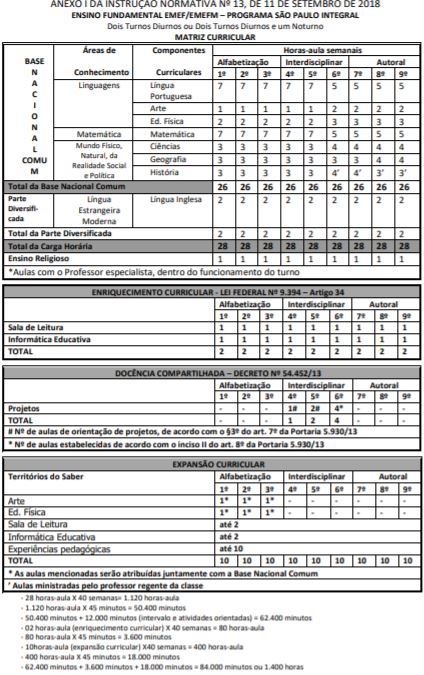 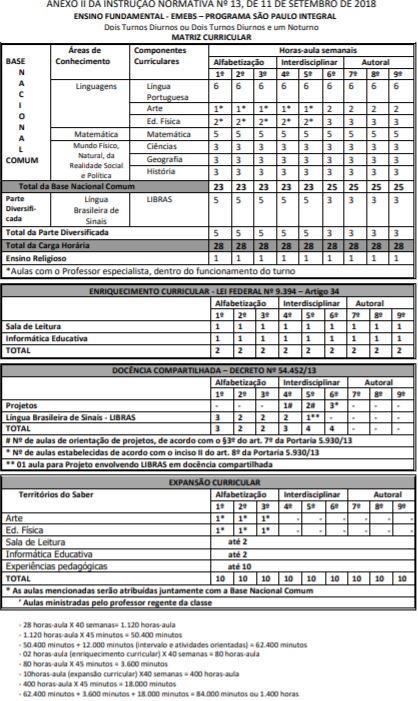 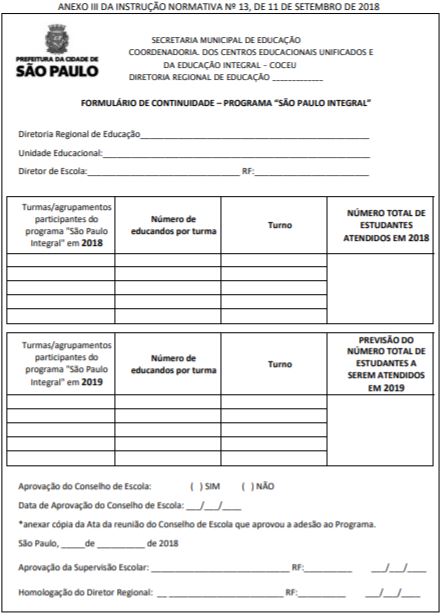 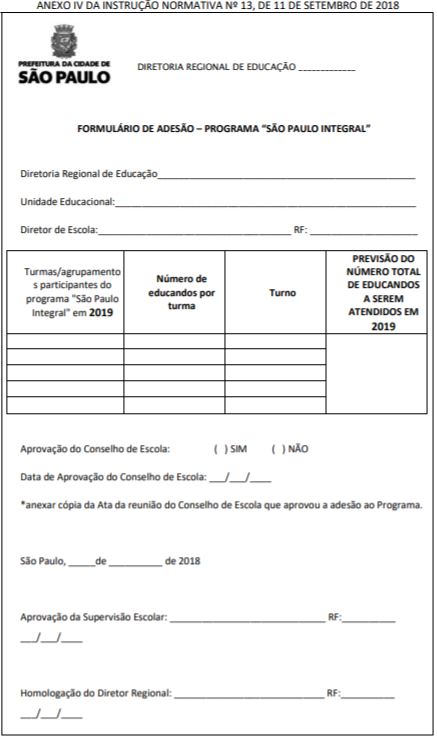 -- -- --- --- --- 13. SÃO PAULO (Município). Decreto nº 57.379, de 13 de outubro de 2016. Institui no âmbito da Secretaria Municipal de Educação, a Política Paulistana de Educação Especial, na Perspectiva da Educação Inclusiva. São Paulo, 2016. https://leismunicipais.com.br/a/sp/s/sao-paulo/decreto/2016/5737/57379/decreto-n-57379-2016-institui-no-ambito-da-secretaria-municipal-de-educacao-a-politica-paulistana-de-educacao-especial-na-perspectiva-da-educacao-inclusivaDECRETO Nº 57.379, DE 13 DE OUTUBRO DE 2016Institui, no âmbito da Secretaria Municipal de Educação, a Política Paulistana de Educação Especial, na Perspectiva da Educação Inclusiva.
FERNANDO HADDAD, Prefeito do Município de São Paulo, no uso das atribuições que lhe são conferidas por lei,

CONSIDERANDO as disposições da Convenção Internacional sobre os Direitos das Pessoas com Deficiência e seu Protocolo Facultativo, promulgada pelo Decreto Federal nº 6.949, de 25 de agosto de 2009, e das Leis Federais nº 9.394, de 20 de dezembro de 1996, e nº 13.146, de 6 de julho de 2015, bem como a Política Nacional de Educação Especial na Perspectiva da Educação Inclusiva e as orientações do Ministério da Educação para sua implementação;

CONSIDERANDO, ainda, a Lei Municipal nº 16.271, de 17 de setembro de 2015, que aprovou o Plano Municipal de Educação de São Paulo, bem como as diretrizes da atual Política Municipal da Educação;

CONSIDERANDO, finalmente, a deficiência como um conceito em evolução, resultante da interação entre as pessoas com deficiência e as barreiras atitudinais e ambientais que impedem a sua plena e efetiva participação na sociedade em igualdade de oportunidades com as demais pessoas, DECRETA:

Capítulo I
DISPOSIÇÕES PRELIMINARES

Art. 1º Fica instituída a Política Paulistana de Educação Especial, na Perspectiva da Educação Inclusiva, com o objetivo de assegurar o acesso, a permanência, a participação plena e a aprendizagem de bebês, crianças, adolescentes, jovens e adultos com deficiência, transtornos globais do desenvolvimento - TGD e altas habilidades ou superdotação nas unidades educacionais e espaços educativos da Secretaria Municipal de Educação, observadas as diretrizes estabelecidas neste decreto e os seguintes princípios:

I - da aprendizagem, convivência social e respeito à dignidade como direitos humanos;

II - do reconhecimento, consideração, respeito e valorização da diversidade e da diferença e da não discriminação;

III - da compreensão da deficiência como um fenômeno sócio-histórico-cultural e não apenas uma questão médicobiológica;

IV - da promoção da autonomia e do máximo desenvolvimento da personalidade, das potencialidades e da criatividade das pessoas com deficiência, bem como de suas habilidades físicas e intelectuais, considerados os diferentes tempos, ritmos e formas de aprendizagem;

V - da transversalidade da Educação Especial em todas as etapas e modalidades de educação ofertadas pela Rede Municipal de Ensino, a saber, Educação Infantil, Ensino Fundamental, Ensino Médio, Educação de Jovens e Adultos, Educação Profissional e Educação Indígena;

VI - da institucionalização do Atendimento Educacional Especializado - AEE como parte integrante do Projeto PolíticoPedagógico - PPP das unidades educacionais;

VII - do currículo emancipatório, inclusivo, relevante e organizador da ação pedagógica na perspectiva da integralidade, assegurando que as práticas, habilidades, costumes, crenças e valores da vida cotidiana dos educandos e educandas sejam articulados ao saber acadêmico;

VIII - da indissociabilidade entre o cuidar e o educar em toda a Educação Básica e em todos os momentos do cotidiano das unidades educacionais;

IX - do direito à brincadeira e à multiplicidade de interações no ambiente educativo, enquanto elementos constitutivos da identidade das crianças;

X - dos direitos de aprendizagem, visando garantir a formação básica comum e o respeito ao desenvolvimento de valores culturais, geracionais, étnicos, de gênero e artísticos, tanto nacionais como regionais;

XI - do direito de educação ao longo da vida, bem como qualificação e inserção no mundo do trabalho;

XII - da participação do próprio educando e educanda, de sua família e da comunidade, considerando os preceitos da gestão democrática.

Art. 2º Serão considerados público-alvo da Educação Especial os educandos e educandas com:

I - deficiência (visual, auditiva, física, intelectual, múltipla ou com surdocegueira);

II - transtornos globais do desenvolvimento - TGD (autismo, síndrome de Asperger, síndrome de Rett e transtorno desintegrativo da infância);

III - altas habilidades ou superdotação.

Capítulo II
ACESSO E PERMANÊNCIA

Art. 3º A matrícula nas classes comuns e a oferta do Atendimento Educacional Especializado - AEE serão asseguradas a todo e qualquer educando e educanda, visto que reconhecida, considerada, respeitada e valorizada a diversidade humana, vedadas quaisquer formas de discriminação, observada a legislação vigente.

§ 1º A matrícula no agrupamento, turma e etapa correspondentes será efetivada com base na idade cronológica e outros critérios definidos, em conjunto, pelos educadores da unidade educacional, Supervisão Escolar e profissionais responsáveis pelo AEE, ouvidos, se necessário, a família, outros profissionais envolvidos e, sempre que possível, o próprio educando ou educanda.

§ 2º A unidade educacional deverá mobilizar os recursos humanos e estruturais disponíveis para garantir a frequência dos educandos e educandas.

§ 3º Fica vedado o condicionamento da frequência e da matrícula dos educandos e educandas a quaisquer situações que possam constituir barreiras ao seu acesso, permanência e efetiva participação nas atividades educacionais.

Art. 4º A Secretaria Municipal de Educação, em suas diferentes instâncias, assegurará a matrícula, a permanência qualificada, o acesso ao currículo, a aprendizagem e o desenvolvimento dos educandos e educandas, de modo a garantir resposta às suas necessidades educacionais, mediante:

I - identificação do público-alvo da Educação Especial, por meio do preenchimento do cadastro de educandos e educandas no Sistema Escola On Line - Sistema EOL;

II - formação específica dos professores para atuação nos serviços de Educação Especial e de formação continuada dos profissionais de educação que atuam nas classes comuns das unidades educacionais;

III - elaboração e redimensionamento do PPP das unidades educacionais para assegurar a oferta do AEE nos diferentes tempos e espaços educativos, consideradas as mobilizações indispensáveis ao atendimento das necessidades específicas do público-alvo da Educação Especial, bem como as condições e recursos humanos, físicos, financeiros e materiais que favoreçam seu processo de aprendizagem e desenvolvimento;

IV - trabalho articulado entre os professores responsáveis pelo AEE, professores das classes comuns e demais educadores da unidade educacional;

V - avaliação pedagógica para a aprendizagem, utilizada para reorientação das práticas educacionais e promoção do desenvolvimento, realizada pelos educadores da unidade educacional, com a participação, se necessário, do Supervisor Escolar, das famílias e de representantes de Centro de Formação e Acompanhamento à Inclusão - CEFAI, além de outros profissionais envolvidos no atendimento;

VI - prioridade de acesso em turno que viabilize os atendimentos na área da saúde, quando necessários, e a compensação de ausências nos termos do regimento educacional;

VII - atendimento às necessidades de locomoção, higiene e alimentação a todos que necessitem, por meio da mobilização de profissionais da unidade educacional, considerando as atribuições especificadas nos artigos 3º, 6º, 8º, 15, 17, 20 e 24 do Decreto nº 54.453, de 10 de outubro de 2013, em relação ao público-alvo da Educação Especial, mediante discussão da situação com o próprio educando e educanda, a família, os professores responsáveis pelo AEE e a Supervisão Escolar;

VIII - adequação do número de educandos e educandas por agrupamento, turma e etapa, se necessário, considerando o atendimento à demanda, a apresentação de justificativa pedagógica fundamentada no PPP e a avaliação dos profissionais da unidade educacional, da Supervisão Escolar e do CEFAI, com posterior autorização expressa do Diretor Regional de Educação;

IX - modificações e ajustes necessários e adequados nas unidades educacionais e em sua organização, que não acarretem ônus desproporcional ou indevido, como acessibilidade arquitetônica, nos mobiliários e nos equipamentos, nos transportes, na comunicação e na informação;

X - articulação intersetorial na implementação das políticas públicas.

§ 1º Para dar cumprimento ao disposto no inciso VII do "caput" deste artigo, a unidade educacional deverá, se necessário, acionar os profissionais da saúde, as instituições conveniadas e outras visando a orientação dos procedimentos a serem adotados pela comunidade educativa.

§ 2º A matrícula do educando e educanda público-alvo da Educação Especial não caracterizará, por si só, justificativa para adequação do número de educandos e educandas, devendo ser considerados os critérios previstos no inciso VIII do "caput" deste artigo.

Capítulo III
ATENDIMENTO EDUCACIONAL ESPECIALIZADO - AEE

Art. 5º Para os fins do disposto neste decreto, considera-se Atendimento Educacional Especializado - AEE o conjunto de atividades e recursos pedagógicos e de acessibilidade organizados institucionalmente, prestado em caráter complementar ou suplementar às atividades escolares, destinado ao público-alvo da Educação Especial que dele necessite.

§ 1º O AEE terá como função identificar, elaborar e organizar recursos pedagógicos e de acessibilidade que eliminem as barreiras existentes no processo de escolarização e desenvolvimento dos educandos e educandas, considerando as suas necessidades específicas e assegurando a sua participação plena e efetiva nas atividades escolares.

§ 2º A oferta do AEE será realizada, de maneira articulada, pelos educadores da unidade educacional e pelos professores responsáveis pelo AEE.

§ 3º A oferta do AEE dar-se-á nos diferentes tempos e espaços educativos, sob as seguintes formas:

I - no contraturno;

II - por meio de trabalho itinerante;

III - por meio de trabalho colaborativo.

§ 4º Será assegurado o AEE às crianças matriculadas em Centros de Educação Infantil - CEIs, Escolas Municipais de Educação Infantil - EMEIs e Centros Municipais de Educação Infantil - CEMEIs.

§ 5º Para os fins do disposto no § 4º deste artigo, o Secretário Municipal de Educação editará portaria regulamentando a oferta e organização do AEE.

Art. 6º Na Educação de Jovens e Adultos - EJA, a Educação Especial atuará nas unidades educacionais e espaços educativos a fim de possibilitar a ampliação de oportunidades de escolarização, a formação para inserção no mundo do trabalho, a autonomia e a plena participação social.

§ 1º Na EJA, a oferta e a organização do AEE serão condizentes com os interesses, necessidades e especificidades desses grupos etários.

§ 2º Visando dar cumprimento ao disposto no § 1º deste Art, o trabalho dos professores das classes e turmas da EJA deverá ser articulado com o trabalho dos professores do AEE no que diz respeito à elaboração de estratégias pedagógicas e formativas e às metodologias, de modo a favorecer a aprendizagem e a participação dos educandos e educandas jovens e adultos no contexto escolar e na vida social.

Capítulo IV
SERVIÇOS DE EDUCAÇÃO ESPECIAL

Art. 7º Consideram-se Serviços de Educação Especial aqueles prestados por:

I - Centros de Formação e Acompanhamento à Inclusão - CEFAIs;

II - Salas de Recursos Multifuncionais - SRMs (antes denominadas Salas de Apoio e Acompanhamento à Inclusão - SAAIs);

III - Professores de Atendimento Educacional Especializado - PAEEs (antes denominados Professores Regentes de SAAIs);

IV - Instituições Conveniadas de Educação Especial;

V - Escolas Municipais de Educação Bilíngue para Surdos - EMEBSs;

VI - Unidades Polo de Educação Bilíngue.

Parágrafo único. De acordo com as suas especificidades, os Serviços de Educação Especial serão responsáveis pela oferta do AEE, juntamente com as unidades educacionais.

Art. 8º O CEFAI será composto por:

I - Coordenador: profissional de educação, integrante da carreira do Magistério Municipal, nomeado como Assistente Técnico de Educação I, com habilitação ou especialização em Educação Especial, em uma de suas áreas, ou em Educação Inclusiva;

II - Professores de Apoio e Acompanhamento à Inclusão - PAAIs, designados pelo Secretário Municipal de Educação, dentre os professores da carreira do Magistério Municipal, com habilitação ou especialização em Educação Especial, em uma de suas áreas, ou em Educação Inclusiva;

III - Auxiliar Técnico de Educação, integrante do Quadro dos Profissionais da Educação da Rede Municipal de Ensino.

§ 1º O CEFAI será composto por 8 (oito) PAAIs, podendo esse número ser ampliado, justificada a necessidade, por solicitação fundamentada do Diretor Regional de Educação e com anuência do Secretário Municipal de Educação.

§ 2º O CEFAI será vinculado à Divisão Pedagógica - DIPED e integrará a DRE.

§ 3º A DRE será responsável por disponibilizar, aos CEFAIs, os recursos humanos e materiais necessários ao desenvolvimento de seus trabalhos nas unidades educacionais.

§ 4º Competirá à DIPED e ao CEFAI, em conjunto com os demais profissionais da DRE, articular e desenvolver ações que garantam a implementação das políticas públicas de Educação Especial e das diretrizes da Secretaria Municipal de Educação em cada território.

§ 5º Competirá ao Coordenador elaborar, coordenar, implementar e avaliar o plano de trabalho do CEFAI, em consonância com as diretrizes da Secretaria Municipal de Educação e da DRE.

§ 6º Competirá ao PAAI realizar trabalho de orientação, de formação continuada e de acompanhamento pedagógico paraas unidades educacionais, ficando responsável pela organização do AEE, por meio de trabalho itinerante e mediante atuação conjunta com os profissionais da DRE e da unidade educacional.

§ 7º Competirá ao Auxiliar Técnico de Educação executar as atividades técnico-administrativas do CEFAI que lhe forem atribuídas pelo Coordenador, respeitada a legislação em vigor.

Art. 9º A Sala de Recursos Multifuncionais - SRM poderá ser instalada em unidades educacionais e espaços educativos com local adequado e dotada, pela unidade educacional, pela DRE e pela Secretaria Municipal de Educação, com equipamentos, mobiliários e materiais didáticos e pedagógicos para a oferta do AEE no contraturno.

Parágrafo único. A SRM será instalada mediante indicação do CEFAI em conjunto com o Supervisor Escolar, em função da existência de demanda.

Art. 10 O Professor de Atendimento Educacional Especializado - PAEE será designado, por ato do Secretário Municipal de Educação, dentre integrantes da Classe dos Docentes do Quadro do Magistério Municipal, efetivos e estáveis, com habilitação ou especialização em Educação Especial, em uma de suas áreas, ou em Educação Inclusiva.

Art. 11 As instituições de direito privado, sem fins lucrativos, voltadas ao atendimento do público-alvo da Educação Especial e que tenham convênio com a Secretaria Municipal de Educação deverão observar as diretrizes deste decreto e a legislação vigente.

Parágrafo único. Quando necessário e caso haja anuência da família, os educandos e as educandas serão encaminhados às instituições de que trata o "caput" deste artigo, atendidos os seguintes critérios:

I - indicação, mediante avaliação pedagógica, de que o educando ou educanda se beneficiará do atendimento oferecido;

II - verificação da capacidade de atendimento da demanda para AEE no contraturno escolar, nas SRMs existentes no território;

III - modalidade de atendimento estabelecida no termo de convênio;

IV - público-alvo estabelecido no termo de convênio.

Capítulo V
EDUCAÇÃO BILÍNGUE

Art. 12 A Educação Bilíngue, no âmbito da Rede Municipal de Ensino, será assegurada aos educandos e educandas com surdez, surdez associada a outras deficiências e surdocegueira, ficando adotada a Língua Brasileira de Sinais - Libras como primeira língua e a língua portuguesa, na modalidade escrita, como segunda língua.

§ 1º A Educação Bilíngue deverá contemplar os Componentes Curriculares da Base Nacional Comum e as condições didático-pedagógicas para que a Libras e a língua portuguesa constituam línguas de instrução, comunicação e de circulação na escola.

§ 2º A Educação Bilíngue será ofertada em:

I - Escolas Municipais de Educação Bilíngue para Surdos - EMEBSs;

II - Unidades Polo de Educação Bilíngue, para surdos e ouvintes;

III - escolas comuns: unidades educacionais de Educação Infantil, Ensino Fundamental, Ensino Médio e Educação de Jovens e Adultos para surdos e ouvintes, com a indicação de:

a) agrupar os educandos e educandas com surdez na mesma turma, considerando a idade cronológica e o agrupamento, turma e etapa no processo de compatibilização da demanda, devido à diferença linguística, objetivando a circulação e o uso de Libras;
b) assegurar a oferta do AEE aos educandos e educandas com surdez, contemplando atividades em Libras, bem como ensino e aprimoramento de Libras e ensino de língua portuguesa.

Art. 13 A oferta da Educação Bilíngue nas unidades educacionais deverá, de acordo com a necessidade dos educandos e das educandas, contar com o apoio dos seguintes profissionais:

I - para as EMEBSs, instrutor de Libras, preferencialmente surdo, e guia-intérprete de Libras/língua portuguesa;

II - para as Unidades Polo de Educação Bilíngue e as escolas comuns, instrutor de Libras, preferencialmente surdo, intérprete de Libras/língua portuguesa e guia-intérprete de Libras/língua portuguesa.

Art. 14 A aquisição de Libras dar-se-á por meio da interação dos educandos e educandas com surdez com toda a comunidade educativa em que a Libras seja considerada língua de comunicação e de instrução, devendo possibilitar aos surdos o acesso ao conhecimento, a ampliação do uso social da língua nos diferentes contextos e a reflexão sobre o funcionamento da língua e da linguagem em seus diferentes usos.

Art. 15 A língua portuguesa, como segunda língua, deverá contemplar o ensino da modalidade escrita, considerada como fonte necessária para que o educando e a educanda com surdez possam construir seu conhecimento, para uso complementar e auxiliar na aprendizagem das demais áreas de conhecimento.

Art. 16 As unidades educacionais deverão garantir ações interdisciplinares visando a circulação de Libras e o desenvolvimento e aprendizagem dos educandos e das educandas com surdez, bem como a formação continuada em Libras, envolvendo os profissionais da unidade educacional, educandos e educandas, famílias e comunidade por meio da organização de projetos e de atividades previstos no PPP.

Art. 17 As DREs poderão, em atuação conjunta com o CEFAI e a Supervisão Escolar, propor a implantação de Unidades Polo de Educação Bilíngue em unidades educacionais da Rede Municipal de Ensino, quando constatada a existência de demanda, espaço físico adequado, recursos necessários e parecer favorável do Conselho de Escola quanto à adesão ao projeto.

Parágrafo único. A implantação de Unidade Polo de Educação Bilíngue nas unidades educacionais dar-se-á por ato oficial do Secretário Municipal de Educação.

Art. 18 As atuais SAAIs Bilíngue I e SAAIs Bilíngue II instaladas nas Unidades Polo de Educação Bilíngue passarão a ser denominadas Classes Bilíngue I e Classes Bilíngue II.

Art. 19 Os professores que atuam nas EMEBSs e Classes Bilíngues serão denominados Professores Bilíngues.

Parágrafo único. Os Professores Bilíngues deverão comprovar habilitação em sua área de atuação, habilitação específica na área de surdez, em nível de graduação ou especialização, na forma da legislação em vigor, além do domínio de Libras.

Art. 20 A Educação Bilíngue desenvolvida nas unidades educacionais deverá compor o PPP de cada unidade educacional e considerar as diretrizes estabelecidas pela Secretaria Municipal de Educação.

Capítulo VI
SERVIÇOS DE APOIO

Art. 21 Os serviços de apoio serão oferecidos por:

I - Auxiliar de Vida Escolar - AVE: profissional com formação em nível médio, contratado por empresa conveniada com a Secretaria Municipal de Educação, para oferecer suporte intensivo aos educandos e educandas com deficiência e TGD que não tenham autonomia para as atividades de alimentação, higiene e locomoção;

II - Estagiário do Quadro Aprender Sem Limite: estudante do curso de Licenciatura em Pedagogia, contratado por empresa conveniada com a Secretaria Municipal de Educação, para apoiar, no desenvolvimento do planejamento pedagógico e atividades pedagógicas, os professores das salas de aula que tenham matriculados educandos e educandas considerados público-alvo da Educação Especial, mediante avaliação da necessidade do serviço pela DRE, DIPED e CEFAI.

§ 1º A indicação do AVE será realizada mediante avaliação da necessidade do serviço pela DRE, por meio da DIPED e do CEFAI.

§ 2º As atividades relacionadas aos cuidados oferecidos pelo profissional de que trata o inciso I do "caput" deste artigo não configuram atendimento na área da saúde.

Art. 22 A existência dos serviços de apoio não será condição para a efetivação da matrícula ou frequência na unidade educacional.

Parágrafo único. As unidades educacionais deverão se organizar com o seu quadro de profissionais, a fim de assegurar o atendimento às necessidades dos educandos e educandas, de acordo com o disposto no inciso VII do artigo 4º deste decreto.

Art. 23 Serão assegurados os seguintes serviços de suporte técnico e de apoio intensivo:

I - Auxiliar de Vida Escolar - AVE, nos termos do inciso I do "caput" e do § 1º do artigo 21 deste decreto;

II - Supervisão Técnica, com a função de orientar a atuação dos AVEs, oferecer às equipes escolares suporte e orientação técnica sobre sua área de atuação, ações formativas aos profissionais da Rede Municipal de Ensino, além da indicação de tecnologia assistiva;

III - Núcleo Multidisciplinar, que integra a equipe do Núcleo de Apoio e Acompanhamento para a Aprendizagem - NAAPA, criado pelo Decreto nº 55.309, de 17 de julho de 2014, desenvolvendo, quando necessário:

a) atividades de avaliação, apoio e encaminhamento dos educandos e educandas com suspeita ou quadros de deficiência, TGD, altas habilidades ou superdotação e outros;
b) apoio às unidades educacionais e CEFAIs, mediante articulação intersetorial no território e fortalecimento da Rede de Proteção Social, observada a sua área de atuação.

Parágrafo único. Os serviços de que trata este artigo poderão ser realizados por meio da celebração de convênios ou parcerias com instituições especializadas e serão regulamentados em portaria do Secretário Municipal de Educação.

Capítulo VII
ELIMINAÇÃO DE BARREIRAS E ACESSIBILIDADE

Art. 24 A Secretaria Municipal de Educação promoverá a acessibilidade e a eliminação de barreiras de acordo com as normas técnicas em vigor.

§ 1º Para os fins deste decreto, consideram-se barreiras, dentre outras, quaisquer entraves, obstáculos, atitudes ou comportamentos que limitem ou impeçam o exercício dos direitos dos educandos e educandas à participação educacional, gozo, fruição, acessibilidade, liberdade de movimento e expressão, comunicação, acesso à informação, compreensão e circulação.

§ 2º As barreiras classificam-se em:

I - barreiras arquitetônicas: entraves estruturais do equipamento educacional que dificultem a locomoção do educando e educanda;

II - barreiras nas comunicações e na informação: qualquer entrave, obstáculo, atitude ou comportamento que dificulte ou impossibilite a comunicação expressiva e receptiva, por meio de códigos, línguas, linguagens, sistemas de comunicação e de tecnologia assistiva;

III - barreiras atitudinais: atitudes ou comportamentos que impeçam ou prejudiquem a participação plena da pessoa com deficiência em igualdade de condições e oportunidades com as demais pessoas.

Art. 25 A promoção da acessibilidade, visando a eliminação das barreiras, considerará:

I - a acessibilidade arquitetônica: a eliminação das barreiras arquitetônicas nas unidades educacionais, criando condições físicas, ambientais e materiais à participação, nas atividades educativas, dos educandos e educandas que utilizam cadeira de rodas, com mobilidade reduzida, cegos ou com baixa visão;

II - a acessibilidade física: a aquisição de mobiliário adaptado, equipamentos e materiais específicos, conforme a necessidade dos educandos e educandas, com acompanhamento dos responsáveis pelo AEE, para assegurar a sua adequada utilização;

III - a acessibilidade de comunicação, que abrange:

a) a eliminação de barreiras na comunicação, estabelecendo mecanismos e alternativas técnicas para garantir o acesso à informação, à comunicação e ao pleno acesso ao currículo;
b) a consideração da comunicação como forma de interação por meio de línguas, inclusive a Libras, visualização de textos, Braille, sistema de sinalização ou comunicação tátil, caracteres ampliados, dispositivos multimídia, linguagem simples, escrita e oral, sistemas auditivos, meios de voz digitalizados, modos, meios e formatos aumentativos e alternativos de comunicação e de tecnologias da informação e das comunicações, dentre outros;
c) a implantação e ampliação dos níveis de comunicação para os educandos e educandas cegos, surdos ou surdocegos;
d) o acesso à comunicação para educandos e educandas com quadros de deficiência ou TGD que não fazem uso da oralidade, por meio de recursos de comunicação alternativa ou aumentativa, quando necessário;
e) o acesso ao currículo para os educandos e educandas com baixa visão, assegurando os materiais e equipamentos necessários;

IV - o transporte escolar municipal gratuito, por meio de veículos adaptados, quando necessário.

Capítulo VIII
DISPOSIÇÕES FINAIS

Art. 26 As disposições deste decreto aplicam-se, no que couber, às instituições de Educação Infantil sob a supervisão da Secretaria Municipal de Educação.

Art. 27 A Secretaria Municipal de Educação, por meio da Divisão de Educação Especial, fixará as normas complementares, específicas e intersetoriais que viabilizem a implantação e implementação da Política Paulistana de Educação Especial, na Perspectiva da Educação Inclusiva, ora instituída.

Art. 28 As despesas decorrentes da execução deste decreto correrão por conta de dotações orçamentárias próprias, suplementadas se necessário.

Art. 29 Este decreto entrará em vigor na data de sua publicação, revogados os Decretos nº 45.415, 18 de outubro de 2004, e nº 51.778, de 14 de setembro de 2010.

PREFEITURA DO MUNICÍPIO DE SÃO PAULO, aos 13 de outubro de 2016, 463º da fundação de São Paulo.

FERNANDO HADDAD, PREFEITO

NADIA CAMPEÃO, Secretária Municipal de Educação

FRANCISCO MACENA DA SILVA, Secretário do Governo Municipal

Publicado na Secretaria do Governo Municipal, em 13 de outubro de 2016.-- --- --- --- -- 14. SÃO PAULO (Município). Portaria nº 8.764, de 23 de dezembro de 2016. Regulamenta o Decreto nº 57.379/2016 que institui no Sistema Municipal de Ensino a Política Paulistana de Educação Especial, na Perspectiva da Educação Inclusiva. São Paulo, 2016.PORTARIA Nº 8.764, DE 23/12/2016 - REGULAMENTA O DECRETO Nº 57.379/2016- INSTITUI NO SISTEMA MUNICIPAL DE ENSINO A POLÍTICA PAULISTANA DE EDUCAÇÃO ESPECIAL, NA PERSPECTIVA DA EDUCAÇÃO INCLUSIVALEGISLAÇÃO PORTARIA Nº 8.764, DE 23 DE DEZEMBRO DE 2016.Regulamenta o Decreto nº 57.379, de 13 de outubro de 2016, que “Institui no Sistema Municipal de Ensino a Política Paulistana de Educação Especial, na Perspectiva da Educação Inclusiva.”A SECRETÁRIA MUNICIPAL DE EDUCAÇÃO, no uso de suas atribuições legais, e,CONSIDERANDO:- os princípios que fundamentam a Política Paulistana de Educação Especial, na Perspectiva da Educação Inclusiva;- a Convenção sobre os Direitos das Pessoas com Deficiência (ONU 2007), ratificada no Brasil com status de emenda constitucional por meio dos Decretos nº 186/2008 e nº 6.949/2009, que indicam que a “pessoas com deficiência são aquelas que têm impedimentos de longo prazo, de natureza física, intelectual ou sensorial, os quais, em interação com diversas barreiras, podem obstruir sua participação plena e efetiva na sociedade em igualdade de condições com as demais pessoas”;- que a Educação Especial é uma modalidade de ensino não substitutiva ao ensino regular, que perpassa todas as etapas e modalidades do Sistema Municipal de Ensino, e será ofertada em consonância com a legislação vigente e com os documentos e diretrizes desta Secretaria;- a necessidade de se estabelecer critérios que organizem o acesso e as garantias para a permanência dos educandos(as) público alvo da Educação Especial nas Unidades Educacionais da RME; a oferta do Atendimento Educacional Especializado – AEE; os serviços de Educação Especial e os Serviços de Apoio a esta modalidade; a oferta da Educação Bilíngue e as ações para eliminação de barreiras e promoção de acessibilidade,RESOLVE:Art. 1º - A Política Paulistana de Educação Especial, na perspectiva da educação inclusiva, instituída pelo Decreto nº 57.379, de 13/10/16, fica estabelecida nos termos do referido Decreto e regulamentada na conformidade da presente Portaria.I - ACESSO E PERMANÊNCIAArt. 2º - Para os fins do disposto nesta Portaria serão considerados como público-alvo da educação especial os educandos e educandas com deficiência, transtornos globais do desenvolvimento e altas habilidades ou superdotação.Parágrafo Único - O responsável pelo cadastramento dos educandos e educandas público-alvo da Educação Especial no Sistema EOL e no Censo Escolar, deverá basear-se no Anexo I, parte integrante desta Portaria, consultado os CEFAIs, se necessário.Art. 3º - Os educandos e educandas público-alvo da Educação Especial serão matriculados nas classes comuns e terão assegurada a oferta do Atendimento Educacional Especializado – AEE.Art. 4º - O Projeto Político-Pedagógico - PPP de todas as Unidades Educacionais/Espaços Educativos da RME deverá considerar as mobilizações indispensáveis ao atendimento das necessidades específicas dos educandos e educandas público-alvo da Educação Especial, assegurando a institucionalização da oferta do AEE nos diferentes tempos e espaços educativos.Parágrafo Único - A descrição das mobilizações citadas no caput deste artigo está especificada no documento constante do Anexo II, parte integrante desta Portaria.II - SERVIÇOS DE EDUCAÇÃO ESPECIALArt. 5º - Considerar-se-ão serviços de Educação Especial nos termos do art. 7º do Decreto nº 57.379, de 13/10/16, organizados de acordo com as diretrizes da SME e oferecidos na Rede Municipal de Ensino:I - Centro de Formação e Acompanhamento à Inclusão – CEFAI;II - Salas de Recursos Multifuncionais – SRM;III – Professores de Atendimento Educacional Especializado – PAEE;IV – Instituições Conveniadas de Educação Especial;V - Escolas Municipais de Educação Bilíngue para Surdos – EMEBSs;VI – Unidades Polo de Educação Bilíngüe.Art. 6º - Os CEFAIs, compostos por Coordenadores, PAAIs e ATEs, deverão funcionar em espaços adequados, que comportem:a) formações de educadores;b) produção de materiais;c) acervo de materiais e equipamentos específicos;d) acervo bibliográfico;e) desenvolvimento de projetos.Art. 7º - O CEFAI, por meio da atuação de seu Coordenador e pelo trabalho dos Professores de Apoio e Acompanhamento à Inclusão – PAAIs, profissionais vinculados a este Centro e que realizam o apoio e acompanhamento pedagógico à Comunidade Educativa, terão como atribuições:I - analisar a demanda do território otimizando o uso dos serviços de Educação Especial e dos recursos humanos disponíveis, visando ampliar a oferta de AEE;II - implementar as diretrizes relativas às Políticas de Educação Especial da SME, articular as ações intersetoriais e intersecretariais com vistas a fortalecer a Rede de Proteção Social no âmbito de cada território;III - organizar, coordenar, acompanhar e avaliar ações de formação permanente aos educadores das Unidades Educacionais por meio de cursos, reuniões formativas, grupos de estudo, seminários e formação in loco, nos horários coletivos e em outros planejados pelas Equipes Gestoras;IV - participar das discussões sobre as práticas educacionais desenvolvidas nas U.Es, em parceria com o Coordenador Pedagógico, os familiares e responsáveis e demais educadores envolvidos, na construção de ações que garantam a aprendizagem, o desenvolvimento, a autonomia e a participação plena dos educandos e educandas;V – disponibilizar, com recursos fornecidos pela SME/DRE, materiais às Unidades Educacionais, bem como orientá-las quanto à utilização dos recursos financeiros para a aquisição de materiais e o desenvolvimento de suas ações voltadas ao AEE;VI - apoiar a institucionalização do AEE no Projeto Político - Pedagógico das Unidades Educacionais;VIII - realizar o AEE itinerante, por meio da atuação colaborativa, nos diferentes tempos e espaços educativos, dentro do turno de aula do educando e educanda, colaborando com o professor regente da classe comum e demais educadores no desenvolvimento de estratégias e recursos pedagógicos e de acessibilidade;IX – orientar, acompanhar a elaboração e execução do Plano de AEE, de forma articulada com os demais educadores da U.E, nas formas de contraturno e colaborativo nos termos do § 3º do Artigo 5º do Decreto nº 57.379/16, dos educandos e educandas de acordo com o Anexo III, parte integrante desta Portaria;X – acompanhar, avaliar e reorientar as ações desenvolvidas pelo Professor de Atendimento Educacional Especializado – PAEE;XI - promover ações que fortaleçam o diálogo, a participação e orientem à comunidade escolar, em relação aos direitos das pessoas com deficiência, bem como a importância do envolvimento dos familiares e responsáveis no acompanhamento da vida escolar;XII – estabelecer parceria com o Supervisor Escolar, no acompanhamento, orientação e avaliação do trabalho desenvolvido nas instituições de Educação Especial conveniadas à SME;XIII – sistematizar e documentar as práticas pedagógicas do território, produzindo dados e registros para contribuir na elaboração de políticas para a área no âmbito da SME;XIV – elaborar e manter atualizados os registros do acompanhamento às U.Es e das demais ações desenvolvidas;XV - elaborar, ao final de cada ano, relatório circunstanciado de suas ações, divulgando-o e mantendo os registros e arquivos atualizados.Art. 8º - Caberá a SME/DIEE, em parceria com os CEFAIs, oferecer formação continuada aos Professores, inclusive em nível de especialização/ pós-graduação para o trabalho nas classes comuns e com as atividades próprias do AEE.Art. 9º - As Salas de Recursos Multifuncionais – SRMs são destinadas à oferta do Atendimento Educacional Especializado, no contraturno escolar, em caráter complementar ou suplementar para educandos e educandas público-alvo da educação especial, desde que identificada a necessidade deste serviço, após avaliação pedagógica/estudo de caso;Art. 10 – As Salas de Recursos Multifuncionais – SRMs serão instaladas por ato oficial do Secretário Municipal de Educação, de acordo com o Art. 9º do Decreto nº 57.379, de 13/10/2016.§ 1º - O AEE no contraturno, ofertado nas SRM de que trata o caput deste artigo poderá estender-se a educandos e educandas matriculados em outras U.Es da RME onde inexista tal atendimento.§ 2º - O acervo inicial de mobiliários e recursos didático-pedagógicos, bem como os equipamentos tecnológicos e os de informática que comporão a SRM, deverão ser adquiridos pela U.E/DRE/SME.Art. 11 – Para instalação da SRM constituir-se-á expediente a ser enviado a SME, composto dos seguintes documentos:I – parecer sobre a análise da demanda da U.E. e/ou do território a ser atendida, elaborado pelo CEFAI em parceria com a Supervisão Escolar;II – parecer da DIAF/DRE quanto aos aspectos de infraestrutura que assegurem o atendimento, com posterior homologação do Diretor Regional de Educação.Parágrafo Único – A SME/ Divisão de Educação Especial - DIEE ratificará a solicitação e enviará o expediente para publicação no DOC.Art. 12 – A extinção da SRM dar-se-á por ato do Secretário Municipal de Educação, mediante expediente próprio instruído com:I – ofício da U.E ou da DRE, justificando a extinção;II – parecer favorável do Supervisor Escolar e do CEFAI, justificando de que forma se dará a oferta do AEE à demanda na U.E e entorno;III – parecer conclusivo da DIEE.Art. 13 – Os Professores de Atendimento Educacional Especializado – PAEEs terão suas funções e atribuições descritas nos termos do art. 43 desta Portaria.Art. 14 – O atendimento prestado pelas instituições conveniadas de Educação Especial deverá estar em consonância com as diretrizes e princípios da política educacional da SME.Art. 15 – Visando facilitar a necessária articulação entre o AEE e o ensino comum, os educandos e educandas devem ser, preferencialmente, atendidos pelos serviços de Educação Especial da rede direta e encaminhados para as Instituições Conveniadas de Educação Especial, quando constatada a necessidade, de acordo com o estabelecido no art. 11, do Decreto nº 57.379/2016.Art. 16 – A organização e funcionamento das Escolas Municipais de Educação Bilíngue para Surdos - EMEBSs e Unidades-Polo de Educação Bilíngue, respeitadas as especificidades de cada unidade, estarão elencadas nos arts. 46 a 82 desta Portaria;III - ATENDIMENTO EDUCACIONAL ESPECIALIZADO – AEEArt. 17 – O AEE, institucionalizado no Projeto Político-Pedagógico das U.Es, será organizado e prestado de acordo com o disposto nos artigos 5º e 6º do Decreto nº 57.379/16, bem como no art. 23 desta Portaria;Art. 18 - O Professor de Atendimento Educacional Especializado - PAEE e o Professor de Apoio e Acompanhamento à Inclusão – PAAI serão os responsáveis pelo AEE, e por sua oferta, de maneira articulada com os educadores da U.E, observadas as funções que lhe são próprias.§ 1º – Para cada educando ou educanda atendido deverá ser elaborado um Plano de Atendimento Educacional Especializado, conforme disposto no Anexo III, parte integrante desta Portaria, que se constituirá em orientador do atendimento, independentemente da forma ofertada.§ 2º - Quando, após avaliação pedagógica/estudo de caso se constatar que o educando ou educanda não será encaminhado ao AEE, em quaisquer de suas formas, para fins de registro, o Plano do AEE deverá ser elaborado com esta orientação.Art. 19 - A oferta do AEE deve ser assegurada, cabendo aos educadores da Unidade Educacional e aos demais profissionais envolvidos orientar os familiares e responsáveis, bem como o educando e educanda quanto à importância do atendimento e suas diferentes formas.Art. 20 - Os educandos e educandas público-alvo da Educação Especial, acometidos por enfermidades ou doenças que os impossibilitem de frequentar as aulas, com permanência prolongada em domicílio, terão assegurados o AEE, quando necessário, considerando as atividades específicas constantes no art.22 desta Portaria e o Plano de AEE.Parágrafo Único - Compete à Equipe Gestora e ao professor da classe comum, orientados pelo Supervisor Escolar, a operacionalização do atendimento pedagógico domiciliar, visando o acesso ao currículo aos educandos e educandas referidos no caput do artigo;Art. 21 - O encaminhamento dos educandos e educandas público-alvo da Educação Especial para o AEE dar-se-á após avaliação pedagógica/estudo de caso conforme o Anexo IV desta Portaria, envolvendo a equipe escolar, o educando e educanda, os professores que atuam no AEE, os familiares e responsáveis e, se necessário, a Supervisão Escolar e outros profissionais envolvidos no atendimento.§ 1º - A necessidade de avaliação pedagógica/ estudo de caso de que se trata o caput deste artigo poderá ser constatada:a) pelos educadores das classes comuns e/ou pela equipe gestora;b) pelo PAEE, nas U.Es que contam com o profissional;c) pelo PAAI que realiza o acompanhamento pedagógico à U.E.§ 2º - O encaminhamento dos educandos e educandas para o AEE deverá ser orientado pelas necessidades específicas quanto às atividades próprias deste atendimento, e não apenas pela existência da deficiência, TGD ou AH/SD.§ 3º - O processo de encaminhamento de educandos e educandas para o AEE, bem como a decisão sobre seu desligamento ou permanência neste atendimento, poderá ocorrer em qualquer época do ano e deverá ser acompanhado pelo CEFAI, considerando:a) o Projeto Político-Pedagógico da Unidade Educacional que deverá assegurar os direitos de aprendizagem, o trabalho com a diversidade, as estratégias de ensino inclusivas, os recursos pedagógicos e a acessibilidade;b) a problematização das práticas pedagógicas desenvolvidas e o atendimento das necessidades específicas dos educandos e educandas no âmbito da classe comum sob a orientação do Coordenador Pedagógico, dos professores responsáveis pelo AEE e educadores da Unidade Educacional;c) o Plano do AEE.Art. 22 - As atividades próprias do Atendimento Educacional Especializado - AEE, de acordo com as necessidades educacionais específicas do público-alvo da educação especial serão:I - ensino do sistema Braille, do uso do soroban e das técnicas para a orientação e mobilidade;II - estratégias para o desenvolvimento da autonomia e independência;III - estratégias para o desenvolvimento de processos mentais;IV - ensino da Língua Brasileira de Sinais - Libras, como primeira língua, para educandos e educandas com surdez;V - ensino de Língua Portuguesa na modalidade escrita, como segunda língua, para educandos e educandas com surdez;VI - ensino do uso da Comunicação Alternativa e Aumentativa (CAA);VII - ensino da informática acessível e do uso dos recursos de Tecnologia Assistiva – TA;VIII - orientação de atividades de enriquecimento curricular para as altas habilidades ou superdotação.Parágrafo Único - As atividades próprias do Atendimento Educacional Especializado elencadas no caput deste artigo estão descritas no Anexo I desta Portaria.Art. 23 - O AEE nas Unidades Educacionais da Rede Municipal de Ensino será organizado nas seguintes formas:I – colaborativo: desenvolvido dentro do turno, articulado com profissionais de todas as áreas do conhecimento, em todos os tempos e espaços educativos, assegurando atendimento das especificidades de cada educando e educanda, expressas no Plano de AEE, por meio de acompanhamento sistemático do PAEE;II – contraturno: atendimento às especificidades de cada educando e educanda, expressas no Plano de AEE, no contraturno escolar, realizado pelo PAEE, na própria U.E, em U.E do entorno ou em Centro de Atendimento Educacional Especializado – CAEE em Instituição de Educação Especial conveniada com a SME.III - Itinerante: dentro do turno, de forma articulada e colaborativa com professores da turma, a Equipe Gestora, o PAAI e demais profissionais, assegurando atendimento às especificidades de cada educando e educanda, expressas no Plano de AEE.§ 1º - No AEE Colaborativo previsto no inciso I deste artigo, o trabalho a ser realizado deverá considerar o fortalecimento da atuação dos professores do AEE em parceria com os Coordenadores Pedagógicos, junto aos professores regentes das classes comuns, com apoio ao planejamento, acompanhamento e avaliação das estratégias para a eliminação de barreiras e acesso ao currículo;§ 2º – As atividades previstas no AEE colaborativo, contraturno ou itinerante não substituirão aquelas desenvolvidas para todos os educandos e educandas nas classes comuns e demais espaços educativos, não devendo ser confundido ou considerado como recuperação paralela ou atividade terapêutica.§ 3º - Fica vedada qualquer forma de organização do AEE ou estratégia/recurso que impeça a acesso às atividades educacionais com seu agrupamento/turma/etapa.§ 4º - Para educandos e educandas com matrícula em período integral, ou de agrupamento/turma que aderiram ao Programa “São Paulo Integral”, por período mínimo de 07 (sete) horas (relógio) diárias, o atendimento previsto na forma contraturno escolar, em ampliação à sua jornada integral somente será ofertado nos casos onde o educando ou educanda, comprovadamente, não puder se beneficiar das formas de atendimento previstas nos incisos I e III deste artigo, mediante anuência expressa dos pais ou responsáveis.§ 5º - O CEFAI acompanhará a composição dos grupos e organização do atendimento a demanda para o AEE nas Unidades Educacionais.Art. 24 – O Plano de AEE será elaborado e executado pelos educadores da UE em conjunto com o Professor do AEE e/ou com apoio do PAAI e deverá ser precedido de avaliação pedagógica/estudo de caso, contemplando:I – a identificação das habilidades, barreiras existentes, e necessidades educacionais específicas dos educandos e educandas;II – a definição e organização das estratégias, serviços e recursos pedagógicos e de acessibilidade;III – o tipo de atendimento conforme as necessidades educacionais específicas dos educandos e educandas;IV – o cronograma de atendimento;V – a carga horária.Art. 25 - A oferta do AEE na educação infantil deverá considerar o disposto na Nota Técnica Conjunta N° 02/2015/MEC/SECADI/DPEE/SEB/DICEI, de 04 de agosto de 2015, que trata de “Orientações para a organização e oferta do Atendimento Educacional Especializado na Educação Infantil”.§ 1º - O atendimento educacional especializado aos bebês e crianças público-alvo da Educação Especial será feito, preferencialmente, no contexto da Unidade Educacional e em seus diferentes espaços educativos, não substituindo as experiências oferecidas para todos os bebês e crianças, de acordo com as propostas pertinentes ao currículo da infância.§ 2º - A organização do AEE na Educação Infantil demandará a articulação entre o professor de referência do agrupamento/turma e o professor responsável pelo AEE, que de forma colaborativa e articulada, observam e discutem:a) as necessidades e potencialidades dos bebês e crianças público alvo da Educação Especial;b) as formas de promoção da estimulação necessária para a aprendizagem e desenvolvimento dos bebês e crianças com deficiência;c) a definição de estratégias e recursos pedagógicos e de acessibilidade que removam as barreiras encontradas neste processo, bem como favoreçam o acesso deste público a todas as experiências educacionais, assim como sua interação no grupo e sua plena participação;d) as atividades próprias do AEE articuladas ao currículo da infância.§ 3º - Para os bebês e as crianças de 0 a 3 anos, matriculadas nos Centros de Educação Infantil – CEIs, CEMEIs e EMEIs, e para as crianças de 4 a 5 anos, matriculadas em EMEIs ou CEMEIs em período integral, o AEE deverá ser realizado no seu horário de frequência à unidade educacional, com atuação colaborativa entre os professores responsáveis pelo AEE colaborativo, ou itinerante e os demais profissionais da U.E.§ 4º - As crianças de 4 e 5 anos com matrícula na EMEI ou no CEMEI, em período parcial, poderão ser encaminhadas para o AEE no contraturno escolar, após avaliação pedagógica/estudo de caso que indique não ser possível o atendimento nas formas previstas nos incisos I e III do art. 23, utilizando como critério, a necessidade específica da criança em relação às atividades próprias do AEE elencadas no art. 22.Art. 26 – Os CEFAIs deverão, no início de cada ano letivo, realizar chamamento público, via DOC, com ampla divulgação entre as Unidades Educacionais para os profissionais interessados em atuar como PAEE.§ 1º - Os professores inscritos irão compor cadastro de reserva;§ 2º - Os professores que não participaram do cadastramento inicial e manifestarem a intenção de atuar como PAEE poderão, em qualquer período do ano letivo, realizar a sua inscrição no CEFAI.Art. 27 – São requisitos para o professor atuar na função de PAEE:I- ser professor efetivo ou estável de Educação Infantil e Ensino Fundamental I ou Professor de Ensino Fundamental II e Médio;II - ser optante pela Jornada Básica do Docente – JBD ou Jornada Especial de Formação JEIF, sendo vedada a designação de professores que optaram pela permanência na Jornada Básica do Professor – JB;III – possuir habilitação ou especialização em Educação Especial, em uma de suas áreas, ou em Educação Inclusiva;IV - quando em JBD, o professor deverá cumprir, obrigatoriamente, 10 h/a a título de Jornada Especial de Trabalho Excedente - JEX, para atendimento a educandos e educandas;V - disponibilidade para realizar o AEE colaborativo e no contraturno, atuando nos diferentes períodos de funcionamento da escola;VI – conhecimento da legislação que organiza a Política Paulistana de Educação Especial e as diretrizes da SME;§ 1º - Estarão dispensados do cumprimento obrigatório da JEX descrita no Inciso IV deste artigo os professores que acumulam cargos, desde que estejam designados para a função de PAEE em ambos os cargos.§ 2º – Os Professores da RME, que atenderem os critérios estabelecidos nos incisos I, II, IV, V e VI deste artigo e que estejam regularmente matriculados em Cursos de Especialização em Educação Especial (Pós Graduação Lato Sensu) oferecidos por instituições de ensino superior, promovidos por SME/DIEE, poderão se inscrever e participar do processo seletivo para exercer a função de PAEE e PAAI e, serem designados mediante autorização do Secretário Municipal de Educação, em caráter excepcional.Art. 28 – Os profissionais interessados em atuar como PAEE deverão:I - se inscrever no(s) CEFAI(s) de sua preferência, preenchendo a ficha cadastral, conforme Anexo V desta portaria, e apresentar os seguintes documentos:a) documentos pessoais;b) demonstrativo de pagamento;c) diploma de graduação;d) certificação da habilitação ou especialização em Educação Especial em uma de suas áreas ou em educação inclusiva ou comprovante de matrícula e freqüência nos termos do § 2º do art. 27 desta Portaria;II - Entregar currículo e Projeto de Trabalho.III – Participar de entrevista com o CEFAI.Art. 29 – O CEFAI entrevistará os candidatos, analisará o currículo e a proposta de trabalho e emitirá parecer que integrará a sua documentação no cadastro de reserva.§ 1º - O candidato poderá solicitar ciência do parecer emitido pelo CEFAI.§ 2º - O parecer emitido pelo CEFAI terá um caráter técnico com o intuito de contribuir com as discussões do Conselho de Escola.Art. 30 – Quando da existência de U.E que necessite de designação de PAEE, o CEFAI realizará ampla divulgação da vaga aos educadores constantes do cadastro de reserva para inscrição na U.E e participação da reunião de Conselho de Escola.§ 1º - O período de inscrição na U.E deverá ser definido entre CEFAI e escola, não podendo ser inferior a 3 (três) dias úteis;§ 2º - Serão indeferidas as inscrições de professores que não tenham participado do cadastramento inicial no CEFAI;§ 3º - Após a comunicação da Unidade Educacional sobre as inscrições recebidas, o CEFAI encaminhará à U.E os seguintes documentos: ficha de inscrição, proposta de trabalho, currículo e parecer, com no mínimo 2 (dois) dias úteis de antecedência à realização da reunião do Conselho de Escola;§ 4º - O Conselho de Escola deverá analisar a documentação dos professores interessados considerando o Projeto Político-Pedagógico da U.E e às especificidades da demanda a ser atendida, sendo responsável pela eleição do PAEE;§ 5º - O CEFAI poderá participar da reunião de Conselho, com direito à voz, caso a U.E entenda que colaborará com as discussões.§ 6º – Na inexistência de candidatos interessados em atuar na U.E, serão abertas inscrições à Rede Municipal de Ensino, divulgadas por meio de publicação no DOC, pela DRE/CEFAI, procedendo-se, no que couber, nos termos dos artigos 26 a 30 desta Portaria;Art. 31 – Uma vez eleito o PAEE, constituir-se-á expediente a ser enviado à SME, para fins de designação, composto por:I – documentos do interessado:a) cópia dos documentos pessoais;b) cópia do demonstrativo de pagamento;c) cópia do diploma de graduação;d) cópia da certificação da habilitação ou especialização em Educação Especial, em uma de suas áreas ou em Educação Inclusiva;e) comprovação de matrícula em curso de Especialização em Educação Especial, em uma de suas áreas ou em Educação Inclusiva, e declaração de frequência emitida pela Instituição de Ensino Superior nos casos em que o professor a ser designado atenda aos critérios contidos no § 2º do art. 27, desta Portaria;II – declaração da Unidade Educacional de lotação do professor eleito de que existe professor substituto para a sua classe/aulas;III - análise e emissão de parecer da SME/DIEE.§ 1º - Designado, o PAEE deverá realizar, no prazo de, até, 2 (duas) semanas, estágio de 30 (trinta) horas-aula, sendo 20 (vinte) horas-aula em U.E(s) indicada(s) pelo CEFAI e 10 (dez) horas-aula no próprio CEFAI, para orientação sobre o início do trabalho.§ 2º - O início das atividades do PAEE na Unidade Educacional ficará condicionado à publicação de sua designação no DOC e ao cumprimento do estágio referido no parágrafo anterior.§ 3º - Os Professores que já tiverem exercido a função de PAEE deverão realizar, no prazo de 1 (uma) semana, estágio de 15 (quinze) horas-aula, sendo 10 (dez) horas-aula em Unidade Educacional indicada pelo CEFAI e 5 (cinco) horas-aula no próprio CEFAI, para orientação sobre o início do trabalho.§ 4º - O Diretor da(s) U.E(s) onde o estágio foi realizado deverá(ão) expedir documento comprobatório do cumprimento do estagio, encaminhando-o à Unidade Educacional de exercício do PAEE para ciência do Diretor de Escola e Supervisor Escolar, com posterior arquivamento.Art. 32 – Na 2ª quinzena do mês de novembro de cada ano, o Conselho de Escola deliberará quanto à continuidade ou não da designação do PAEE, mediante avaliação do trabalho desenvolvido, assiduidade e demais registros disponibilizados para esse fim, ouvidos o CEFAI e, se necessário, a Supervisão Escolar;Art. 33 – A cessação da designação do PAEE ocorrerá:I – a pedido do interessado;II – por deliberação do Conselho de Escola, conforme o art. 32 desta Portaria;III – na hipótese referida no art. 34 desta Portaria.Parágrafo Único – Em casos que, por meio do acompanhamento do trabalho desenvolvido durante o ano letivo, o CEFAI e a Supervisão Escolar avaliarem a necessidade de cessação da designação do PAEE, deverão se manifestar expressamente, fundamentados nos registros do processo e nas diretrizes educacionais da SME, observado o prazo de, até, 15 (quinze) dias de antecedência da data do referendo;Art. 34 – Nos afastamentos do PAEE por períodos iguais ou superiores a 30 (trinta) dias consecutivos, será cessada a sua designação, e adotar-se-ão os procedimentos previstos no art. 30 desta Portaria, para escolha e designação de outro docente para a função.Art. 35 – Cada PAEE atenderá de 12 (doze) a 20 (vinte) educandos e educandas, independentemente da forma de AEE e da necessidade de acompanhamento às classes comuns, considerando as necessidades específicas dos educandos e educandas e a organização da Unidade Educacional.Art. 36 – Para o pleno atendimento a demanda, o PAEE poderá cumprir sua jornada de trabalho em 2(duas) U.Es da mesma DRE, que tenham de 05 (cinco) a 11 (onze) educandos e educandas que necessitem de AEE, não ultrapassando o número máximo de educandos atendidos previsto no art. 35 desta Portaria;§ 1º – Para autorização da composição das duas Unidades que trabalharão com PAEE compartilhado, a DRE/DIPED/CEFAI e a Supervisão Escolar deverão considerar:a) atendimento integral da demanda das duas U.Es;b) a proximidade;c) a compatibilidade de horários e turnos.§ 2º - Para organização do compartilhamento do PAEE, poderão ser consideradas a junção de:- EMEI com EMEI;- EMEI com EMEF/EMEFM/CIEJA; ou- EMEF/EMEFM/CIEJA com EMEF/EMEFM/CIEJA.Art. 37- A indicação de um professor para à eleição de PAEE compartilhado para duas U.Es nos termos do Art. 36 desta Portaria será de competência da DRE/CEFAI;§ 1º - Os respectivos Diretores de Escola organizarão, em conjunto com o CEFAI o processo eletivo, estabelecendo-se o mesmo período de inscrições nas duas U.Es e datas de reuniões de Conselho de Escola, respeitando os prazos estabelecidos no art. 30 desta Portaria.§ 2º - Na hipótese de o professor indicado não seja eleito nas duas U.Es, a DRE/CEFAI/UEs, informadas, organizará novo processo eletivo, com a indicação de outro professor.§ 3º - Caso seja eleito o mesmo candidato nas duas U.Es, será dada sequência ao processo de designação, pela U.E onde o professor cumprirá a maior parte de sua jornada de trabalho.§ 4º - A 2ª Unidade Educacional de designação deverá providenciar.mensalmente, em tempo hábil, o envio da FFI do PAEE à U.E sede;§ 5º - Caso o PAEE eleito seja lotado em uma das U.Es de exercício, esta será sua sede; e no caso das duas U.Es sejam diferentes da U.E de lotação, será considerada sede aquela onde o PAEE exercer a maior parte de sua jornada.§ 6º - Na hipótese do professor já estar designado como PAEE em uma U.E. e houver a necessidade de designação em uma segunda U.E, o processo seguirá o descrito nos arts. 36 e 37 desta Portaria.Art. 38 – Nas U.Es com número menor que 5 (cinco) educandos e educandas público alvo da Educação Especial, estes deverão ser encaminhados para Unidades do entorno ou CAEE ou contar com o AEE itinerante, por meio do CEFAI.Art. 39 - A Unidade Educacional, que não possuir SEM instalada poderá designar um Professor de AEE para atuar prestando Atendimento Educacional Especializado na forma colaborativa e desde que:I - comprovada a matrícula de, no mínimo 12 (doze) educandos ou educandas que necessitem de AEE; ouII - nos casos previstos no caput do art.36, desta Portaria.Art. 40 - Visando a organização das escolas e o pleno atendimento à demanda, situações não previstas nos arts. 35 a 39 desta Portaria, poderá, em caráter excepcional, ser autorizada a designação de PAEE, após analise do CEFAI, Supervisão Escolar e posterior autorização do Diretor Regional de Educação, sempre visando beneficiar os educandos e educandas que serão atendidos.Art. 41 – Os Professores de AEE, deverão cumprir semanalmente, respeitados os limites estabelecidos na legislação em vigor:I - JEIF ou JBD em acúmulo de cargos, quando designado PAEE em ambos os cargos, sendo:a) 20 (vinte) horas/aula semanais: destinadas ao atendimento de educandos e educandas em AEE no contraturno, ou colaborativo, de acordo com a demanda a ser atendida e seu Plano de Trabalho, aprovado pela Supervisão Escolar;b) 05 (cinco) horas, destinadas à articulação do trabalho com os demais educadores da própria Unidade ou de Unidade do Entorno, quando educandos e educandas de outras unidades frequentarem o AEE no contraturno;c) horas-aula a título de Jornada Especial de Hora-Aula Excedente – JEX: destinadas à ampliação do atendimento aos educandos e educandas, se necessário;d) horas-aula a título de Jornada Especial de Trabalho Excedente – TEX: até 05 (cinco) horas-aula, destinadas ao cumprimento de horário coletivo, planejamento da ação educativa e atendimento aos pais, se necessário;II - Em JBD: além da organização prevista no inciso I deste artigo - cumprimento de 10 h/a semanais a título de JEX, destinadas ao atendimento de alunos em AEE no contraturno, ou colaborativo, de acordo com a demanda a ser atendida e seu Plano de Trabalho, aprovado pela Supervisão Escolar;§ 1º - Em relação à articulação com Unidade do entorno, prevista na alínea “b” do inciso I do art. anterior, ela poderá se dar:a) por meio de visitas às Unidades do Entorno, devendo a U.E emitir atestado de presença do PAEE, a ser entregue na sua U.E. de exercício, sendo esta a forma de articulação que deve ser privilegiada;b) recebimento de professores ou da Equipe Gestora da U.E. do entorno;c) estabelecimento de contato telefônico ou digital;§ 2º - O educando ou educanda atendido no contraturno escolar deverá ser acompanhado sistematicamente pelo PAEE no seu turno regular, na sala de aula e nos demais espaços educativos para acompanhamento da aplicabilidade dos recursos e estratégias de acessibilidade desenvolvidas na SRM e o processo de aprendizagem.Art. 42 - O horário de trabalho do PAEE, independentemente de sua jornada de trabalho, deverá ser distribuído por todos os dias da semana;§ 1º - O horário de trabalho do PAEE deve assegurar, além do Atendimento Educacional Especializado, sua articulação no horário coletivo da(s) U.E(s) e sua articulação com os demais educadores da(s) Unidade(s);§ 2º - A organização do horário de trabalho do PAEE será de responsabilidade do próprio servidor em conjunto com a Equipe Gestora da U.E. com a aprovação do Supervisor Escolar.Art. 43 – São atribuições do Professor de Atendimento Educacional Especializado – PAEE:I – identificar as barreiras que impedem a participação plena dos educandos e educandas público-alvo da Educação Especial, nos diferentes tempos e espaços educativos, bem como a necessidade de estratégias e recursos pedagógicos e de acessibilidade, considerando as especificidades deste público;II – elaborar e executar, de forma articulada com os demais educadores da UE, o Plano de AEE dos educandos e educandas de acordo com o estabelecido no § 1º do art. 18 desta Portaria;III – acompanhar e avaliar a funcionalidade e a aplicabilidade dos recursos pedagógicos e de acessibilidade na SRM, na classe comum e nos demais espaços educativos, por meio do trabalho articulado com professores, com os demais profissionais da UE e com os familiares e responsáveis;IV– produzir materiais didáticos e pedagógicos, considerando as necessidades educacionais específicas dos educandos e educandas, a partir dos objetivos e das atividades propostas no currículo;V - orientar professores, demais educadores, familiares e responsáveis sobre os recursos pedagógicos e de acessibilidade utilizados pelos educandos e educandas;VI – utilizar a tecnologia assistiva de forma a ampliar habilidades funcionais dos educandos e educandas, promovendo autonomia e participação;VII - articular, acompanhar e orientar o trabalho dos professores em relação ao desenvolvimento, aprendizagem e a participação plena dos educandos e educandas nas atividades educacionais;VIII – desenvolver atividades próprias do AEE, conforme art. 22 desta Portaria;IX – manter atualizados os registros da SRM e o controle de frequência dos educandos e educandas que estão matriculados neste serviço, bem como os registros relativos ao acompanhamento do AEE colaborativo;X – assegurar, em parceria com o Coordenador Pedagógico e CEFAI, quando os educandos ou educandas atendidos na SEM forem de outra Unidade Educacional, a articulação do trabalho e dos profissionais envolvidos;XI – Elaborar a cada ano letivo, Plano de Trabalho para registro e acompanhamento da Equipe Escolar, CEFAI e Supervisão Escolar sobre: educandos e educandas atendidos, distribuição de sua jornada de trabalho, formas de atendimento, articulação com os professores da classe comum e demais educadores e outras ações relevantes;XII – comparecer às ações de formação continuada oferecidas pela DIPED/CEFAI e pela DIEE/SME;Art. 44 – Em relação ao AEE competirá:I - Ao Coordenador Pedagógico:a) coordenar a elaboração, implementação e avaliação do Projeto Político-Pedagógico da U.E., contemplando o AEE, em consonância com as diretrizes educacionais da SME;b) identificar, em conjunto com a Equipe Escolar, na avaliação pedagógica/estudo de caso, os educandos e educandas que necessitam de AEE e orientar quanto à tomada de decisão para os encaminhamentos adequados;c) acompanhar a elaboração e execução do Plano de Trabalho do PAEE;d) participar da elaboração e assegurar a execução dos Planos de AEE dos educandos e educandas da U.E, orientando a Equipe Escolar;e) garantir o fluxo de informações com a comunidade educativa e discutir, mediante registros atualizados, o processo de aprendizagem e desenvolvimento dos educandos e educandas com deficiência, TGD e altas habilidades ou superdotação;f) assegurar a articulação do trabalho desenvolvido na Unidade Educacional entre os professores responsáveis pelo AEE e demais educadores;g) apoiar a articulação entre os professores responsáveis pelo AEE e os educadores de Unidade Educacional do entorno, quando a SRM atender educandos e educandos de outra U.E.;h) assegurar a participação do PAEE nos horários coletivos e nas diversas ações de formação dos profissionais da Unidade Educacional.II - Ao Diretor de Escola:a) assegurar as condições necessárias para a plena participação dos educandos e educandas com deficiência, TGD e altas habilidades ou superdotação em todas as atividades educacionais;b) coordenar a elaboração do PPP, assegurando em seu processo de elaboração/ revisão, a institucionalização do AEE;c) organizar o funcionamento da Unidade Educacional, de modo a atender a demanda e os aspectos relativos aos educandos e educandas público-alvo da Educação Especial, tanto de ordem administrativa quanto pedagógica;d) garantir a articulação do trabalho entre os professores responsáveis pelo AEE e educadores da U.E. e outros profissionais vinculados aos serviços de Educação Especial;e) estabelecer parcerias intersetoriais e intersecretarias no território fortalecendo as condições de acesso e permanência qualificada dos educandos e educandas;f) propiciar a participação da comunidade educativa, além dos familiares e responsáveis pelos educandos e educandas na tomada de decisões em relação ao processo de aprendizagem e desenvolvimento;g) garantir a participação do professor do AEE nas atividades formativas promovidas pela SME/DIEE/DRE/DIPED/CEFAI para as quais for solicitada sua presença.h) gerir, juntamente com as instituições auxiliares constituídas e em consonância com as determinações legais, os recursos humanos e financeiros recebidos pela U.E para o desenvolvimento de ações voltadas ao AEE no âmbito das U.Es.III - À Supervisão Escolar:a) orientar, acompanhar e avaliar a implementação das diretrizes da Política Paulistana de Educação Especial na Perspectiva da Educação Inclusiva, em parceria com o CEFAI, nas Unidades educacionais do território, de acordo com o previsto nesta Portaria;b) orientar, acompanhar e avaliar a implementação do PPP das unidades educacionais assegurando a institucionalização do AEE;c) tomar conhecimento e orientar a equipe gestora da unidade educacional quanto à execução das ações/orientações dos registros de acompanhamento dos professores responsáveis pelo AEE;d) acompanhar e avaliar em parceria com os CP’s e com o CEFAI o Plano de Trabalho do PAEE, participando da organização do atendimento a demanda para o AEE;IV - Aos docentes da Unidade Educacional:a) participar da elaboração, execução e avaliação do Plano de AEE, no âmbito da classe comum, nos diferentes tempos e espaços educativos, articuladamente com os professores responsáveis pelo AEE;b) discutir com os educandos e educandas público alvo da Educação Especial e familiares as propostas de trabalho da Unidade Educacional específicas do AEE, as formas de acompanhamento da vida escolar e procedimentos adotados no processo de avaliação;c) identificar, em conjunto com o Coordenador Pedagógico e Professores responsáveis pelo AEE os educandos e educandas que necessitem desse atendimento;d) organizar, articuladamente com os professores responsáveis pelo AEE, os recursos didáticos e pedagógicos que visem eliminar as barreiras para o acesso ao currículo e participação plena dos educandos em igualdade de condições.V - Do Quadro de Apoio:a) auxiliar os educandos e educandas nas atividades desenvolvidas no AEE, apoiando suas ações nos diferentes tempos e espaços educativos, adotando como princípio o caráter educacional de sua função;VI - Ao Centro de Formação e Acompanhamento à Inclusão – CEFAI, além das atribuições previstas no art. 7º desta Portaria:a) responsabilizar-se pela tramitação, controle e fluxo das informações referentes à Educação Especial.Art. 45 – Para a implementação das diretrizes da Política Paulistana de Educação Especial, na perspectiva da Educação Inclusiva, competirá a SME/COPED/DIEE:I – coordenar e acompanhar as ações de Educação Especial e a implementação das diretrizes para o AEE no âmbito da SME, em articulação com os CEFAIs;II - apoiar os CEFAIs na garantia do acompanhamento dos educandos e educandas público-alvo da Educação Especial em cada território;III - definir critérios, metodologias, indicadores e instrumentos de acompanhamento e avaliação do trabalho com os educandos e educandas, coordenando sua implementação, em articulação com os CEFAIs;IV - promover a formação inicial e continuada para atuação nos serviços de educação especial da Rede Municipal de Ensino, bem como a formação dos demais profissionais de educação e comunidade educativa sobre questões relacionadas à educação especial na perspectiva da educação inclusiva, alinhada às diretrizes da SME e em articulação com os CEFAIs;V - assegurar, em conjunto com os demais setores responsáveis, o acesso, permanência, aprendizagem e desenvolvimento dos educandos e educandas público-alvo da educação especial nas U.Es;VI - garantir o direito à avaliação para aprendizagem aos educandos e educandas com deficiência, Transtornos Globais do Desenvolvimento – TGD, altas habilidades ou superdotação nas várias instâncias da SME;VII - articular projetos e ações intersecretariais e intersetoriais para o atendimento aos educandos e educandas público-alvo da educação especial, com vistas ao fortalecimento da Rede de Proteção Social no Município de São Paulo;VIII - articular e acompanhar ações intersetoriais que objetivem a garantia de acessibilidade em todos os seus aspectos;IX - assegurar recursos e estrutura necessários ao atendimento do público-alvo da Educação Especial, articulando-se com as demais instâncias da SME.IV - EDUCAÇÃO BILÍNGUEArt. 46 - As U.Es que ofertam a Educação Bilíngue para os educandos e educandas com surdez, com surdez associada a outras deficiências, limitações, condições e disfunções e surdocegueira, no âmbito da RME, deverão organizar-se de acordo com os dispositivos previstos na presente Portaria e legislação, diretrizes, metas e objetivos da SME, especialmente o explicitado nos arts. 12 a 20 do Decreto nº 57.379/16.§ 1º – A Educação Bilíngue, de que trata o caput deste artigo, será ofertada às crianças, adolescentes, jovens e adultos, cujos familiares/ responsáveis ou o próprio educando ou educanda, optarem por esta proposta.§ 2º Além das diretrizes mencionadas no “caput” deste artigo, a organização e a oferta da Educação Bilíngüe no âmbito da SME considerará:a) Libras adotada como primeira língua;b) Libras e Língua Portuguesa - na modalidade escrita - como línguas de instrução e de circulação, que devem ser utilizadas de forma simultânea no ambiente escolar, colaborando para o desenvolvimento de todo o processo educativo;c) promoção do uso da visualidade e das tecnologias da informação e da comunicação para assegurar o pleno acesso ao currículo;d) organização de práticas educativas que respeitem as especificidades dos educandos e educandas;e) organização dos tempos e dos espaços que privilegiem as relações entre os educandos e educandas surdos, surdocegos e ouvintes, com a mesma idade e também de faixas etárias diferentes, com os interlocutores bilíngues, para que se constituam e se reconheçam como usuários da Língua de Sinais;f) oferta de esclarecimentos aos familiares e responsáveis sobre os princípios e demandas da Educação Bilíngue, a fim de que tenham confiança e familiaridade com esta proposta, incluindo orientação em relação à necessidade do conhecimento, aquisição e uso da Libras por parte dos mesmos;g) articulação entre os profissionais que atuam na Educação Bilíngüe: educadores, Instrutores de Libras, Interpretes de Libras/Língua Portuguesa e Guias-interpretes Libras/Língua Portuguesa.§ 3º - Na etapa da Educação Infantil, as EMEBSs poderão atender bebês e crianças na faixa etária de zero a três anos, quando constatada a existência de demanda e, desde que apresentem estrutura própria para este atendimento, após parecer favorável do Supervisor Escolar e do CEFAI e anuência do Diretor Regional de Educação.Art. 47 – As U.Es, visando o conhecimento e circulação de Libras, poderão organizar projetos e atividades para oferta de formação aos educadores, educandos e educandas, comunidade educativa, incluindo familiares ou responsáveis, em consonância com seu Projeto Político-Pedagógico.§ 1º - Nos projetos e atividades, a Libras poderá ser ensinada e aprimorada por meio:a) Nas EMEBSs:- da atuação dos professores regentes de Libras e os professores bilíngues, com o apoio dos instrutores de LIBRAS, quando necessário;b) Nas Unidades Polo de Educação Bilíngue:- dos professores bilíngues, pelos professores responsáveis pelo AEE, com o apoio do instrutor de Libras, quando necessário.c) Nas Escolas Comuns, quando atender educandos e educandas com surdez:- pelos professores responsáveis pelo AEE, com o apoio do instrutor de Libras, quando necessário.§ 2º - As Equipes Gestoras das U.Es deverão organizar, nos horários coletivos, momentos de articulação, planejamento de atividades, execução e avaliação do trabalho realizado pelos educadores, professores responsáveis pelo AEE, Instrutor de Libras, Intérprete e Guia-Intérprete de Libras/Língua Portuguesa.Art. 48 - A Língua Portuguesa, na modalidade escrita, como segunda língua, deverá ter como finalidade a ampliação do uso social da língua nos diferentes contextos e a reflexão sobre o seu funcionamento, tanto nos processos de leitura como na produção textual; o conhecimento da língua, considerada também, como fonte para a construção de conhecimentos, acesso ao currículo e promoção da cidadania.§ 1º - A alfabetização, considerada na perspectiva do letramento e direito social deverá ser garantida a todos os educandos e educandas surdos;§ 2º - A Língua Portuguesa deverá ser ensinada ao surdo por meio de metodologia própria para o ensino de segunda língua, fazendo uso de recursos visuais e outros necessários para o atendimento às especificidades deste público.Art. 49 – Nas EMEBSs e nas Unidades Pólo Bilíngüe, os professores bilíngues serão responsáveis pela acessibilidade linguística em atividades desenvolvidas pelas respectivas U.Es e deverão aprimorar, de maneira constante, o seu conhecimento e fluência em Libras.§ 1º - Os professores bilíngues poderão atuar com os educandos e educandas surdocegos, desde que comprovada a formação na área de surdocegueira ou em cursos de Guia-Interpretação.§ 2º – Na ausência de professores bilíngues com formação em Guia-Interpretação, deverão ser contratados profissionais Guias-Intérpretes de Libras/Língua Portuguesa credenciados pela SME com comprovada certificação.§ 3º - Caberá à SME/DIEE/DRE oferecer, aos educadores que atuam na Educação Bilíngue, oportunidades para aprimorar a fluência em Libras e para atuação como Guia-Intérprete de Libras/Língua Portuguesa, por meio de formação continuada.Art. 50 – A oferta da Educação Bilíngue deverá, de acordo com a necessidade dos educandos e educandas com surdez e surdocegueira, contar com o apoio dos seguintes profissionais:I - para as EMEBSs: instrutor de Libras, preferencialmente surdo, e Guia-Intérprete de Libras/Língua Portuguesa;II - para as Unidades Polo de Educação Bilíngue: instrutor de Libras, preferencialmente surdo, Intérprete e Guia-Intérprete de Libras/Língua Portuguesa;III – para as Escolas Comuns: instrutor de Libras, preferencialmente surdo, intérprete e Guia-Intérprete de Libras/Língua Portuguesa;§ 1º - Os profissionais referidos nos incisos I, II e III deste artigo, serão contratados pela SME/DRE e deverão possuir certificação mínima em Ensino Médio e certificação em proficiência na sua área de atuação, PROLIBRAS/MEC ou cursos de graduação ou Pós-Graduação, credenciados anualmente pela SME, mediante apresentação de certificação e avaliação da proficiência em Libras por banca examinadora.§ 2º – As atividades realizadas pelos Instrutores de Libras, Intérpretes e Guias-Intérpretes de Libras/Língua Portuguesa deverão ser organizadas de forma colaborativa e, sistematicamente orientadas e acompanhadas pelo professor regente da classe em que estiver atuando, pelo Coordenador Pedagógico e quando necessário, pelo CEFAI.Art. 51 – A carga horária de trabalho dos Instrutores de Libras, Interpretes e Guias-Interprete de Língua Portuguesa/Libras será organizada da seguinte forma:I - Nas EMEBSs e nas Unidades Polo de Educação Bilíngue: 30 horas (relógio) semanais;II – Nas escolas comuns e para atuação em atividades de formação: será definida pelo CEFAI em parceria com a EU ou SME/DIEE/DRE, mediante verificação da necessidade desse serviço.Art. 52 - São atribuições dos Instrutores de Libras, Intérpretes e Guias-Intérpretes de Libras /Língua Portuguesa, respectivamente:I - Instrutor de Libras:a) acompanhar e apoiar os educadores, que atuam nas EMEBSs, Unidades Polo de Educação Bilíngue e Escolas Comuns que desenvolvam projetos de educação bilíngue para educandos e educandas com surdez ou surdocegueira;b) confeccionar, utilizar e disponibilizar recursos didáticos para o ensino de Libras;c) estudar os termos científicos próprios das áreas do conhecimento em Libras e orientar os professores para o uso com o objetivo de ampliar o vocabulário técnico da Libras, criar novos sinais e aprofundar os conhecimentos nessa língua;d) planejar e acompanhar as atividades pedagógicas desenvolvidas em parceria com os demais educadores da UE, na perspectiva do trabalho colaborativo e da comunidade escolar, quando necessário, em consonância com o Projeto Político-Pedagógico;e) elaborar e realizar registros solicitados pela UE em documentos como: planos de trabalho, frequência de participantes nas oficinas, cursos, avaliação, relatórios, pareceres descritivos, dentre outros;f) participar do planejamento, acompanhamento e avaliação das atividades desenvolvidas com educandos e educandas surdos ou com surdocegueira, na perspectiva do trabalho colaborativo;g) participar e acompanhar os educandos e educandas nas saídas pedagógicas e estudos de campo em colaboração com o professor regente da turma;h) participar das reuniões pedagógicas, dos horários coletivos de estudo, de espaços de formação e projetos promovidos pela/na UE, sem prejuízo de recebimento pelo tempo utilizado para tais recursos;i) participar do planejamento das ações específicas, juntamente com os demais profissionais, em âmbito regional e central e dos encontros de formação organizados na Unidade Educacional, SME/DRE/DIPED/CEFAI;j) promover espaços nos quais os participantes das atividades possam expressar suas ideias, avaliar suas possibilidades, participar, desenvolvendo o conhecimento da Libras, bem como a conversação e fluência nesta língua;k) desenvolver oficinas de Libras à comunidade educativa;l) realizar os registros da frequência da atividade oferecida e dos participantes das oficinas.II - Intérpretes de Libras/Língua Portuguesa:a) realizar a interpretação das duas línguas: Libras /Língua Portuguesa e Língua Portuguesa/ Libras, dos conteúdos ministrados, de maneira simultânea e consecutiva;b) interpretar as atividades didático-pedagógicas, esportivas e culturais e outras desenvolvidas nas U.Es nos diversos tempos e espaços, sempre que necessário, de forma a viabilizar o acesso aos conteúdos curriculares e informações em circulação;c) viabilizar a comunicação entre usuários e não usuários de Libras junto à comunidade educativa;d) solicitar, antecipadamente, os conteúdos que serão trabalhados, em sala de aula, para a realização de processo tradutório significativo;e) acompanhar os momentos de intervenções pedagógicas do professor e o processo de avaliação para a aprendizagem atuando, sempre que necessário;f) exercer o seu trabalho com rigor técnico, zelando pelos valores éticos a ele inerentes, pelo respeito à pessoa humana e à cultura do surdo e, em especial:f.1) pela honestidade e discrição, protegendo o direito de sigilo da informação recebida;f.2) pela atuação livre de preconceito de origem, raça, credo religioso, idade, gênero e sexualidade;f.3) pela imparcialidade e fidelidade aos conteúdos que lhe couber traduzir;f.4) pela postura e conduta adequadas aos ambientes que frequentar por causa do exercício profissional;f.5) pela solidariedade e consciência de que o direito de expressão é um direito social independentemente da condição social e econômica daqueles que dele necessitem;f.6) pelo conhecimento das especificidades da comunidade surda;g) realizar as atividades previstas nas alíneas f, g, h, i do inciso I desta Portaria.III - Guias-Intérpretes de Libras /Língua Portuguesa:a) transmitir mensagens na forma de comunicação utilizada pela pessoa com surdocegueira, tais como: Libras em campo reduzido, escrita ampliada, leitura labial, fala ampliada, Libras tátil, braille tátil, alfabeto manual tátil, escrita na palma da mão, uso do dedo como lápis, placas alfabéticas, meios técnicos com saída em braille, tadoma e outras que sejam desenvolvidas e utilizadas de forma sistemática;b) fazer descrição de pessoas, ambiente e objetos;c) guiar a pessoa com surdocegueira conforme as técnicas do guia-vidente;d) viabilizar a comunicação entre os alunos com surdocegueira e a comunidade escolar;e) guiar o educando e educanda surdocego durante a realização das atividades desenvolvidas nas Unidades Educacionais ou em outros ambientes;f) realizar as atividades previstas nas alíneas f, g, h, i do inciso I e alíneas b e f do inciso II deste artigo.Parágrafo Único – Os profissionais especificados no caput deste artigo deverão preencher e assinar a folha de frequência diariamente e comparecer ao local de trabalho com assiduidade e pontualidade executando suas atribuições com eficiência, presteza e ética.Art. 53 – Em relação aos profissionais: Instrutores de Libras, Intérpretes e Guias-Intérpretes de Libras /Língua Portuguesa, caberá:I - às Unidades Educacionais:a) solicitar a contratação destes profissionais à DRE/DIPED/CEFAI, quando constatada a necessidade;b) organizar os horários e as atividades dos profissionais contratados, orientadas pelo CEFAI;c) encaminhar a frequência mensal dos profissionais contratados à DRE/DIPED/CEFAI;d) orientar, acompanhar e avaliar o trabalho realizado pelos profissionais contratados, considerando as atribuições especificadas nesta portaria.II – ao CEFAI:a) mapear as escolas e agrupamentos, turmas e etapas em que há educandos e educandas com surdez ou surdocegueira e avaliar se há necessidade do apoio de Instrutores de Libras Intérpretes e Guias-Intérpretes de Libras /Língua Portuguesa;b) informar a DRE/DIAF quando da necessidade de contratação destes profissionais, para que seja feito o planejamento e as reservas orçamentárias necessárias;c) acompanhar e orientar a atuação dos profissionais contratados nas U.Es.III - à Diretoria Regional de Educação - DRE:a) contratar os Instrutores de Libras, Intérpretes e Guias-Intérpretes de Libras/Língua Portuguesa para atuarem no âmbito de sua jurisdição;b) – planejar e assegurar recursos do orçamento para a formalização dos contratos, mediante demanda apontada pelo CEFAI.IV - à SME:a) – elaborar e homologar edital de credenciamento de Instrutor de Libras, Intérprete e Guia-Intérprete de Libras/Língua Portuguesa;b) – credenciar Instrutor de Libras, Intérprete e Guia-Intérprete de Libras/Língua Portuguesa para atender necessidades das SME/DRE/CEFAI/Unidades Educacionais;c) – promover a formação dos Instrutores de Libras, Intérpretes e Guias Intérpretes de Libras/Língua Portuguesa;d) – contratar os Instrutores de Libras, Intérpretes e Guias-Intérpretes de Libras /Língua Portuguesa para atuarem em eventos e/ou ações formativas organizados pela DIEE.Art. 54 – A SME/DIEE/DRE deverá assegurar a formação continuada dos educadores que atuam na Educação Bilíngue de forma a:I – promover encontros para a criação de novas redes de aprendizagem dinâmicas e colaborativas entre as U.Es que desenvolvem a Educação Bilíngue, de modo a favorecer a análise coletiva do trabalho realizado, discutir estratégias relativas ao processo de aprendizagem e desenvolvimento dos educandos e educandas surdos e a produção de materiais que possam ser compartilhados entre as unidades;II – manter em funcionamento espaço virtual em Educação Bilíngue para disponibilização de acervo bibliográfico, de formação, das atividades realizadas, de informações atualizadas e glossário de Libras propiciando a formação continuada, a troca e divulgação de produções interunidades.Art. 55 - A Unidade Polo de Educação Bilíngue deverá designar professores regentes, para atuar na Classe bilíngue I (anteriormente denominada SAAI bilíngue I) e Classe bilíngue II (anteriormente designada SAAI Bilíngue II), a fim de assegurar o atendimento.Parágrafo Único - O professor regente das classes bilíngues deverá ministrar 25 horas/aula aos educandos e educandas com surdez, conforme diretrizes curriculares previstas para a Educação Infantil e o Ensino Fundamental, em Libras.Art. 56 - O atendimento na classe bilíngue será organizado conforme segue:I –Classe Bilíngue I:a) na Educação Infantil, composta por crianças surdas do Infantil I e Infantil II;b) no Ensino Fundamental, composta por educandos e educandas surdos e ouvintes do Ciclo de Alfabetização e do 4º e 5º ano do Ciclo Interdisciplinar.II – Classe Bilíngue II:a) No Ensino Fundamental – atenderá os educandos e educandas surdos matriculados no 6º ano do Ciclo Interdisciplinar e 7º, 8º e 9º ano do Ciclo Autoral no componente Língua Portuguesa, ministrada no mesmo horário daquela ofertada para os ouvintes, com metodologia de ensino de segunda Língua e em espaço próprio;Art. 57 - A Unidade Polo de Educação Bilíngue poderá ter Professores de Atendimento Educacional Especializado para atender a demanda por AEE da U.E.§ 1º - Na SRM será realizado prioritariamente, o AEE, no contraturno escolar, contemplando atividades em Libras, bem como ensino e aprimoramento de Libras e ensino de língua portuguesa como segunda língua para os educandos e educandas com surdez, atividades anteriormente desenvolvidas pela SAAI Bilíngue Complementar.§ 2º - Os educandos e educandas, público-alvo da educação especial matriculados nas Unidades Polo de Educação Bilíngue, inclusive os educandos e educandas com surdez, quando necessário, terão Atendimento Educacional Especializado;§ 3º - A organização do AEE, a instalação e extinção da SRM, bem como a designação e cessação de PAEE nas Unidades Polo de Educação Bilíngue seguirá o especificado nos artigos 17 a 44 desta Portaria;Art. 58 - Os Professores de Educação Infantil e Ensino Fundamental I e os Professores de Ensino Fundamental II e Médio, com a formação especificada no art.19, do Decreto 57.379/16, efetivos ou estáveis, em Jornada Básica do Docente – JBD ou optante por Jornada Especial Integral de Formação – JEIF, que se interessem em desempenhar a função de “Professor Regente de Classe Bilíngue” deverão:I – inscrever-se na Unidade-Polo de Educação Bilíngue de interesse, apresentando os documentos constantes das alíneas a, b, c do inciso I e inciso II do Art. 28 e certificação da habilitação ou especialização em Educação Especial, na área da Deficiência Auditiva/Surdez;II – Participar de Reunião de Conselho de Escola, conforme previsto no § 4º do Art. 30, desta Portaria;§ 1º – A Unidade-Polo de Educação Bilíngue deverá divulgar, por meio do DOC, a abertura de inscrições à RME, procedendo-se, no que couber, nos termos deste artigo.§ 2º Fica vedada a designação de professores que optaram em permanecer na JB.Art. 59 - Uma vez eleito o Professor, constituir-se-á expediente a ser enviado a SME, para fins de designação, conforme o especificado nas alíneas “a, b, c, d, e” do inciso I e inciso II do art. 31 desta Portaria.Parágrafo Único - O início das atividades do Professor Regente de Classe Bilíngue na Unidade Educacional fica condicionado à publicação de sua designação no DOC.Art. 60 - Ao final de cada ano letivo, o Conselho de Escola deliberará quanto à continuidade ou não do Professor Regente de Classe Bilíngue, mediante avaliação do trabalho desenvolvido, da assiduidade, frequência e demais registros disponibilizados para esse fim.Art. 61 - A cessação da designação do Professor Regente de Classe Bilíngue I e da Classe Bilíngue II ocorrerá de acordo com o previsto nos artigos 33 e 34 desta Portaria.Art. 62– Os Professores Regentes das Classes Bilíngues, deverão cumprir sua jornada, respeitados os limites estabelecidos em vigor e:I – horas-aula a título de Jornada Especial de Trabalho Excedente – TEX: até 05 (cinco) horas-aula semanais, destinadas ao cumprimento de horário coletivo, planejamento da ação educativa e atendimento aos pais, se necessário;II – horas-aula a título de Jornada Especial de Hora-Aula Excedente – JEX: destinadas à ampliação do atendimento aos educandos e educandas, se necessário.Art. 63 - Assegurado o atendimento aos educandos e educandas surdos e ouvintes, para fins de composição da Jornada de Trabalho ou a título de JEX, quando sua jornada estiver completa, será possibilitado aos Professores regentes da Classe Bilíngue I e Classe Bilíngue II, o desenvolvimento de Projetos de Libras para a comunidade educativa.Parágrafo Único: Em caráter de excepcionalidade, o professor regente da Classe Bilíngue II poderá desenvolver Projetos de Libras, juntamente com os professores que atuam com Língua Portuguesa, na classe comum, nas turmas do 6º ano do Ciclo Interdisplinar e do 7º ao 9º ano do Ciclo Autoral, com matrícula de educandos e educandas com surdez.Art. 64 – A formação dos agrupamentos/turmas/classes observará ao que segue:a) Nas EMEBSs:- na Educação Infantil (0-3 anos) – em média, 6 (seis) bebês e crianças por agrupamento;- na Educação Infantil (4 e 5 anos) – em média, 8 (oito) crianças por agrupamento;- no Ensino Fundamental regular e EJA – em média, 10 (dez) educandos e educandas, por classe.b) Na Classe Bilíngue I das Unidades Polo de Educação Bilíngue:- na Educação Infantil (4 e 5 anos) – em média, 8 (oito) crianças por agrupamento;- no Ensino Fundamental – em média, 10 (dez) educandos e educandas, por classe.c) Na Classe Bilíngue II das Unidades Polo de Educação Bilíngue:- no Ensino Fundamental (6º ano do Ciclo Interdisicplinar e 7º, 8º e 9º ano do Ciclo Autoral, prioritariamente) – de acordo com a necessidade de atendimento, não excedendo a média de 10 (dez) educandos e educandas por aula.d) Nas classes comuns, das Unidades Educacionais da SME, de acordo com o disposto em portaria específica da SME para a organização das escolas e, considerando a indicação de agrupar os educandos e educandas com surdez na mesma turma, tendo em vista a idade cronológica e o agrupamento, turma e etapa no processo de compatibilização da demanda, devido à diferença linguística, objetivando a circulação e o uso de LIBRAS.Art. 65 – Nas EMEBSs, o número de educandos e educandas por agrupamento/turma poderá ser revisto, nos casos que contarem educandos e educandas com deficiência múltipla, mediante análise prévia do Supervisor Escolar, em conjunto com o CEFAI/DRE, conforme inciso VIII do Art. 4º do Decreto nº 57.379/16.Parágrafo Único - A formação dos agrupamentos/turmas/classes poderá, em caráter excepcional, ser organizada com educandos e educandas dos diferentes agrupamentos e /ou anos/ciclo, devendo-se evitar grande defasagem entre idade/ano/ciclo, a fim de atender a demanda, mediante autorização do Supervisor Escolar.Art. 66 - O educando e educanda com surdocegueira, em função das suas especificidades poderá, quando necessário, ser considerado uma turma para efeitos de atribuição de aula, após avaliação da DRE/DIPED/CEFAI e autorização da Supervisão Escolar.Parágrafo Único - O trabalho pedagógico a ser realizado com os educandos e educandas surdocegos deverá se realizar no contexto da sala de aula, juntamente com os educandos e educandas surdos e/ou ouvintes do agrupamento/turma/etapa correspondente.Art. 67 - Nas EMEBSs, a Língua de Sinais será componente curricular na Parte Diversificada.§ 1º - Nas Unidades Polos de Educação Bilíngue, a partir de 2018, a matriz curricular deverá contemplar o componente Libras na parte diversificada.§ 2º - No ano de 2017, nas Unidades Pólo de Educação Bilíngüe, os instrutores de Libras, serão responsáveis pelo ensino e difusão da Libras em formações a serem desenvolvidas para os educandos e educandas ouvintes e à comunidade educativa.Art. 68 - As aulas ou atividades de Libras, considerando o disposto no art. 69, serão ministradas da seguinte forma:I - nas EMEBSs:a) No Ciclo de Alfabetização e 4º e 5º anos do Ciclo Interdisciplinar, pelo Professor de Educação Infantil e Ensino Fundamental I e o Professor regente de LIBRAS, em docência compartilhada;b) No 6º ano do Ciclo Interdisciplinar, pelo Professor regente de LIBRAS, sendo 1 (uma) aula reservada para o desenvolvimento de Projeto de LIBRAS em docência compartilhada com o Professor de Educação Infantil e Ensino Fundamental I;c) No Ciclo Autoral, pelo Professor regente de Libras;d) Na Educação de Jovens e Adultos – Etapas de Alfabetização e Básica, pelo Professor de Educação Infantil e Ensino Fundamental I e Professor regente de Libras em docência compartilhada e, nas Etapas Complementar e Final pelo professor regente de Libras.II - Nas Unidades-Polo de Educação Bilíngue:a) Excepcionalmente, no ano de 2017, no Projeto de Libras, conforme especificado no art. 63 desta Portaria, para todos os educandos e educandas, surdos e ouvintes, nos Ciclos de Alfabetização, Interdisciplinar e Autora e será desenvolvido pelos Professores de Educação Infantil e Ensino Fundamental I e/ou Professor de Ensino Fundamental II e Médio, em parceria com os Professores Bilíngues e Instrutor de Libras, assegurando 1 (uma) atividade semanal do projeto para cada turma, no turno.b) A partir de 2018, considerando a inclusão do componente Libras na Matriz CurricularIII - Nas Escolas Comuns, o PAEE e o PAAI, com o apoio do instrutor de Libras, quando necessário, serão responsáveis pela difusão da Libras.Art. 69 - Os professores bilíngues que vierem a ministrar aulas do Componente Curricular LIBRAS deverão apresentar a formação, observada a seguinte ordem:I – graduação em Letras/Libras;II – pós-graduação em Libras;III – certificação de proficiência em Libras;IV – experiência comprovada de docência em Libras.Art. 70 - Considerando a necessidade de assegurar a plena participação dos educandos e educandas com surdocegueira ou com surdez associada a outras deficiências, limitações, condições ou disfunções, as EMEBSs poderão desenvolver projeto(s), denominado(s) “Projeto(s) Especializado(s)”, no contraturno, que visem o aprofundamento linguístico e eliminar as barreiras encontradas pelos educandos e educandas supracitados no seu processo de aprendizagem e desenvolvimento.Art. 71 - Caberá a EMEBSs a proposição de Projeto Especializado, mediante a justificativa da necessidade, especificação da demanda a ser atendida, os critérios de atendimento e recursos necessários, os espaços disponíveis e o parecer favorável do Conselho de Escola.Art. 72 - Caberá à DRE, a análise e manifestação da DIPED/CEFAI; análise, manifestação e aprovação do Supervisor Escolar e homologação do Diretor Regional de Educação com revisão anual.Art. 73 – As EMEBSs que organizarem Projeto(s) Especializado(s) poderão designar professor para exercer a função de “Professor de Projeto Especializado - PPE”, por ato do Secretário Municipal de Educação, conforme segue:I – Professor de Educação Infantil e Ensino Fundamental I - exclusivamente para o Projeto Especializado;II – Professor de Ensino Fundamental II e Médio - sem prejuízo de suas atividades de regência de classes/aulas.Parágrafo Único - O “Professor de Projeto Especializado” deverá ser eleito dentre os integrantes do Quadro do Magistério Municipal, em exercício, preferencialmente, na própria Unidade Educacional, optante por Jornada Básica do Docente - JBD ou Jornada Especial Integral de Formação – JEIF, observará os seguintes critérios:a) ter disponibilidade de horário para atendimento às necessidades do “Projeto Especializado”;b) apresentar Proposta de Trabalho a ser referendada pelo Conselho de Escola para seleção e indicação do profissional de que trata este artigo.Art. 74 – Os professores mencionados no inciso I do artigo anterior cumprirão sua jornada de opção e poderão cumprir, caso haja necessidade e respeitados os limites da legislação em vigor:a) horas-aula, a título de Jornada Especial de Hora-Aula Excedente – JEX, destinadas ao atendimento dos educandos e educandas, destinadas à ampliação do atendimento do Projeto;b) hora-aula a título de Jornada Especial de Trabalho Excedente – TEX destinadas ao cumprimento do horário coletivo e planejamento da ação educativa.Art. 75 - Os professores mencionados no inciso II do Art. 71 desta Portaria, poderão cumprir, respeitados os limites previstos em lei, no mínimo, 10 (dez) e, no máximo, 15 ( quinze ) horas-aula semanais, em JEX além de sua jornada de opção, bem como os limites contidos na Lei nº 14.660/07.Art. 76 - Compete ao “Professor de Projeto Especializado” – PPE:I – elaborar Plano de Trabalho, juntamente com os professores regentes das classes e com a orientação da Coordenação Pedagógica, devendo constar no Projeto Político- Pedagógico da EMEBSs;II – ensinar e ampliar o léxico da Libras e fornecer a base conceitual em Libras, dos Conteúdos Curriculares desenvolvidos na sala de aula;III – identificar, organizar, produzir e utilizar recursos didáticos acessíveis, que explorem a visualidade, para ilustrar e contribuir para a construção de diferentes conceitos;IV - utilizar recursos de tecnologia assistiva e de acessibilidade para ampliar as habilidades de comunicação, interação e funcionais nos diferentes espaços educativos, por meio do trabalho articulado com os educadores da EMEBSs, os familiares e os responsáveis;V - produzir materiais didáticos e pedagógicos, considerando as necessidades educacionais específicas dos educandos e educandas, a partir dos objetivos e das atividades propostas no currículo;VI - manter atualizado os registros do projeto e o controle de frequência dos educandos e educandas participantes;VII – participar das ações de formação continuada organizadas pela EMEBSs/DRE/SME.Art. 77 - A organização do horário de trabalho do PPE deverá assegurar o atendimento da demanda encaminhada ao Projeto Especializado e será de responsabilidade do próprio servidor em conjunto com a Equipe Gestora da EMEBS com a aprovação do Supervisor Escolar.Art. 78 - Na 2ª quinzena do mês de novembro de cada ano, o Conselho de Escola avaliará o desempenho do PPE para decidir sobre a sua continuidade ou não, consultado o Supervisor Escolar e, se necessário, o CEFAI, assegurando- lhe a permanência na função até o término do ano letivo.Parágrafo Único - O não referendo do PPE pelo Conselho de Escola, devidamente fundamentado, desencadeará novo processo eletivo, no período de 30 (trinta) dias subsequentes, envolvendo outros docentes interessados.Art. 79 - Caberá a Equipe Gestora da EMEBS, em conjunto com os educadores:I - realizar o registro e acompanhamento da frequência dos educandos e educandas inscritos no Projeto Especializado;II - avaliar continuamente o processo de aprendizagem e desenvolvimento, por meio dos registros das informações que compõem a documentação pedagógica de cada um;III - informar as famílias sobre o trabalho realizado e apresentar os resultados ao Conselho de Escola/Supervisão Escolar/DIPED/CEFAI.Parágrafo Único – Caberá à DIPED/CEFAI, em parceria com o Supervisor Escolar, acompanhar, analisar e orientar as atividades realizadas no Plano de Trabalho do Projeto Especializado no que concerne:a) aos educandos e educandas atendidos;b) à distribuição da jornada de trabalho do PPE;c) à organização dos atendimentos;d) à articulação com os professores que atuam nas classes em que estão inseridos os educandos e educandas participantes do referido projeto.Art. 80 – Os procedimentos relativos à inscrição dos professores interessados em atuar como Professor de Projeto Especializado, eleição, designação e cessação da designação, são os especificados nos artigo 58 a 61 desta Portaria, no que couber.Art. 81 – O Módulo de Docentes que comporá as EMEBSs e as Unidades Polo de Educação Bilíngue será calculado nos termos estabelecidos em Portaria específica acrescido de mais um profissional por turno de funcionamento.Art. 82 – As Classes Bilíngues I e II, nas Unidades Polos de Educação Bilíngue, deverão ser contabilizadas na definição do módulo de lotação de profissionais nas respectivas Unidades Educacionais.V - SERVIÇOS DE APOIOArt. 83 - As U.Es, além de contar com seus recursos humanos no atendimento às necessidades específicas dos educandos e educandas público-alvo da Educação Especial, poderão contar, quando necessário, com a oferta de serviços de apoio – Auxiliar de Vida Escolar - AVE e Estagiário, conforme especificado no art. 21 do Decreto nº 57.379/10.Parágrafo Único - Os profissionais de apoio deverão atuar para a promoção da autonomia e independência dos educandos e educandas público alvo da Educação Especial, evitando a tutela, de forma a respeitar a dignidade inerente à autonomia individual e a individualidade do sujeito.Art. 84 - Cada Auxiliar de Vida Escolar - AVE deverá, atender de 02 a 06 (seis) educandos e educandas por turno de funcionamento, observadas as especificidades do público-alvo da educação especial elegível para este apoio e características da Unidade Educacional.§ 1º - Excepcionalmente, a indicação do AVE para atender 1 (um) educando ou educanda será autorizada mediante avaliação do CEFAI.§ 2º - As escolas que atualmente contam com o serviço de apoio do AVE para atender somente 1 (um) educando ou educanda terão assegurada a permanência do profissional com análise da situação e avaliação do CEFAI.§ 3º - O horário de trabalho do AVE deverá ser organizado tendo em vista o atendimento da demanda dos educandos e educandas que necessitam deste apoio.Art. 85 - Caberá ao Auxiliar de Vida Escolar, dentro do seu horário de trabalho:I - organizar sua rotina de trabalho conforme orientações da equipe escolar e demanda a ser atendida de acordo com as funções que lhes são próprias;II – auxiliar na locomoção dos educandos e educandas nos diferentes ambientes onde se desenvolvem as atividades comuns a todos nos casos em que o auxílio seja necessário;III – auxiliar nos momentos de higiene, troca de vestuário e/ou fraldas/ absorventes, higiene bucal em todas as atividades, inclusive em reposição de aulas ou outras organizadas pela U.E. nos diferentes tempos e espaços educativos, quando necessário;IV - acompanhar e auxiliar, se necessário, os educandos e educandas no horário de refeição;V- executar procedimentos, dentro das determinações legais, que não exijam a infraestrutura e materiais de ambiente hospitalar, devidamente orientados pelos profissionais da instituição conveniada a SME, responsável pela sua contratação;VI - utilizar luvas descartáveis para os procedimentos de higiene e outros indicados, quando necessário, e descartá-las após o uso, em local adequado;VII - administrar medicamentos para o educando ou educanda, mediante a solicitação da família ou dos responsáveis, com a apresentação da cópia da prescrição médica, e autorização da Equipe Gestora da UE;VIII - dar assistência às questões de mobilidade nos diferentes espaços educativos: transferência da cadeira de rodas para outros mobiliários e/ou espaços e cuidados quanto ao posicionamento adequado às condições do educando e educanda;IX - auxiliar e acompanhar o educando ou educanda com Transtorno Global do Desenvolvimento - TGD que não possui autonomia, para que este se organize e participe efetivamente das atividades educacionais com seu agrupamento/turma/classe, somente nos casos em que for identificada a necessidade de apoio;X - realizar atividades de apoio a outros educandos e educandas, sem se desviar das suas funções e desde que atendidas as necessidades dos educandos e educandas pelas quais o serviço foi indicado;XI - comunicar à direção da Unidade Educacional, em tempo hábil, a necessidade de aquisição de materiais para higiene do educando ou educanda;XII - reconhecer as situações que ofereçam risco à saúde e bem estar do educando ou educanda, bem como outras que necessitem de intervenção externa ao âmbito escolar tais como: socorro médico, maus tratos, entre outros e comunicar a equipe gestora para providências cabíveis;XIII – preencher a Ficha de Rotina Diária, registrando o atendimento e ocorrências e encaminhar à Equipe Gestora para arquivo mensal no prontuário dos educandos e educandas;XIV - comunicar ao Supervisor Técnico/Coordenação do Projeto Rede e a Equipe Gestora da Unidade Educacional, os problemas relacionados ao desempenho de suas funções;XV - receber do Supervisor Técnico, dos profissionais da U.E. e do CEFAI as orientações pertinentes ao atendimento dos educandos e educandas;XVI - assinar o termo de sigilo, a fim de preservar as informações referentes ao educando e educanda que recebe seus cuidados e à U.E. onde atua.§ 1º - As atividades de locomoção, higiene e alimentação atribuídas ao AVE, poderão ser desempenhadas em conjunto com os demais profissionais do Quadro de Apoio da U.E., de acordo com as especificidades do atendimento às necessidades dos educandos e educandas.§ 2º - A ausência do AVE não deverá implicar em prejuízo no atendimento às necessidades de alimentação, higiene e locomoção dos educandos e educandas, devendo a escola se organizar conforme o Art. 3º do Decreto 57.379/2016.Art. 86 - Caberá aos Estagiários do quadro denominado “Aprender Sem Limite”:I – auxiliar no planejamento e realização das atividades em sala de aula e demais espaços educativos da UE, sempre sob a orientação do professor regente da classe;II – acompanhar os momentos de intervenções pedagógicas do professor e o processo de avaliação para a aprendizagem;III – colaborar com o professor regente na sua ação pedagógica cotidiana, auxiliando nas necessidades específicas dos educandos e educandas conforme solicitação, no contexto das atividades desenvolvidas nos diferentes tempos e espaços educativos;IV – preencher diariamente e assinar a folha de freqüência;V – participar dentro do horário de estágio dos encontros de formação organizados mensalmente pelas DRE/DIPED/CEFAI e das ações formativas realizadas na U.E.§ 1º - As atividades realizadas pelos Estagiários deverão ser sistematicamente orientadas e acompanhadas pelo professor regente da classe em que estiver atuando, bem como pelo Coordenador Pedagógico com o apoio das DRE/DIPED/CEFAI.§ 2º - Considerando que as atividades desenvolvidas pelo Estagiário do quadro “Aprender sem Limites” são de apoio ao professor regente da classe, não haverá sobreposição de recursos humanos, inclusive dos estagiários do quadro “Parceiros da Aprendizagem”, instituído pela Portaria nº 1.336/2015, devendo se considerar somente 01 (um) Estagiário por sala de aula;Art. 87 - Os serviços de apoio descritos nesta Portaria serão desenvolvidos de acordo com as diretrizes da SME e legislação vigente, em consonância com o AEE, institucionalizado no Projeto Político-Pedagógico da U.E., sendo que compete:I - Ao Professor regente da classe:a) solicitar o auxílio do AVE, quando necessário, para as funções descritas no Art. 85 desta Portaria;b) organizar a rotina da classe para possibilitar a atuação do estagiário conforme o Art. 86 desta Portaria;c) indicar as atividades que necessitem de apoio do Estagiário que atua junto à classe;d) orientar o estagiário nas atividades a serem por ele realizadas.II – Ao Coordenador Pedagógico das Unidades Educacionais:a) acompanhar e orientar a atuação dos profissionais do serviço de apoio, de acordo com os artigos 85 e 86 desta Portaria visando à aprendizagem, o desenvolvimento e a construção da autonomia pelos educandos e educandas;b) apropriar-se das orientações dos Supervisores Técnicos em relação ao trabalho dos AVEs junto aos educandos e educandas por ele atendidos;c) orientar o Professor regente quanto à atuação do Estagiário nas atividades pedagógicas propostas;d) assegurar o preenchimento da documentação do Estagiário, de acordo com as orientações da SME/DRE/DIPED/CEFAI;III – Ao Diretor de Escola das Unidades Educacionais:a) garantir que os profissionais envolvidos nos serviços de apoio desempenhem suas atividades de acordo com o previsto nesta Portaria;b) assegurar espaços adequados para o desenvolvimento dos serviços de apoio, especialmente no que se refere às atividades de higiene dos educandos e educandas;c) organizar os serviços de apoio, para que se articulem com os profissionais do Quadro de Apoio da U.E, de modo a otimizá-los no atendimento das necessidades específicas dos educandos e educandas e da Unidade Educacional.d) assegurar a participação de todos os estagiários da U.E nos encontros de formação organizados mensalmente pelas DRE/DIPED/CEFAI;e) encaminhar a documentação referente à frequência e avaliação dos Profissionais de Apoio no prazo estipulado pela DRE/DIPED/CEFAI.IV - Caberá a DRE/DIPED/CEFAI:a) acolher e orientar os candidatos sobre os procedimentos de formalização do estágio;b) selecionar, dentre os candidatos disponibilizados por meio do convênio com empresa responsável, os estagiários para atuação no âmbito da DRE e indicar a U.E. para a realização do estágio;c) oferecer formação e acompanhar a execução das atribuições do estagiário previstas no art. 86 desta Portaria.d) formalizar, por meio de protocolo específico a solicitação de AVE após a avaliação da sua necessidade;e) indicar o remanejamento de AVE e estagiário de U.E., sempre que necessário, considerando a autonomia dos educandos e educandas e as demandas de cada território;f) solicitar o desligamento dos profissionais de apoio, mediante acompanhamento e avaliação das atividades realizadas.Parágrafo Único – As comunicações e os contatos com os familiares e responsáveis pelos educandos e educandas deverão ser realizadas, exclusivamente, pelos educadores da U.E, não sendo esta, uma função dos serviços de apoio;Art. 88 - A indicação do serviço de apoio prestado pelo Estagiário ou AVE será precedida de avaliação do CEFAI.§ 1º - A avaliação do CEFAI, considerará a necessidade dos educandos ou educandas, as funções especificas dos serviços de apoio e o princípio da promoção de autonomia.§ 2º - A avaliação mencionada no parágrafo anterior será realizada após a efetivação da matrícula, considerando a necessidade de observar a interação entre as especificidades apresentadas pelos educandos e educandas em função de sua condição e o meio escolar onde está inserido.§ 3º - Estará vedada a organização de formas de atendimento ou estratégias, desenvolvidas pelos profissionais de apoio, que impeçam o acesso dos educandos e educandas público-alvo da Educação Especial às atividades educacionais com seu agrupamento/turma/etapa nos diferentes tempos e espaços educativos.Art. 89 - A permanência do serviço de apoio nas Unidades Educacionais deverá ser periodicamente reavaliada pelo CEFAI quanto à sua efetividade e continuidade.Art. 90 - Nas Unidades Educacionais da rede direta de Educação Infantil a indicação de serviços de apoio, em especial o AVE, só se justifica quando a necessidade específica da criança com deficiência não for atendida no contexto geral dos cuidados dispensados a todas as crianças considerando o especificado na Nota Técnica Conjunta nº 02/2015/MEC/SECADI/DPEE-SEB/DICEI.Art. 91 - Caberá a Coordenadoria Pedagógica/Divisão de Educação Especial da Secretaria Municipal de Educação, realizar as orientações gerais e o acompanhamento do trabalho realizado pelos CEFAI referente aos serviços de apoio, atuação dos AVE e dos Estagiários de Pedagogia.VI - ELIMINAÇÃO DE BARREIRAS E ACESSIBILIDADEArt. 92 - A Secretaria Municipal de Educação promoverá a acessibilidade arquitetônica, física e de comunicação e a eliminação de barreiras arquitetônicas, nas comunicações e na informação e atitudinais, previstas nos artigos 24 e 25 do Decreto nº 57.379/2016, de acordo com as normas técnicas em vigor e por meio das disposições constantes nesta Portaria.Parágrafo Único – A SME/DRE/UE adquirirão recursos de tecnologia assistiva e mobiliários adaptados visando à eliminação de barreiras conforme especificado no “caput” deste artigo, visando o atendimento às necessidades específicas dos educandos e educandas, conforme segue:I - na DRE e na U.E. serão utilizados os recursos disponíveis, de acordo com a legislação vigente;II - na SME/DIEE serão utilizados os recursos de dotação específica.Art. 93 - O Transporte Escolar Municipal Gratuito – Vai e Volta, por meio de veículos adaptados deve ser assegurado aos serviços constantes desta Portaria, respeitado o previsto na legislação em vigor que trata do assunto.Art. 94 - As informações sobre os recursos orçamentários específicos da Educação Especial alocados nas DREs deverão circular entre os interessados, em tempo hábil, assegurando o desenvolvimento das ações especificadas nesta Portaria.VII - DISPOSIÇÕES FINAISArt. 95 - Todos os educandos e educandas público-alvo da Educação Especial terão direito à certificação ao final do Ensino Fundamental, EJA e Ensino Médio;§ 1º - Poderá ser emitido relatório descritivo anexado ao histórico emitido pelas Unidades Educacionais, quando necessário;§ 2º - A certificação, acompanhada de relatório, não se caracterizará, necessariamente, como terminalidade específica prevista no art. 100 da Portaria SME nº 5.941/13, pois permitirá que os educandos e educandas continuem seus estudos, podendo acessar a outras etapas/níveis/modalidades de acordo com suas escolhas e de seus familiares e com os objetivos das Políticas Nacional e Paulistana de Educação Especial, na perspectiva da Educação Inclusiva.Art. 96 – As U.Es, em parceria com o CEFAI, atentarão para outras possibilidades de suplementar a formação dos educandos e educandas com Altas Habilidades ou Superdotação, além do AEE, quando necessário tais como: participação dos educandos e educandas nos diversos projetos e atividades desenvolvidas na U.E. e estabelecimento de parcerias no território, na área da cultura, esporte e educação.Art. 97 – Excepcionalmente, para o ano de 2017, as U.Es que já contarem com o(s) profissionais designados na função de PAEE, como Professor regente de Classe Bilíngüe nas Unidades Pólo de Educação Bilíngüe e Professores de Projetos Especializados nas EMEBSs, e que se organizaram nos termos das Portarias até então em vigor, poderão manter a mesma organização;§ 1º - No final de 2017, os referendos dos profissionais mencionados no “caput” deste artigo já atentarão aos critérios previstos nesta portaria;§ 2º - Para novas designações no decorrer do ano letivo, serão aplicados os critérios da presente Portaria, inclusive em relação à jornada do professor;Art. 98 - Os Diretores das Unidades Educacionais, Coordenadores Gerais dos CIEJAs e Gestores dos CEUs deverão dar ciência expressa do contido na presente Portaria a todos os integrantes das U.Es.Art. 99 – Os casos omissos ou excepcionais deverão ser resolvidos pela Diretoria Regional de Educação, consultada, se necessário, a Secretaria Municipal de Educação.Art. 100 - Esta Portaria entrará em vigor na data de sua publicação, produzindo efeitos a partir de 01/01/17, revogando--se, então, as disposições em contrário, em especial, as Portarias SME nº 5.718/04, nº 5.883/04, nº 2.754/09, nº 5.707/11, nº 2.496/12, nº 2.963/13, nº 3.553/14 e nº 3.560/14.ANEXO I – Orientações quanto ao público-alvo da Educação Especial, cadastramento no Sistema EOL e acesso ao Atendimento Educacional Especializado – AEE.Educandos e educandas com Deficiência, considerando o conceito presente na Convenção Internacional sobre os Direitos das Pessoas com Deficiência (ONU 2007), ratificada no Brasil com status de emenda constitucional por meio dos Decretos nº 186/2008 e nº 6.949/2009, “são aqueles que têm impedimentos de longo prazo, de natureza física, intelectual ou sensorial, os quais, em interação com diversas barreiras, podem obstruir sua participação plena e efetiva na sociedade em igualdade de condições com as demais pessoas”.Os educandos e educandas, público-alvo da Educação Especial: com deficiência, transtornos globais do desenvolvimento e altas/habilidades ou superdotação devem ser cadastrados no Sistema Escola On.line – EOL - informados no Censo Escolar, de acordo com o indicado pelo MEC/INEP e as diretrizes da SME: Deficiência Física: consiste na alteração completa ou parcial de um ou mais segmentos do corpo humano, acarretando o comprometimento da função física, apresentando-se sob a forma de paraplegia, paraparesia, monoplegia, monoparesia, tetraplegia, tetraparesia, triplegia, triparesia, hemiplegia, hemiparesia, ostomia, amputação ou ausência de membro, paralisia cerebral, nanismo, membros com deformidade congênita ou adquirida, exceto as deformidades estéticas e as que não produzam dificuldades para o desempenho de funções.Deficiência Auditiva/Surdez, classificada como:- Surdez leve/moderada: consiste na perda bilateral, parcial ou total, de 21 a 70 (setenta) decibéis (dB), aferida por audiograma nas frequências de 500Hz, 1.000Hz, 2.000Hz e 3.000Hz.- Surdez severa/profunda: consiste na perda auditiva acima de 71 (setenta e um) dB, aferida por audiograma nas frequências de 500Hz, 1.000Hz, 2.000Hz e 3.000Hz.Deficiência Visual - consiste na perda total ou parcial de visão, congênita ou adquirida, variando o nível ou a acuidade visual da seguinte forma:- baixa visão – acuidade visual entre 0,3 e 0,05 no melhor olho, com a melhor correção óptica; os casos nos quais a somatória da medida do campo visual em ambos os olhos for igual ou menor que 60°; ou a ocorrência simultânea de quaisquer das condições anteriores.- cegueira – acuidade visual igual ou menor que 0,05 no melhor olho, com a melhor correção óptica; ausência total de visão até a perda da percepção luminosa.Deficiência Intelectual: caracteriza-se por alterações significativas, tanto no desenvolvimento intelectual como na conduta adaptativa, em pelo menos duas áreas de habilidades, práticas sociais e conceituais como: comunicação, autocuidado, vida no lar, adaptação social, saúde e segurança, uso de recursos da comunidade, determinação, funções acadêmicas, lazer e trabalho.Deficiência Múltipla: consiste na associação de duas ou mais deficiências. Para além dos fins de cadastro, no trabalho pedagógico, deve-se considerar não apenas a somatória das deficiências, mas também o nível de desenvolvimento, as possibilidades funcionais, de comunicação, interação social e de aprendizagem que determinam as necessidades educacionais desses educandos e educandas.Surdocegueira: Trata-se de deficiência única, caracterizada pela deficiência auditiva e visual concomitante. Essa condição apresenta outras dificuldades além daquelas causadas pela cegueira e pela surdez se existissem isoladamente.Transtornos globais de desenvolvimento - TGD: Os educandos e educandas com transtornos globais do desenvolvimento são aqueles que apresentam alterações qualitativas das interações sociais recíprocas e na comunicação, um repertório de interesses e atividades restrito, estereotipado e repetitivo.Incluem-se nesse grupo estudantes com Autismo, Síndrome de Rett, Síndrome de Asperger e Transtorno Desintegrativo da Infância.• Autismo: prejuízo no desenvolvimento da interação social e da comunicação; pode haver atraso ou ausência do desenvolvimento da linguagem; naqueles que a possuem, pode haver uso estereotipado e repetitivo ou uma linguagem idiossincrática; repertório restrito de interesses e atividades; interesse por rotinas e rituais não funcionais. Manifesta-se antes dos 3 anos de idade. Prejuízo no funcionamento ou atraso em pelo menos uma das três áreas: interação social; linguagem para comunicação social; jogos simbólicos ou imaginativos.• Síndrome de Rett: transtorno de ordem neurológica e de caráter evolutivo, com início nos primeiros anos de vida; desaceleração do crescimento do perímetro cefálico; perda das habilidades voluntárias das mãos adquiridas anteriormente, e posterior desenvolvimento de movimentos estereotipados semelhantes a lavar ou torcer as mãos; diminuição do interesse social após os primeiros anos de manifestação do quadro, embora possa haver desenvolvimento tardio; prejuízo severo do desenvolvimento da linguagem expressiva ou receptiva; primeiras manifestações após os primeiros 6 a 12 meses de vida; prejuízos funcionais do desenvolvimento dos 6 meses aos primeiros anos de vida; presença de crises convulsivas.• Síndrome de Asperger: prejuízo persistente na interação social; desenvolvimento de padrões restritos e repetitivos de comportamento, interesses e atividades. Tem início mais tardio do que o Autismo ou é percebido mais tarde (entre 3 e 5 anos); atrasos motores ou falta de destreza motora podem ser percebidos antes dos 6 anos; diferentemente do Autismo, podem não existir atrasos clinicamente significativos no desenvolvimento cognitivo; na linguagem; nas habilidades de autoajuda apropriadas à idade; no comportamento adaptativo, à exceção da interação social; e na curiosidade pelo ambiente na infância.• Transtorno desintegrativo da infância: regressão pronunciada em múltiplas áreas do funcionamento caracterizada pela perda de funções e capacidades anteriormente adquiridas pela criança. Apresenta características sociais, comunicativas e comportamentais também observadas no Autismo. Em geral, essa regressão tem início entre os 2 e os 10 anos de idade e acarreta alterações qualitativas na capacidade para relações sociais, jogos ou habilidades motoras, linguagem, comunicação verbal e não verbal, com comportamentos estereotipados e instabilidade emocional. Trata-se de um transtorno de frequência rara.• Altas habilidades ou superdotação: Educandos e educandas com altas habilidades ou superdotação demonstram potencial elevado em qualquer uma das seguintes áreas, isoladas ou combinadas: intelectual, acadêmica, liderança, psicomotricidade e artes, além de apresentar grande criatividade, envolvimento na aprendizagem e realização de tarefas em áreas de seu interesse.Outras questões/ orientações:* ADNPM - Atraso no Desenvolvimento Neuropsicomotor: Para os educandos e educandas com atraso no desenvolvimento neuropsicomotor, devemos considerar que geralmente esse atraso não está, necessariamente, associado a alguma deficiência. Se houver deficiência como a intelectual ou a física, o educando ou educanda deve ser cadastrado no Sistema EOL e no Censo Escolar com a deficiência correspondente.* TID - Transtorno Invasivo do Desenvolvimento: Trata-se de outra denominação de Transtorno Global do Desenvolvimento. Para informar ao Censo Escolar e cadastrar no Sistema EOL os educandos e educandas com Transtorno Invasivo do Desenvolvimento, é preciso categorizar entre as opções Autismo Infantil, Síndrome de Asperger, Síndrome de Rett e Transtorno Desintegrativo da Infância.* DPAC - Déficit no Processamento Auditivo Central: Se o déficit gerar dificuldades de leitura, de escrita, etc., trata-se de um transtorno funcional específico, e, neste caso, não é público-alvo da Educação Especial, não é coletado pelo Censo Escolar e não deve ser cadastrado no Sistema EOL, * Déficit Cognitivo e da Independência, Déficit Intelectual ou Transtorno Misto do Desenvolvimento:Deve ser avaliado se o educando ou a educanda apresenta deficiência intelectual ou deficiência física e somente nesses casos devem ser cadastrados no Sistema EOL e informados no Censo Escolar* Hidrocefalia ou Microcefalia: Algumas vezes, essas condições podem ocasionar deficiência intelectual, deficiência física ou múltipla. O educando ou a educanda deve ser classificado no Sistema EOL e no Censo de acordo com a deficiência que apresentar. Se a hidrocefalia ou microcefalia não ocasionar deficiência, não devem ser classificados como educando ou educanda público- alvo da Educação Especial no Censo Escolar e no Sistema EOL.* Síndromes diversas, tais como: Down, Williams, Angelman, X-Frágil e outras: No Censo Escolar deve ser registrado o tipo de deficiência e não, a origem dela. Caso o educando ou a educanda com alguma Síndrome tenha algum tipo de deficiência – física, intelectual, sensorial –, transtorno global do desenvolvimento ou altas habilidades/superdotação, cabe à escola registrar no Sistema EOL e no Censo Escolar. Se não houver manifestação, não deve ser informado.Educandas e educandos que não se enquadram nos critérios acima, não fazem parte do público-alvo da educação especial.Dessa forma, seus dados não são coletados no Censo Escolar como deficiência, transtorno global do desenvolvimento ou altas habilidades/ superdotação, não devem ser cadastrados no Sistema EOL. Em caso de dúvidas, o CEFAI deve ser consultado.Para fins de cadastro no Sistema EOL e informação no Censo Escolar, portanto, acesso ao AEE aos educandos e educandas com deficiência, transtorno global do desenvolvimento ou altas habilidades/superdotação, não é necessária a apresentação de documentos clínicos comprobatórios (laudo médico/diagnóstico clínico). De acordo com a Nota Técnica n° 4/2014 Secretaria de Educação Continuada, Alfabetização, Diversidade e Inclusão (SECADI)/MEC, “o AEE é caracterizado por atendimento pedagógico, e não clínico. Durante o estudo de caso, primeira etapa da elaboração do Plano de AEE, se for necessário, o professor de AEE pode se articular com profissionais da área da saúde, tornando-se o laudo médico, neste caso, um documento anexo ao Plano de AEE. Por isso, não se trata de documento obrigatório, mas complementar, quando a escola julgar necessário”, o que não dispensa que o educando e a educanda:- seja público alvo da Educação Especial;- seja declarado no Censo Escolar, de acordo com suas especificidades;Compete aos profissionais responsáveis pelo AEE em conjunto com a U.E. e a família, analisar cada uma das situações, à luz da Política Paulista de Educação Especial, na Perspectiva da Educação Inclusiva.Atividades próprias do Atendimento Educacional Especializado (AEE)As atividades próprias do AEE, especificadas no Art. 22 da presente Portaria, para atender as necessidades educacionais específicas do público-alvo da educação especial devem ser entendidas como:• Ensino do Sistema Braille: definição e utilização de métodos e estratégias para que o educando ou a educanda se aproprie desse sistema tátil de leitura e escrita.• Ensino do Soroban: o ensino do Soroban, calculadora mecânica manual, consiste na utilização de estratégia que possibilite ao educando ou a educanda o desenvolvimento de habilidades mentais e de raciocínio lógico matemático.• Técnicas de orientação e de mobilidade: ensino de técnicas e desenvolvimento de atividades para a orientação e a mobilidade, proporcionando o conhecimento dos diferentes espaços e ambientes para a locomoção do educando ou educanda, com segurança e autonomia. Para estabelecer as referências necessárias ao ir e vir, tais atividades devem considerar as condições físicas, intelectuais e sensoriais de cada educando ou educanda.• Estratégias para autonomia e independência: desenvolvimento de atividades, realizadas ou não com o apoio de recursos de tecnologia assistiva, visando à fruição, pelos educandos e educandas, de todos os bens sociais, culturais, recreativos, esportivos, entre outros; de todos serviços e espaços disponíveis no ambiente escolar e na sociedade, com autonomia, independência e segurança.• Estratégias para o desenvolvimento de processos mentais: promoção de atividades que ampliem as estruturas cognitivas facilitadoras da aprendizagem nos mais diversos campos do conhecimento, para o desenvolvimento da autonomia e da independência do educando ou educanda em face das diferentes situações no contexto escolar.• Ensino da Língua Brasileira de Sinais - Libras, como primeira língua: desenvolvimento de estratégias pedagógicas para a aquisição das estruturas gramaticais e dos aspectos linguísticos que caracterizam essa língua.• Ensino de Língua Portuguesa na modalidade escrita, como segunda língua: desenvolvimento de atividades e de estratégias de ensino da língua portuguesa para educandos e educandas usuários da Libras, voltadas à observação e à análise da estrutura da língua, seu sistema, funcionamento e variações, tanto nos processos de leitura como produção de textos.• Ensino do uso da Comunicação Alternativa e Aumentativa (CAA): realização de atividades que ampliem os canais de comunicação, com o objetivo de atender às necessidades comunicativas de fala, leitura ou escrita dos educandos e educandas.Alguns exemplos de CAA são cartões de comunicação, pranchas de comunicação com símbolos, pranchas alfabéticas e de palavras, vocalizadores ou o próprio computador, quando utilizado como ferramenta de voz e comunicação.• Ensino e do uso dos recursos de Tecnologia Assistiva – TA, incluindo:a) Ensino do uso de recursos ópticos e não ópticos: ensino das funcionalidades dos recursos ópticos e não ópticos e desenvolvimento de estratégias para a promoção da acessibilidade nas atividades de leitura e escrita. São exemplos de recursos ópticos: lupas manuais ou de apoio, lentes específicas bifocais, telescópios, entre outros, que possibilitam a ampliação de imagem. São exemplos de recursos não ópticos: iluminação, plano inclinado, contraste, ampliação de caracteres, cadernos de pauta ampliada, caneta de escrita grossa, lupa eletrônica, recursos de informática, entre outros, que favorecem o funcionamento visual.b) O ensino da usabilidade e das funcionalidades da informática acessível: ensino das funcionalidades e da usabilidade da informática como recurso de acessibilidade à informação e à comunicação, promovendo a autonomia do educando ou educanda. São exemplos desses recursos: leitores de tela e sintetizadores de voz, ponteiras de cabeça, teclados alternativos, acionadores, softwares para a acessibilidade.• Estratégias para enriquecimento curricular: organização de práticas pedagógicas exploratórias suplementares ao currículo comum, que objetivam o aprofundamento e a expansão nas diversas áreas do conhecimento. Tais estratégias podem ser efetivadas por meio do desenvolvimento de habilidades; da articulação dos serviços realizados na escola, na comunidade, nas Instituições de Ensino Superior (IES); da prática da pesquisa e do desenvolvimento de produtos; da proposição e do desenvolvimento de projetos de trabalho no âmbito da escola com temáticas diversificadas, como artes, esporte, ciência e outras.Referências:BRASIL. Ministério da Educação. SEESP. Censo Escolar da Educação Básica - 2016. Caderno de Instruções. Disponível em:http://download.inep.gov.br/educacao_basica/educacenso/matricula_inicial/2016/documentos/caderno_de_instrucoes_2016.pdfBRASIL. Ministério da Educação. SEESP. NOTA TÉCNICA Nº 04 / 2014 / MEC / SECADI / DPEE. Data: 23 de janeiro - Assunto: Orientação quanto a documentos comprobatórios de alunos com deficiência, transtornos globais do desenvolvimento e altas habilidades/superdotação no Censo Escolar.BIAP-International Bureau for Audiophonologie. Disponível em: http://www.biap.org/en/recommandation/recommendations-pdf/ct-02-classification-des-deficiences-auditives-1/55-02-1-audiometric-classification-of-hearing-impairmentsAnexo II - Mobilizações indispensáveis ao atendimento das necessidades específicas dos educandos e educandas público--alvo da Educação Especial a serem previstas no Projeto Político Pedagógico - PPPCompete à Unidade Educacional:1. Construir o Projeto Político Pedagógico (PPP), prevendo a oferta do Atendimento Educacional Especializado – AEE, recursos e equipamentos específicos e condições de acessibilidade, considerando a flexibilidade de sua organização, em suas diferentes formas, conforme o Plano de AEE de cada educando e educanda;2. Considerar a necessidade de designação de PAEE para atender a demanda da Unidade Educacional ou quais os profissionais responsáveis pelo AEE que acompanharão a U.E.;3. Solicitar à DRE/CEFAI procedimento de instalação de Sala de Recursos Multifuncionais, quando identificada a necessidade e as condições para o funcionamento e a instalação;4. Registrar, no Sistema EOL e no Censo Escolar MEC/INEP, a matrícula de educandos e educandas público alvo da educação especial nas classes comuns e as matrículas no AEE.5. Organizar tempos e espaços para a articulação pedagógica entre os professores que atuam no AEE e os professores das salas de aula comuns, a fim de promover as condições de participação e aprendizagem dos educandos e educandas;6. Estabelecer parceria visando à construção de redes de apoio e colaboração: com as demais Unidades Educacionais da Rede, CEFAI, NAAPA, serviços públicos de saúde, assistência social, trabalho e direitos humanos no território, instituições de ensino superior, os centros de AEE e outros, para promover a formação dos professores, o acesso a serviços e recursos de acessibilidade, a inclusão profissional dos educandos e educandas, a produção de materiais didáticos acessíveis e o desenvolvimento de estratégias pedagógicas;O Projeto Político Pedagógico deve contemplar:1. Referenciais legais, político-pedagógicos da educação especial na perspectiva da educação inclusiva, que fundamentem a organização e oferta do AEE.2. Relação dos professores responsáveis pelo AEE, carga horária de trabalho, formação específica, competências do professor e interface com o ensino regular;3. Relação dos profissionais não docentes da Unidade Educacional que colaboram na atuação junto aos educandos e educandas com deficiência; carga horária e vínculo de trabalho; função exercida na Unidade Educacional, quais sejam: equipe administrativa, de alimentação, de limpeza, de apoio, bem como instrutor de Libras, intérprete e guia-intérprete de Libras/Língua Portuguesa, e outros que atuem principalmente nas atividades de alimentação, de higiene e de locomoção;4. Quando não houver salas de recursos multifuncionais instaladas na unidade, deve constar a indicação das salas de recursos multifuncionais de outras unidades educacionais ou de centros de AEE do entorno, especificando suas condições de atendimento, ou ainda a indicação da forma colaborativa/itinerante do AEE, assegurando o atendimento ao educando ou educanda público alvo da Educação Especial matriculado na U.E.5. Descrição das condições do grupo e da comunidade aos quais pertencem os educandos e educandas público alvo da educação especial, matriculados na Unidade Educacional e no AEE;6. Descrição da organização do AEE na Unidade, nas formas em que é ofertado: colaborativo, itinerante, contraturno, visando contemplar as diferentes necessidades dos educandos e educandas em relação a este atendimento;7. Organização da prática pedagógica do AEE:7.1. Plano de AEE: identificação das barreiras encontradas, das habilidades e necessidades educacionais específicas dos educandos e educandas; planejamento das atividades a serem realizadas; avaliação do desenvolvimento e acompanhamento; periodicidade e carga horária e outras informações da organização do atendimento;7.2. Atividades e recursos pedagógicos e de acessibilidade, prestados de forma complementar à formação dos educandos e educandas público alvo da educação especial, matriculados no ensino regular;7.3. Articulação e interface entre os professores das salas de recursos multifuncionais e os demais professores das classes comuns de ensino regular;7.4. Descrição do espaço físico da sala de recursos multifuncionais: mobiliários, equipamentos, materiais didático-pedagógicos e outros recursos específicos para o AEE, atendendo as condições de acessibilidade;8. Descrição das condições de acessibilidade da Unidade Educacional:8.1. Acessibilidade arquitetônica (banheiros e vias de acesso, sinalização táctil, sonora e visual);8.2. Acessibilidade pedagógica (livros e textos em formatos acessíveis e outros recursos de Tecnologia Assistiva – TA – disponibilizados na escola);8.3. Acessibilidade nas comunicações e informações (tradutor/intérprete de Libras, guia intérprete e outros recursos e serviços);8.4. Acessibilidade nos mobiliários (classe escolar acessível, cadeira de rodas e outros);8.5. Acessibilidade no transporte escolar (veículo rebaixado para acesso aos usuários de cadeira de rodas, de muletas, andadores e outros).9. Descrição da rede de apoio no âmbito da atuação profissional, da formação, do desenvolvimento da pesquisa, do acesso a recursos, serviços e equipamentos, entre outros que maximizem o AEE.Referências:BRASIL. Ministério da Educação. Conselho Nacional de Educação. Câmara de Educação Básica. Resolução nº 4, de 2 de outubro de 2009 - Institui Diretrizes Operacionais para o Atendimento Educacional Especializado na Educação Básica, modalidade Educação Especial.BRASIL. Ministério da Educação. SEESP. NOTA TÉCNICA Nº 11 / 2010 / MEC / SECADI / DPEE. Data: 07 de maio - Assunto: Orientações para a institucionalização da Oferta do Atendimento Educacional Especializado – AEE em Salas de Recursos Multifuncionais, implantadas nas escolas regulares.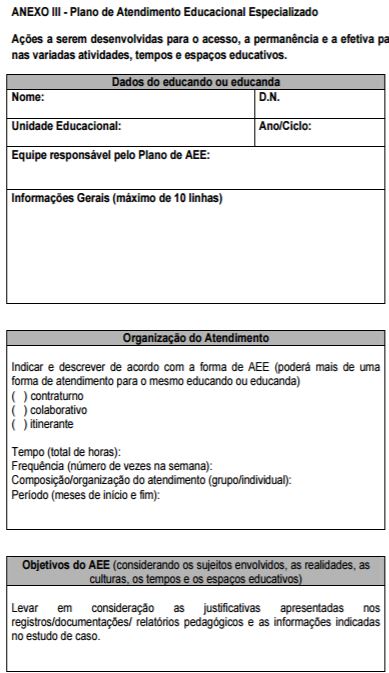 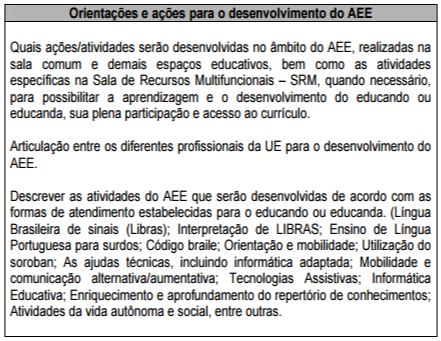 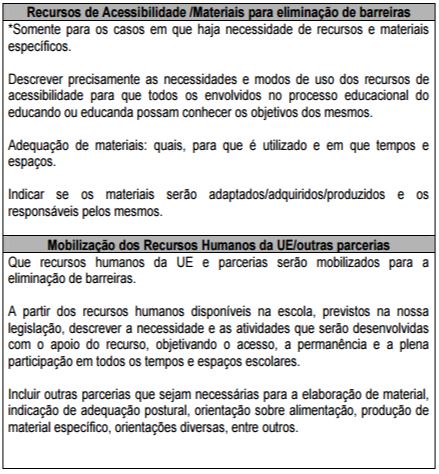 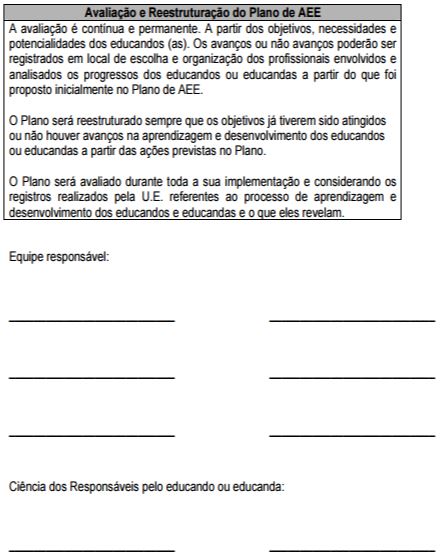 ANEXO IV - REFERENCIAL PARA ESTUDO DE CASOEste documento é um referencial orientador para a realização dos Estudos de Caso para encaminhamento dos educando e educandas, público alvo da educação especial, ao AEE. Deste modo, os educadores poderão utilizá-lo sem o objetivo de preencher pontualmente aos itens ou limitando-se ao contido no referencial.O Estudo de Caso servirá de instrumento para conhecer e descrever o contexto educacional no qual está inserido o educando e a educanda: potencialidades, habilidades, dificuldades, desejos, preferências, interação, entre outros.A - Informações referentes ao educando ou à educanda: idade, série, escolaridade, deficiência, outros.B - Informações coletadas sobre o educando ou a educanda, por exemplo:* Potencialidades;* Interações (com colegas, com educadores e demais servidores da U.E.);* Preferências (amigos, objetos, atividades, alimentos, entre outros);* O que não gosta ou demonstra não gostar;* Como expressa suas necessidades, desejos e interesses;* Como é sua comunicação receptiva e expressiva (como compreende as informações e de que maneira se expressa);* Conta com quais apoios (material, equipamentos, informática acessível, intérprete, outros apoios);* Como os apoios disponíveis atendem às necessidades do educando ou da educanda;* Outras informações.C - Informações coletadas da/sobre a escola:* Como o educando ou a educanda participa das atividades e interage em todos os tempos e espaços da escola;* Das atividades desenvolvidas com a turma, quais são realizadas com facilidade e quais ainda não são realizadas ou realizadas com dificuldades ou necessidade de apoio;* Quais as necessidades específicas do educando ou da educanda, decorrentes dos impedimentos da deficiência;* Quais as barreiras impostas pelo ambiente escolar;* Tipo de atendimento educacional e/ou clínico que o educando ou a educanda já recebe e quais os profissionais envolvidos;* O que os educadores relatam sobre interesses e expectativas do educando ou da educanda em relação à sua formação escolar;* Informações sobre o educando ou a educanda em relação aos aspectos social, afetivo, cognitivo, motor, familiar e outros;* Avaliação do professor de sala de aula comum sobre o processo de desenvolvimento e aprendizagem do educando ou da educanda;* Informações gerais apontadas pelo professor da sala comum com sugestões sobre os apoios e estratégias para que o educando ou a educanda atinja os objetivos educacionais.* Expectativas dos educadores em relação ao educando ou à educanda;* Principais habilidades e potencialidades relatadas pelos educadores;* Motivos gerais que os professores e coordenadores pedagógicos indicam sobre a necessidade do AEE para o educando ou a educanda;* Como e quem avaliou/orientou sobre os recursos já utilizados;* Envolvimento afetivo, social da turma com o educando ou a educanda.* Informações da escola (equipe gestora, docente e de apoio, colegas de turma) sobre seu desenvolvimento e aprendizagem;* Outras informações.D. Informações coletadas da/sobre a família ou responsáveis:* Apontamentos da família ou responsáveis sobre a vida escolar do educando ou da educanda;* Como é o envolvimento dos familiares ou responsáveis com a escola (participação em reuniões, eventos, entre outras atividades da Unidade Escolar);* O que a família ou responsáveis conhecem sobre os direitos do educando ou da educanda quanto à educação e como se manifestam sobre a garantia de seus direitos;* Habilidades, necessidades e dificuldades identificadas pela família ou responsáveis na vida pessoal e escolar do educando ou da educanda;* Expectativas da família ou responsáveis em relação ao desenvolvimento e escolarização do educando ou da educanda;* Outras informações.ReferênciaROPOLI, Edilene Aparecida. A Educação Especial na Perspectiva da Inclusão Escolar: a escola comum inclusiva / Edilene Aparecida Ropoli ... [et.al.]. - Brasília : Ministério da Educação, Secretaria de Educação Especial ; [Fortaleza] : Universidade Federal do Ceará, 2010. v. 1. (Coleção A Educação Especial na Perspectiva da Inclusão Escolar)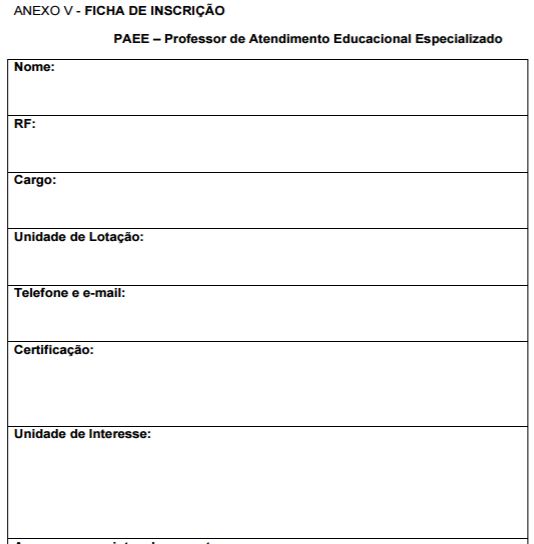 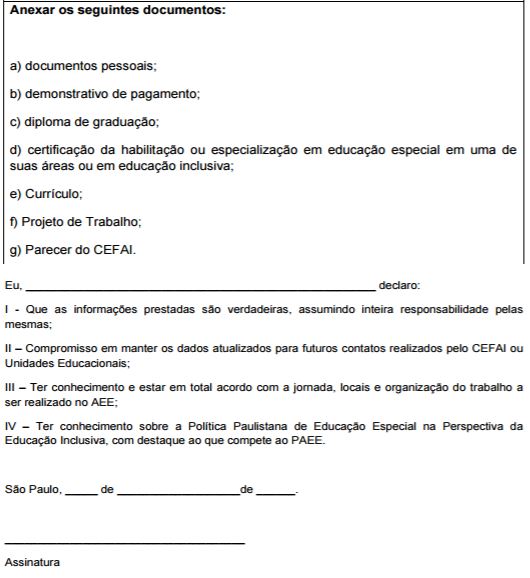 -- --- --- --- --- --- ---15. SÃO PAULO (Município). Portaria nº 8.824, de 30 de dezembro de 2016. Institui, no âmbito da Secretaria Municipal de Educação, o “Projeto Rede”, integrando os serviços de Apoio para educandos e educandas, público-alvo da Educação Especial, nos termos do Decreto nº 57.379, de 13/10/16, e dá outras providências.PORTARIA Nº 8.824, DE 30/12/2016 - INSTITUI O "PROJETO REDE", INTEGRANDO OS SERVIÇOS DE APOIO PARA EDUCANDOS E EDUCANDAS, PÚBLICO ALVO DA EDUCAÇÃO ESPECIALLEGISLAÇÃO PRÓXIMO ARTIGOPORTARIA Nº 8.699, DE 30/12/2016 - INSTITUI O PROGRAMA "ROBÓTICA CRIATIVA" - EMEF, EMEFM, EMEBS E CIEJAPORTARIA N º 8.824, DE 30 DE DEZEMBRO DE 2016INSTITUI, NO ÂMBITO DA SECRETARIA MUNICIPAL DE EDUCAÇÃO O “PROJETO REDE”, INTEGRANDO OS SERVIÇOS DE APOIO PARA EDUCANDOS E EDUCANDAS, PÚBLICO ALVO DA EDUCAÇÃO ESPECIAL, NOS TERMOS DO DECRETO Nº 57.379, DE 13/10/16, E DÁ OUTRAS PROVIDÊNCIAS.A SECRETÁRIA MUNICIPAL DE EDUCAÇÃO, no uso de suas atribuições legais eCONSIDERANDO:- o Decreto nº 57.379, de 13/10/16, que institui, no âmbito da Secretaria Municipal de Educação, a Política Paulistana de Educação Especial, na Perspectiva da Educação Inclusiva, em especial, no seu art.23;- a Portaria n° 8.764, de 23/12/16, que regulamenta o Decreto nº 57.379, de 13/10/16;- o Termo de Convênio nº 327/2010, prorrogado pelo Termo de Aditamento nº 009/2015, ora em vigor;- a necessidade de se organizar os serviços de apoio para atendimento aos educandos e educandas de atendimento com deficiência e transtornos globais do desenvolvimento, que exijam apoio intensivo na locomoção, alimentação e higiene para participação nas atividades escolares;- a necessidade de supervisionar, acompanhar e avaliar os serviços oferecidos;- a necessidade de se estabelecer parcerias com entidades, a fim de assegurar as condições básicas para o desenvolvimento dos educandos e educandas, público-alvo da Educação Especial.RESOLVE:Art. 1º - Fica instituído na Rede Municipal de Ensino o “Projeto Rede”, parte integrante dos Serviços de Apoio previstos no art.23 do Decreto nº 57.379, de 13/10/16, organizado pelo Termo de Convênio nº 327/10, prorrogado pelo Termo de Aditamento nº 009/15, ora em vigor.Parágrafo Único: O “Projeto Rede” de que trata o caput deste artigo terá como objetivo oferecer aos educandos ou educandas com deficiência e aqueles com Transtornos Globais do Desenvolvimento – TGD, regularmente matriculados na Rede Municipal de Ensino, que não apresentarem autonomia para a locomoção, alimentação e higiene, os serviços de suporte técnico de apoio intensivo necessários para que possam se organizar e participar efetivamente das atividades desenvolvidas pela Unidade Educacional, integrados ao seu grupo/classe.Art. 2º - Os serviços de suporte técnico de apoio intensivo referidos no artigo anterior e integrantes do “Projeto Rede” serão prestados por profissional denominado Auxiliar de Vida Escolar – AVE, supervisionado pelo Supervisor Técnico, contratados pela Associação Paulista para o Desenvolvimento da Medicina – SPDM - por meio de celebração de Convênio com a Secretaria Municipal de Educação especialmente para esse fim.Art. 3º - Cada Auxiliar de Vida Escolar – AVE - deverá, atender de 02 (dois) a 06 (seis) educandos e educandas por turno de funcionamento, observadas as especificidades do público-alvo da Educação Especial elegível para este apoio e as características da Unidade Educacional.§ 1º - Excepcionalmente, a indicação do AVE para atender 1 (um) educando ou educanda poderá ser autorizada mediante avaliação do CEFAI.§ 2º – O trabalho do AVE será organizado na seguinte conformidade:I – jornada de trabalho de 8 (oito) horas diárias, de segunda a sexta-feira, cumprida em horário a ser estabelecido pela SPDM;II – cumprimento de 1 (uma) hora para refeição por dia, não incluída na sua jornada de trabalho;III – direito a férias de 30 (trinta) dias, gozadas obrigatoriamente em período coincidente com o das férias escolares;IV – apresentar-se devidamente uniformizado e identificado.§ 3º - Excepcionalmente, aos finais de semana, os serviços prestados pelo AVE poderão ser requisitados, caso a Unidade Educacional esteja realizando atividades previstas que envolvam a participação dos educandos e educandas, inclusive nos casos de reposição de aulas.Art. 3º Caberá ao Auxiliar de Vida Escolar – AVE dentro do seu horário de trabalho:I - organizar sua rotina de trabalho conforme orientações da Equipe Escolar e demanda a ser atendida, de acordo com as funções que lhes são próprias;II – auxiliar na locomoção dos educandos e educandas nos diferentes ambientes onde se desenvolvem as atividades comuns a todos nos casos em que o auxílio seja necessário;III – auxiliar nos momentos de higiene, troca de vestuário e/ou fraldas/ absorventes, higiene bucal em todas as atividades, inclusive em reposição de aulas ou outras organizadas pela U.E., nos diferentes tempos e espaços educativos, quando necessário;IV - acompanhar e auxiliar, se necessário, os educandos e educandas no horário de refeição;V- executar procedimentos, dentro das determinações legais, que não exijam a infraestrutura e materiais de ambiente hospitalar, devidamente orientados pelos profissionais da instituição conveniada a SME, responsável pela sua contratação;VI - utilizar luvas descartáveis para os procedimentos de higiene e outros indicados, quando necessário, e descartá-las após o uso, em local adequado;VII - administrar medicamentos para o educando ou educanda, mediante a solicitação da família ou dos responsáveis, com a apresentação da cópia da prescrição médica, e autorização da Equipe Gestora da UE;VIII - dar assistência às questões de mobilidade nos diferentes espaços educativos: transferência da cadeira de rodas para outros mobiliários e/ou espaços e cuidados quanto ao posicionamento adequado às condições do educando e educanda;IX - auxiliar e acompanhar o educando ou educanda com Transtorno Global do Desenvolvimento – TGD - que não possui autonomia, para que este se organize e participe efetivamente das atividades educacionais com seu agrupamento/turma/classe, somente nos casos em que for identificada a necessidade de apoio;X - realizar atividades de apoio a outros estudantes, sem se desviar das suas funções e desde que atendidas as necessidades dos educandos e educandas pelas quais o serviço foi indicado;XI - comunicar à direção da Unidade Educacional, em tempo hábil, a necessidade de aquisição de materiais para higiene do educando ou educanda;XII - reconhecer as situações que ofereçam risco à saúde e bem estar do educando ou educanda, bem como outras que necessitem de intervenção externa ao âmbito escolar tais como: socorro médico, maus tratos, entre outros e comunicar a equipe gestora para as providências cabíveis;XIII – preencher a Ficha de Rotina Diária, registrando o atendimento e ocorrências e encaminhar à Equipe Gestora para arquivo mensal no prontuário dos educandos e educandas;XIV - comunicar ao Supervisor Técnico/Coordenação dos Serviços de Apoio e a Equipe Gestora da Unidade Educacional, os problemas relacionados ao desempenho de suas funções;XV - receber do Supervisor Técnico, dos profissionais da U.E., e do CEFAI as orientações pertinentes ao atendimento dos educandos e educandas;XVI - assinar o termo de sigilo, a fim de preservar as informações referentes ao educando e educanda que recebe seus cuidados e a U.E. onde atua.Art. 4º - Caberá ao Supervisor Técnico contratado pela SPDM:I - apresentar-se à direção da U.E devidamente uniformizado e identificado;II - supervisionar tecnicamente a atuação dos AVEs e relatar anomalias à Coordenação Técnica;III - oferecer suporte e orientações técnicas às equipes escolares e pais, sobre as respectivas áreas de atuação (Fisioterapia e Terapia Ocupacional), a fim de sanar as situações adversas inerentes ao processo de inclusão;IV - analisar os relatórios da Rotina Diária dos Alunos, realizados pelo AVE;V - realizar avaliação funcional na U.E. em que o educando ou educanda são atendidos pelo AVE, mediante autorização da família, formalizada por meio do preenchimento de Termo de Consentimento;VI - realizar avaliação funcional o educando ou educanda que não são atendidos pelo AVE, mediante solicitação da DRE/CEFAI e autorização da família, formalizada pelo preenchimento de Termo de Consentimento;VII - realizar a prescrição de tecnologia assistiva, materiais específicos e mobiliários, quando necessário; VIII - informar a DRE/ CEFAI casos de necessidade de AVE para educandos ou educandas identificados durante as visitas;IX - ministrar aulas nos cursos de capacitação;X - participar da elaboração do material escrito informativo.Art. 5º - Os profissionais do Núcleo Multidisciplinar, vinculado a SPDM e integrante do Núcleo de Apoio e Acompanhamento para a Aprendizagem – NAAPA, deverão realizar suas funções em conformidade com a Portaria SME nº 6.566/14.Art. 6º - Caberá à Unidade Educacional:I - formalizar a solicitação do AVE, via e-mail, para a DRE/CEFAI quando caracterizado que o educando ou educanda são públicos-alvo para este atendimento;II - imprimir, mensalmente, folhas de frequência do AVE, conforme modelo encaminhado pelo CEFAI, observando-se o mês de competência;III - garantir o registro da frequência do AVE e a fidedignidade do registro, sem emendas ou rasuras, mediante preenchimento do horário de entrada/saída e refeições, bem como outras ocorrências, tais como: atrasos, saídas antecipadas, faltas, férias, reposições, licenças e outros afastamentos, anexando os documentos comprobatórios referentes aos afastamentos;IV - encaminhar a folha de frequência original do AVE ao CEFAI, no 1º dia útil do mês subsequente, contendo o carimbo da Unidade Educacional e assinatura e carimbo do Diretor de Escola;V - arquivar cópia das Folhas de Frequência e dos comprovantes de afastamento ou saída antecipada na Unidade Educacional;VI - comunicar, via e-mail, à DRE/CEFAI, quando ocorrerem 2 faltas consecutivas do AVE, no prazo de 72 horas;VII - solicitar alteração de horário do AVE, quando necessário, visando ao pleno atendimento do educando ou educanda, via e-mail, para a DRE/ CEFAI e aguardar autorização;VIII - atestar frequência do Supervisor Técnico, registrando o horário de entrada e saída em cada visita;IX – formalizar, por e-mail, solicitação de visita do Supervisor Técnico para indicação de tecnologia assistiva, materiais específicos e mobiliários para a DRE/CEFAI, no caso de educando ou educanda que não são atendidos pelos serviços de suporte técnico e apoio Intensivo;X - disponibilizar os seguintes materiais: luvas descartáveis, lenços umedecidos, creme hidratante, papel toalha, fio dental, sabonete líquido, enxaguatório bucal, absorvente feminino, fraldas descartáveis, sondas, se necessário, sendo obrigatório o uso de iodo ou solução antisséptica, luva estéril e xilocaína e pomada para o procedimento.§ 1º - Nas folhas de frequência referidas nos incisos III e VIII deste artigo, deverão ser registrados os horários reais dos profissionais especificando, inclusive, os minutos.§ 2º - Fica vedada a dispensa do ponto do dia, assim como permitir alterações de horário fora daquele estabelecido pela SPDM.§ 3º - Na hipótese de descumprimento do disposto no inciso IV deste artigo, será de responsabilidade do Diretor de Escola a entrega da folha de frequência diretamente na SME/COPED/DIEE, até o 3º dia útil do mês subsequente.§ 4º - Os materiais indicados no inciso X deste artigo deverão ser requisitados às DREs ou adquiridos com verbas próprias da Unidade Educacional.Art. 7º - Caberá a Diretoria Regional de Educação por intermédio do CEFAI:I - encaminhar formulário padronizado de solicitação do Auxiliar de Vida Escolar - AVE para SME/COPED/DIEE, após avaliação positiva da necessidade do profissional solicitado pela Unidade Educacional;II - encaminhar a solicitação de alteração de horário do AVE, enviada pela U.E. para a SME/COPED/DIEE com cópia para a SPDM a qual deverá visar, sempre, o atendimento ao educando ou educanda;III - encaminhar todas as FFI à SME/COPED/DIEE, via memorando, organizadas em um único número de TID, ratificando a frequência atestada pela Unidade Educacional;IV - agendar junto à Coordenação Técnica da SPDM, via e-mail, com cópia para SME/COPED/DIEE, a visita do Supervisor Técnico na U.E. que não possui educando ou educanda atendidos pelos serviços de suporte técnico e Apoio Intensivo, para avaliação funcional e/ou para indicação de tecnologia assistiva, materiais específicos e mobiliários;V- assinar e carimbar a Folha de Frequência dos profissionais do Núcleo Multidisciplinar, registrando o horário de entrada e saída dos mesmos.Parágrafo Único – Para a alteração de horário referida no inciso II deste artigo o Auxiliar de Vida Escolar deverá aguardar autorização expressa da SPDM.Art. 8º - Os casos omissos ou excepcionais serão resolvidos pela Diretoria Regional de Educação em conjunto com a SPDM, ouvida a Secretaria Municipal de Educação – COPED/DIEE.Art. 9º - Esta Portaria entrará em vigor na data de sua publicação, revogadas as disposições em contrário, em especial, a Portaria SME nº 5.594, de 28/11/11.Publicado no DOC de 31/12/2016 – p. 16---- 16. SÃO PAULO (Município). Decreto nº 58.526, de 23 de novembro de 2018. Institui o Plano Municipal de Promoção da Igualdade Racial – PLAMPIR.DECRETO Nº 58.526, DE 23/11/2018 - INSTITUI O PLANO MUNICIPAL DE PROMOÇÃO DA IGUALDADE RACIAL - PLAMPIRLEGISLAÇÃO DECRETO Nº 58.526, DE 23 DE NOVEMBRO DE 2018Institui o Plano Municipal de Promoção da Igualdade Racial - PLAMPIR.BRUNO COVAS, Prefeito do Município de São Paulo, no uso das atribuições que lhe são conferidas por lei,D E C R E T A:Art. 1º Fica instituído o Plano Municipal de Promoção da Igualdade Racial - PLAMPIR, contendo as propostas de ações governamentais para a promoção da igualdade racial, conforme o Anexo Único deste decreto.Art. 2º O PLAMPIR tem como objetivo principal reduzir as desigualdades étnico-raciais no Município de São Paulo, com ênfase na população negra e nos povos indígenas.Art. 3º Caberá ao Conselho Municipal de Promoção da Igualdade Racial a avaliação e o monitoramento da execução do PLAMPIR.Art. 4º A Secretaria Municipal de Direitos Humanos e Cidadania, por meio da Coordenação de Promoção da Igualdade Racial, será responsável pela coordenação das ações e da articulação institucional necessárias à implementação do PLAMPIR.Parágrafo único. Os órgãos da Administração Pública Municipal Direta e Indireta prestarão apoio à implementação do PLAMPIR.Art. 5º As despesas decorrentes da implementação do PLAMPIR correrão por conta de dotações orçamentárias próprias.Art. 6º Este decreto entrará em vigor na data de sua publicação.PREFEITURA DO MUNICÍPIO DE SÃO PAULO, aos 23 de novembro de 2018, 465º da fundação de São Paulo.BRUNO COVAS, PREFEITOBERENICE MARIA GIANNELLA, Secretária Municipal de Direitos Humanos e CidadaniaRUBENS NAMAN RIZEK JUNIOR, Secretário Municipal de JustiçaJULIO FRANCISCO SEMEGHINI NETO, Secretário do Governo MunicipalEDUARDO TUMA, Secretário-Chefe da Casa CivilPublicado na Casa Civil, em 23 de novembro de 2018.ANEXO ÚNICO INTEGRANTE DO DECRETO Nº 58.526, DE 23 DE NOVEMBRO 2018PLANO MUNICIPAL DE PROMOÇÃO DA IGUALDADE RACIAL – PLAMPIREIXO 1 – DESENVOLVIMENTO ECONÔMICO, TRABALHO E RENDAMETA 1Garantir a inserção e o acesso da população negra e dos povos indígenas a postos de trabalho no setor privado, em condições de equidade.1. Estimular a criação de programas de ações afirmativas e de valorização da diversidade étnico-racial e de gênero no setor privado, tendo como ponto de partida a execução do Decreto Municipal nº 57.987, de 2017, que regulamenta o Programa Selo Igualdade Racial.2. Estimular o estabelecimento de contratos e parcerias com empresas e organizações que tenham políticas e programas de valorização da diversidade étnico-racial.META 2Construir estratégias de inserção e permanência da população negra e dos povos indígenas no mundo do trabalho a partir da qualificação e do aperfeiçoamento profissionais, bem como da elevação de sua escolarização.1. Desenvolver parcerias para o oferecimento de cursos pré-vestibulares e preparatórios para concursos para ingresso na graduação e no funcionalismo público.2. Estimular e apoiar ações para ingresso e permanência na graduação e pós-graduação.3. Desenvolver políticas e programas de formação profissional, emprego e geração de renda.4. Identificar e articular programas e projetos de qualificação profissional existentes na Prefeitura de São Paulo para instituir bolsas.META 3Promover o incentivo ao empreendedorismo, à economia solidária e à economia criativa relacionados à população negra e aos povos indígenas.1. Fomentar o empreendedorismo, facilitando o acesso aos programas de crédito e microcrédito, por meio de ações intersecretariais e parcerias com instituições financeiras públicas e privadas, organismos internacionais, entre outros.2. Promover o incentivo à economia criativa relacionada às produções culturais afro-brasileiras, africanas e indígenas.3. Desenvolver cursos de qualificação profissional para jovens e adultos produtores de diversas expressões culturais étnico-raciais.4. Estimular a criação de uma rede de empreendedores e microempreendedores que fortaleça e unifique ações nessa área, observado o disposto no Decreto nº 57.259, de 2016, que regulamenta o Programa São Paulo Afro-Empreendedor.5. Incentivar o cooperativismo, o associativismo e as feiras solidárias focalizadas nas populações negras e nos povos indígenas, firmando parcerias para assessorar e oferecer cursos de fomento nessa área.6. Estimular a criação de programas de financiamento para constituição de pequenas e médias empresas titularizadas por pessoas negras e indígenas.7. Apoiar a criação de incubadoras de negócios, tendo por base parcerias para assessorar e oferecer cursos de gestão de negócios.META 4Garantir a inserção da população negra e dos povos indígenas no setor público, em condições de equidade.1. Assegurar programas de ações afirmativas nos serviços públicos, considerando os concursos, o ingresso, a ascensão e a permanência nos cargos de poder, de acordo com o cumprimento do art. 39 do Estatuto da Igualdade Racial.2. Construir indicativos, em parceria com órgãos responsáveis, que garantam a inclusão de referenciais bibliográficos sobre a temática racial na base de elaboração de provas dos concursos públicos promovidos pela administração pública local.3. Elaborar, implantar e avaliar políticas públicas de prevenção e enfrentamento ao racismo e de busca da igualdade racial no âmbito do funcionalismo público, considerando também questões de gênero.4. Sensibilizar e capacitar as pessoas lotadas nas áreas de Recursos Humanos sobre a importância da valorização da diversidade em raça e gênero.5. Assegurar mecanismos para receber e encaminhar denúncias internas referentes a discriminação racial na Administração Pública Municipal Direta e Indireta, realizando, inclusive, parcerias com sindicatos e outras entidades sociais para monitoramento de práticas discriminatórias nas relações sociais do ambiente de trabalho.6. Estimular a discussão para a atualização da Lei nº 8.989, de 1979, que trata do estatuto dos funcionários públicos civis do município de São Paulo, considerando as normas da Constituição Federal de 1988 e da Lei Federal nº 12.288, de 20 de julho de 2010 (Estatuto da Igualdade Racial).EIXO 2 – ENFRENTAMENTO À VIOLÊNCIA ÉTNICO-RACIALMETA 1Expandir o atendimento em direitos humanos tendo em vista a prevenção e o enfrentamento ao racismo.1. Aprimorar os Centros de Referência na perspectiva da infraestrutura e dos recursos humanos, além de divulgar os serviços nos canais de comunicação da Prefeitura de São Paulo.2. Ampliar os atendimentos às pessoas vitimadas pela violência racial nas regiões da cidade.Meta 2Garantir o desenvolvimento de ações que coíbam a prática de racismo voltado a crianças e adolescentes.1. Realizar palestras, seminários e cursos de formação voltados aos conselheiros tutelares, de modo a garantir a formalização e o monitoramento de denúncias de violência racial.2. Promover o Encontro Municipal Lúdico para crianças e adolescentes sobre o enfrentamento à violência racial.3. Produzir materiais informativos e de orientação sobre o tráfico de mulheres e crianças negras, a serem distribuídos em equipamentos públicos municipais especializados, aeroportos, terminais rodoviários e portos, entre outros.4. Estabelecer parcerias com as instituições jurídicas e psicológicas visando o atendimento jurídico às vítimas de racismo e/ou discriminação racial e seus familiares.META 3Promover a justiça social e o enfrentamento à intolerância religiosa.1. Promover diálogos junto às diversas instituições públicas e à sociedade visando à eliminação da discriminação que sofrem sacerdotes e adeptos das religiões de matrizes africanas.2. Apoiar e incentivar ações culturais em cumprimento à Lei Municipal nº 14.619, de 19 de julho de 2007, que instituiu o dia 30 de setembro como o Dia das Tradições das Raízes de Matrizes Africanas e Nações do Candomblé.3. Apoiar e incentivar ações de visibilidade ao dia 21 de janeiro, instituído pela Lei Municipal n° 14.954/2009, que instituiu o Dia do Combate à Intolerância Religiosa.4. Promover atividades que valorizem a inter-religiosidade, visando ao fortalecimento de ações para a justiça social.EIXO 3 – ENFRENTAMENTO AO RACISMO E AO SEXISMOMETA 1Valorização das mulheres negras e indígenas no mundo do trabalho.1. Garantir, por meio do enfrentamento ao racismo e sexismo institucional e às desigualdades de gênero, a inserção e a ascensão da população negra e dos povos indígenas no setor público e privado, em condições de equidade, possibilitando o acesso e a mobilidade nos cargos, nos diferentes níveis hierárquicos, inclusive nas instâncias de poder.2. Desenvolver atividades com instituições do mundo do trabalho, visando inserir nas convenções coletivas questões referentes à equidade de raça e gênero.3. Estimular a inserção e assegurar a participação efetiva das mulheres negras e indígenas nos programas das áreas de empreendedorismo, economia solidária e economia criativa.4. Realizar cursos de qualificação, em parceria com sindicatos e centrais sindicais, para inserção da mulher negra e indígena no mercado de trabalho, com foco nos cargos de chefia.META 2Promoção das mulheres negras e indígenas nas ações que visem ao enfrentamento da intolerância religiosa e promovam a justiça social e racial.1. Assegurar estratégias de enfrentamento ao racismo institucional e à violência racial em relação às mulheres negras.2. Garantir o desenvolvimento de ações que coíbam a prática de racismo e violência racial nos programas voltados a crianças e adolescentes.3. Promover atividades que envolvam as mulheres negras, visando ao desenvolvimento da justiça social e racial e o enfrentamento à intolerância religiosa.4. Criar na Secretaria Municipal de Direitos Humanos e Cidadania grupo de trabalho de mulheres negras, com equipes multiprofissionais, para atuar junto a mulheres albergadas, em situação prisional, ou em condições de risco, proporcionando-lhes conhecimento, valorização e apoio.5. Construir ações em todas as áreas voltadas à questão das mulheres negras e indígenas lésbicas.META 3Garantir e qualificar a atenção à saúde da mulher negra e indígena vinculada ao programa de saúde da mulher.1. Estimular o oferecimento de incentivo técnico à organização de redes integradas de atenção à saúde das mulheres negras e indígenas em situação de violência sexual, doméstica e intrafamiliar.2. Propor a criação de programa municipal de saúde reprodutiva da adolescente negra e indígena.3. Realizar oficinas, cursos e seminários com a temática da discriminação e do preconceito étnico-racial direcionados a profissionais da saúde dos serviços obstétricos e ginecológicos.4. Assegurar que, nos diferentes programas (idosa, adolescente, DST/AIDS, ESF, HPV e outros), haja condições específicas para o atendimento das mulheres negras.5. Formar grupo de trabalho para promover a cidadania das mulheres negras, no que se refere aos seus direitos e às patologias de maior incidência em mulheres negras em decorrência do racismo institucional.6. Promover espaços de discussão permanentes sobre a questão da violência doméstica contra as mulheres negras e indígenas.EIXO 4 – SAÚDE DA POPULAÇÃO NEGRA E DOS POVOS INDÍGENASMETA 1Garantir a consolidação da Política Municipal de Saúde da População Negra, em articulação com os órgãos competentes no âmbito municipal.1. Elaborar uma Política Municipal de Saúde Integral da População Negra, em articulação com os órgãos competentes no âmbito municipal.2. Elaborar e aprovar nas instâncias do Sistema Único de Saúde a Política Municipal de Saúde Integral da População Negra.3. Implementar a Política Municipal de Saúde Integral da População Negra.4. Realizar oficinas para profissionais da saúde da rede direta e indireta, para sensibilização sobre a temática da igualdade racial e capacitação na Metodologia da Coleta do Quesito Raça/Cor.5. Realizar oficinas de aperfeiçoamento para conselheiros gestores da rede básica de saúde sobre as questões étnico-raciais.6. Realizar oficinas de sensibilização e humanização das profissionais do programa Estratégia de Saúde da Família, com enfoque nas questões étnico-raciais.7. Articular, com a Secretaria Municipal de Saúde, a criação de cursos de extensão e de especialização, presenciais e à distância, sobre doenças de maior prevalência na população negra, como a doença falciforme e outras hemoglobinopatias.8. Fomentar o debate sobre o impacto do racismo como um dos fatores determinantes do processo saúde-doença de pessoas da raça negra.9. Realizar oficinas de sensibilização sobre os conhecimentos em saúde dos povos e comunidades tradicionais de matrizes africanas com profissionais da saúde.10. Inserir proposições dos povos e comunidades tradicionais de matrizes africanas na implementação da Política Municipal de Saúde da População Negra.11. Realizar formação permanente para profissionais da saúde no enfrentamento ao racismo institucional, com atenção também às especificidades dos povos e comunidades tradicionais de matrizes africanas.META 2Assegurar a atenção à saúde integral da pessoa idosa negra e indígena.1. Ampliar o número de Centros de Reabilitação para idosos, com atendimento qualificado para as populações idosas negra e indígena.2. Propor a criação de oficinas, cursos, seminários permanentes para desenvolver as habilidades de profissionais da saúde no enfrentamento ao racismo institucional, com foco nas populações idosas negra e indígena.META 3Assegurar a atenção à saúde mental da população negra e dos povos indígenas, em especial, os transtornos decorrentes do uso de álcool e outras drogas.1. Realizar oficinas, seminários, fóruns sobre as questões de saúde mental com recorte étnico-racial para profissionais de saúde.2. Qualificar o acolhimento e o atendimento em saúde mental da juventude negra.3. Garantir que todas as ações e projetos de educação em saúde mental tenham recorte étnico-racial.4. Fomentar pesquisas clínicas na área de saúde mental, com recorte étnico-racial.META 4Implantar programas específicos para o acolhimento dos grupos de maior vulnerabilidade às DST/AIDS, com especial atenção à população negra.1. Estabelecer parceria com instituições de ensino e grupos da sociedade organizada, para desenvolver ações educativas em DST/AIDS, drogas, educação sexual, que contribuam para a redução de riscos e danos à saúde da população negra.2. Realizar treinamento, atualização e educação continuada de forma a reduzir discriminação e preconceito étnico-racial por parte dos profissionais de saúde, com vistas à humanização do cuidado em saúde da população em situação de maior vulnerabilidade a DST/AIDS, em especial a população negra.3. Realizar educação permanente dos profissionais da saúde para o atendimento e orientação à população, com ênfase na humanização, promoção da saúde, nas temáticas étnico-racial, gênero e DST/AIDS.META 5Aprimorar o atendimento aos povos indígenas nos serviços de saúde do Município.1. Considerar as especificidades étnico-culturais dos povos indígenas na implementação da Política Municipal de Saúde.2. Articular, junto à Secretaria Municipal da Saúde, a criação e a ampliação de Unidades Básicas de Saúde Indígena.3. Realizar gestão, junto aos órgãos competentes, visando a melhoria do saneamento básico, coleta de lixo e esgoto, distribuição de água e controle de zoonoses nas aldeias.META 6Assegurar atenção aos povos e comunidades tradicionais.1. Inserir proposições dos povos e comunidades tradicionais de matrizes africanas na implementação da Política Municipal de Saúde Integral da População Negra.2. Realizar formação permanente para profissionais da saúde no enfrentamento ao racismo institucional, introduzindo também as especificidades dos povos e comunidades tradicionais de matrizes africanas.3. Realizar oficinas de sensibilização sobre os conhecimentos em saúde dos povos e comunidades tradicionais de matrizes africanas com os profissionais da saúde.EIXO 5 – INCLUSÃO SOCIAL E CIDADANIAMETA 1Garantir ações afirmativas para a população negra e aos povos indígenas no âmbito municipal.1. Desenvolver parcerias com instituições públicas e privadas visando a realização de projetos para garantia de direitos e igualdade de tratamento para a população negra e povos indígenas no enfrentamento ao racismo institucional.2. Fortalecer o tratamento da questão étnico-racial nas políticas públicas de habitação.3. Assegurar a incorporação do quesito raça/cor como campo de preenchimento obrigatório nos formulários de programas habitacionais.META 2Promover maior integração dos povos indígenas com a cidade e serviços oferecidos pelo Município.1. Articular com a Secretaria Municipal de Assistência e Desenvolvimento Social a criação de Centros de Referência e Assistência Social (CRAS) nas aldeias.2. Intensificar a parceria com órgãos públicos para a execução regular dos serviços de zeladoria, como cortes de árvores, colocação de placas de sinalização de trânsito bilíngues e semáforos nas vias.META 3Promover a articulação das políticas de assistência e desenvolvimento social com as políticas de promoção de igualdade racial.1. Assegurar a previsão do quesito raça/cor como campo de preenchimento obrigatório nos formulários de programas de políticas de assistência social.2. Realizar oficinas de capacitação da metodologia da coleta do quesito raça/cor para profissionais da assistência social.3. Incluir a temática étnico-racial nos cursos realizados pela escola de formação Espaço Público do Aprender Social, da Secretaria Municipal de Assistência e Desenvolvimento Social, oferecidos às instituições conveniadas, prestadoras de serviços indiretos e servidores públicos.4. Contribuir na elaboração do material paradidático sobre questões étnico-raciais para profissionais da rede direta e indireta.EIXO 6 – EDUCAÇÃO E RELAÇÕES ÉTNICO-RACIAISMETA 1Viabilizar a implementação das diretrizes das Leis Federais nº 10.639, de 2003, e 11.645, de 2008, por meio do Plano de Ações Estratégicas de Educação para Relações Étnico-Raciais.1. Garantir e fortalecer o funcionamento regular de Grupo de Trabalho Intersecretarial - GTI em Educação das Relações Étnico-Raciais.2. Realizar, em parceria com a Secretaria Municipal de Educação, atividades de formação continuada de professores, gestores e quadro de apoio da rede municipal de ensino, preferencialmente com evolução funcional, incluindo a Educação de Jovens e Adultos – EJA.3. Implementar a formação continuada das equipes da Coordenadoria Pedagógica (COPED) e supervisão das Diretorias Regionais de Educação (DRE).4. Adquirir e disponibilizar material didático e paradidático específico sobre história, cultura e literatura africana, afro-brasileira e indígena, em conformidade com as Leis Federais nº 10.639, de 2003, e 11.645, de 2008, para discentes e docentes da rede municipal de ensino.5. Articular a produção e gestão de materiais didáticos temáticos sobre “História e Cultura Africana, Afro-brasileira e Indígena” para os estudantes da rede municipal de ensino.6. Fomentar ações que garantam o respeito à diversidade étnico-racial, com a valorização e preservação da cultura negra e indígena na rede municipal de ensino.7. Realizar, em parceria com a Secretaria Municipal de Educação, conferências municipais bienais de educação para as relações étnico-raciais e história e cultura afro-brasileira e indígena.8. Realizar periodicamente pesquisa survey e pesquisa qualitativa para mapeamento e diagnóstico da implementação das Leis Federais nº 10.639, de 2003, e nº 11.645, de 2008, na rede municipal de ensino.9. Fomentar visitas pedagógicas e culturais das escolas às comunidades tradicionais de quilombos e aldeias indígenas.META 2Implementar, na rede escolar pública, a prática de esportes, lazer, recreação e cultura, valorizando conhecimentos e saberes dos povos indígenas e das religiões de matrizes africanas.incentivo federais e estaduais, optando regularmente por atividades/oficinas que valorizem a história e cultura africana, afro-brasileira e indígena.2. Promover a vinculação entre ensino público, comunidade escolar e sociedade, também por meio de programas de incentivo estaduais e federais, enfatizando a valorização das manifestações culturais de tradição africana, afrobrasileira e indígena, bem como de seu patrimônio histórico material e imaterial nas diversas áreas.3. Articular com as Secretarias Municipais de Esporte, Lazer e Recreação e de Educação, a ampliação de projetos nos Centros Educacionais Unificados (CEU), Centros Esportivos e demais equipamentos.META 3Valorizar iniciativas em educação das relações étnico-raciais, oriundas de instituições de ensino públicas, privadas, terceiro setor, movimentos sociais e outras organizações.1. Garantir, em parceria com a Secretaria Municipal de Educação, a realização de prêmios envolvendo a comunidade escolar, visando fortalecer a visão crítica no que diz respeito ao racismo institucional no espaço educacional.2. Apoiar institucionalmente iniciativas da sociedade civil em parceria com o governo em defesa de educação com qualidade e respeito à diversidade.META 4Garantir a educação escolar indígena diferenciada e bilíngue no Município, com foco no fortalecimento dos Centros de Educação Infantil Indígena (CEII) e dos Centros de Educação e Cultura Indígena (CECI).1. Garantir a formação continuada das educadoras indígenas.2. Realizar conferências municipais sobre educação escolar indígena.3. Conferir aos CECIs autonomia na gestão de seu próprio calendário escolar, bem como de atividades voltadas para a especificidade da condição indígena, permitindo e garantindo assim o respeito à cultura e as tradições indígenas.4. Fortalecer ações entre município e estado para garantir a continuidade no ensino fundamental e médio para as crianças indígenas.EIXO 7 – CULTURA E PATRIMÔNIO AFRICANO, AFROBRASILEIRO E INDÍGENAMETA 1Promover e valorizar a cultura e o patrimônio material e imaterial africano, afro-brasileiro e dos povos indígenas na cidade de São Paulo.1. Articular a inclusão, no roteiro turístico da cidade, dos novos espaços de expressões culturais afro e indígenas e das tradições de matrizes africanas, conforme a Lei nº 14.280, de 21 de Março de 2007.2. Valorizar datas específicas do calendário afro-brasileiro, como o 20 de novembro, e do calendário indígena, como o 19 de abril, inserindo-as no portal da Prefeitura e em seus demais veículos de comunicação, bem como no calendário oficial da cidade.3. Garantir o debate com as lideranças políticas, culturais e empresariais do mundo do samba sobre a criação da Cidade do Samba.4. Ampliar a participação das expressões culturais afro-brasileiras e indígenas no calendário de eventos da cidade, garantindo a valorização, a divulgação e o fomento da cultura e memória afro-brasileira, indígena e das tradições de matrizes africanas.5. Produzir material audiovisual sobre espaços de tradição de matriz africana.6. Articular com a Secretaria Municipal de Cultura a criação de um plano de cultura indígena e a criação de espaços para a promoção e divulgação das expressões culturais das etnias indígenas que vivem na cidade de São Paulo.META 2Dar visibilidade e divulgar a produção literária, acadêmica e registros de saberes tradicionais da população negra e dos povos indígenas.1. Garantir a ampliação do acervo das bibliotecas públicas com a aquisição de livros de intelectuais indígenas, africanos, afro-brasileiros e periféricos.2. Produzir kit específico de intelectuais indígenas, africanos, afro-brasileiros e periféricos e a produção de um guia bibliográfico para divulgação e distribuição nas bibliotecas da rede municipal.3. Articular com a Secretaria Municipal de Cultura a restauração e ampliação do acervo das bibliotecas temáticas.META 3Promover a valorização da cultura afro-brasileira, africana e indígena.1. Articular com a Secretaria Municipal de Cultura o estabelecimento de um programa de ações afirmativas para pessoas negras e indígenas nos projetos e programas municipais de cultura.2. Ampliar a parceria entre os serviços e projetos culturais para promover a igualdade étnico-racial, como o programa Valorização de Iniciativas Culturais (VAI), instituído pela Lei nº 13.540, de 2003, e os Pontos de Cultura.3. Articular com a Secretaria Municipal de Educação a promoção de ações de valorização da produção cultural da população negra e dos povos indígenas nos diferentes equipamentos municipais de educação, como os Centros Educacionais Unificados e Centros Culturais da Juventude.EIXO 8 – ARTICULAÇÃO INTERNACIONALMETA 1Articular com a Secretaria Municipal de Relações Internacionais e Federativas a implementação do recorte étnico-racial nos programas de cooperação internacional, visando à promoção de igualdade racial.META 2Articular com a Secretaria Municipal de Relações Internacionais e Federativas parceria com organismos e instituições do continente africano.1. Realizar parceria com organismos e instituições que se ocupam da temática nos diferentes países africanos, visando o fortalecimento institucional e o avanço do debate sobre o racismo e suas consequências.2. Estabelecer mecanismos de intercâmbio, capacitação e cooperação internacional nas áreas da educação e da saúde.3. Estabelecer mecanismos de intercâmbio, capacitação e cooperação internacional na área da juventude, visando o fortalecimento da participação política de jovens.4. Realizar encontros internacionais entre os países africanos de língua portuguesa sobre os avanços e desafios na ação contra o racismo e a discriminação racial.5. Acompanhar os termos de cooperação entre a cidade de São Paulo e as cidades irmãs dos países africanos.6. Acompanhar os tratados internacionais.META 3Articular com a Secretaria Municipal de Relações Internacionais e Federativas parceria com organismos e instituições da América Latina.1. Realizar os Encontros Regionais das Américas sobre os Avanços e desafios na Ação contra o Racismo e Discriminação Racial.2. Acompanhar os tratados internacionais.3. Acompanhar os termos de cooperação entre a cidade de São Paulo e as cidades irmãs da América Latina.META 4Articular com a Secretaria Municipal de Relações Internacionais e Federativas parceria com organismos e instituições dos Estados Unidos da América.1. Acompanhar os termos de cooperação com a temática étnico-racial.2. Realizar seminário em conjunto com o Governo dos Estados Unidos da América, para o desenvolvimento de iniciativas e projetos no âmbito do governo municipal para implantação do Plano JAPER (Joint Action Plan to Eliminate Racial, Ethnic Discrimination and Promote Equality).EIXO 9 - CONTROLE E MONITORAMENTO SOCIALMETA 1Ampliar os espaços de discussão e participação da sociedade civil em relação às questões referentes à população negra e aos povos indígenas.1. Ampliar a participação da sociedade civil no Conselho Municipal de Promoção da Igualdade Racial e no Conselho Municipal dos Povos Indígenas.2. Ampliar a representação da população negra e dos povos indígenas nos diferentes conselhos populares do Município.3. Estimular a participação proporcional de representantes das religiões de matrizes africanas em comissões, conselhos, órgãos e outras instâncias de deliberação vinculadas ao Poder Público.4. Estimular a participação das populações negra e dos povos indígenas em todos os conselhos gestores municipais.5. Instituir parcerias com os conselhos, coordenadorias e instituições objetivando divulgar e informar o acesso aos serviços públicos nos territórios mais vulneráveis socialmente.6. Pactuar com os Conselhos de Fiscalização Profissional o enfrentamento ao racismo institucional na área da saúde.META 2Garantir o enfrentamento ao racismo institucional nas organizações públicas.1. Desenvolver treinamento e capacitação permanentes de integrantes do Poder Público no que se refere ao racismo institucional.2. Fomentar a criação de uma comissão de monitoramento das ações de enfrentamento ao racismo institucional.META 3Consolidar o Observatório de Políticas de Promoção da Igualdade Racial.1. Consolidar mecanismos de coleta de dados sobre os quesitos raça/cor, orientação sexual e de gênero em todos os órgãos municipais.2. Desenvolver análises, estudos, pesquisas quantitativas e qualitativas sobre a situação étnico-racial, visando gerar subsídios e diagnósticos para a elaboração de políticas públicas municipais.3. Criar ferramentas para divulgação ampla de todos os resultados e pesquisas elaboradas pelo observatório.4. Realizar censos para mapear os diferentes grupos étnico-raciais no município, como os povos indígenas, aldeados ou não.5. Produzir publicação bienal mapeando a situação da população de São Paulo, considerando sua diversidade étnico-racial e de gênero.6. Mapear os programas, ações e projetos dessa natureza no setor público municipal nas Administrações Direta e Indireta.7. Mapear o perfil étnico-racial e de gênero das empresas e entidades que são contratadas ou parceiras da Prefeitura São Paulo.8. Realizar parcerias para mapear empreendedores e microempreendedores negros e indígenas da cidade de São Paulo.9. Realizar estudos para levantar o perfil epidemiológico da população idosa, com recorte étnico-racial.10. Realizar pesquisa na área da saúde da mulher, considerando as doenças com maior incidência nas mulheres negras e indígenas em todas as fases da vida.11. Produzir estudos territorializados sobre as principais doenças mentais que acometem a população negra e os povos indígenas.12. Realizar pesquisa na área das DST/AIDS considerando a morbidade e mortalidade na população negra.13. Acompanhar e monitorar periodicamente Pesquisa Survey e Pesquisa Qualitativa para mapeamento e diagnóstico da implementação das Leis 10.639, de 2003, e nº 11.645, de 2008, na rede municipal de ensino de São Paulo.14. Aprimorar os instrumentos de notificação, bem como seu preenchimento, com recorte étnico-racial nos casos de tentativas e mortes por suicídio, permitindo a atualização dos dados epidemiológicos de morbidade e mortalidade.15. Promover censos do funcionalismo público, com a finalidade de construir políticas de ações afirmativas, permitindo acompanhar e monitorar a inserção e permanência da população negra e dos povos indígenas.EIXO 10 – COMUNICAÇÃOMETA 1Construir estratégias para garantir visibilidade das ações de promoção da igualdade racial.1. Estimular que a produção veiculada pelos órgãos de comunicação da Prefeitura de São Paulo valorize a herança cultural e histórica da participação da população negra, conforme o art. 43 do Estatuto da Igualdade Racial.2. Garantir visibilidade das ações da Secretaria Municipal de Direitos Humanos e Cidadania, por meio da Coordenação de Promoção da Igualdade Racial, visando à rapidez e à eficiência na divulgação das informações nos meios de comunicação.3. Estimular a vinculação das mídias negras na lista do rol de contratos da Prefeitura de São Paulo, visando a presença destas na publicidade governamental.4. Elaborar material audiovisual, cartilhas e fomento de campanhas.5. Estimular o desenvolvimento de campanhas informativas com orientações sobre enfrentamento ao racismo e demais formas de discriminação.6. Elaborar cartilhas com dados atualizados sobre o mundo do trabalho a partir dos recortes de raça e gênero.7. Elaborar e distribuir cartilhas de orientação geral para casos de discriminação.8. Veicular pela Rede São Paulo Saudável informações sobre temas relacionados ao enfrentamento ao racismo institucional e outras formas de discriminação.9. Criação de comissão de fiscalização e controle da imagem e conteúdo da mídia formada pelo Poder Público e sociedade organizada.META 2Inserção nas campanhas publicitárias municipais da população negra e dos povos indígenas, com visibilidade às mulheres.1. Promover campanhas de enfrentamento à violência doméstica nas famílias negras.2. Elaborar estratégias de abordagem midiática no que tange à imagem da mulher negra.3. Promover ações afirmativas nos meios de comunicação valorizando democraticamente a participação das mulheres.4. Realizar campanhas informativas de promoção aos direitos humanos das populações em situação de maior vulnerabilidade a DST/AIDS, em especial a população negra, em toda rede de saúde.5. Realizar campanha de enfrentamento ao racismo institucional junto aos profissionais do programa de saúde da mulher.6. Realizar campanhas informativas de promoção aos direitos humanos para o atendimento da população idosa com recorte étnico-racial em toda a rede de saúde.7. Realizar campanha informativa sobre a atenção à saúde integral da mulher negra e indígena, em especial para a prevenção de doenças que mais acometem esses grupos e o enfrentamento ao racismo institucional na área de saúde.8. Elaborar campanhas publicitárias de enfrentamento ao racismo institucional, que visem sensibilizar o conjunto da sociedade sobre a existência deste e a necessidade de enfrentá-lo.9. Realizar campanhas de valorização da diversidade religiosa.10. Realizar campanhas e propostas de ações de enfrentamento ao racismo institucional.11. Estabelecer campanhas publicitárias contra o racismo institucional.META 3Estimular a inserção positiva da população negra e dos povos indígenas nas peças publicitárias da Prefeitura de São Paulo.1. Articular com as empresas parceiras da Prefeitura de São Paulo a inserção positiva da população negra e povos indígenas em suas peças publicitárias.2. Desenvolver campanha de enfrentamento em conjunto com órgãos competentes em âmbito municipal, estadual e federal.3. Garantir o cumprimento da Lei 13.791, de 2004, que foca a perspectiva de um percentual de pessoas negras nas peças publicitárias da prefeitura.Publicado no DOC de 24/11/2018 – pp. 01, 03 a 07--- --- --- --- -- --- --- 17. São Paulo, 2018. PUBLICAÇÕES INSTITUCIONAIS SÃO PAULO (Município). Secretaria Municipal de Educação. Coordenadoria Pedagógica. Currículo da Cidade: Educação Infantil.
São Paulo: SME/COPED, 2019. p. 11 – 62. Disponível em: http://portal.sme.prefeitura.sp.gov.br/Portals/1/Files/51031.pdf. [ler o documento original]18. SÃO PAULO (Município). Secretaria Municipal de Educação. Coordenadoria Pedagógica. Currículo da Cidade: Ensino Fundamental: Língua Portuguesa. 2. ed. São Paulo: SME/COPED, 2019. p. 12-60. Disponível em: http://portal.sme.prefeitura.sp.gov.br/Portals/1/Files/50628.pdf. [ler o documento original]19. SÃO PAULO (Município). Secretaria Municipal de Educação. Coordenadoria Pedagógica. Currículo da Cidade: Educação de Jovens e Adultos: Língua Portuguesa. São Paulo: SME/COPED, 2019. p. 38-48. Disponível em http://portal.sme.prefeitura.sp.gov.br/Portals/1/Files/51183.pdf [ler o documento original]20. SÃO PAULO (SP). Secretaria Municipal de Educação. Coordenadoria Pedagógica. Currículo da Cidade: Educação Especial: Língua Brasileira de Sinais. – São Paulo: SME/ COPED, 2019. 168 p.: il, p. 65-72. Disponível em: http://portal.sme.prefeitura. sp.gov.br/Portals/1/Files/51127.pdf. [ler o documento original]21. SÃO PAULO (SP). Secretaria Municipal de Educação. Coordenadoria Pedagógica. Currículo da Cidade: Educação Especial: Língua Portuguesa para Surdos. – São Paulo: SME / COPED, 2019. 184p.: il, p. 65-72. Disponível em: http://portal.sme.prefeitura.sp.gov.br/Portals/1/Files/51128.pdf. [ler o documento original]Promulga a Convenção Internacional sobre os Direitos das Pessoas com Deficiência e seu Protocolo Facultativo, assinados em Nova York, em 30 de março de 2007.Mensagem de vetoVigênciaInstitui a Lei Brasileira de Inclusão da Pessoa com Deficiência (Estatuto da Pessoa com Deficiência).Vigência(Vide Decreto nº 8.136, de 2013)Institui o Estatuto da Igualdade Racial; altera as Leis nos 7.716, de 5 de janeiro de 1989, 9.029, de 13 de abril de 1995, 7.347, de 24 de julho de 1985, e 10.778, de 24 de novembro de 2003.